Приложение № 1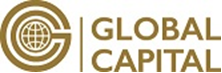 к Договору на брокерское обслуживание,к Договору на ведение индивидуального инвестиционного счетаООО «ГЛОБАЛ КАПИТАЛ»С О Д Е Р Ж А Н И ЕЧАСТЬ I. ОБЩИЕ ПОЛОЖЕНИЯ	41.	Термины и определения	42.	Статус Регламента	93.	Сведения о Брокере	94.	Общие положения о предоставлении услуг	105.	Услуги Брокера	11ЧАСТЬ II. НЕТОРГОВЫЕ ОПЕРАЦИИ	126.	Заключение Договора	127.	Открытие счетов и регистрация в ТС	148.	Условия и порядок использования счетов в кредитных организациях для учета денежных средств Клиентов	159.	Представители Клиента	1710.	Регистрация Представителей Клиента	1811.	Администрирование счетов Клиента	1812.	Зачисление денежных средств на Инвестиционный счет Клиента	1913.	Вывод денежных средств с Инвестиционного счета Клиента	2014.	Перераспределение денежных средств Клиента между ТС	2215.	Депозитарные операции Клиента (Зачисление/Списание Ценных бумаг Клиента)	2216.	Резервирование Денежных средств	2317.	Резервирование Ценных бумаг	23ЧАСТЬ III. ТОРГОВЫЕ ОПЕРАЦИИ	2418.	Торговая процедура	2419.	Поручение на сделку	2520.	Прием и исполнение поручений на сделки	2921.	Урегулирование сделок	3122.	Особенности проведения торговых операций на внебиржевом рынке	3123.	Сделки РЕПО	3224.	Особенности заключения в рамках Регламента договоров займа ценных бумаг	3625.	Условия совершения сделок с неполным покрытием	3926.	Особенности совершения маржинальных сделок	4327.	Урегулирование сделок с неполным покрытием	4528.	Особенности совершения срочных сделок через Организатор торгов	5229.	Особенности совершения сделок на валютном рынке	55ЧАСТЬ IV. ОБМЕН СООБЩЕНИЯМИ И ДОКУМЕНТАМИ	5630.	Общие правила обмена Сообщениями и документами	5631.	Формы и бланки	5832.	Обмен Сообщениями и документами посредством электронной почты	5833.	Обмен Сообщениями и документами в Офисе Брокера	5934.	Обмен Сообщениями и документами по почте	5935.	Обмен Сообщениями через Личный кабинет и посредством телефонной связи	60ЧАСТЬ V. ВОЗНАГРАЖДЕНИЕ БРОКЕРА. ВОЗМЕЩЕНИЕ РАСХОДОВ БРОКЕРА.	6236.	Вознаграждение Брокера и возмещение расходов	62ЧАСТЬ VI. ОТЧЕТНОСТЬ И ИНФОРМАЦИОННОЕ ОБЕСПЕЧЕНИЕ	6437.	Учет операций Клиента и отчетность Брокера	6438.	Информационное обеспечение	6739.	Уведомления	68ЧАСТЬ VII. ИНЫЕ УСЛОВИЯ	6940.	Налогообложение	6941.	Конфиденциальность	7142.	Обстоятельства непреодолимой силы	7243.	Ответственность сторон за несоблюдение условий настоящего Регламента	7244.	Предъявление претензий и разрешение споров	7445.	Изменение и дополнение условий Регламента	7546.	Отказ от Регламента. Расторжение Договора на брокерское обслуживание и/или Договора на ведение индивидуального инвестиционного счета	7647.	Список приложений к настоящему Регламенту	76Приложение № 1а «Доверенность на Представителя Клиента (для юридических лиц)»	78Приложение № 1б «Доверенность на Представителя Клиента (для физических лиц)»	80Приложение № 2 «Тарифы»	82Приложение № 2а «Условия оказания Брокером Клиенту информационных и консультационных услуг при обслуживании на финансовом рынке»	87Приложение № 3 «Поручение на совершение сделки на фондовом рынке»	89Приложение № 4 «Поручение на вывод денежных средств»	90Приложение № 5 «Поручение на операции с ценными бумагами»	91Приложение № 6 «Поручение на совершение сделки на срочном рынке»	93Приложение № 7 «Поручение клиента на исполнение срочного инструмента»	94Приложение № 8 «Поручение на совершение сделки на валютном рынке»	95Приложение № 9а «Уведомление об отказе от Регламента Клиентом»	96Приложение № 9б «Уведомление об отказе от Регламента Брокером»	97Приложение № 10а «Инвестиционный профиль клиента – физического лица»	98Приложение № 10б «Инвестиционный профиль клиента – юридического лица»	99Приложение № 11 «Отчет по сделкам и операциям на фондовом рынке»	100Приложение № 12 «Отчет по сделкам и операциям на срочном рынке»	106Приложение № 13 «Отчет по сделкам и операциям на валютном рынке»	108Приложение № 14 «Заявление об установлении/отмене пароля (кодового слова) для устных сообщений»	110ЧАСТЬ I. ОБЩИЕ ПОЛОЖЕНИЯТермины и определенияСледующие термины и определения, применяемые в тексте настоящего Регламента брокерского обслуживания на финансовом рынке ООО «ГЛОБАЛ КАПИТАЛ» (далее – Регламент), используются в нижеприведенных значениях. Термины, используемые в Регламенте и отдельно не определённые в нем, применяются в значениях, установленных Правилами ЭДО (как определено ниже):Авторизованный адрес электронной почты – адрес электронной почты, указанный Клиентом в Анкете Клиента или полученный Брокером из Специализированного раздела корпоративной информационной системы или Личного кабинета Клиента, и используемый в целях идентификации при обмене Сообщениями.Авторизованный банковский счет – банковский счет, открытый Клиентом в кредитной организации, указанный Клиентом в Анкете Клиента и используемый для проведения безналичных расчетов с Брокером.Авторизованный номер мобильного телефона – номер мобильного телефона, указанный Клиентом в Анкете Клиента или полученный Брокером из Специализированного раздела корпоративной информационной системы или Личного кабинета Клиента, используемый в целях идентификации Клиента, обмена Сообщениями.Активы Клиента – денежные средства (ДС) и/или финансовые инструменты (ФИ) Клиента, переданные им Брокеру во исполнение Договора, а также полученные по Сделкам, совершенным Брокером в соответствии с Договором, учитываемые во внутреннем учете Брокера на Инвестиционном счете Клиента.Зарезервированные Активы Клиента – Активы Клиента, необходимые для исполнения принятых Поручений.Свободные Активы Клиента – не Зарезервированные Активы Клиента.Анкета – документ в бумажной или электронной форме, подписанный клиентом, содержащей в себе необходимую информацию о Клиенте/Уполномоченном лице Клиента /Выгодоприобретателе /Бенефициарном владельце, по установленной Брокером форме.Банк – собирательное понятие для организаций, осуществляющих конверсионные операции денежных средств Клиента, и валютный курс которых используется для совершения конверсионных операций. Биржевая информация – цифровые данные и иные сведения неконфиденциального характера о ходе и итогах организованных торгов, проводимых организатором торговли, предоставляемые в режиме реального времени, с задержкой или в виде итогов организованных торгов, а также информационные сообщения организатора торговли или третьих лиц, обработанные и систематизированные с помощью программно-технических средств и оборудования организатора торговли, содержащиеся в базах данных организатора торговли, правом на использование которых организатор торговли обладает в соответствии с законодательством Российской Федерации.Брокер – ООО «ГЛОБАЛ КАПИТАЛ», оказывающий Клиенту брокерские услуги на основании Договора на брокерское обслуживание и/или Договора на ведение индивидуального инвестиционного счета.Валюта РФ – законное платежное средство на территории Российской Федерации, выраженное в российских рублях.Валюта Сделки - валюта, в которой определена цена финансового инструмента при заключении Сделки и в которой исполняются платежные обязательства по Сделке.Вариационная маржа – денежное выражение переоценки позиций по срочным сделкам относительно расчетной цены текущего торгового дня.Внебиржевой рынок (ВНБР) – неорганизованный рынок ценных бумаг, где сделки с Финансовыми инструментами в интересах Клиента совершаются Брокером путем прямых переговоров с контрагентом.Выгодоприобретатель – лицо, к выгоде которого действует Клиент, в том числе на основании агентского договора, договоров поручения, комиссии, при проведении операций с денежными средствами и ценными бумагами.Гарантийное обеспечение – сумма средств, подлежащих в соответствии с Правилами ТС внесению Клиентом в качестве обеспечения исполнения обязательств по открытым позициям.Депозитарий – депозитарий ООО «ГЛОБАЛ КАПИТАЛ», оказывающий Клиенту депозитарные услуги на основании депозитарного договора.Договор – Договор на брокерское обслуживание и/или Договор на ведение индивидуального инвестиционного счета. Доход по Ценным бумагам –  любые дивиденды, проценты, доход или иное распределение на Ценные бумаги, осуществленное эмитентом Ценных бумаг.Единая система идентификации и аутентификации (ЕСИА) - федеральная государственная информационная система, обеспечивающая санкционированный доступ участников информационного взаимодействия к информации, содержащейся в государственных информационных системах и иных информационных системах. В целях настоящего Регламента – система, позволяющая производить дистанционную идентификацию и аутентификацию Клиента.Единые Требования – Указание Центрального банка Российской Федерации от 18.04.2014г. № 3234-У «О единых требованиях к правилам осуществления брокерской деятельности при совершении отдельных сделок за счет клиентов».Инвестиционный счет Клиента – основная структурная единица группировки и хранения данных об Активах и Обязательствах Клиента в системе внутреннего учета Брокера, посредством обобщения информации обо всех операциях связанных с движением Активов Клиента, и определения их остатков.Иностранная валюта – официальное платежное средство какого-либо государства/группы государств, включая Евро, за исключением Валюты РФ.Иностранная ценная бумага – иностранный финансовый инструмент, квалифицированный в качестве ценной бумаги в соответствии с требованиями действующего законодательства РФ.Использование денежных средств и (или) ценных бумаг Клиента в интересах Брокера – зачисление денежных средств и (или) ценных бумаг на собственный счет Брокера, либо использование их для обеспечения исполнения и (или) для исполнения Брокером собственных обязательств и (или) обязательств, подлежащих исполнению за счет других его клиентов. При этом объединение денежных средств клиентов на клиринговом счете клиринговой организации, на специальных брокерских счетах другого брокера или на счете брокера – кредитной организации,  не является использованием денежных средств в интересах Брокера, если денежных средств каждого клиента, объединенных таким образом с денежными средствами других клиентов, достаточно для исполнения обязательств из сделок, совершенных за счет клиента, с учетом денежных средств, которые должны поступить клиенту, либо должны быть уплачены клиентом по ранее совершенным, но еще не исполненным сделкам;объединение ценных бумаг клиентов на торговом счете (субсчете) депо номинального держателя, а также использование их в качестве клирингового обеспечения не является использованием ценных бумаг в интересах Брокера, если ценных бумаг каждого клиента, объединенных таким образом с ценными бумагами других клиентов, достаточно для исполнения обязательств из сделок, совершенных за счет такого клиента, с учетом ценных бумаг, которые должны поступить клиенту, либо должны быть переданы клиентом по ранее совершенным, но еще не исполненным сделкам.Клиент – юридическое или физическое лицо, индивидуальный предприниматель, иностранная структура без образования юридического лица, заключившее с Брокером Договор, согласившись со всеми положениями настоящего Регламента.Конфиденциальная информация:информация о деятельности Брокера и Клиента и их инвестиционных намерениях;любая информация, относящаяся к размеру и стоимости Сделок, заключенных в соответствии с настоящим Регламентом;любая переписка между Брокером и Клиентом;персональные данные Клиентов.Лимитированная цена – цена, указанная в Поручении Клиента на покупку определенного количества Ценных бумаг по цене не выше максимальной цены покупки, или на продажу определенного количества Ценных бумаг по цене не ниже минимальной цены продажи.Непокрытая позиция – отрицательное значение Плановой позиции Клиента по денежным средствам и/или ценной бумаге в составе Портфеля Клиента, допускаемое в соответствии с Едиными требованиями.Обязательства Клиента – обязательства Клиента по Сделке, заключенной Брокером по Поручению Клиента, задолженность Клиента перед Брокером по оплате вознаграждения и возмещению расходов Брокеру, задолженность Клиента перед Депозитарием по оплате вознаграждения и возмещению расходов Депозитарию, иные обязательства Клиента (в том числе по уплате штрафов, неустоек, обязательства, возникшие по решению государственных органов), а также налоговые обязательства Клиентов-юридических лиц, являющихся нерезидентами РФ, и Клиентов-физических лиц.Организатор торгов (Биржа, Торговая система) – организация (Биржа, торговая система), осуществляющая свою деятельность в соответствии и на основании законодательства, обеспечивающая регулярное функционирование организованного рынка ценных бумаг. Торговля (Торги) производятся по определенным установленным процедурам, зафиксированным в соответствующих Правилах торгов или иных нормативных документах, обязательных или рекомендуемых для исполнения всеми участниками торгов. В понятие Торговая система (ТС) также включаются депозитарные и расчетные системы, используемые для проведения расчетов по Сделкам, заключенным в рамках той или иной ТС.Офис Брокера – помещение, являющееся местонахождением Брокера, информация о котором раскрыта на сайте Брокера.Плановая позиция - стоимость i-го имущества Клиента (денежных средств в определенной валюте или определенного выпуска ценных бумаг), находящегося в Портфеле Клиента, рассчитываемая в соответствии с п.2 Приложения 1 к Единым требованиям.Портфель – совокупность счета(ов) Клиента или счета(ов) Клиента и счета(ов) депо Клиента в составе одного Инвестиционного счета, по которым считается стоимость Портфеля. Возможно наличие у Клиента несколько Портфелей, в том числе в рамках одной Торговой системы.Поручение на сделку – Сообщение распорядительного характера, поданное Клиентом Брокеру с целью совершения Сделки в интересах и за счет Клиента.Поручение на операции с денежными средствами – Сообщение распорядительного характера, поданное Клиентом Брокеру на перевод денежных средств Клиента или на вывод денежных средств на банковский счет Клиента.Правила торгов (Правила ТС) – любые правила, регламенты, инструкции, процедуры, требования, нормативные документы, обязательные для исполнения всеми участниками торгов той или иной Торговой системы.Правила ЭДО – правила электронного документооборота Брокера определяющие, в том числе порядок дистанционного обмена Электронными документами, являющимися Сообщениями, с Клиентом, порядок доступа Клиента в корпоративную информационную систему Брокера и порядок использования в ней электронной подписи. Правила ЭДО размещаются на Сайте Брокера.Рабочий день – календарный день, кроме официально установленных выходных и праздничных дней, в соответствии с действующим законодательством РФ, с 10:00 до 19:00 по московскому времени. Брокер вправе на свое усмотрение оказывать определенные услуги в нерабочее время, в том числе в дни, являющиеся выходными/праздничными (нерабочими) для Брокера.	Размер начальной и Размер минимальной маржи – расчетные величины в отношении каждой категории Клиента, определяемые с учетом уровня допустимого риска (начальной ставкой риска) в соответствии с Едиными Требованиями и отражающие необходимый и минимально необходимый (соответственно) уровень обеспечения обязательств Клиента по сделкам с неполным покрытием.Рынок ценных бумаг – торговые системы (организованный рынок), внебиржевые площадки (неорганизованный рынок), в рамках которых Брокер осуществляет Сделки в соответствии с Регламентом.Сайт Брокера – специализированная страница Брокера в глобальной компьютерной сети Интернет, где Брокер размещает текст настоящего Регламента, сведения об изменениях в тексте Регламента, а также иную информацию, раскрытие которой предусмотрено настоящим Регламентом. Постоянный адрес сайта Брокера www.global-capital.ruСделка – сделка с Финансовыми инструментами, заключаемая Брокером от своего имени или от имени Клиента в порядке оказания услуг по Договору (в интересах и за счет Клиента).Сделка РЕПО – договор, по которому одна сторона (Первоначальный продавец по договору репо) обязуется в срок, установленный этим договором, передать в собственность другой стороне (Первоначальному покупателю по договору репо) ценные бумаги, а Первоначальный покупатель по договору репо обязуется принять ценные бумаги и уплатить за них определенную денежную сумму (первая часть договора репо или Первая часть РЕПО), и по которому Первоначальный покупатель по договору репо обязуется в срок, установленный этим договором, передать ценные бумаги в собственность Первоначального продавца по договору репо, а Первоначальный продавец по договору репо обязуется принять ценные бумаги и уплатить за них определенную денежную сумму (вторая часть договора репо или Вторая часть РЕПО).Сделка маржинальная - сделка купли-продажи ценных бумаг, расчет по которой производится Брокером с использованием денежных средств или ценных бумаг, предоставленных Брокером в заем клиенту, при условии предоставления Клиентом надлежащего обеспечения.Сделка с неполным покрытием – сделка купли-продажи ценных бумаг, в результате которой у Клиента возникает Непокрытая позиция. Сделка с полным покрытием – сделка купли-продажи ценных бумаг или сделка с производными финансовыми инструментами, для исполнения которой на Инвестиционном счете осуществлено предварительное депонирование ценных бумаг и денежных средств, в количестве и в объеме, достаточном для расчетов по сделке, с учетом всех ранее заключенных сделок. Система межведомственного электронного взаимодействия (СМЭВ) – федеральная государственная информационная система,  включающая информационные базы данных, в том числе содержащие сведения об используемых органами и организациями программных и технических средствах, обеспечивающих возможность доступа через систему взаимодействия к их информационным системам, сведения об истории движения в системе взаимодействия электронных сообщений при предоставлении государственных и муниципальных услуг, исполнении государственных и муниципальных функций в электронной форме, а также программные и технические средства, обеспечивающие взаимодействие информационных систем органов и организаций через СМЭВ.Сообщение – любое сообщение, распорядительного или информационного характера, направляемое Брокером или Клиентом друг другу в процессе исполнения Договора. Под сообщением распорядительного характера понимается сообщение, содержащее все обязательные для выполнения такого сообщения реквизиты, указанные в соответствующем приложении к Регламенту, и с учетом ограничений, установленных Регламентом. Сообщение, направленное без соблюдения указанных условий, принимается Брокером как информационное сообщение.Специальный брокерский счет (СБС) – отдельный банковский счет, открытый Брокером в кредитной организации и используемый для учета денежных средств Клиентов, переданных ими Брокеру для последующего инвестирования в финансовые инструменты, а также денежных средств, полученных по Сделкам, совершенным Брокером на основании Договоров с Клиентами.Спецификация срочного инструмента (спецификация) – документ, совместно с Правилами ТС совершения срочных сделок, определяющий все существенные условия срочного инструмента, его обращения и исполнения.Стоимость Портфеля клиента - определяется как сумма Плановых позиций, рассчитанных в соответствии с Едиными Требованиями. Существенные условия Сделки –  параметры Сделки, указанные в пункте 19.3, 19.4 и 19.5. настоящего Регламента соответственно. Тариф – определенная Брокером стандартная форма коммерческого предложения, в которой указан перечень предлагаемых услуг и порядок определения их стоимости. Перечень Тарифов указан в Приложении № 2 к Регламенту.Торговая сессия –  период времени, в течение которого осуществляются торги (заключаются Сделки) через организатора торгов.Представитель Клиента –  лицо, являющееся представителем Клиента и имеющее полномочия (права) совершать от имени Клиента действия, необходимые для исполнения Договора.Условное поручение - поручение, подаваемое Клиентом в момент заключения Договора и содержащееся в тексте Договора и приложений к нему. Условное поручение исполняется Брокером только при выполнении всех условий, предусмотренных Условным поручениемФинансовый инструмент – ценная бумага или производный финансовый инструмент или валюта.Ценные бумаги (ЦБ) –  эмиссионные ценные бумаги (в том смысле, в каком они определяются Федеральным законом РФ «О рынке ценных бумаг» от 22.04.1996 N 39-ФЗ (далее - ФЗ «О рынке ценных бумаг»), а также неэмиссионные ценные бумаги, в том числе инвестиционные паи паевых инвестиционных фондов и иностранные ценные бумаги.Ценные бумаги Клиента – ценные бумаги, принадлежащие Клиенту и учитываемые на его Инвестиционном счете.Иные термины, специально не определенные настоящим Регламентом и Правилами ЭДО, используются в значениях, установленных нормативными документами, регулирующими обращение ценных бумаг, иными нормативными правовыми актами РФ, а также Правилами торгов и Правилами Клиринга.Статус РегламентаНастоящий Регламент, являясь приложением к Договору на брокерское обслуживание и Договору на ведение индивидуального инвестиционного счета, определяет общий порядок и условия, на которых Брокер оказывает Клиентам брокерские услуги на рынках ценных бумаг, предусмотренные Федеральным законом от 22.04.1996 № 39-ФЗ «О рынке ценных бумаг» (далее - ФЗ «О рынке ценных бумаг»), а также иные сопутствующие услуги. Регламент разработан в соответствии с требованиями действующего законодательства РФ.Все Приложения и дополнения к настоящему Регламенту являются его неотъемлемой частью. Официальный текст Регламента со всеми изменениями и дополнениями размещается Брокером в открытом доступе на Сайте Брокера.Любые документы и Сообщения, переданные Сторонами во исполнение Регламента, могут дублироваться на языке Клиента-нерезидента РФ. В случае расхождения текстов в русском и иноязычном варианте, приоритетным является текст на русском языке.Проведение и учет операций Клиентов осуществляется в соответствии с валютным законодательством РФ.Все положения настоящего Регламента распространяются на Клиентов, которым открыт Индивидуальный инвестиционный счет (ИИС) в рамках Договора на ведение индивидуального инвестиционного счета, лишь в части, не противоречащей Договору ИИС и законодательству РФ.В случаях, когда положения Регламента распространяются на ИИС, под понятием «Инвестиционный счет», используемым в Регламенте, понимается ИИС.Положения настоящего Регламента действуют исключительно в соответствии с действующим законодательством Российской Федерации, в том числе нормативными актами Федеральной комиссии по рынку ценных бумаг (ФКЦБ), Федеральной службы по финансовым рынкам (ФСФР), Службы Банка России по финансовым рынкам, Банка России, а также Правилами, регламентами и процедурами, установленными Организаторами торгов и Торговыми системами, и обязательными для исполнения всеми участниками торгов.Сведения о БрокереДополнительные сведения об ООО «ГЛОБАЛ КАПИТАЛ» в объеме, предусмотренном действующим законодательством РФ, могут содержаться на Сайте Брокера либо предоставляются Клиенту по его требованию, в порядке, предусмотренном настоящим Регламентом.Общие положения о предоставлении услугПоложения настоящего Регламента распространяются на Сделки, заключенные на Бирже и/или на внебиржевом рынке (ВНБР), доступ к которым Брокер получил непосредственно или посредством заключения субброкерского договора с брокером, который имеет такой доступ.Клиентам, присоединившимся к Регламенту, предоставляется возможность совершения маржинальных сделок / сделок с неполным покрытием на условиях, предусмотренных Регламентом.Все положения настоящего Регламента в равной степени распространяются на все виды Финансовых инструментов, торговля которыми осуществляется на Бирже и на ВНБР, если иное не предусмотрено Регламентом или соответствующим соглашением с Клиентом.Клиент соглашается, что инвестирование денежных средств в финансовые инструменты связаны с риском, который может привести к возникновению у Клиента убытков. В этой связи Клиент соглашается не предъявлять Брокеру претензий имущественного и неимущественного характера и не считать Брокера ответственным за возникновение у Клиента убытков, полученных в результате исполнения Поручений Клиента, при условии, что такие убытки Клиента не были вызваны недобросовестным исполнением или неисполнением Брокером своих обязанностей по настоящему Регламенту. Клиент информирован, что инвестиционная деятельность сопряжена с риском неполучения ожидаемого дохода и потери части или всей суммы инвестированных средств.Брокер не гарантирует доходов и не дает каких-либо заверений в отношении доходов от инвестирования хранимых Денежных средств и/или Ценных бумаг Клиента.Брокер вправе в целях совершения сделок, предусмотренных настоящим Регламентом, и осуществления расчетов по сделкам заключить договор с другим брокером, в том числе с иностранным брокером. В этом случае Брокер несет перед Клиентом ответственность за действия другого брокера.Брокер без Поручения Клиента не инвестирует Денежные средства и/или Ценные бумаги Клиента (за исключением случаев, прямо предусмотренных Регламентом).Предоставление Биржевой информации:Брокер предоставляет Клиенту право использовать Биржевую информацию в соответствии с Правилами торгов Организаторов торговли, а также Порядком использования биржевой информации, предоставляемой Организатором торговли, с которыми Клиент обязан ознакомиться на сайте соответствующего Организатора торговли в сети Интернет.Клиент вправе использовать Биржевую информацию исключительно в целях участия в торгах (принятия решения о выставлении/не выставлении заявок, заключения сделок). Доступ к Биржевой информации предоставляется Клиенту только на том рынке, на котором Клиент зарегистрирован.В случае использования Клиентом Биржевой информации в целях, отличных от целей участия в торгах (принятия решения о выставлении/не выставлении заявок, заключения сделок), к нему будет применена одна из следующих мер ответственности:предупреждение о нарушении использования Биржевой информации в письменном виде;приостановление предоставления Биржевой информации до устранения допущенных нарушений в отношении использования Биржевой информации;прекращение предоставления Биржевой информации.Услуги БрокераВ отношении Клиентов Брокер принимает на себя обязательства предоставлять за вознаграждение услуги, в объеме, на условиях и в порядке, предусмотренными настоящим Регламентом.Брокер как профессиональный участник рынка ценных бумаг, осуществляющий брокерскую деятельность, предоставляет Клиентам за вознаграждение брокерские услуги, т.е. принимает от Клиентов поручения и совершает на основании этих поручений сделки купли-продажи (иные операции) с Финансовыми инструментами на организованных и неорганизованных рынках ценных бумаг.При оказании брокерских услуг, Брокер предоставляет Клиенту в том числе консультационные и информационные услуги в соответствии с Условиями оказания Брокером Клиенту информационных и консультационных услуг при обслуживании на финансовом рынке (Приложение № 2а к Регламенту).При исполнении поручений Клиента Брокер действует в качестве комиссионера, т.е. от своего имени и за счет Клиента, если Правилами торгов или соглашением сторон не предусмотрено иное.Если иное не установлено двухсторонним соглашением или Правилами торгов, брокерские услуги, предоставляемые Брокером, включают в себя урегулирование сделок с Финансовыми инструментами, заключенных Брокером по поручению Клиента, путем реализации прав и исполнения обязательств по таким сделкам в интересах Клиента.Приведенный в настоящем Разделе список услуг Брокера не является исчерпывающим. В случаях, предусмотренных законодательством РФ, Правилами торгов, дополнительными соглашениями с Клиентом Брокер осуществляет иные юридические и фактические действия в интересах Клиентов.ЧАСТЬ II. НЕТОРГОВЫЕ ОПЕРАЦИИЗаключение ДоговораДо заключения Договора Клиент обязан ознакомиться (в офисе Брокера либо на Сайте Брокера) с условиями Договора / Регламента и приложениями к ним, в том числе:Декларацией о рисках (Декларацией об общих рисках операций на рынке ценных бумаг, о рисках маржинальных и непокрытых сделок, о рисках сделок и операций с производными финансовыми инструментами, о рисках, связанных с приобретением иностранных ценных бумаг, о рисках, связанных с заключением договоров, являющихся производными финансовыми инструментами, базисным активом которых являются ценные бумаги иностранных эмитентов или индексы, рассчитанные по таким ценным бумагам) (Приложение № 2 к Договору);с Уведомлением об использовании Специального брокерского счета (Приложение № 2 к Договору), с мерами ответственности за нарушения при использовании Биржевой информации (п.4.8. Регламента).До заключения Договора Брокер обязан предоставить лицу, намеренному заключить такой договор, Декларацию о рисках. Декларация о рисках предоставляется Клиенту в той же форме, в которой с Клиентом заключается Договор (на бумажном носителе либо в электронной форме соответственно). Обязанность Брокера по предоставлению Декларации о рисках не распространяется на Клиента - квалифицированного инвестора в силу ФЗ «О рынке ценных бумаг» или признанного Брокером квалифицированным инвестором в отношении соответствующих финансовых инструментов (услуг), или Клиента, являющегося иностранной финансовой организацией или Клиента, являющегося эмитентом ценных бумаг, в отношении которых Брокер оказывает ему услуги.Намеренные заключить Договор лица должны заполнить и предоставить Брокеру:Комплект документов, необходимых для заключения Договора, в соответствии со списком, предусмотренным в Приложении № 3 к Договору, и своим юридическим статусом лично в Офис Брокера, либо направив с нарочным, либо посредством почтовой связи. Документы не предоставляются в случае дистанционного заключения Договора физическим лицом посредством своего Личного кабинета при условии, что у Клиента есть действующее Соглашение ЭДО с Брокером; Иные документы по требованию Брокера.Все документы предоставляются Клиентом Брокеру одновременно.В случае подписания документов Представителем Клиента, Брокеру дополнительно должны быть предоставлены документы, указанные в пункте 9.2 или 9.5 Регламента.В случае если у Клиента есть выгодоприобретатели по заключаемому Договору, Брокеру должна быть предоставлена Анкета по каждому выгодоприобретателю и документы, указанные в Приложении № 3 к Договору в отношении каждого Выгодоприобретателя.При появлении новых выгодоприобретателей после заключения Договора, Клиент обязан предоставить заполненную Анкету выгодоприобретателя и указанный выше пакет документов.Если клиентом ООО «ГЛОБАЛ КАПИТАЛ» является организация, осуществляющая операции с денежными средствами или иным имуществом, указанная в статье 5 Федерального закона от 07.08.2001 № 115-ФЗ «О противодействии легализации (отмыванию) доходов, полученных преступным путем, и финансированию терроризма» (далее – Федеральный закон № 115-ФЗ), или лицо, указанное в статье 7.1 Федерального закона № 115-ФЗ, идентификация выгодоприобретателя / выгодоприобретателей указанного Клиента осуществляется по требованию ООО «ГЛОБАЛ КАПИТАЛ».Клиент обязан указать Авторизованный номер мобильного телефона в Анкете.Клиент обязан указать Авторизованный адрес электронной почты в Анкете.Заключая Договор Клиент – физическое лицо подтверждает, что он не является:иностранным публичным должностным лицом:должностным лицом публичной международной организации;лицом, замещающим (занимающим):государственные должности Российской Федерации; должности первого заместителя и заместителя Генерального прокурора Российской Федерации; должности членов Совета директоров Центрального банка Российской Федерации (Банка России); государственные должности субъектов Российской Федерации; должности федеральной государственной службы, назначение на которые и освобождение от которых осуществляются Президентом Российской Федерации, Правительством Российской Федерации или генеральным прокурором Российской Федерации; должности заместителей руководителей федеральных органов исполнительной власти; должности в государственных корпорациях (компаниях), фондах и иных организациях, созданных Российской Федерацией на основании федеральных законов, назначение на которые и освобождение от которых осуществляются Президентом Российской Федерации или Правительством Российской Федерации; должности глав городских округов, глав муниципальных районов, а также не является супругом и/или несовершеннолетним ребенком указанных лиц.В случае изменения своего статуса на один из вышеуказанных Клиент обязуется незамедлительно уведомить об этом Брокера.6.8. Физическое лицо, заключившее с Брокером Соглашение ЭДО на основании оферты о заключении соглашения об электронном документообороте, размещенной на Сайте Брокера, имеет право заключить Договор дистанционно, подписав Заявление о присоединении, а также Анкету клиента-физического лица простой электронной подписью и предоставив требуемую информацию в электронном виде через свой Личный кабинет. До направления Брокеру Заявления о присоединении, физическое лицо обязано пройти упрощенную идентификацию одним из следующих способов:6.8.1. Путем авторизации в ЕСИА через портал «Госуслуги» от своего имени, подтверждения передачи данных о себе Брокеру, успешного прохождения упрощенной идентификации через ЕСИА в соответствии с требованиями законодательства и получения Брокером необходимой информации о клиенте через ЕСИА. Обязательными условиями являются следующиеавторизация физического лица в ЕСИА осуществлена при использовании усиленной квалифицированной электронной подписи или простой электронной подписи при условии, что при выдаче ключа простой электронной подписи личность физического лица установлена при личном приеме;обеспечение физическим лицом получения Брокером из ЕСИА следующих подтвержденных персональных данных: фамилии, имени, отчества (если имеется) физического лица в соответствии с паспортом гражданина Российской Федерации, данных об основном документе, удостоверяющим личность физического лица как гражданина Российской Федерации (паспорта) на территории Российской Федерации.6.8.2. Путем предоставления Брокеру своих персональных данных (фамилии, имени, отчества – при наличии, серии и номера документа, удостоверяющего личность (паспорт гражданина РФ), ИНН и (или) СНИЛС, а также подтверждения получения на указанный им Авторизированный номер мобильного телефона кода, отправленного Брокером посредством СМС-сообщения. Обязательным условием также является получение Брокером с использованием СМЭВ положительного результата проверки введенных физическим лицом данных о себе.6.8.3. В случае прохождения физическим лицом упрощенной идентификации с использованием ЕСИА или СМЭВ идентификация представителей, бенефициарных владельцев Клиента не осуществляется.6.9. Если Клиент планирует совершение операций с производными финансовыми инструментами, комплексными инструментами, в состав которых входит производный финансовый инструмент, а также совершение внебиржевых операций с финансовыми инструментами, то до заключения Договора / до подачи Поручения на соответствующие операции, Брокер обязан запросить у Клиента информацию для определения знаний и опыта Клиента в области операций с финансовыми инструментами, а также финансовыми услугами по форме Приложения № 10а или № 10б к Регламенту. Настоящая обязанность Брокера не распространяется на отношения Брокера с Клиентом, являющимся квалифицированным инвестором в силу ФЗ «О рынке ценных бумаг» или признанного Брокером квалифицированным инвестором, иностранной финансовой организацией или эмитентом ценных бумаг, в отношении которых Брокер оказывает ему услуги. Клиент вправе отказать Брокеру в предоставлении данной информации.Открытие счетов и регистрация в ТСПосле заключения Договора и до начала совершения торговых операций за счет и в интересах Клиента Брокер в течение 2 (Двух) Рабочих дней с даты заключения Договора открывает Клиенту Инвестиционный счет в системе внутреннего учета Брокера (далее – Регистрация Договора), а также производит все необходимые действия по регистрации Клиента на Организаторах торгов. Сроки регистрации Клиента определяются Правилами торгов.В случае возникновения у Брокера необходимости запросить у Клиента дополнительные документы и/или сведения, течение срок Регистрации договора и регистрации на Организованных торгах приостанавливается с даты направления Брокером Клиенту посредством электронной почты на Авторизованных адрес электронный почты Клиента, указанный в Анкете, или посредством личного кабинета (в случае если Клиентом акцептовано Соглашение ЭДО) запроса о предоставлении информации до даты предоставления Клиентом Брокеру запрошенных документов и (или) сведений.Брокер не гарантирует и не несет ответственность за соблюдение сроков регистрации третьими лицами.При Регистрации Договора Брокер осуществляет автоматическую регистрацию Клиента на следующих Организованных торгах: на фондовом рынке ПАО Московская биржа, на срочном рынке ПАО Московская биржа, на валютном рынке ПАО Московская биржа и на фондовом рынке ПАО «Санкт-Петербургская биржа», если Клиент не указал иное. С целью исполнения Брокером обязательств по Договору в части осуществления операций с ценными бумагами Клиент обязуется совершить действия, необходимые для назначения Брокера оператором счета депо, открытого в Депозитарии. Клиент уполномочивает Брокера распоряжаться ценными бумагами, учитываемыми на этих счетах депо, в том числе:Самостоятельно подписывать и подавать депозитарные поручения:на административные и информационные операции по счетам депо (разделам счетов депо) Клиентов;на совершение инвентарных операций по результатам Сделок, совершенных Брокером.Получать выписки по счетам депо Клиента, отчеты о проведенных операциях и иные документы, связанные с обслуживанием счета депо.Подписывать документы, необходимые для надлежащего исполнения вышеуказанных действий.В случаях, обусловленных требованиями действующего законодательства РФ, Правил торгов, желанием Клиента, Брокер открывает счета депо на имя Клиента непосредственно в расчетных депозитариях Организатора торгов. Для выполнения Брокером операций с ценными в таких иных депозитариях Клиент по требованию Брокера предоставляет необходимые доверенности, иные документы в соответствии с требованиями Организаторов торгов и соответствующих депозитариев. Брокер обязуется использовать предоставленные документы строго в целях, предусмотренных настоящим Регламентом и Правилами торгов. Клиент при определении объема полномочий, предоставляемых Брокеру руководствуется Правилами торгов.Одновременно с открытием Инвестиционного счета Брокер присваивает Клиенту код Инвестиционного счета, необходимый для последующей идентификации операций, совершаемых в интересах Клиента, а также их отличия от прочих операций, совершаемых в интересах других Клиентов Брокера и собственных операций Брокера.После открытия Клиенту Инвестиционного счета и осуществления необходимых действий по регистрации Клиента на Организаторах торгов, Брокер направляет Клиенту соответствующее уведомление.Уведомление направляется Брокером на Авторизованный адрес электронной почты Клиента либо посредством Личного кабинета (в случае если Клиентом акцептовано Соглашение ЭДО). По письменному требованию Клиента указанное Уведомление может быть получено им в Офисе Брокера или почтой в бумажном виде.Условия и порядок использования счетов в кредитных организациях для учета денежных средств КлиентовНастоящим Разделом устанавливаются общие принципы, а также права и обязанности Брокера и Клиентов при использовании счетов в кредитных организациях для учета денежных средств Клиентов Брокера.Условия и порядок использования счетов в кредитных организациях для учета денежных средств Клиентов определяется в соответствии с действующим законодательством РФ.При использовании счетов в кредитных организациях для учета денежных средств Клиентов Брокер обязан:В целях разделения собственных денежных средств и денежных средств Клиентов при осуществлении брокерской деятельности на рынке ценных бумаг зачислять денежные средства, переданные  от Клиентов для совершения сделок с ценными бумагами и/или заключения договоров, являющихся производными финансовыми инструментами, а также денежные средства, полученные для Клиентов по заключенным в их интересах сделкам и/или договорам (в том числе в случае проведения расчетов через кредитные организации по результатам клиринга сделок, заключенных Брокером от своего имени и за счет Клиентов, клиринговой организацией), на специальные брокерские счета, открытые Брокером в кредитных организациях для учета денежных средств, принадлежащих Клиентам.На Специальном брокерском счете и на счетах расчетных организаций ТС денежные средства Клиента будут учитываться вместе со средствами других Клиентов.В целях обособления денежных средств Клиентов при осуществлении брокерской деятельности на рынке ценных бумаг Брокер может по заявлению Клиента открыть отдельный СБС для обособленного учета денежных средств данного Клиента, при этом плата за открытие и использование отдельного специального брокерского счета взимается по тарифам обслуживающих Брокера кредитных организаций.Зачисление и списание денежных средств, расчеты по сделкам со Специальных брокерских счетов для учета денежных средств Клиентов-нерезидентов осуществляется в соответствии с требованиями законодательства о валютном регулировании и валютном контроле.Денежные средства Клиентов, предоставивших Брокеру право их использования в собственных интересах, и денежные средства Клиентов, в отношении которых Брокер такого права не имеет, хранятся на разных специальных брокерских счетах.Если денежные средства  Клиентов, не предоставивших Брокеру права использования их денежных средств в интересах Брокера, подлежат зачислению на  клиринговый счет клиринговой организации, на специальный брокерский счет другого брокера или на счет брокера - кредитной организации по договору о брокерском обслуживании, Брокер требует от указанных лиц обособленного учета этих средств от денежных средств клиентов, предоставивших Брокеру право использования их денежных средств в интересах Брокера, на соответствующих счетах или регистрах (если применимо), открываемых Брокеру указанными лицами.Брокер в соответствии с Регламентом ведения внутреннего учета сделок обеспечивает раздельный учет денежных средств каждого Клиента, находящихся на Специальном брокерском счете (счетах) и/или на собственном счете Брокера.При использовании счетов в кредитных организациях для учета денежных средств Клиентов Брокер вправе:Использовать денежные средства Клиентов в соответствии с условиями настоящего Регламента.Брокер вправе использовать денежные средства Клиентов в своих интересах, за исключением случаев, предусмотренных законодательством, а также случаев, когда такое использование прямо запрещено Клиентом. Вознаграждение за такое использование не выплачивается. Используя денежные средства Клиентов, Брокер при этом гарантирует Клиенту исполнение его поручений за счет указанных денежных средств и их возврат по требованию Клиента.Зачислять денежные средства Клиента со Специального брокерского счета на собственный счет Брокера, открытый в кредитной организации, в случаях, когда Брокер имеет право использовать денежные средства Клиента.Из суммы денежных средств Клиента, находящихся на Специальном брокерском счете или на собственном счете Брокера, удерживать в соответствии со ст. 410 и 997 ГК РФ следующие суммы:Причитающееся Брокеру в соответствии с условиями Регламента вознаграждение;Понесенные в связи с исполнением условий Регламента расходы;В случае если это предусмотрено условиями Регламента, сумму неустойки за неисполнение или ненадлежащее исполнение Клиентом обязанностей перед Брокером.Зачислять денежные средства с собственного счета Брокера на Специальный брокерский счет (счета) в следующих случаях:Возврат Клиенту денежных средств, которые Брокер использовал в своих интересах;Возврат Клиенту его денежных средств, ошибочно поступивших на расчетный счет Брокера;Возврат Клиенту сумм, неправильно удержанных Брокером.Клиент обязан зачислять денежные средства, передаваемые Брокеру для инвестирования в ценные бумаги, а также полученные по сделкам, исключительно на Специальные брокерские счета.Представители КлиентаВо всех случаях, даже когда это не обозначено прямо в тексте настоящего Регламента, получать информацию об операциях Клиента и инициировать поручения от имени Клиента может только сам Клиент или его Представители. Представитель не вправе совершать какие-либо действия через Личный кабинет Клиента.Клиент, желая назначить Представителя, предоставляет Брокеру следующие документы:Анкету на Представителя. В случае если Представителем назначается физическое лицо Анкета представителя должна быть подписана таким Представителем в личном присутствии сотрудника Брокера либо подпись Представителя должна быть заверена нотариально. Брокер вправе отказать в принятии Анкеты представителя, а, следовательно, и в признании факта назначения Представителя перед Брокером, в случае несоблюдения данного требования. В случае если Представителем назначается юридическое лицо Анкета представителя должна быть подписана Представителем юридического лица и содержать печать такого юридического лица;Документы, необходимые для проведения идентификации Представителя, согласно списку, утвержденному Брокером (Приложение № 3 к Договору);Доверенность на Представитель, составленная по форме соответствующего Приложения к Регламенту (Приложение № 1а, Приложение № 1б).Без доверенности выступать в качестве Представителей Клиента-юридического лица могут органы юридического лица в рамках полномочий, предусмотренных учредительными документами юридического лица в соответствии с требованиями личного закона такого юридического лица.Без доверенности выступать в качестве Представителей Клиента-несовершеннолетнего физического лица могут законные представители физического лица – родители, опекуны, усыновители, попечители и т.д., при этом их полномочия должны быть подтверждены соответствующими документами в порядке, предусмотренным законодательством РФ.В отношении Представителей, указанных в п.9.3 и 9.4 Регламента, Брокеру должны быть предоставлены следующие документы:Анкета на Представителя. Анкета Представителя должна быть подписана таким Представителем в личном присутствии сотрудника Брокера либо подпись Представителя должна быть заверена нотариально. Брокер вправе отказать в принятии Анкеты представителя, а, следовательно, и в признании факта назначения Представителя перед Брокером, в случае несоблюдения данного требования. В случае если Представителем назначается юридическое лицо Анкета представителя должна быть подписана Представителем юридического лица и содержать печать такого юридического лица.Документы, необходимые для проведения идентификации, согласно списку, утвержденному Брокером (Приложение № 3 к Договору).В случаях, предусмотренных действующим законодательством РФ, Брокер также рассматривает должностных лиц уполномоченных государственных органов, действующих в пределах своих служебных полномочий, в качестве лиц, уполномоченных инициировать проведение операций по счетам Клиента.Права иных лиц выступать в качестве Представителя от имени Клиента должны подтверждаться доверенностью, выданной Клиентом и оформленной в соответствии с требованиями законодательства места выдачи.В соответствии с правилами, установленными Брокером, все доверенности Представителей должны быть зарегистрированы Брокером и переданы ему на хранение, либо должны быть предъявлены при подаче Поручения. Доверенность может быть предоставлена как Клиентом, так и его Представителем в виде оригинала или в виде нотариальной копии с надлежащим образом оформленного оригинала доверенности.Брокер осуществляет регистрацию доверенностей. Рекомендуемые формы доверенностей приведены в Приложениях к Регламенту и публикуются на Сайте Брокера. Если доверенность составлена по иной форме и в ней не указаны все необходимые полномочия, то Брокер оставляет за собой право отказать в приеме такой доверенности.Формы доверенностей, связанных с назначением лиц, уполномоченных получать информацию о счете депо Клиента и/или распоряжаться счетом депо Клиента в уполномоченных депозитариях Торговых площадок, определяются требованиями таких уполномоченных депозитариев.При подаче Поручений лично авторизация Представителей производится путем предъявления паспорта (иного документа, удостоверяющего личность в соответствии с законодательством РФ) Представителем Клиента сотруднику Брокера, принимающему Поручение.Регистрация Представителей КлиентаПосле завершения процедур открытия счетов, необходимых для совершения Брокером операций за счет и в интересах Клиента, Брокер проводит процедуру регистрации Представителей Клиента.В отсутствие представленных от имени Клиента доверенностей Брокер автоматически регистрирует в качестве Представителей:руководителя Клиента-юридического лица, полномочия которого действовать от имени Клиента без доверенности подтверждены представленным Брокеру комплектом документов;законных представителей Клиента, полномочия которых подтверждены в порядке, предусмотренном законодательством РФ.Лица, не перечисленные в пункте 10.2 настоящего Регламента, регистрируются Брокером в качестве Представителей Клиента только на основании доверенностей.Администрирование счетов КлиентаВ соответствии с условиями настоящего Регламента Клиент обязан предоставлять Брокеру информацию об  изменениях, которые произошли в учредительных документах Клиента, о любых иных изменениях в составе сведений, зафиксированных в Анкете (включая сведения о Представителях Клиента, бенефициарных владельцах, выгодоприобретателях (при наличии последних)), а также предоставлять Брокеру документы, подтверждающие факт таких изменений (оригиналы или нотариально заверенные копии соответствующих документов), в кратчайший срок, но не позднее 10 (Десяти) рабочих дней, следующих за днем указанных выше изменений, В случае если такие изменения затрагивают сведения, указанные в Анкете, Клиент обязан предоставить Брокеру, в указанные в настоящем пункте Регламента сроки, новую редакцию Анкеты с внесенными изменениями.Изменения в Анкете, касающиеся сведений о Клиенте или сведений о Представителях Клиента, производятся Брокером во всех Инвестиционных счетах, открытых Брокером Клиенту, если такие полномочия, а также все необходимые документы были предоставлены Брокеру Клиентом.Данные изменения вступают в силу с момента регистрации Брокером новой Анкеты с внесенными изменениями.Клиент несет ответственность за убытки (включая реальный ущерб и упущенную выгоду), которые могут возникнуть у Клиента в связи с несвоевременным предоставлением Брокеру документов и информации, указанных в пункте 11.1 настоящего Регламента.Брокер вправе приостановить прием от Клиента Поручений на осуществление операций, предусмотренных настоящим Регламентом, за исключением операций по зачислению денежных средств, в случае наличия у Брокера информации об изменениях сведений, перечисленных в пункте 11.1. настоящего Регламента, до момента представления Клиентом Брокеру всех необходимых документов, указанных в пункте 11.1. настоящего Регламента.Зачисление денежных средств на Инвестиционный счет КлиентаЗачисление денежных средств Клиента на Инвестиционный счет производится безналичным перечислением на Специальные брокерские счета Брокера, реквизиты которых указаны в Договоре, либо иным установленным Сторонами способом доведены до сведения Клиента.Клиент, осуществляя безналичный перевод денежных средств в соответствии с настоящим пунктом, предоставляет Брокеру согласие на выдачу Брокером поручения кредитной организации, обслуживающей Брокера, осуществлять обработку персональных данных данного Клиента. Платежные документы должны содержать указание на номер и дату Договора Клиента.В случае отсутствия в платежных документах необходимой информации, указанной в настоящем подпункте и/или в случае наличия некорректной информации, Брокер осуществляет зачисление денежных средств только после получения от Клиента уточненной информации по платежным документам.Платежи/переводы от третьих лиц в пользу Клиентов не принимаются, в случае поступления платежей/переводов от третьих лиц денежные средства возвращаются плательщику такого платежа/перевода за вычетом комиссии банка.Брокер вправе зачислить на Инвестиционный счет клиента денежные средства, поступившие со счета третьего лица в случае, когда такое третье лицо является в соответствии с законодательством РФ:– профессиональным участником рынка ценных бумаг, осуществляющим брокерскую деятельность или деятельность по доверительному управлению, и при этом согласно основанию платежа зачисляемые на Инвестиционный счет денежные средства были отозваны Клиентом со специальных брокерских счетов/счетов доверительного управления, открытых в соответствующих организациях. В этом случае зачисление денежных средств со счета третьего лица производиться Брокером только при условии предоставления надлежащим образом заверенных копий документов, подтверждающих наличие договорных отношений между Клиентом и таким профессиональным участником рынка ценных бумаг. – стороной по сделке (при проведении расчетов по сделкам заключенным Брокером в интересах Клиента)По общему правилу, зачисление денежных средств Клиента на Инвестиционный счет Клиента производится не позднее второго Рабочего дня следующего за днем поступления средств на СБС Брокера.При зачислении денежных средств на СБС Брокер осуществляет увеличение Активов на Инвестиционном счет Клиента в части учитываемых денежных средств на сумму, указанную в платежном поручении.Вывод денежных средств с Инвестиционного счета КлиентаВывод денежных средств Клиента осуществляется на основании Поручения на операции с денежными средствами (Приложение № 4 к Регламенту).Брокер принимает поручения на вывод денежных средств, при условии их подачи способом, прямо предусмотренным настоящим Регламентом и акцептованным Клиентом. Исполнение поручения Клиента на вывод денежных средств на банковский счет Клиента, не указанный в Анкете, производится Брокером только на основании оригинала поручения на бумажном носителе, поданного в Офис Брокера Клиентом или Представителем Клиента, зарегистрированным Брокером.Брокер не принимает и не исполняет поручения Клиента на вывод денежных средств, если в соответствии с таким Поручением денежные средства должны быть переведены на счет третьего лица, за исключением вывода денежных средств с ИИС Клиента (при расторжении Договора с Брокером) на ИИС Клиента, открытый у другого профессионального участника рынка ценных бумаг, а также за исключением случая, когда такой вывод осуществляется с целью осуществления расчетов по сделке, заключенной Брокером в интересах Клиента.Брокер исполняет поручение Клиента при соблюдении одновременно следующих условий: поручение подано способом, установленным Регламентом;поручение содержит все существенные условия, установленные Регламентом, а также содержит обязательные реквизиты и(или) соответствует установленной форме, если такие реквизиты и(или) форма предусмотрены Регламентом;наступил срок и (или) условие исполнения поручения, если поручение содержит срок и (или) условие его исполнения;отсутствуют основания для отказа в приеме и (или) исполнении поручения, если такие основания установлены законодательством Российской Федерации, в том числе нормативными актами Банка России, Базовым стандартом совершения брокером операций на финансовом рынке и (или) Регламентом.Поручения на вывод денежных средств принимаются Брокером с 10-00 до 18-30 по Московскому времени любого Рабочего дня. Однако если Поручение получено Брокером позднее 13-00 дня «Т», то оно считается принятым Брокером днем «Т+1». Поручения на вывод денежных средств исполняются Брокером не позднее 1 (Одного) Рабочего дня, следующего за днем получения поручения Клиента на вывод денежных средств (Т+1).Брокер исполняет поручение на вывод денежных средств путем безналичного перечисления денежных средств. Поручение на вывод денежных средств считается исполненным Брокером надлежащим образом с момента подачи платежного поручения на списание данных денежных средств Клиента со Специального брокерского счета (банковского счета Брокера) в пользу банковского счета, указанного в Поручении, в соответствующую кредитную организацию или другому профессиональному участнику рынка ценных бумаг.Клиент вправе подать два вида Поручения на вывод денежных средств:с указанием конкретной суммы;без указания конкретной суммы с пометкой «в пределах свободного остатка денежных средств».Перечисление Брокером денежных средств на основании поручения на вывод денежных средств в любом случае производится в пределах остатка денежных средств Клиента, свободных от любого обременения и обязательств Клиента перед Брокером и третьими лицами, в том числе:от обязательств по уплате вознаграждения Брокеру в соответствии с его тарифами;от обязательств по возмещению расходов Брокера по оплате услуг третьих лиц, участие которых необходимо для заключения и урегулирования сделок за счет и в интересах Клиента;от плановых обязательств по расходам в соответствии с тарифами Брокера и тарифами третьих лиц, участие которых необходимо для заключения и урегулирования сделок за счет и в интересах Клиента;от обязательств по сделкам, заключенным за счет и в интересах Клиента, в том числе, по сделкам РЕПО;от налоговых обязательств, возникших у Клиента в связи с совершением операций на рынке ценных бумаг.В случае если сумма, указанная Клиентом в поручении на вывод денежных средств, превышает величину свободного остатка, определенного в соответствии с пунктом 13.8. настоящего Регламента, Брокер имеет право по своему усмотрению отказать Клиенту в исполнении такого Поручения либо исполнить его частично в объеме имеющихся у Клиента свободных средств.В случае подачи Клиентом 2 (Двух) Поручений на вывод денежных средств способом отличным от предоставления оригинала, начиная с третьего, Брокер вправе отказать в принятии таких Поручений. Также Брокер вправе отказать в принятии Поручения на вывод денежных средств с пометкой «в пределах свободного остатка», в случае предоставления такого поручения способом отличным от предоставления оригинала. Также Брокер вправе отказать в принятии Поручения на вывод денежных средств в случае, если у Клиента имеется задолженность по предоставлению оригиналов Поручений на сделки или оригиналов поручений на операции с денежными средствами.После получения Брокером поручения на вывод денежных средств его исполнение может быть отменено. Для отмены поручения Клиент повторно подает то поручение, которое хочет отменить, указывая в нем все (и только все) параметры (сведения) которые были указаны в первоначальном поручении, добавляя при этом отметку в графе «ОТМЕНА».Брокер не исполняет распоряжения на отмену поручения на вывод денежных средств, в случае если на момент получения такого распоряжения Брокер уже осуществил действия необходимые для вывода денежных средств.Клиент не имеет права отменить Поручение на вывод денежных средств, поданное через Личный кабинет.Договор, заключенный между Брокером и Клиентом, является поручением Клиента на совершение Брокером следующих операций с его денежными средствами:зачисление денежных средств, поступающих от продажи Ценных бумаг Клиента;зачисление денежных средств, поступающих в виде дохода по Ценным бумагам Клиента;списание денежных средств, подлежащих уплате за приобретенные Ценные бумаги в интересах Клиента;конвертация денежных средств в размере достаточном для исполнения Сделки и возмещения расходов, связанных с конвертацией из Валюты РФ в Валюту Сделки по курсу Банка;зачисление/списание денежных средств в соответствии с клирингом, осуществляемым Клиринговыми организациями по итогам торгов;списание денежных средств, подлежащих уплате Брокеру за оказанные им услуги, в размере и сроки, закрепленные в Договоре;списание денежных средств, подлежащих уплате Депозитарию, за оказанные им услуги, а также подлежащие возмещению расходов Депозитария, в размере и сроки, предусмотренные депозитарным договором;списание денежных средств, подлежащих уплате Брокеру в качестве возмещения расходов, понесенных Брокером, в том числе по оплате услуг и сборов ТС; списание сумм начисленных Клиенту штрафов и пеней, взимаемых в соответствии с Правилами торгов, Правилами клиринга и настоящим Регламентом;списание денежных средств в пределах обязательств Клиента по налогам, предусмотренным законодательством Российской Федерации, налоговым агентом по которым выступает Брокер; списание денежных средств по решению органов государственной власти.Денежные средства, полученные Брокером в результате предъявления к погашению ценных бумаг Клиента, зачисленных на счета депо/торговые счета депо Клиента, а также любые дивиденды, проценты и иной доход по указанным ценным бумагам (далее - доход по ценным бумагам), зачисляются Брокером на Инвестиционный счет Клиента в сроки, установленные Условиями осуществления депозитарной деятельности (Клиентский регламент) Депозитария. Перераспределение денежных средств Клиента между ТСВ целях совершения Сделок за счет и в интересах Клиента Брокер совершает действия, направленные на перечисление денежных средств Клиента на соответствующий счет Брокера в уполномоченной расчетной организации, обслуживающей ТС. Брокер приступит к исполнению поручений, в том числе заявок на сделку, не ранее, чем денежные средства Клиента будут зачислены на соответствующий счет Брокера в уполномоченной расчетной организации, обслуживающей ТС, в которой будут совершаться Сделки за счет и в интересах Клиента.Депозитарные операции Клиента (Зачисление/Списание Ценных бумаг Клиента)Все депозитарные операции по счетам депо Клиента, открытым в уполномоченных депозитариях ТС и иных депозитариях отличных от Депозитария, осуществляются в порядке, установленном Правилами таких депозитариев.Все депозитарные операции по счетам депо Клиента, открытым в Депозитарии, осуществляются в порядке, установленном Условиями осуществления депозитарной деятельности Депозитария.Для зачисления ценных бумаг на Инвестиционный счет Клиента ценные бумаги предварительно депонируются на счете (разделе счета) депо Клиента, открытом в Депозитарии.Ценные бумаги Клиента, находящиеся на его счете депо, в отношении которых Брокеру предоставлено специальное полномочие по распоряжению ценными бумагами и осуществлению прав по ценным бумагам Клиента, отражаются на соответствующем Инвестиционном счете Клиента.Списание/зачисление/перевод ценных бумаг, в отношении которых Брокеру предоставлено специальное полномочие по распоряжению ценными бумагами и осуществлению прав по ценным бумагам Клиента, с/на Инвестиционного(ый) счета Клиента осуществляется на основании отчета об исполнении операции Депозитария или стороннего депозитария.Списание/зачисление ценных бумаг, в отношении которых Брокеру не предоставлено специальное полномочие по распоряжению ценными бумагами и осуществлению прав по ценным бумагам Клиента, с/на Инвестиционного(ый) счета Клиента осуществляется на основании отчета ТС или клиринговой организации.При условии соблюдения Клиентом требований Брокера к комплектности, содержанию и оформлению документов, подтверждающих произведенные Клиентом расходы на приобретение ценных бумаг, Брокер принимает зачисляемые Клиентом ценные бумаги к учету по стоимости, равной стоимости приобретения ценных бумаг. В противном случае, зачисляемые Клиентом ценные бумаги принимаются к учету по стоимости равной нулю.Комплект документов, подтверждающий стоимость приобретения зачисляемых Ценных бумаг, должен быть предоставлен не позднее дня зачисления Ценных бумаг.Цена приобретения Ценных бумаг, подлежащих зачислению, рассчитывается Брокером по методу FIFO (First In – First Out).Резервирование Денежных средствЕсли иное не предусмотрено настоящим Регламентом и приложениями к нему, то Клиент до направления Брокеру любого Поручения на сделку должен обеспечить наличие денежных средств в Валюте Сделки на своем Инвестиционном счете в сумме, достаточной для проведения расчетов по Сделке, включая оплату всех необходимых расходов и выплату вознаграждения Брокеру (резервирование денежных средств).Денежные средства Клиента, зачисленные на Инвестиционный счет по завершении расчетов по Сделкам по итогам Торговой сессии (дня) в ТС в отсутствие дополнительных поручений Клиента автоматически резервируются Брокером для совершения Сделок в этой же ТС к началу следующей торговой сессии.Резервирование Ценных бумагЕсли иное не предусмотрено настоящим Регламентом и приложениями к нему, то Клиент до направления Брокеру любого Поручения на Сделку с ценными бумагами должен обеспечить поступление на свой Инвестиционный счет ценных бумаг в количестве, необходимом для исполнения обязательств по заключенным сделкам в полном объеме (резервирование ценных бумаг).В случае если ценные бумаги, предназначенные для операций на рынке ценных бумаг, уже были помещены Клиентом на соответствующий счет депо (раздел счета депо), по которому Брокер назначен оператором, резервирование осуществляется Брокером самостоятельно.После выполнения Клиентом требований настоящего раздела, Брокер обеспечивает завершение всех процедур резервирования, в том числе, в необходимых случаях по поручению Клиента обеспечивает перевод ценных бумаг на торговые разделы соответствующих счетов депо Клиента.Ценные бумаги, зачисленные на счета депо Клиента по итогам расчетов по Сделкам торговой сессии (дня) в ТС, автоматически резервируются Брокером для совершения Сделок в этой же ТС к началу следующей торговой сессии.В соответствии со стандартными условиями присоединения к Регламенту, Брокер вправе использовать в своих интересах временно свободные ценные бумаги Клиента, находящиеся на счете депо Клиента, в отношении которого Брокер назначен оператором или попечителем, за исключением случаев, предусмотренных законодательством, а также случаев, когда такое использование прямо запрещено двусторонними соглашениями между Брокером и Клиентом. Брокер гарантирует, что положения настоящего пункта не могут являться основанием для неисполнения Брокером поручений Клиента, подаваемых Брокеру в соответствии с настоящим Регламентом. Брокер гарантирует Клиенту исполнение его поручений за счет ценных бумаг Клиента и их возврат по требованию Клиента в сроки, предусмотренные законодательными и иными нормативными актами, регулирующими брокерскую деятельность, Регламентом и Условиями осуществления депозитарной деятельности ООО «ГЛОБАЛ КАПИТАЛ».ЧАСТЬ III. ТОРГОВЫЕ ОПЕРАЦИИТорговая процедураЕсли иное не установлено двухсторонними соглашениями, совершение Брокером Сделок в интересах и за счет Клиента производится по стандартной торговой процедуре, состоящей из следующих основных этапов:передача Клиентом Поручения на сделку и подтверждение ее приема Брокером;проверка Брокером возможности исполнения Поручения;заключение Брокером Сделки в соответствии с Поручением и подтверждение Клиенту заключения Сделки;урегулирование Сделки Брокером и проведение расчетов между Брокером и Клиентом;подготовка и предоставление Брокером отчета Клиенту.В случае если законодательством места государственной регистрации Клиента-юридического лица предусмотрено, что совершение определенных сделок подлежит одобрению/согласованию соответствующим органом управления Клиента-юридического лица или входит в компетенцию органа управления Клиента-юридического лица, Клиент обязан перед подачей Брокеру поручения на совершение такой сделки иметь соответствующий акт органа управления.Особенности торговых процедур, выполняемых Брокером при совершении сделок в различных ТС и рынках, определяются Правилами торгов и обычаями делового оборота, существующими на указанных рынках.В случае возникновения у Клиента задолженности перед Брокером по денежным средствам (за исключением задолженности, возникшей по результатам совершения в интересах Клиента маржинальных сделок) и непогашения такой задолженности в установленный Регламентом срок, Брокер имеет право продать ценные бумаги Клиента в объеме, достаточном для погашения задолженности и уплаты вознаграждения, в отсутствии дополнительных поручений со стороны Клиента. Поручение на сделкуПоручение должно быть сформулировано недвусмысленным образом с учетом положений Регламента. Если поручение может быть истолковано различным образом, Брокер вправе отказать в исполнении такого Поручения.Клиент подает Поручения, одним из следующих способов:Путем обмена документами в бумажной форме в соответствии с Приложениями №№ 3 - 8 к Регламенту;Путём обмена электронными документами, подписанными электронной подписью, через Личный кабинет клиента на сайте Брокера https://lk.global-capital.ru;путем обмена электронными документами, подписанными электронной подписью, через ИТС «QUIK»;посредством телефонной связи.В Поручении на совершение Сделки с ценными бумагами в бумажной форме Клиент, должен указать следующее:наименование или уникальный код Клиента;номер Договора;вид Сделки (покупка/продажа Ценной бумаги);наименование Ценной бумаги – эмитент, вид, категория (тип), выпуск, транш, серия ценной бумаги, ISIN, CFI;количество ценных бумаг или однозначные условия их определения;цену одной ценной бумаги или однозначные условия их определения (по Лимитированной цене, по Рыночной цене, иное);срок действия Поручения;в случае если подается поручение с целью совершения Сделки РЕПО, поручение дополнительно должно содержать:ставку по Сделке РЕПО или цену за одну ценную бумагу по второй части Сделки РЕПО;срок исполнения второй части сделки РЕПО. Срок необходимо указать в виде конкретной даты или промежутка времени, исчисляемого днями, неделями или месяцами;размер дисконта по первой части Сделки РЕПО.Указание ставки по Сделке РЕПО или цены за одну ценную бумагу по второй части Сделки РЕПО означает, что Поручение подается с целью совершения Сделки РЕПО.При подаче Поручения на совершение Сделки РЕПО указанный Клиентом вид Сделки (пункт 19.3.3. настоящего Регламента) означает вид Сделки по первой части Сделки РЕПО, а указанная Клиентом цена одной ценной бумаги (пункт 19.3.6. настоящего Регламента) означает цену Ценной бумаги по первой части Сделки РЕПО.В Поручении на совершение срочной сделки в бумажной форме Клиент, должен указать следующее:наименование или уникальный код Клиента;номер Договора;вид срочной сделки (фьючерсный контракт, опцион, своп и т.д.);вид сделки (покупка/продажа срочного контракта);наименование (обозначение) срочного контракта, принятое у Организатора торгов;количество контрактов;цена одного контракта/цена исполнения по опциону;размер премии по опциону.Срок окончания действия Поручения на срочную сделку определяется как конец торговой сессии дня принятия Поручения Клиента к исполнению.В Поручении на совершение сделки с валютой Клиент должен указать следующее:наименование или уникальный код Клиента;номер Договора;вид сделки (купля/продажа);валюта, в отношении которой совершается сделка (базовая валюта);валюта, в которую должна быть конвертирована базовая валюта;курс конвертации или однозначные условия его определения;согласие клиента на расходы, которые могут возникнуть при заключении и исполнении сделки;срок действия Поручения.Если иное не предусмотрено правилами ТС или положениями Регламента, или не указано в поданном Поручении Клиента, то срок действия Поручения считается до окончания Торговой сессии дня, в который такое Поручение было подано, или до момента исполнения в зависимости от того, какое из событий наступит ранее. В случае неисполнения Поручения на сделку до окончания срока действия, указанного выше, такое Поручение автоматически отменяется Брокером в конце срока действия, указанного выше.В случае отсутствия в Поручении какой-либо информации, указанной в пункте 19.3, 19.4, 19.5 настоящего Регламента соответственно, Брокер вправе отказать в исполнении такого Поручения.В случае отсутствия в Поручении на Сделку РЕПО срока исполнения второй части сделки РЕПО или несоответствия графы «срок исполнения второй части сделки РЕПО» требованиям, указанным в п. 19.3.8.2., такой срок считается сроком «До востребования». При этом момент востребования устанавливается Брокером в одностороннем порядке, и Клиент обязан исполнить обязательства по второй части сделки РЕПО в срок, указанный Брокером в направленном Клиенту требовании.Все поручения должны быть подписаны либо Клиентом, или Представителем Клиента.Письменное Поручение от имени юридического лица должно быть заверено печатью юридического лица, если иное не предусмотрено учредительными документами юридического лица.Брокер принимает к исполнению Поручение Клиента на покупку ценных бумаг, предназначенных для квалифицированных инвесторов, а также иностранных ценных бумаг, не допущенных к публичному размещению и (или) обращению на территории РФ, только если Клиент является квалифицированным инвестором в силу ФЗ «О рынке ценных бумаг», или признан Брокером квалифицированным инвестором.Брокер исполняет Поручение Клиента на продажу ценных бумаг, предназначенных для квалифицированных инвесторов, а также иностранных ценных бумаг, не допущенных к публичному размещению и (или) обращению на территории РФ, только если другой стороной по сделке является квалифицированный инвестор, эмитент указанных ценных бумаг, а также, в случае отчуждения иностранной ценной бумаги, не допущенной к публичному размещению и (или) обращению на территории РФ, - иностранное юридическое или физическое лицо.В случае необходимости получения Брокером от Клиента документов, требуемых для выполнения Поручения, включая соответствующую доверенность на имя Брокера или указанного им лица на право совершения соответствующих юридических и фактических действий, Клиент будет обязан предоставить такие документы в разумный срок, если конкретный срок предоставления не будет установлен Брокером при предъявлении запроса о предоставлении документов.Поручения принимаются Брокером с 10-00 до 18-30 по Московскому времени любого Рабочего дня.Поручения на биржевые сделки могут приниматься Брокером в нерабочие для Брокера дни, но дни, являющиеся рабочими для Организатора торгов, если соответствующая информация раскрыта на сайте Брокера.Поручения на внебиржевые сделки от Клиентов-физических лиц, заключивших с Брокером Соглашение ЭДО, поданные в форме Электронного документа через Личный кабинет, принимаются и исполняются Брокером, в любое, в том числе нерабочее время.По требованию Брокера Клиент обязан подписать предоставленный Брокером Реестр поручений за определенный период в бумажной форме и направить его Брокеру не позднее 5 (Пяти) рабочих дней с даты их получения. В случае неполучения от Клиента оригинала Реестра поручений в течение установленного срока, Брокер вправе приостановить прием любых Поручений до получения от Клиента указанного Реестра поручений на бумажном носителе.Информация обо всех поданных Поручениях (как исполненных, так и не исполненных) может быть предоставлена по требованию Клиента.По требованию Клиента ксерокопия Поручения, составленного в виде письменного документа на бумажном носителе, полученного Брокером в порядке, установленном Регламентом, передается Клиенту/Уполномоченному лицу Клиента с отметкой о времени его получения Брокером и о принятии/отказе в принятии Поручения.Основаниями для отказа в приеме или в исполнении Поручения являются:отсутствие у Брокера доверенности на лицо, подавшее или подписавшее Поручение, отзыв или прекращение срока действия такой доверенности;возникновение у Брокера сомнений в соответствии подписей и/или оттиска печати проставленным в Поручении подписям и/или оттиску печати Клиента, указанным в Анкете;Поручение подано с нарушением сроков, порядка подачи (приема) Поручений;Свободных Активов недостаточно для полного исполнения поручения/ недостаточно средств гарантийного обеспечения, внесенных Клиентом, необходимых для открытия и/или удержания открытых позиций Клиента на Срочном рынке;если исполнение Поручения может повлечь нарушение действующих нормативных правовых актов, в том числе поданное Поручение содержит признаки манипулирования или легализация (отмывания) доходов, полученных преступным путем, и финансирования терроризма;поступление в Депозитарий поручения на отмену полномочий Брокера как Оператора счета депо Клиента;утрата Клиентом статуса квалифицированного инвестора в случае подачи Поручения на покупку ценных бумаг, предназначенных для квалифицированных инвесторов или иностранных ценных бумаг, не допущенных к публичному размещению и (или) обращению на территории РФ;в иных предусмотренных Регламентом случаях.Брокер исполняет поручение Клиента при соблюдении одновременно следующих условий: поручение подано способом, установленным Регламентом; поручение содержит все существенные условия, установленные Регламентом, а также содержит обязательные реквизиты и(или) соответствует установленной форме, если такие реквизиты и(или) форма предусмотрены Регламентом; наступил срок и (или) условие исполнения поручения, если поручение содержит срок и (или) условие его исполнения; отсутствуют основания для отказа в приеме и (или) исполнении поручения, если такие основания установлены законодательством Российской Федерации, в том числе нормативными актами Банка России, Базовым стандартом совершения брокером операций на финансовом рынке и (или) Регламентом.Клиент вправе отменить любое Поручение на Сделку до истечения срока действия такого Поручения. Поручения на сделки, частично исполненные Брокером к моменту их отмены Клиентом, будут считаться отмененными только в отношении неисполненной части. Для отмены Поручения Клиент повторно подает то поручение, которое хочет отменить, указывая в нем все (и только все) параметры (сведения) которые были указаны в первоначальном поручении, добавляя при этом отметку в графе «ОТМЕНА». Поручение на сделку не может быть отменено Клиентом с момента фактического заключения Брокером соответствующей сделки, даже если уведомление о совершении такой сделки не было получено Клиентом.Поручения на сделку подаются Клиентом посредством способа (способов) обмена Сообщениями, акцептованного Клиентом.Поручения на сделку, предназначенные для исполнения на торгах, проводимых в форме аукциона, или на специальной торговой сессии, в течение которых на рынке действуют особые правила торговли, должны быть обозначены Клиентом соответствующим образом (например, содержать пометку: «для исполнения на аукционе», «для исполнения на специальной торговой сессии (указать тип сессии)»). В противном случае, они будут рассматриваться Брокером как направленные для исполнения на стандартных условиях.Клиент также вправе сопроводить Поручение на сделку дополнительными условиями, если формат Поручения на сделку с такими условиями прямо предусмотрен Правилами ТС или торговой сессией и поддерживается электронной системой торгов или Личным кабинетом. Клиент может направлять Поручения с дополнительными условиями, не предусмотренными Правилами ТС, только по согласованию с Брокером. Такие Поручения на сделку будут считаться согласованными с Брокером только после получения Клиентом соответствующего подтверждения Брокера.В качестве дополнительного условия Клиент может установить срок, в течение которого Поручение на сделку подлежит исполнению. Такой срок может определяться календарной датой (включая указанную в Поручении на сделку дату) или истечением периода времени, конечная дата которого не превышает дату окончания текущего календарного месяца.Клиент должен связаться с Брокером для подтверждения исполнения поданных Клиентом Поручений на сделки. Клиент самостоятельно несет риск убытков, вызванных неисполнением данного условия. Подтверждение принятия или отказа в принятии Брокером Поручений на сделку осуществляется Брокером в ответ на запрос Клиента. Запрос и подтверждение принятия Поручений на сделку в любом случае осуществляются посредством телефонной связи или посредством рассылки на Авторизованный адрес электронной почты Клиента, в порядке, установленном для обмена Сообщениями.Клиент не вправе подавать Поручения на сделки, а также совершать иные действия, направленные на манипулирование рынком, а также легализацию (отмывание) доходов, полученных преступным путем, и финансирование терроризм, иные нарушения законодательства Российской Федерации и несет риск последствий совершения таких действий.В любом поданном поручении на сделку, подлежащей исполнению в ТС, должны быть указаны все существенные условия сделки, предусмотренные Правилами соответствующей ТС. Поручения на сделку, подлежащие исполнению на внебиржевом рынке, должны содержать все существенные условия, предусмотренные нормативными актами в сфере финансовых рынках и требованиями настоящего Регламента. Прием и исполнение поручений на сделкиЕсли иное не предусмотрено действующим законодательством РФ, правилами ТС или Поручением Клиента, то при исполнении Поручений на сделки Брокер действует в качестве комиссионера, т.е. от своего имени и за счет Клиента. В этом случае на действия Брокера и Клиента распространяются требования действующего законодательства РФ, относящиеся к договору комиссии, в том числе следующие требования:при исполнении Брокером Поручения Клиента Брокер принимает все разумные меры для исполнения поручения на лучших условиях в соответствии с требованиями «Политики совершения ООО «ГЛОБАЛ КАПИТАЛ» торговых операций за счет клиентов»;ценные бумаги, приобретенные Брокером за счет Клиента, становятся собственностью последнего;Брокер не отвечает перед Клиентом за неисполнение третьим лицом сделки, заключенной за счет Клиента;в случае неисполнения третьим лицом сделки, заключенной за счет Клиента, Брокер обязан незамедлительно известить Клиента, направив ему соответствующее сообщение.В отсутствие прямых указаний Клиента в Поручении на сделку Брокер вправе самостоятельно принимать решения о наилучшем порядке и способе исполнения принятого Поручения Клиента в соответствии с Правилами ТС или обычаями делового оборота, принятыми на соответствующем рынке, а также в соответствии с «Политикой совершения ООО «ГЛОБАЛ КАПИТАЛ» торговых операций за счет клиентов».Все Поручения на сделку, принятые от Клиентов, исполняются Брокером на основе принципов равенства условий для всех Клиентов и приоритетности интересов Клиентов над интересами Брокера при совершении сделок. Исполнение Поручений на сделку в ТС производится Брокером в порядке, предусмотренном Правилами торгов.Брокер также имеет право исполнить Поручение на сделку, поданное Клиентом, путем совершения нескольких сделок, если иных инструкций не содержится в самом Поручении на сделку или в Правилах ТС.Все поручения на сделку одного типа, поступившие от Клиента исполняются Брокером в порядке очередности их поступления.Рыночные поручения на сделку исполняются Брокером в приоритетном порядке.В случае подачи Клиентом Брокеру Поручения, условия которого по цене приобретения или продажи отличаются от рыночных цен спроса и предложения, и величина такого отклонения недопустима установленным законодательством места заключения Сделки, Брокер оставляет за собой право самостоятельно определять время подачи Поручения в ТС, либо отказать в исполнении такого Поручения.Поручения могут быть исполнены Брокером путем совершения Сделки (Сделок) в любой доступной Брокеру ТС или на ВНБР.До исполнения Поручения на сделку Брокер оценивает текущую способность Клиента исполнить обязательства по сделке путем сравнения этих обязательств и суммы денежных средств и/или количества ценных бумаг на счетах Клиента. Такая проверка при приеме Поручения на сделку посредством телефонной связи проводится путем предварительной обработки реквизитов сделки специализированными программными средствами Брокера.Использование Брокером собственной системы контроля счетов Клиента и размера обязательств Клиента не означает принятие на себя Брокером ответственности за результат исполнение Сделки, совершенной в соответствии с Поручением Клиента на сделку. Во всех случаях Клиент обязан самостоятельно, на основании полученных от Брокера подтверждений о сделках и выставленных Клиентом Поручений на сделку, рассчитывать размер обязательств по сделкам с ценными бумагами, заключаемым в его интересах и за его счет. Ответственность за любые убытки (включая реальный ущерб и упущенную выгоду), которые могут возникнуть у Клиента в связи с исполнением Брокером Поручений на сделку, обязательства по которой Клиент не сможет урегулировать в установленные сроки, полностью возложена на Клиента.Рыночные заявки на сделку исполняются Брокером только путем акцепта лучшей встречной заявки другого участника рынка, доступной для Брокера в ТС, в момент времени, когда наступила очередь выполнения этого Поручения. В Поручении данного типа Клиент не указывает цену сделки либо указывает ее как «текущая», «биржевая» или «рыночная». Клиент не вправе подавать Рыночные заявки для участия в торгах по размещению ценных бумаг, проводимых в форме аукциона.Лимитированные заявки исполняются Брокером в зависимости от текущего состояния рынка по одному из следующих вариантов:путем акцепта встречной заявки другого участника рынка, если цена этой встречной заявки соответствует цене, указанной в исполняемом Поручении Клиента;путем выставления Брокером собственной заявки.Для целей исполнения Поручений на сделку, под «достижением рынком указанной цены» считается момент получения Брокером информации из ТС о совершении по данной цене хотя бы одной сделки. Однако, факт «достижения рынком указанной цены» не гарантирует Клиенту исполнения его Поручения на сделку на установленных им условиях.Брокер рассматривает Поручение Клиента как Лимитированную заявку, если в Поручении указана цена сделки в цифровом выражении.Допускается исполнение Поручения по частям.Если Брокер исполняет Поручение на сделку по цене более выгодной, нежели та, которая указана Клиентом в Поручении на сделку, то дополнительный доход, полученный в связи с исполнением такой сделки, является доходом Клиента.В случае если у Брокера возникают обоснованные сомнения в соответствии внебиржевой сделки с ценными бумагами или производными финансовыми инструментами знаниям и опыту Клиента, подавшего Поручение на сделку, Брокер сообщает Клиенту о том, что данная сделка может ему не подходить.В случае непредоставления Клиентом, подавшим Поручение на совершение внебиржевой сделки с ценными бумагами или производными финансовыми инструментами, Брокеру информации о знаниях и опыте (в соответствии с п.6.9 Регламента), Брокер сообщает Клиенту об отсутствии у него данных, которые позволили бы ему судить о соответствии сделки знаниям и опыту Клиента и о том, что эта операция может не подходить Клиенту.Сообщения, указанные в п.20.17, 20.18 Регламента направляются Клиенту по Авторизованному адресу электронной почты, указанному в Анкете клиента, или через Личный кабинет Клиента (если Клиент заключил с Брокером Соглашение ЭДО и у Брокера имеется техническая возможность для направления сообщения данным способом).В случае если Клиент после получения им сообщений, указанных в п.20.17 и 20.18 Регламента, дает повторное Поручение на сделку или подтверждает ранее поданное, Брокер исполняет Поручение либо вправе отказать в его исполнении.Урегулирование сделокЕсли иное не предусмотрено дополнительным соглашением Сторон, то любое Поручение на сделку, совершаемую в ТС, во всех случаях должно рассматриваться Брокером как поручение Клиента Брокеру провести урегулирование этой сделки за счет Клиента в соответствии с положениями настоящего Регламента.Для урегулирования сделок Брокер реализует все права и исполняет все обязательства, возникшие в результате заключения сделки за счет и в интересах Клиента, перед контрагентом (ТС, если это предусмотрено Правилами ТС) и иными третьими лицами, обеспечивающими заключение и урегулирование сделки (депозитариями, держателями реестра и проч.), Брокер осуществляет:поставку/прием ценных бумаг, в случае если у него есть соответствующие полномочия;перечисление/прием/конвертацию денежных средств в оплату ценных бумаг;оплату тарифов и сборов ТС и иных третьих лиц, имеющих право требования соответствующего вознаграждения в результате заключения Сделки;иные необходимые действия, в соответствии с Правилами ТС, обычаями делового оборота или условиями заключенного в интересах Клиента договора с контрагентом.Урегулирование сделок, заключенных на внебиржевом рынке, производится в порядке и в сроки, предусмотренные заключенным договором между Брокером и третьим лицом – контрагентом по сделке. При наличии Свободных Активов на Инвестиционном счете Клиента Брокер имеет право произвести урегулирование внебиржевых сделок ранее предельного срока, указанного в соответствующих договорах с контрагентами.Урегулирование сделки, совершенной в интересах и за счет Клиента в какой-либо ТС, производится Брокером за счет денежных средств и ценных бумаг, учитываемых на Инвестиционном счете Клиента и предварительно зарезервированных для совершения сделок в этой ТС.Урегулирование Брокером сделок, заключенных в ТС, производится в порядке и в сроки, предусмотренные Правилами ТС.Особенности проведения торговых операций на внебиржевом рынкеСовершение торговых операций за счет и в интересах Клиента на внебиржевом рынке производиться Брокером на основании Поручения на сделку, в реквизитах которого Клиентом прямо указано, что сделка должна быть совершена на внебиржевом рынке. Если иное не предусмотрено дополнительным соглашением Сторон, то исполнение Брокером Поручений на сделку на внебиржевом рынке может производиться путем заключения договора с третьим лицом (контрагентом). При этом Брокер может, если это не противоречит Поручению на сделку, и Правилами ТС заключить один договор с контрагентом для одновременного исполнения двух или более Поручений на сделку, поступивших от одного Клиента или нескольких разных Клиентов.При заключении договоров с третьими лицами Брокер действует в соответствии с Поручениями на сделку, поданными Клиентом, и обычаями делового оборота соответствующего внебиржевого рынка, а также «Политикой совершения ООО «ГЛОБАЛ КАПИТАЛ» торговых операций за счет клиентов».Сделки РЕПОЗаключение Сделок РЕПО производится как на организованном рынке в соответствии с Правилами ТС, так и на внебиржевом рынке.В рамках Регламента Брокером могут совершаться биржевые и внебиржевые Сделки РЕПО, в том числе специальные сделки РЕПО, на основании поручения Клиента. Сделки РЕПО, в том числе специальные сделки РЕПО, могут заключаться с условием расчетов в рублях, а в случае заключения сделки РЕПО с иностранными ценными бумагами через Организатора торгов – с условием расчетов в иностранной валюте.Сделки РЕПО совершаются с учетом требований действующего законодательства и нормативных правовых актов, а также особенностей, установленных Регламентом, если они не противоречат требованиям указанных законодательных и нормативных актов. Если иное прямо не указано в Поручении Клиента, Брокер заключает Сделки РЕПО в интересах Клиента на условиях возврата контрагенту Дохода на ценные бумаги, в отношении которых заключается соответствующая Сделка, за исключением случая, когда в соответствии с условиями Сделки или Правилами ТС сумма Сделки уменьшается на величину начисленного купонного (процентного) дохода.В случае отчуждения Изначальным покупателем ценных бумаг, приобретенных на основании первой части РЕПО, третьему лицу, за Изначальным покупателем сохраняется обязанность по возврату дохода, право на получение которого возникло в период между датой первой части РЕПО и второй части РЕПО, включая каждую из указанных дат. Все риски, связанные с невозможностью получения и взыскания данного дохода с третьего лица, в пользу которого отчуждаются ценные бумаги, возлагаются на Изначального покупателя.Для выполнения второй части Сделки РЕПО Клиент не направляет Брокеру поручение. Расчеты по второй части сделки РЕПО осуществляются на основании уже принятого Поручения на Сделку РЕПО.Клиент не вправе отменять и изменять поданное поручение на сделку РЕПО после заключения Первой части сделки РЕПО.Брокер исполняет поручение Клиента на Сделку РЕПО только при наличии соответствующих предложений со стороны других лиц. Брокер самостоятельно определяет контрагента по сделке. Контрагентом по Сделке РЕПО может, в том числе выступить центральный контрагент (в случае заключения сделки через Организатора торгов) или другой клиент Брокера, заключивший с Брокером Договор.Особенности заключения Специальных сделок РЕПО.Присоединением к Регламенту Клиент, если иное не установлено дополнительным соглашением Сторон, дает согласие на заключение на следующих условиях Сделок РЕПО, в пределах свободного остатка ценных бумаг на Клиентском счете, без каких-либо дополнительных указаний со стороны Клиента:Сделка РЕПО, сторонами которой выступает Брокер, действующий от своего имени и за счет Клиента, и Брокер, действующий от своего имени и за счет другого клиента, когда в соответствии с Первой частью РЕПО Клиент обязуется передать в собственность другого клиента Брокера ценные бумаги, являющиеся предметом Сделки РЕПО, а другой клиент обязуется принять и оплатить ценные бумаги, а в соответствии со Второй частью РЕПО Брокер, действующий в интересах другого клиента, обязуется передать в собственность Клиента указанные ценные бумаги, а Клиент обязуется принять и оплатить их.Присоединением к Регламенту Клиент, если иное не установлено дополнительным соглашением Сторон, дает согласие на заключение на следующих условиях Сделок РЕПО, в пределах свободного остатка денежных средств на Клиентском счете, без каких-либо дополнительных указаний со стороны Клиента:Сделка РЕПО, сторонами которой выступает Брокер, действующий от своего имени и за счет Клиента, и Брокер, действующий от своего имени и за счет другого клиента, когда в соответствии с Первой частью РЕПО Клиент обязуется принять и оплатить ценные бумаги а другой клиент Брокера передать ценные бумаги, являющиеся предметом Сделки РЕПО, а в соответствии со Второй частью РЕПО  другой клиент, обязуется принять и оплатить указанные ценные бумаги, а Клиент обязуется передать указанные ценные бумаги в собственность другого клиента Брокера.Стороны договорились о совершении Брокером за счет Клиента сделок РЕПО, указанных в п.23.9 и 23.10 Регламента по условному Поручению Клиента, содержащемуся в пункте 23.15 Регламента. В случае внесения изменений в настоящий пункт Регламента данное условное Поручение считается измененным Клиентом соответствующим образом. В случае исключения условного Поручения из текста настоящего пункта или замены его другим условным Поручением, исключенное / замененное Поручение считается отмененным Клиентом.Договор РЕПО, которым оформляется Сделка РЕПО, указанная в п.23.9 или 23.10 настоящей статьи, считается заключенным и вступает в силу в момент списания во исполнение Первой части РЕПО соответственно ценных бумаг/денежных средств с Инвестиционного счета Клиента, и действует до полного исполнения сторонами своих обязательств. Предмет и условия договора РЕПО, которым оформляется Сделка РЕПО, указанная в 23.9 или 23.10 настоящей статьи, указываются в отчете Брокера перед Клиентом, предоставляемом в соответствии Регламентом.При исполнении Сделки РЕПО, указанной в п. 23.9 или 23.10 настоящей статьи, списание и зачисление ценных бумаг во исполнение договора РЕПО производится со счета депо Клиента, открытого в Депозитарии ООО «ГЛОБАЛ КАПИТАЛ». Брокер поручается, выступая продавцом по Первой части РЕПО, действующим от своего имени за счет и в интересах Клиента, заключать договоры РЕПО на указанных ниже существенных условиях в случае поступления от третьего лица предложения о заключении договора РЕПО в соответствии с п.23.9 Регламента (при недостаточности соответствующих ценных бумаг у третьего лица для расчета в данный день по заключенным сделкам). Клиент дает Брокеру следующее условное поручение на совершение Специальных договоров РЕПО в соответствии с п.23.9 Регламента:Вид сделки: договор РЕПО. Брокер, действующий от своего имени и за счет Клиента, является продавцом по договору РЕПО;Вид, категория (тип), выпуск, транш, серия, наименование эмитента ценной бумаги соответствуют виду, категории (типу), выпуску, траншу, серии, наименованию эмитента ценной бумаги, находящейся в собственности на счете депо Клиента в Депозитарии ООО «ГЛОБАЛ КАПИТАЛ» и Инвестиционном счете Клиента, в отношении которых поступило поручение от другого клиента Брокера на совершение сделки РЕПО в соответствии с п.23.9 Регламента;Количество ценных бумаг определяется как наименьшая из двух величин: свободный остаток ценных бумаг на счете депо Клиента в депозитарии ООО «ГЛОБАЛ КАПИТАЛ» и Инвестиционном счете Клиента, и объем предложения от третьего лица о заключении договора РЕПО с соответствующими ценными бумагами;Цена ценных бумаг, передаваемых по первой части договора РЕПО (порядок ее определения): цена последней сделки купли-продажи таких ценных бумаг, зафиксированной в ПАО Московская биржа в Режиме основных торгов Т+ Сектора рынка Основной рынок (а если ценная бумага не допущена к торгам в данном режиме, то в Режиме торгов «Режим основных торгов» указанного Сектора) /в ПАО «Санкт-Петербургская биржа» - в случае допуска ценной бумаги к торгам в ПАО «Санкт-Петербургская биржа». В случае отсутствия в текущий календарный день указанных(ой) сделок(ки) с соответствующими ценными бумагами через указанных Организаторов торгов, сторонами используются данные последнего дня, когда такие сделки были зафиксированы;Сумма второй части договора РЕПО: сумма по Первой части РЕПО за минусом суммы процентов, начисляемых на основную сумму РЕПО за количество календарных дней со дня, следующего за днем исполнения первой части договора РЕПО, по день исполнения Второй части РЕПО включительно (далее – «проценты по РЕПО»), исходя из ставки, установленной в Тарифах Брокера;Базой начисления процентов (расчетным количеством дней в году) является 365;День заключения договора РЕПО: торговый день расчетов по сделке для исполнения обязательств по которой у третьего лица недостаточно ценных бумаг;Срок договора РЕПО: день заключения договора РЕПО (т. е. текущий день). Брокер вправе до окончания текущего дня принять в отношении договора РЕПО решение о продлении (пролонгации) его срока на тех же условиях до окончания следующего рабочего дня. Расчет суммы процентов, уплачиваемых за текущий день, производится путем умножения суммы первой части договора РЕПО на указанную выше процентную ставку и последующего деления полученной в результате такого умножения суммы на 100 и на расчетное количество дней в году, принимаемое равным 365.В случае если передача ценных бумаг покупателю по Первой части РЕПО и возврат осуществляется в один день, покупатель по Первой части РЕПО уплачивает проценты на сумму по Первой части РЕПО за один день;В случае принятия Брокером решения о продлении (пролонгации) срока договора РЕПО специальное уведомление Брокером контрагента (и Брокером Клиента) о принятом решении не осуществляется, соответствующие ценные бумаги Брокером в текущий день не возвращаются. Брокер, по умолчанию, принимает указанное решение о продлении (пролонгации) договора РЕПО до окончания следующего рабочего дня, однако не вправе принять такое решение в следующих случаях:если контрагент до конца текущего дня обеспечил наличие на своем Инвестиционном счете свободного остатка соответствующих ценных бумаг;если до окончания текущего дня Клиент заявит о своем несогласии с пролонгацией срока договора РЕПО.В случае объявления эмитентом ценных бумаг, являющихся предметом договора РЕПО, о выплате Дохода, Стороны по договору РЕПО обязаны исполнять требования, установленные п.23.4 и 23.5 Регламента.Место исполнения Поручения (заключения договора РЕПО) – внебиржевой или биржевой рынок по усмотрению Брокера;Дата и время получения поручения Брокером: дата и время заключения Договора между Клиентом и Брокером.Срок действия Поручения – в течение срока действия соответствующего Договора;Иные условия Специальных договоров РЕПО, кроме указанных в п.23.15 Регламента, определяются Брокером самостоятельно. Клиент подтверждает, что не будет иметь претензий к Брокеру, связанных с выбором последним любого контрагента и определением любых условий заключаемых Специальных договоров РЕПО по своему усмотрению, если они не противоречат указанным в п.23.15. Регламента условиям.За исполнение условного поручения на заключение Специальных договоров РЕПО вознаграждение с Клиента Брокером не удерживается.Брокер поручается, выступая покупателем по Первой части РЕПО, действующим от своего имени за счет и в интересах Клиента, заключать договоры РЕПО на указанных ниже существенных условиях в случае поступления от третьего лица предложения о заключении договора РЕПО в соответствии с п.23.10 Регламента (при недостаточности денежных средств у третьего лица для исполнения своих обязательств в данный день). Клиент дает Брокеру следующее условное поручение на совершение Специальных договоров РЕПО в соответствии с п.23.10 Регламента:Вид сделки: договор РЕПО. Брокер, действующий от своего имени и за счет Клиента, является покупателем по договору РЕПО;Вид, категория (тип), выпуск, транш, серия, наименование эмитента и количество ценных бумаг: Брокер самостоятельно определяет ценные бумаги, участвующие в Специальных сделках РЕПО согласно п.23.10 Регламента. При этом количество ценных бумаг, передаваемых контрагентом Клиенту по сделке РЕПО, должно быть достаточным для исполнения контрагентом в полном объеме всех обязательств в данный торговый день (обязательств по заключенным сделкам, по оплате возмещаемых расходов, комиссий/сборов Брокера, штрафов/пени и других обязательств);Цена ценных бумаг, передаваемых по первой части договора РЕПО (порядок ее определения): цена последней сделки купли-продажи таких ценных бумаг, зафиксированной в ПАО «Московская биржа» в Режиме основных торгов Т+ Сектора рынка Основной рынок (а если ценная бумага не допущена к торгам в данном режиме, то в Режиме торгов «Режим основных торгов» указанного Сектора) / ПАО «Санкт-Петербургская биржа» - в случае допуска ценной бумаги к торгам в ПАО «Санкт-Петербургская биржа. В случае отсутствия в текущий календарный день указанных(ой) сделок(ки) с соответствующими ценными бумагами через Организатора торгов, сторонами используются данные последнего дня, когда такие сделки были зафиксированы. Брокер вправе устанавливать дисконт к цене ценных бумаг, передаваемых по первой части договора РЕПО (дисконт - сумма в процентах, на которую уменьшается цена ценных бумаг при расчете цены по первой части Сделки РЕПО). Величина дисконта составляет не более 15% от цены ценных бумаг;Сумма второй части договора РЕПО: сумма Первой части РЕПО, с учетом дисконта (в случае его установления) и суммы процентов, начисляемых на сумму Первой части РЕПО за количество календарных дней со дня, следующего за днем исполнения Первой части РЕПО, по день исполнения второй части договора РЕПО включительно (далее – «проценты по РЕПО»), исходя из ставки, установленной в Тарифах Брокера;Брокер, по умолчанию, принимает решение о продлении (пролонгации) договора РЕПО до окончания следующего рабочего дня, однако не вправе принять такое решение в следующих случаях:если контрагент до конца текущего дня обеспечил наличие на своем Инвестиционном счете свободного остатка денежных средств;если до окончания текущего дня Клиент заявит о своем несогласии с пролонгацией срока договора РЕПО.Иные условия договора РЕПО полностью соответствую условиям, установленным пп.6) – 11), и п.п.13) – 18) п.23.15 настоящего Регламента.Клиент не требует, а Брокер не гарантирует обязательное ежедневное заключение договоров РЕПО на основании условного поручения, поданного в соответствии с п.23.9 и 23.10. Регламента. Поручение может быть исполнено только при условии наличия в достаточном объеме предложений от третьих лиц о заключении соответствующего договора РЕПО, на определенных в указанных пунктах Регламента условиях. Таким образом, Клиент соглашается с тем, что Брокер не будет нести ответственность перед Клиентом в случае неисполнения указанного поручения, в том числе в связи с отсутствием предложений третьих лиц, наличием аналогичных, подлежащих исполнению поручений, поданных Брокеру другими Клиентами, или в связи с несоответствием существенных условий поручения условиям предложения контрагента.Клиент подтверждает, что не будет иметь претензий к Брокеру, связанных с количеством ценных бумаг, переданных контрагенту по договорам РЕПО при исполнении условного поручения Клиента согласно п. 23.9. Регламента, выбором Брокером таких ценных бумаг, а также соглашается с выбором Брокером любого контрагента и определением любых условий заключаемых договоров РЕПО по своему усмотрению, если они прямо не определены в п.23.9 Регламента.Клиент подтверждает, что не будет иметь претензий к Брокеру, связанных с суммой денежных средств, переданных контрагенту по договорам РЕПО при исполнении условного поручения Клиента согласно п.23.10. Регламента, а также соглашается с выбором Брокером любого контрагента и определением любых условий заключаемых договоров РЕПО по своему усмотрению, если они прямо не определены в п.23.10. Регламента.В отношении условного поручения на заключение договоров РЕПО, предусмотренных п.23.9 и 23.10 Регламента, Стороны договорились, что для Клиента, подписавшего Заявление о присоединении к Договору, направление Брокеру какого-либо дополнительного подтверждения подачи (подписания) указанного выше Поручения не требуется. Подпись, Клиента, содержащаяся в Заявлении о присоединении к Договору, признается Сторонами подписью в таком Поручении. Если дополнительным соглашением Сторон не предусмотрено иное, отмена Клиентом указанного условного поручения означает отказ Клиента от исполнения Договора и считается уведомлением Брокеру о расторжении Договора в порядке, предусмотренном. Регламентом.Особенности заключения в рамках Регламента договоров займа ценных бумагБрокер в рамках Регламента может заключать по поручениям и за счет Клиента договоры займа ценных бумаг. Присоединившийся к Регламенту Клиент, если иное не установлено дополнительным соглашением Сторон, дает Брокеру в рамках Договора, следующее условное Поручение о заключении договоров займа с ценными бумагами, принадлежащими Клиенту на праве собственности, которые учитываются на счете депо Клиента в депозитарии ООО «ГЛОБАЛ КАПИТАЛ» и Инвестиционном счете Клиента.Брокер поручается, выступая займодавцем, действующим от своего имени за счет и в интересах Клиента, заключать договоры займа на указанных ниже существенных условиях в случае поступления от третьего лица предложения о передаче последнему в заем соответствующих ценных бумаг.Существенные условия, на которых Брокером должны заключаться с заемщиком договоры займа:Вид, категория (тип), выпуск, транш, серия, наименование эмитента ценной бумаги соответствуют виду, категории (типу), выпуску, траншу, серии, наименованию эмитента ценной бумаги, находящейся в собственности на счете депо Клиента в Депозитарии ООО «ГЛОБАЛ КАПИТАЛ» и Инвестиционном счете Клиента, и в отношении которых поступило поручение от заемщика;Количество ценных бумаг определяется как наименьшая из двух величин: свободный остаток ценных бумаг на счете депо Клиента в Депозитарии ООО «ГЛОБАЛ КАПИТАЛ» и Инвестиционном счете Клиента, и объем предложения от третьего лица о получении в заем соответствующих ценных бумаг;Цена (стоимость) одной ценной бумаги, принимаемая в целях расчета процентов, уплачиваемых заемщиком, определяется на момент передачи ценных бумаг по договору займа (списания с Инвестиционного счета и счета депо Клиента и зачисления на счет депо заемщика), исходя из цены последней сделки купли-продажи таких ценных бумаг, зафиксированной в ПАО Московская биржа в Режиме основных торгов Т+ Сектора рынка Основной рынок (а если ценная бумага не допущена к торгам в данном режиме, то в Режиме торгов «Режим основных торгов» указанного Сектора)/ в  ПАО «Санкт-Петербургская биржа» - в случае допуска ценной бумаги к торгам в ПАО «Санкт-Петербургская биржа» . В случае отсутствия в текущий календарный день указанных(ой) сделок(ки) с соответствующими ценными бумагами через Организатора торгов, сторонами используются данные последнего дня, когда такие сделки были зафиксированы;Срок займа: заемщик обязуется возвратить полученные по договору займа ценные бумаги того же вида, категории (типа), выпуска, транша, серии и эмитента не позднее дня их предоставления Брокером в заем (т. е. текущего дня). При этом заемщик вправе до окончания текущего дня принять в отношении всех или части ценных бумаг, переданных ему в заем по договору, решение о продлении (пролонгации) срока их займа на тех же условиях до окончания следующего дня, если до окончания текущего дня Клиент не заявит об обратном (о своем несогласии с пролонгацией срока займа этих ценных бумаг). В случае не поступления такого заявления Клиента и принятия заемщиком решения о продлении (пролонгации) срока займа специальное уведомление контрагентом Брокеру (и Брокером Клиенту) о принятом решении не осуществляется, соответствующие ценные бумаги заемщиком в текущий день не возвращаются. В последующем каждый день применяется тот же порядок возможной пролонгации срока договора займа;Место исполнения Поручения (заключения договора займа) – внебиржевой рынок;Дата и время получения поручения Брокером: соответствуют дате и времени получения Брокером условного поручения Клиента на заключение договоров займа ценных бумаг (дате и времени заключения Договора); Срок действия Поручения – в течение срока действия соответствующего Договора.Брокер обязан заявить заемщику о несогласии на указанное продление (пролонгацию) срока займа тех ценных бумаг и в том количестве, в отношении которых были совершены указанные ниже действия (возникли указанные ниже обстоятельства): подача Клиентом поручения на продажу, перевод, снятие с учета данных ценных бумаг или иное волеизъявление Клиента, направленное на распоряжение такими ценными бумагами, предусмотренное нормативными актами и / или Регламентом;необходимость использования соответствующих ценных бумаг для совершения с ними Брокером других сделок (операций) без поручений Клиента по предусмотренным нормативными актами и / или Регламентом основаниям;прекращение действия Договора, в рамках которого Брокером учитываются данные ценные бумаги на Инвестиционном счете Клиента.В любом случае, заемщик (в т.ч. заемщик – Брокер) не имеет право принимать решение о пролонгации срока займа переданных ему ценных бумаг, если в результате принятия такого решения фактический срок нахождения ценных бумаг в займе составит более одного года. Заемщик обязан возвратить ценные бумаги до истечения указанного срока.Расчет суммы процентов производится путем умножения стоимости пакета ценных бумаг, находящихся в займе, на указанную выше процентную ставку, на фактическое количество дней пользования займом, и последующего деления полученной в результате такого умножения суммы на 100 и на расчетное количество дней в году, принимаемое равным 365.В случае возврата заемщиком ценных бумаг по частям, начисление процентов производится исходя из возврата каждой части займа, путем умножения стоимости возвращаемого количества ценных бумаг на процентную ставку, на фактическое количество дней пользования займом, и последующего деления полученной в результате такого умножения суммы на 100 и на расчетное количество дней в году, принимаемое равным 365.В случае если передача ценных бумаг заемщику по договору займа и возврат / частичный возврат ценных бумаг по данному договору займа осуществляется в один день (т. е. пролонгация срока договора займа не осуществляется), заемщик уплачивает проценты на сумму займа / сумму возвращенной части займа за 1 (Один) день.Проценты по Договорам займа выплачиваются в день возврата займа/возврата последней части займа (в случае возврата ценных бумаг в погашение займа частями).Договор займа считается заключенным и вступает в силу в момент списания ценных бумаг с Инвестиционного счета и счета депо Клиента и передачи их заемщику, и действует до полного исполнения сторонами своих обязательств.Стороны по договору займа должны установить следующий порядок расчетов в случае объявления эмитентом ценных бумаг, являющихся предметом займа, о выплате дивидендов, процентов и иного дохода по ценным бумагам (далее – «Доход»): если дата составления списка лиц, имеющих право на получение Дохода, приходится на период с момента передачи ценных бумаг займодавцем до момента их возврата займодавцу, заемщик обязан осуществить выплату суммы Дохода займодавцу не позднее 15 (Пятнадцати) рабочих дней, следующих за датой раскрытия эмитентом ценных бумаг информации о факте исполнения своих обязательств по выплате Дохода;сумма Дохода, подлежащая выплате заемщиком займодавцу, определяется как количество ценных бумаг, являющихся предметом займа, на которые выплачивается Доход, умноженное на ставку (размер) Дохода, приходящуюся(ийся) на одну ценную бумагу;размер процентов, выплачиваемых заемщиком займодавцу по договору займа, не связан с передачей Дохода и остается неизменным.Иные условия договоров займа ценных бумаг, заключаемых во исполнение условного поручения Клиента согласно п.24.2 Регламента, кроме указанных выше, определяются Брокером самостоятельно.Стороны договорились о совершении Брокером за счет Клиента сделок с ценными бумагами по условному Поручению Клиента, содержащемуся в настоящем пункте. В случае внесения изменений в настоящий пункт Регламента данное условное Поручение считается измененным Клиентом соответствующим образом. В случае исключения условного Поручения из текста настоящего пункта или замены его другим условным Поручением, исключенное / замененное Поручение считается отмененным Клиентом.Клиент не требует, а Брокер не гарантирует обязательное ежедневное заключение договоров займа на основании условного поручения, поданного в соответствии с п.24.2. Регламента. Поручение может быть исполнено только при условии наличия в достаточном объеме предложений от третьих лиц о получении в заем ценных бумаг, на определенных в указанном пункте условиях. Таким образом, Клиент соглашается с тем, что Брокер не будет нести ответственность перед Клиентом в случае неисполнения указанного поручения, в том числе в связи с отсутствием предложений от заемщика(ов) ценных бумаг, наличием аналогичных, подлежащих исполнению поручений, поданных Брокеру другими Клиентами, или в связи с несоответствием существенных условий поручения условиям предложения заемщика(ов).Клиент подтверждает, что не будет иметь претензий к Брокеру, связанных с количеством ценных бумаг, переданных контрагенту по договорам займа при исполнении условного поручения Клиента согласно п.24.2 Регламента, выбором Брокером таких ценных бумаг, а также соглашается с выбором Брокером любого заемщика и определением любых условий заключаемых договоров займа по своему усмотрению, если они прямо не определены в п.24.2 Регламента.За исполнение условного поручения на заключение договоров займа с ценными бумагами согласно п.24.2 Регламента Клиент уплачивает Брокеру вознаграждение, предусмотренное Регламентом и тарифами.Брокер включает информацию о заключении и исполнении по указанному условному поручению договоров займа, в т.ч. выплаченных процентах и удержанном вознаграждении Брокера, в отчеты Брокера, предусмотренные Регламентом. Принятие Клиентом указанных отчетов (одобрение содержащихся в них сделок и операций) осуществляется в порядке, установленном в Регламенте.В отношении условного поручения на заключение договоров займа с ценными бумагами, предусмотренного п.24.2 Регламента, Стороны договорились, что для Клиента, подписавшего Заявление о присоединении к Договору, направление Брокеру какого-либо дополнительного подтверждения подачи (подписания) указанного выше поручения не требуется. Подпись, Клиента, содержащаяся в Заявлении о присоединении к Договору, признается Сторонами подписью в таком Поручении. Если дополнительным соглашением Сторон не предусмотрено иное, отмена Клиентом указанного условного поручения означает отказ Клиента от исполнения Договора и считается уведомлением Брокеру о расторжении Договора в порядке, предусмотренном. Регламентом.Условия совершения сделок с неполным покрытиемПоложения настоящего пункта Регламента не распространяются на следующие Портфели Клиента:в состав которых не входят и не могут входить ценные бумаги Клиента, обязательства из сделок с ценными бумагами, совершенных в соответствии с заключенным Клиентом Договором, и задолженность Клиента перед Брокером по предоставленным займам;в состав которых входят ценные бумаги и денежные средства, предназначенные только для исполнения обязательств из договоров, являющихся производными финансовыми инструментами, и (или) ценные бумаги и денежные средства, полученные по таким договорам. Расчет Стоимости Портфеля клиента, Размера начальной и минимальной маржи осуществляется по совокупности плановых позиций Клиента, объединенных в Портфеле Клиента, не указанном в п.25.1 Регламента.Брокер исполняет поручение Клиента, в результате исполнения которого возникнет или увеличивается в абсолютном выражении отрицательное значение Непокрытой позиции Клиента только в отношении ценных бумаг, которые входят в Перечень ликвидных ценных бумаг. Данное требование не применяется в отношении Клиентов, отнесенных Брокером к категории клиентов с особым уровнем риска.Брокер вправе по своему усмотрению исполнить или отказать в приеме и/или исполнении (полном или частичном) поручения Клиента, если исполнение поручения приведет к образованию или увеличению в абсолютном значении Непокрытой позиции по любой ценной бумаге, входящей в Перечень ликвидных ценных бумаг, или по денежным средствам (в том числе иностранной валюте).Перечень ликвидных ценных бумаг размещен на сайте ПАО Московская биржа (ссылка на соответствующую страницу сайта ПАО Московская биржа повторяется на Сайте Брокера). Для отдельных Клиентов или групп Клиентов Брокер может устанавливать отдельный Перечень ликвидных ценных бумаг. Уведомление Клиента об изменении Перечня ликвидных ценных бумаг, в том числе об изменении Перечня ликвидных ценных бумаг в отношении разных групп Клиентов, осуществляется путем публикации сообщения на Сайте Брокера. Индивидуальный Перечень ликвидных ценных бумаг устанавливается дополнительным соглашением между Брокером и Клиентом к Договору.Стороны договорились, что при расчете значения плановой позиции по i-ой ценной бумаге, Организатором торгов, информация которого используется для определения цены такой ценной бумаги, является ПАО Московская биржа - для определения цены i-ой ценной бумаги, обращающейся на организованных торгах ПАО Московская биржаПАО «Санкт-Петербургская биржа» - для определения цены i-ой ценной бумаги иностранного эмитента, не обращающейся на организованных торгах ПАО Московская биржа и обращающейся на организованных торгах ПАО «Санкт-Петербургская биржа»;иностранный Организатор торгов (иностранная биржа), на которой была приобретена i-ая ценная бумага - для определения цены i-ой ценной бумаги иностранного эмитента, не обращающейся на организованных торгах на территории РФ и обращающейся на организованных торгах иностранного организатора торговли (иностранной биржи).Если в отношении i-ой ценной бумаги применяется или рассчитана более чем одна ставка клиринговой организации, в том числе в связи с тем, что такие ставки применяются или рассчитаны несколькими клиринговыми организациями, Брокер самостоятельно (по своему усмотрению) определяет используемую ставку из числа указанных. Значение начальных и минимальных ставок риска по иностранной валюте и по рублям принимаются равными нулю.Брокер не совершает в отношении Портфеля Клиента действий, в результате которых Стоимость портфеля, рассчитанная в соответствии с Едиными требованиями, станет меньше соответствующего ему Размера начальной маржи, или в результате которых положительная разница между Размером начальной маржи и Стоимостью портфеля Клиента увеличится.Требование п.25.8. Регламента не применяется в следующих случаях:1) в случае, если соответствующие действия Брокера (в том числе подача заявок на организованных торгах) приходились на момент времени, в который Стоимость портфеля Клиента была больше или равна Размеру начальной маржи, скорректированному с учетом поручений Клиента;2) в случае начисления и (или) уплаты за счет Клиента Брокеру и (или) третьим лицам в связи со сделками, заключенными Брокером за счет Клиента, сумм штрафов, пеней, процентов, неустоек, убытков, расходов и вознаграждений, в том числе по Договору Брокера с Клиентом;3) в случае, если за счет средств Клиента исполняются обязанности по уплате обязательных платежей, в том числе в связи с исполнением Брокером обязанностей налогового агента, решения органов государственной власти;4) в случае совершения действий в отношении Портфеля Клиента, отнесенного Брокером к категории клиентов с особым уровнем риска; 5) в случае заключения за счет Клиента сделок РЕПО;6) в случае удовлетворения клиринговой организацией требований, обеспеченных индивидуальным клиринговым обеспечением, в результате неисполнения или ненадлежащего исполнения Брокером обязательств из сделок, совершенных за счет Клиента; 7) в случае исполнения обязательств из договоров, являющихся производными финансовыми инструментами;8) в случае исключения ценной бумаги из Перечня ликвидных ценных бумаг;9) в случае изменения Брокером начальной ставки риска, предусмотренной Едиными требованиями.При совершении сделки за счет Клиента через Организатора торгов на анонимных торгах, не допускается возникновение или увеличение Непокрытой позиции, возникновение или увеличение временно непокрытой позиции по ценной бумаге, если цена этой сделки:на пять или более процентов ниже цены закрытия соответствующих ценных бумаг, определенной Организатором торгов за предыдущий торговый день, или цены последней сделки, заключенной в течение основной торговой сессии предыдущего торгового дня, если Организатор торгов не определяет цену закрытия соответствующих ценных бумаг; иниже последней текущей цены, рассчитанной Организатором торгов, о которой Брокер знал или должен был знать в момент подачи заявки (поручения) на ее совершение; иниже цены последней сделки, вошедшей в расчет указанной текущей цены.Данное требование не распространяется на сделки, обязательства из которых допущены к клирингу с участием центрального контрагента, в отношении которого Банком России принято решение о признании качества управления центральным контрагентом удовлетворительным.В случае снижения Стоимости портфеля Клиента ниже Размера начальной маржи, Брокер направляет Клиенту одним из предусмотренных Регламентом способов Уведомление о снижении стоимости портфеля ниже размера начальной маржи.Брокер оставляет за собой право не направлять Уведомление Клиенту, если Клиент подключен к системе «QUIK» и информация о Стоимости портфеля Клиента, Размере Начальной и Минимальной маржи транслируются Клиенту не реже одного раза в час.Если Стоимость портфеля Клиента меньше Размера минимальной маржи, Брокер вправе совершать в отношении Портфеля Клиента без поручения (заявления, распоряжения, требования и т.д.) последнего действия, приводящие к закрытию Непокрытых позиций.Настоящий пункт Регламента не применяется:если до закрытия позиций Клиента Стоимость портфеля этого Клиента превысила Размер минимальной маржи, или если Размер минимальной маржи равен нулю при отрицательной Стоимости портфеля Клиента.в отношении Клиента, отнесенного Брокером к категории клиентов с особым уровнем риска. Если основание для закрытия позиций Клиента Брокером, указанное в пункте 23.12. Регламента, наступило не ранее чем за 3 часа до окончания основной торговой сессии проведения организованных торгов ценными бумагами, Брокер осуществляет закрытие позиций Клиента не позднее окончания следующей основной торговой сессии проведения организованных торгов ценными бумагами.В случае если до закрытия позиций Клиента организованные торги ценными бумагами были приостановлены, и их возобновление произошло не ранее чем за 3 часа до окончания основной торговой сессии проведения указанных торгов, Брокер осуществляет закрытие позиций не позднее окончания следующей основной торговой сессии проведения организованных торгов ценными бумагами.В результате закрытия позиций Клиента Стоимость портфеля Клиента должна превышать Размер начальной маржи не более чем на 5 % (Пять процентов).Действия, связанные с закрытием позиций Клиента, совершаются Брокером на анонимных торгах, за исключением следующих случаев, когда это требование может не соблюдаться:1) покупка ценных бумаг, связанная с закрытием позиций, осуществляется по цене, не превышающей максимальную цену сделки с такими ценными бумагами, совершенной на анонимных торгах в течение последних 15 минут, или, если эти торги приостановлены, - в течение последних 15 минут до их приостановления, или 2) продажа ценных бумаг, связанная с закрытием позиций Клиента, осуществляется по цене не ниже минимальной цены сделки с такими ценными бумагами, совершенной на анонимных торгах в течение последних 15 минут, или, если эти торги приостановлены, - в течение последних 15 минут до их приостановления, или3) осуществляется покупка или продажа ценных бумаг, которые на момент осуществления действия по закрытию позиций Клиента не допущены к анонимным торгам Организатора торгов.Порядок отнесения Клиентов к категориям по уровням риска и исключения из указанных категорий.Брокер вправе в любой момент отнести Клиента к категории клиентов с повышенным уровнем риска или к категории клиентов с особым уровнем риска по собственной инициативе или по заявлению Клиента. Клиент считается отнесенным, в соответствии с Брокерским договором, к категории клиентов с повышенным / особым уровнем риска с момента времени, в который Брокером принято соответствующее решение, о чем Клиенту направляется уведомление любым предусмотренным Регламентом способом, в т.ч. через Личный кабинет, по электронной почте, по телефону и т. д.Необходимыми условиями отнесения Клиента – физического лица к категории клиентов с повышенным уровнем риска является выполнение одного из следующих требований:сумма денежных средств, стоимость ценных бумаг и производных финансовых инструментов Клиента на Клиентском счете составляет не менее 3 000 000,00 руб. (Трех миллионов рублей) по состоянию на день, предшествующий дню, с которого это лицо считается отнесенным к категории клиентов с повышенным уровнем риска;сумма денежных средств, стоимость ценных бумаг и производных финансовых инструментов Клиента на Клиентском счете составляет не менее 600 000 руб. (Шестисот тысяч рублей) по состоянию на день, предшествующий дню, с которого это лицо считается отнесенным к категории клиентов с повышенным уровнем риска. При этом физическое лицо является Клиентом Брокера (других брокеров) в течение последних 180 дней, предшествующих дню принятия указанного решения, из которых не менее пяти дней за счет этого лица Брокером (другими брокерами) заключались договоры с ценными бумагами или договоры, являющиеся производными финансовыми инструментами.В случае если Клиент – физическое лицо пользуется услугами Брокера менее 180 дней и при этом Клиент пользуется или пользовался ранее услугами другого брокера, то помимо заявления, указанного в п.23.15.1. Регламента, Клиент предоставляет копии договора о брокерском обслуживании и отчеты данного брокера, подтверждающие выполнение требования абзаца 3 п.23.15.2. Регламента.Если клиент не отнесен Брокером к категории клиентов с повышенным или особым уровнем риска, то он считается отнесенным к категории клиентов со стандартным уровнем риска.В порядке, аналогичном указанному в пункте 23.15.1 происходит исключение Клиента из соответствующей категории на основании самостоятельного решения Брокера или по заявлению Клиента.К такому Клиенту Брокер, начиная со следующего рабочего дня, применяет ограничения, предусмотренные для клиентов со стандартным уровнем риска. В случае исключения Брокером Клиента из категории клиентов с повышенным или особым уровнем риска повторное отнесение Клиента к категории клиентов с повышенным или особым уровнем риска возможно не ранее рабочего дня, следующего за днем, в который произошло исключение Клиента из категории клиентов с повышенным или особым уровнем риска.Особенности совершения маржинальных сделокК сделкам с неполным покрытием относятся, в том числе, маржинальные сделки. На маржинальные сделки распространяются все требования и ограничения, предусмотренные для сделок с неполным покрытием.Настоящий пункт устанавливает порядок деятельности Брокера при совершении на основании Поручений Клиентов маржинальных сделок.Брокер вправе совершить маржинальную сделку при условии предоставления Клиентом обеспечения способом, предусмотренным настоящим пунктом Регламента и действующими нормативными актами. Брокер также вправе отказать Клиенту в предоставлении займа без объяснения причин, в том числе при условии предоставления Клиентом обеспечения способом, предусмотренным настоящим пунктом. Отказ Клиенту Брокер предоставляет в свободной письменной форме не позднее окончания рабочего дня, следующего за днем подачи поручения Клиентом с указанием на маржинальную сделку.В качестве обеспечения обязательств Клиента перед Брокером, возникших в результате заключения маржинальных сделок, Брокер может принимать денежные средства, а также только ценные бумаги, включенные Брокером в перечень ликвидных ценных бумаг.Брокер по своему усмотрению имеет право:исполнить поручение на маржинальную сделку;отказать в исполнении поручения на маржинальную сделку или исполнить его в части, обеспеченной ценными бумагами и / или денежными средствами Клиента.Поручение Клиента, содержащее указание на маржинальную сделку, считается принятым Брокером к исполнению при совершении Брокером действия, направленного на исполнение поручения. Документом, удостоверяющим передачу в заем Брокером Клиенту определенной денежной суммы / ценных бумаг, является отчет Брокера.Клиент обязан осуществить возврат необходимой части денежных средств, предоставленных ему Брокером в целях заключения маржинальных сделок, и / или произвести покупку / ввод на Инвестиционный счет необходимого количества ценных бумаг, в случае, если величина обеспечения становится меньше суммы предоставленного Клиенту займа.Денежные средства/ценные бумаги, предоставленные Брокером Клиенту в целях заключения маржинальных сделок, считаются предоставленными на срок, определяемый моментом их востребования Брокером, но не более срока действия Брокерского договора. Брокер имеет право требовать возврата Клиентом указанных выше денежных средств /ценных бумаг в любой день, начиная со дня, следующего за днем предоставления Брокером соответствующих активов, для чего Брокер направляет Клиенту требование о возврате. При этом такое требование направляется (доводится) Клиенту одним или несколькими из следующих способов по выбору Брокера: по телефону, посредством электронной почты, с использованием возможностей системы «QUIK» (в случае использования Клиентом данной системы), путем публикации информации в Личном кабинете Клиента на Сайте, в письменной форме, а также может доводиться иным способом, который Брокер считает максимально эффективным для уведомления Клиента при конкретных обстоятельствах. Требование направляется (доводится) не позднее дня, предшествующего дню его исполнения Клиентом, с указанием срока (включая, при необходимости, момент времени в течение дня), до которого требование должно быть исполнено. Требование о возврате Клиентом денежных средств/ценных бумаг, предоставленных ему в целях заключения маржинальных сделок, может дополнительно содержать указание на то, в какой части необходимо осуществить возврат, а также в требовании могут (но не должны в обязательном порядке) быть указаны причины востребования Брокером указанных денежных средств/ценных бумаг.В случаях выкупа акций акционерным обществом по требованию акционеров в рамках ст. 75, 76 Федерального закона от 26 декабря 1995 года № 208-ФЗ «Об акционерных обществах», если выкупаемые акции согласно Регламенту могут приниматься в качестве обеспечения обязательств Клиента перед Брокером,  возникших в результате заключения маржинальных сделок, Клиент обязан осуществить возврат в полном объеме денежных средств, предоставленных ему в целях заключения маржинальных сделок, не позднее дня, предшествующего дню предъявления Клиентом Брокеру требования акционера о выкупе принадлежащих ему акций, влекущего блокирование операций в отношении указанных акций. В случае невозврата в срок суммы займа, неуплаты в срок процентов по предоставленному займу, а также в случае, если величина обеспечения станет меньше суммы предоставленного Клиенту займа, Брокер обращает взыскание на денежные средства и (или) ценные бумаги, выступающие обеспечением обязательств клиента по предоставленным Брокером займам, во внесудебном порядке, путем реализации таких ценных бумаг на организованных торгах (включая акции, выкуп которых осуществляется эмитентом).При заключении маржинальных сделок в интересах Клиента Брокер соблюдает требования и ограничения, установленные законодательством РФ и иными применимыми нормативными актами. Величина обеспечения, предоставленного Клиентом, соответствует Стоимости портфеля клиента, рассчитанного в соответствии требованиями п.25.2 Регламента. Ценные бумаги, выступающие обеспечением обязательств Клиента по предоставленным ему в рамках совершения маржинальных сделок займам, подлежат переоценке.В случае обращения Брокером взыскания на денежные средства и / или ценные бумаги, выступающие обеспечением обязательств Клиента по предоставленным в рамках маржинальных сделок займам, реализация или покупка ценных бумаг осуществляется Брокером с учетом установленных организаторами торговли размеров стандартных лотов по ценным бумагам.При наличии оснований для реализации учитываемых у Брокера ценных бумаг, составляющих обеспечение обязательств Клиента, Брокер вправе в целях их реализации через Организаторов торгов осуществлять без дополнительного волеизъявления (поручения, распоряжения) Клиента все необходимые действия, в том числе, осуществлять перевод таких ценных бумаг на соответствующий клиринговый счет клиринговой организации.В случае нарушения Клиентом обязанности по возврату предоставленных Брокером денежных средств, и невозможности Брокером по каким-либо причинам осуществить реализацию принадлежащих Клиенту ценных бумаг, составляющих обеспечение, в количестве, достаточном для прекращения части обязательств Клиента перед Брокером, возникших в результате совершения маржинальных сделок, Клиент обязуется выплатить Брокеру пени за каждый день просрочки в размере 0,1 % процента от размера подлежащих возврату денежных средств.Урегулирование сделок с неполным покрытиемЕсли количества денежных средств или ценных бумаг на Инвестиционном счете Клиента, выбравшего режим совершения сделок с неполным покрытием, недостаточно для исполнения обязательств по заключенным сделкам, Брокер может предоставить Клиенту займ или осуществить перенос короткой позиции Клиента с помощью Специальных договоров РЕПО.Стороны договорились о совершении Брокером за счет Клиента сделок с ценными бумагами (договор займа ценных бумаг, специальные сделки РЕПО) по условному Поручению Клиента, содержащемуся в настоящем пункте. В случае внесения изменений в настоящий пункт Регламента данное условное Поручение считается измененным Клиентом соответствующим образом. В случае исключения условного Поручения из текста настоящего пункта или замены его другим условным Поручением, исключенное / замененное Поручение считается отмененным Клиентом. Сделки, совершаемые по указанному условному Поручению, ранее и далее в Регламенте именуются «сделки переноса позиций». Особенности заключения договоров займа ценных бумагПо общему правилу, Брокер предоставляет Клиенту от своего имени и за свой счет ценные бумаги в заем с целью осуществления расчетов по заключенным в интересах Клиента сделкам, если между Клиентом и Брокером заключено соответствующее дополнительное соглашение. В целях получения Клиентом в заем ценных бумаг, Брокер и любой Клиент, присоединившийся к Регламенту, договорились использовать в рамках всех заключенных Сторонами Договоров и по всем соответствующим Инвестиционным счетам указанное ниже условное поручение Клиента на заключение договора(ов) займа ценных бумаг, по которым Клиент будет получать в случае необходимости соответствующие ценные бумаги для проведения за его счет расчетов (далее - «Специальные договоры займа ЦБ»).Брокер поручается, выступая заемщиком, действующим от своего имени за счет и в интересах Клиента, заключать Специальные договоры займа ЦБ на указанных ниже существенных условиях в случае, если в результате исполнения поручения(й) Клиента на продажу ценных бумаг, с учетом прав требования и обязательств по поставке ценных бумаг по ранее заключенным сделкам со сроком исполнения в текущий день (но без учета обязательств по возврату ценных бумаг, возникших в результате ранее заключенных Специальных договоров займа ЦБ или Специальных договоров РЕПО), на Инвестиционном счете, по которому совершена(ы) указанная(ые) сделка(и) (без учета активов, находящихся на других Портфелях клиента), на момент, непосредственно предшествующий времени проведения расчетов по заключенным сделкам, в т.ч. времени, установленному Правилами соответствующего Организатора торгов, ценных бумаг недостаточно для осуществления расчетов (исполнения обязательств) за счет Клиента.Существенные условия заключаемых с контрагентом (займодавцем) Специальных договоров займа ЦБ:Вид, категория (тип), выпуск, транш, серия, наименование эмитента и количество ценных бумаг соответствуют виду, категории (типу), выпуску, траншу, серии, наименованию эмитента и количеству ценных бумаг, которых на указанный выше в п.27.4. Регламента момент недостаточно для проведения расчетов за счет Клиента; Цена (стоимость) одной ценной бумаги, принимаемая в целях расчета процентов, уплачиваемых заемщиком, определяется на периодической основе (каждый календарный день) как цена последней сделки купли-продажи таких ценных бумаг, зафиксированной в ПАО Московская биржа в Режиме основных торгов Т+ Сектора рынка Основной рынок (а если ценная бумага не допущена к торгам в данном режиме, то в Режиме торгов «Режим основных торгов» указанного Сектора) - в случае допуска ценной бумаги к торгам в ПАО Московская биржа / ПАО «Санкт-Петербургская биржа» - в случае допуска ценной бумаги к торгам в ПАО «Санкт-Петербургская биржа». В случае отсутствия в текущий календарный день на организованных торгах указанных(ой) сделок(ки) с соответствующими ценными бумагами, сторонами используются данные последнего дня, когда такие сделки были зафиксированы;Процентная ставка за пользование ценными бумагами устанавливается в Тарифах Брокера и рассчитывается от стоимости находящегося в займе пакета ценных бумаг, рассчитанной исходя из стоимости одной ценной бумаги, определяемой согласно п.27.5.2 настоящего Регламента. Проценты уплачиваются заемщиком ежедневно или помесячно, на усмотрение Брокера.Расчет суммы процентов, уплачиваемых за текущий день, производится путем умножения стоимости пакета ценных бумаг, фактически находящихся в займе, на указанную выше процентную ставку и последующего деления полученной в результате такого умножения суммы на 100 и на расчетное количество дней в году, принимаемое равным 365.В случае если передача ценных бумаг заемщику и возврат / частичный возврат ценных бумаг осуществляется в один день (т. е. пролонгация срока договора займа не осуществляется), заемщик уплачивает проценты на сумму займа / сумму возвращенной части займа за один день;Срок займа: Брокер обязуется возвратить за счет Клиента контрагенту (займодавцу) равное количество полученных в заем ценных бумаг не позднее дня их предоставления в заем (т. е. текущего дня). При этом Брокер вправе до окончания текущего дня принять в отношении всех или части ценных бумаг, полученных в заем, решение о продлении (пролонгации) срока их займа на тех же условиях до окончания следующего дня. В случае принятия Брокером решения о продлении (пролонгации) срока займа специальное уведомление Брокером контрагента (и Брокером Клиента) о принятом решении не осуществляется, соответствующие ценные бумаги Брокером в текущий день не возвращаются.Брокер, по умолчанию, принимает указанное решение о продлении (пролонгации) срока займа каждый день, однако не вправе принять такое решение и будет обязана вернуть за счет Клиента займодавцу ценные бумаги не позднее окончания текущего дня (дня Т) в следующих случаях:если Клиент до конца текущего дня обеспечил наличие на соответствующем Клиентском счете свободного остатка соответствующих ценных бумаг;если в результате принятия Брокером решения о продлении срока займа фактический срок нахождения ценных бумаг в займе составит более одного года;если до окончания текущего дня контрагент заявит о своем несогласии с пролонгацией срока займа ценных бумаг (или их части);если текущий день Т является рабочим, а день Т+2 является рабочим днем, в который составляется список лиц, имеющих право на участие в общем собрании акционеров, на котором принимается решение о выплате дохода по данным ценным бумагам (далее для целей настоящей статьи – «Список» и «день составления Списка» соответственно);если текущий день Т является рабочим, а день Т+2 является рабочим днем, за которым следует нерабочий день, являющийся днем составления Списка.Клиент подтверждает свою обязанность по обеспечению на Инвестиционном счете в определенный п.27.5.7 Регламента срок требуемого свободного остатка ценных бумаг, подлежащих возврату Брокером контрагенту в случаях, предусмотренных выше в п.27.5.9, и понимание установленной Регламентом ответственности за неисполнение этой обязанности.Стороны по договору займа должны установить следующий порядок расчетов в случае объявления эмитентом ценных бумаг, являющихся предметом займа, о выплате дивидендов, процентов и иного дохода по ценным бумагам (далее – «Доход»): если дата составления списка лиц, имеющих право на получение Дохода, приходится на период с момента передачи ценных бумаг займодавцем до момента их возврата займодавцу, заемщик обязан осуществить выплату суммы Дохода займодавцу не позднее 15 (Пятнадцати) рабочих дней, следующих за датой раскрытия эмитентом ценных бумаг информации о факте исполнения своих обязательств по выплате Дохода;сумма Дохода, подлежащая выплате заемщиком займодавцу, определяется как количество ценных бумаг, являющихся предметом займа, на которые выплачивается Доход, умноженное на ставку (размер) Дохода, приходящуюся(ийся) на одну ценную бумагу;размер процентов, выплачиваемых заемщиком займодавцу по договору займа, не связан с передачей Дохода и остается неизменным;Место исполнения Поручения (заключения договора займа) – внебиржевой рынок;Дата и время получения поручения Брокером: - дата и время заключения Договора между Клиентом и Брокером.Срок действия Поручения – в течение срока действия соответствующего Договора;Иные условия Специальных договоров займа ценных бумаг, кроме указанных в п.27.5 Регламента, определяются Брокером самостоятельно. Клиент подтверждает, что не будет иметь претензий к Брокеру, связанных с выбором последним любого контрагента и определением любых условий заключаемых Специальных договоров займа ценных бумаг по своему усмотрению, если они не противоречат указанным в п.27.5. Регламента условиям.За исполнение условного поручения на заключение Специальных договоров займа ЦБ Клиент уплачивает Брокеру вознаграждение, предусмотренное тарифами Регламента.Брокер включает информацию о заключении и исполнении Специальных договоров займа ЦБ, в т.ч. выплаченных контрагенту процентах и удержанном вознаграждении Брокера в отчеты Брокера, предусмотренные Регламентом. Принятие Клиентом указанных отчетов (одобрение содержащихся в них сделок и операций) осуществляется в порядке, определенном Регламентом.В отношении условного поручения на заключение Специальных договоров займа ЦБ Стороны договорились, что для Клиента, подписавшего Заявление о присоединении к Договору направление Брокеру какого-либо дополнительного подтверждения подачи (подписания) указанного выше поручения не требуется. Подпись, Клиента, содержащаяся в Заявлении о присоединении к Договору, признается Сторонами подписью в таком поручении. Клиент обязуется обеспечить наличие на Инвестиционном счете требуемого свободного остатка ценных бумаг, подлежащих возврату Брокером контрагенту(ам), в следующих случаях и в следующий срок:до конца текущего дня, в который контрагент(ы) заявит(ят) о своем несогласии с пролонгацией срока займа ценных бумаг (или их части), при условии, что такое требование контрагента(ов) доведено Брокером до Клиента (требование доводится Брокером любым из следующих способов: по телефону, посредством электронной почты, с использованием возможностей системы «QUIK» (в случае использования Клиентом данной системы), размещается в Личном кабинете Клиента, а также иным эффективным в конкретной ситуации способом);не позднее 16 часов 00 минут по московскому времени текущего дня Т в случае, если день Т+2 является днем составления Списка или предшествующим ему рабочим днем (если день составления Списка – нерабочий), о дне составления списка Брокер информирует Клиента в порядке, установленном Регламентом.Также Клиент обязуется обеспечить наличие на Инвестиционном счете свободного остатка соответствующих ценных бумаг, полученных Брокером в заем для Клиента по Специальному(ым) договору(ам) займа ЦБ и не возвращенных займодавцу(ам), в количестве, достаточном для возврата всех указанных займов, в случае, если займодавец намерен (в рамках процедуры выкупа акций акционерным обществом по требованию акционеров согласно ст. 75, 76 Федерального закона от 26 декабря 1995 года № 208-ФЗ «Об акционерных обществах») предъявить Брокеру требования акционера о выкупе принадлежащих ему акций, влекущего блокирование операций в отношении этих акций. Данная обязанность должна быть исполнена Клиентом не позднее дня, следующего за днем уведомления Брокером Клиента о предъявлении займодавцем Брокеру требования о выкупе.В случае неисполнения Клиентом обязанности по обеспечению наличия ценных бумаг на Инвестиционном счете, предусмотренной п.27.10 Регламента, Клиент дает Брокеру следующее поручение по соответствующему Инвестиционному счету в рамках Договора:Вид сделки: покупка;Вид, категория (тип), выпуск, транш, серия, наименование эмитента и количество ценных бумаг соответствуют виду, категории (типу), выпуску, траншу, серии, наименованию эмитента и количеству ценных бумаг, обязанность по обеспечению наличия которых на Инвестиционном счете Клиент не исполнил в срок. В случае совершения сделки через Организатора торгов количество ценных бумаг определяется с учетом стандартных лотов по ценным бумагам, установленным соответствующим Организатором торгов;Место совершения сделки: любой Организатор торгов или неорганизованный (внебиржевой рынок);Цена одной ценной бумаги: наилучшая цена, доступная для Брокера у соответствующего Организатора торгов или на внебиржевом рынке, исходя из предложений контрагентов на момент исполнения поручения;Срок действия Поручения – в течение всего срока действия соответствующего Договора.Дата и время получения Поручения Брокером: соответствуют дате и времени заключения Договора.Клиент подтверждает, что не будет иметь претензий к Брокеру, связанных с финансовым результатом (в т. ч. наличием убытков, расходов по сделке), выбором места совершения, и иных параметров сделки, не указанных в поручении.Также Стороны договорились о том, чтоесли исполнение Брокером условного поручения согласно п.27.11 Регламента по каким-либо ценным бумагам будет осуществлено, Брокер имеет право наложить на Клиента штраф за нарушение требования по обеспечению наличия на Инвестиционном счете указанных ценных бумаг в размере, установленном в Тарифах Брокера (при этом штраф налагается за невыполнение обязанности Клиента по ценным бумагам каждого эмитента, вида, типа (категории), выпуска), и списать сумму(ы) штрафа с Инвестиционного счета Клиента в безакцептном порядке. При этом в случае наличия у Клиента нескольких Инвестиционных счетов, списание сумм(ы) штрафа производится со счета, на котором не было обеспечено наличие ценных бумаг, а при отсутствии денежных средств на данном счете, с любого другого Инвестиционного счета; если Клиент нарушит обязанность по обеспечению наличия на Инвестиционном счете требуемого количества каких-либо ценных бумаг в связи с необходимостью их возврата Брокером контрагенту в день Т (когда день Т+2 является днем составления Списка или предшествующим ему рабочим днем, если день составления Списка – нерабочий), и Брокер не сможет осуществить покупку данных ценных бумаг по условному поручению Клиента согласно пункту 27.11 Регламента, то Брокер вправе в день Т или в последующие дни удержать с Инвестиционного счета (в целях обеспечения Брокера денежными средствами для предстоящих расчетов с контрагентом) в безакцептном порядке сумму Дохода по указанным ценным бумагам. При этом сумма Дохода определяется как количество ценных бумаг, наличие которых Клиент не обеспечил на счете, умноженное на ставку (размер) Дохода, приходящуюся(ийся) на одну ценную бумагу. Клиент признает указанное право за Брокером независимо от того, по каким причинам Клиент не выполнил свою обязанность, а также от того, возникло ли у Клиента право на получение Дохода по соответствующим ценным бумагам, был ли такой Доход фактически получен Клиентом, а также независимо от самого факта исполнения эмитентом обязательств по выплате Дохода. Если сумма Дохода на момент удержания точно не известна Брокеру, в т. ч. по причине отсутствия решения, принятого уполномоченным органом эмитента, или в виду не раскрытия информации о таком решении, то удерживается сумма Дохода за аналогичный предыдущий период по соответствующим ценным бумагам или (по усмотрению Брокера) сумма Дохода в размере, рекомендованном уполномоченным органом эмитента. После получения информации о точной сумме Дохода Брокер производит перерасчет удержанной с Клиента суммы и зачисляет / списывает разницу между ставшей известной суммой Дохода и ранее удержанной суммой.Особенности заключения Специальных сделок РЕПО.Брокер поручается, действуя от своего имени за счет и в интересах Клиента, заключать Специальные договоры РЕПО на указанных ниже существенных условиях в случае, если в результате исполнения поручения(й) Клиента на продажу ценных бумаг, с учетом прав требования и обязательств по поставке ценных бумаг по ранее заключенным сделкам со сроком исполнения в текущий день (но без учета обязательств по возврату ценных бумаг, возникших в результате ранее заключенных Специальных договоров займа ЦБ или Специальных договоров РЕПО), на Инвестиционном счете, по которому совершена(ы) указанная(ые) сделка(и) (без учета активов, находящихся на других Портфелях клиента), на момент, непосредственно предшествующий времени проведения расчетов по заключенным сделкам, в т.ч. времени, установленному Правилами соответствующей Торговой системы, ценных бумаг недостаточно для осуществления расчетов (исполнения обязательств) за счет Клиента.Клиент дает Брокеру следующее условное поручение на совершение Специальных договоров РЕПО:Вид сделки: договор РЕПО. Брокер, действующий за счет Клиента, является покупателем по договору РЕПО;Вид, категория (тип), выпуск, транш, серия, наименование эмитента и количество ценных бумаг: соответствуют указанным признакам и количеству ценных бумаг, которых недостаточно на Инвестиционном счете для осуществления их поставки за счет Клиента в полном объеме;Цена ценных бумаг, передаваемых по первой части договора РЕПО (порядок ее определения): цена последней сделки купли-продажи таких ценных бумаг, зафиксированной в ПАО Московская биржа в Режиме основных торгов Т+ Сектора рынка Основной рынок (а если ценная бумага не допущена к торгам в данном режиме, то в Режиме торгов «Режим основных торгов» указанного Сектора) / ПАО «Санкт-Петербургская биржа» - в случае допуска ценной бумаги к торгам в ПАО «Санкт-Петербургская биржа». В случае отсутствия в текущий календарный день указанных(ой) сделок(ки) с соответствующими ценными бумагами через указанных Организаторов торгов, сторонами используются данные последнего дня, когда такие сделки были зафиксированы. Брокер вправе устанавливать премию к цене ценных бумаг, передаваемых по первой части РЕПО (премия - сумма в процентах, на которую увеличивается цена ценных бумаг при расчете цены сделки при совершении сделки прямого РЕПО). Величина премии составляет не более 15% от цены ценных бумаг;Сумма второй части договора РЕПО: цена ценных бумаг по Первой части РЕПО за вычетом суммы процентов, начисляемых на основную сумму РЕПО за количество календарных дней со дня, следующего за днем исполнения Первой части РЕПО, по день исполнения Второй части РЕПО включительно (далее – «проценты по РЕПО»), исходя из ставки, установленной в Тарифах Брокера;Иные условия договора РЕПО полностью соответствую условиям, установленным пп.6) – 18) п.23.15 настоящего Регламента.Брокеру поручается, действуя от своего имени за счет и в интересах Клиента, заключать Специальные договоры РЕПО на указанных ниже существенных условиях в случае, если в результате исполнения поручения(й) Клиента на покупку ценных бумаг, с учетом прав требования и обязательств по оплате по ранее заключенным сделкам со сроком исполнения в текущий день (но без учета обязательств по возврату денежных средств, возникших в результате ранее заключенных Специальных договоров РЕПО), на Инвестиционном счете, по которому совершена(ы) указанная(ые) сделка(и) (без учета активов, находящихся на других Портфелях клиента), на момент, непосредственно предшествующий времени проведения расчетов по заключенным сделкам, в т.ч. времени, установленному Правилами соответствующего Организатора торгов, денежных средств недостаточно для осуществления расчетов (исполнения обязательств) за счет Клиента.Клиент дает Брокеру следующее условное поручение на совершение Специальных договоров РЕПО:Вид сделки: договор РЕПО. Брокер, действующий за счет Клиента, является продавцом по договору РЕПО;Вид, категория (тип), выпуск, транш, серия, наименование эмитента и количество ценных бумаг: Брокер самостоятельно определяет ценные бумаги, участвующие в Специальных сделках РЕПО. При этом количество ценных бумаг, передаваемых контрагенту по сделке РЕПО, должно быть достаточным для исполнения в полном объеме всех обязательств Клиента в данный торговый день (обязательств по заключенным сделкам, по оплате возмещаемых расходов, комиссий/сборов Брокера, штрафов/пени и других обязательств Клиента);Цена ценных бумаг, передаваемых по Первой части РЕПО (порядок ее определения): цена последней сделки купли-продажи таких ценных бумаг, зафиксированной в ПАО Московская биржа в Режиме основных торгов Т+ Сектора рынка Основной рынок (а если ценная бумага не допущена к торгам в данном режиме, то в Режиме торгов «Режим основных торгов» указанного Сектора) / ПАО «Санкт-Петербургская биржа» - в случае допуска ценной бумаги к торгам в ПАО «Санкт-Петербургская биржа. В случае отсутствия в текущий календарный день указанных(ой) сделок(ки) с соответствующими ценными бумагами через Организатора торгов, сторонами используются данные последнего дня, когда такие сделки были зафиксированы. Брокер вправе устанавливать дисконт к цене ценных бумаг, передаваемых по первой части договора РЕПО (дисконт - сумма в процентах, на которую уменьшается цена ценных бумаг при расчете цены сделки при совершении сделки обратного РЕПО). Величина дисконта составляет не более 15% от цены ценных бумаг;Сумма второй части договора РЕПО: цена ценных бумаг по Первой части РЕПО, с учетом дисконта и суммы процентов, начисляемых на сумму первой части РЕПО за количество календарных дней со дня, следующего за днем исполнения Первой части РЕПО, по день исполнения Второй части РЕПО включительно (далее – «проценты по РЕПО»), исходя из ставки, установленной в Тарифах Брокера;Иные условия договора РЕПО полностью соответствую условиям, установленным пп.6) – 11), и пп.13) – 18) п.23.15 и пп.19) п.23.16 настоящего Регламента.Брокер включает информацию о заключении и исполнении Специальных договоров РЕПО, в т.ч. выплаченных контрагенту процентах и удержанном вознаграждении Брокера в отчеты Брокера, предусмотренные Регламентом. Принятие Клиентом указанных отчетов (одобрение содержащихся в них сделок и операций) осуществляется в порядке, определенном Регламентом.В отношении условного поручения на заключение Специальных договоров РЕПО Стороны договорились, что для Клиента, подписавшего Заявление о присоединении к Договору, направление Брокеру какого-либо дополнительного подтверждения подачи (подписания) указанного выше поручения не требуется. Подпись Клиента, содержащаяся в Заявлении о присоединении к Договору, признается Сторонами подписью в таком поручении. Клиент обязуется обеспечить наличие на Инвестиционном счете требуемого свободного остатка денежных средств, подлежащих возврату Брокером контрагенту(ам), в следующих случаях и в следующий срок:до конца текущего дня, в который контрагент(ы) заявит(ят) о своем несогласии с пролонгацией срока Специальных договоров РЕПО (или их части), при условии, что такое требование контрагента(ов) доведено Брокером до Клиента (требование доводится Брокером любым из следующих способов: по телефону, посредством электронной почты, с использованием возможностей системы «QUIK» (в случае использования Клиентом данной системы), размещается в Личном кабинете Клиента, а также иным эффективным в конкретной ситуации способом);В случае неисполнения Клиентом обязанности по обеспечению наличия денежных средств на Инвестиционном счете, предусмотренной настоящим подпунктом, Клиент дает Брокеру следующее поручение по соответствующему Инвестиционному счету:Вид сделки: продажа;Вид, категория (тип), выпуск, транш, серия, наименование эмитента и количество ценных бумаг: Брокер самостоятельно определяет ценные бумаги, участвующие в сделке(ах). При этом количество продаваемых ценных бумаг, должно быть достаточным для исполнения в данный торговый день в полном объеме всех обязательств Клиента перед контрагентом(ами), заявившим(и) о несогласии пролонгации срока Специальных договоров РЕПО (или их части). В случае совершения сделки через Организатора торгов количество ценных бумаг определяется с учетом стандартных лотов по ценным бумагам, установленным соответствующим организатором торговли;Место совершения сделки: любой Организатор торгов или неорганизованный (внебиржевой рынок);Цена одной ценной бумаги: наилучшая цена, доступная для Брокера у соответствующего Организатора торгов или на внебиржевом рынке, исходя из предложений контрагентов на момент исполнения поручения;Срок действия поручения – в течение всего срока действия соответствующего Договора.Дата и время получения поручения Брокером: соответствуют дате и времени получения Брокером условного поручения Клиента на заключение Специальных договоров РЕПО.Клиент подтверждает, что не будет иметь претензий к Брокеру, связанных с финансовым результатом (в т. ч. наличием убытков, расходов по сделке), выбором места совершения, и иных параметров сделки, не указанных в поручении.По Специальным сделкам РЕПО, заключенным Брокером в интересах Клиента на внебиржевом рынке, может быть осуществлен зачет встречных однородных обязательств по поставке и оплате ценных бумаг в соответствии с действующим законодательством.Особенности совершения срочных сделок через Организатор торговЛюбому Клиенту, присоединившемуся к Договору, предоставляется возможность совершения срочных сделок через Организатора торгов, при условии, что Брокер является Участником торгов Срочного рынка Организатора торгов или заключил договор с иным брокером, предоставляющим в рамках указанного договора Брокеру услугу по заключению сделок на Срочном рынке Организатора торгов.При совершении сделок на срочном рынке Брокер и Клиент руководствуются Регламентом и Правилами ТС. При совершении срочных сделок Брокер действует от своего имени и за счет Клиента. Особенности обслуживания на Срочном рынке каждой Тортовой системы определяются в соответствии с Правилами ТС. До подачи Брокеру поручения на совершение срочной сделки Клиент обязан ознакомиться с Правилами ТС и спецификацией срочного инструмента, являющегося предметом сделки.Гарантийное обеспечениеВ любой момент времени на клиентском счете должен поддерживаться уровень средств, который не может быть менее допустимого минимума. Размер допустимого минимума определяется величиной гарантийного обеспечения, которое требуется для обеспечения всех открытых позиций Клиента и тех позиций, которые могут возникнуть на основании Поручений Клиента на сделку. Брокер ведет учет полученных от Клиента гарантийных Активов, необходимых для проведения Клиентом операций на Срочном рынке Организатора торгов. Требования к размеру гарантийного обеспечения определяются Организатором торгов в соответствии с Правилами ТС. Расчет суммы гарантийного обеспечения производится ТС ежедневно в соответствии с Правилами ТС. Брокер вправе в одностороннем порядке увеличить размер гарантийного обеспечения по сравнению с размером, установленным Правилами ТС, в том числе, если с точки зрения Брокера позиция Клиента является слишком рискованной или ситуация на Срочном рынке, в целом, является более рискованной, чем она оценивается в соответствии с Правилами ТС. Начальная и вариационная маржа вычисляются и взимаются/начисляются ТС в соответствии с Правилами ТС. Об увеличении размера гарантийного обеспечения, предусмотренного настоящим пунктом, Брокер уведомляет Клиента не позднее 12 часов по московскому времени торгового дня, следующего за торговым днем, когда Брокером были внесены изменения размера гарантийного обеспечения.Если иное не предусмотрено дополнительным соглашением между Брокером и Клиентом, средства гарантийного обеспечения могут быть внесены Клиентом исключительно денежными средствами. Порядок внесения средств гарантийного обеспечения в виде ценных бумаг, а также порядок установления их оценочной стоимости устанавливается Правилами ТС и согласуются Клиентом и Брокером в каждом конкретном случае.  Клиент не может открывать большее количество позиций, чем это допустимо с учетом состояния Портфеля Клиента по срочным сделкам, учитываемого в рамках Инвестиционного счета Клиента. Соотношение между величиной сальдо Портфеля Клиента по срочным сделкам, учитываемого в рамках Инвестиционного счета и предельным числом открытых позиций определяется Брокером с учетом коэффициента ликвидности.Клиенту следует в течение торгового дня обращаться в Личный кабинет Клиента (при условии подключения Клиента к Личному кабинету) / к Брокеру посредством телефонной связи по номеру телефона, указанному на Сайте Брокера, чтобы получать текущую информацию о состоянии своего Инвестиционного счета, в том числе Портфеля по срочным сделкам.Порядок осуществления расчетовПеречисления, связанные с уплатой биржевого сбора, списанием и начислением вариационной маржи, осуществляются в соответствии с Правилами ТС без предварительного уведомления Клиента. Брокер самостоятельно и без предварительного уведомления Клиента производит списание сумм комиссионного вознаграждения Брокера за совершение операций на Срочном рынке за счет и в интересах Клиента, суммы штрафных санкций и убытков, рассчитываемых в порядке, установленном Регламентом. Брокер производит иные списания за счет денежных средств Клиента в случаях, предусмотренных Регламентом.При наличии у Клиента задолженности по оплате комиссионного вознаграждения Брокера, по оплате процентов на сумму займа, предоставляемого клиенту при превышении гарантийного обеспечения, штрафных санкций и убытков, а также задолженности по гарантийному обеспечению, а также при наличии свободного остатка денежных средств в иных Портфелях в рамках Инвестиционного счета, отличных от Портфеля по срочным сделкам, Брокер вправе в отсутствие дополнительных поручений Клиента осуществить перераспределение денежных средств по Портфелям в сумме, необходимой для погашения задолженности Клиента. В этом случае требования Регламента к форме и к порядку подачи Поручения Клиента на перераспределение денежных средств считаются соблюденными.  Клиент обязан пополнить свой Портфель по срочным сделкам средствами в требуемом размере, если:сальдо Портфеля по срочным сделкам становиться меньше допустимого минимума; и/илидоля ликвидных средств Клиента, зачисленных на Портфель по срочным сделкам, меньше норматива ликвидности, установленного Брокером; и/илиостаток средств гарантийного обеспечения Клиента менее установленного.При наступлении любого из событий, указанных в п.28.13 Регламента, Клиент обязан пополнить свой Портфель по срочным сделкам исключительно денежными средствами или закрыть необходимое количество позиций. Брокер по требованию Клиента обязана вернуть средства Клиента (или их часть), при этом в распоряжении Брокера должны оставаться средства в размере, необходимом для удержания открытых позиций Клиента и для открытия позиций на основании поступивших Поручений Клиента на срочную сделку. При возникновении у Клиента задолженности перед Брокером по гарантийному обеспечению, Брокер вправе начислять и удерживать с Клиента проценты на сумму задолженности. Проценты удерживаются Брокером самостоятельно по итогам дня за счет денежных средств Клиента, зачисленных на его Портфель по срочным сделкам, со дня, когда возникла задолженность Клиента по гарантийному обеспечению, и до момента исполнения Клиентом его обязанности по погашению задолженности по гарантийному обеспечению. При отсутствии денежных средств в Портфеле по срочным сделкам, проценты могут удерживаться Брокером из денежных средств на других Портфелях Клиента в рамках Инвестиционного счетаРазмер указанных процентов устанавливается в Тарифах (Приложение № 2 к Регламенту).При возникновении у Клиента задолженности перед Брокером по гарантийному обеспечению при совершении в интересах Клиента срочных сделок, Брокер вправе в отсутствие дополнительных поручений Клиента на совершение сделок самостоятельно предпринимать все необходимые действия, направленные на погашение указанной задолженности, в том числе путем совершения в интересах и за счет Клиента сделок РЕПО. Порядок и условия совершения Брокером в интересах Клиента внебиржевых сделок РЕПО установлены разделом 27 Регламента.Условия принудительного закрытия позиций КлиентаБрокер вправе самостоятельно, без поручения Клиента закрыть часть позиций Клиента в объеме, необходимом для покрытия задолженности Клиента, если Клиент ненадлежащим образом исполняет требования пункта 28 Регламента.Брокер вправе самостоятельно, без распоряжения Клиента закрыть часть позиций Клиента, если Клиент нарушает установленные Организатором торговли ограничения по числу открытых позиций.В случае, если остаток средств гарантийного обеспечения, рассчитанный с учетом текущей (в том числе накопленной отрицательной) вариационной маржи, уменьшается до размера менее установленного, Брокер вправе без какого-либо предварительного уведомления закрыть позиции Клиента по текущим ценам, сложившимся на торгах Организатора торгов, независимо от того исполнил ли Клиент требования пункта 28 Регламента.Брокер вправе самостоятельно, без поручения Клиента закрыть позиции Клиента по поставочному срочному инструменту в случае, если на последний день обращения соответствующего срочного инструмента у Клиента отсутствует возможность исполнения срочного инструмента по причине невозможности исполнения Брокером полномочий оператора счета депо Клиента в Депозитарии Брокера или отсутствия такого счета депо, а также в случае, если Клиенту предоставлен режим совершения сделок с полным покрытием. Брокер вправе в любой момент времени самостоятельно без поручения Клиента закрыть позиции Клиента в полном объеме в случае, если стоимость гарантийных активов, учитывающихся в Портфеле Клиента по срочным сделкам, составляет величину менее 3000 (Три тысячи) рублей. Во всех случаях принудительного закрытия Брокером позиций Клиента ответственность за любые убытки возлагается на Клиента.Исполнение срочного контрактаИсполнение срочного инструмента осуществляется в соответствии с Правилами ТС и спецификацией срочного инструмента.Наличие у Клиента открытых позиций по поставочному фьючерсному контракту на 15:00 последнего дня обращения соответствующего контракта рассматривается Брокером как уведомление Клиента об исполнении соответствующего контракта, за исключением случаев, предусмотренных п.28.28 Регламента. При этом направления Клиентом Брокеру уведомления об исполнении срочного инструмента не требуется, а требования настоящего Регламента к форме и к порядку подачи соответствующего уведомления Клиента считаются соблюденными.Исполнение срочного инструмента осуществляется путем заключения сделки в Секторе рынка Основной рынок ПАО Московская биржа в порядке, предусмотренном Правилами ТС, по цене, равной результату деления Расчетной Цены Контракта, определенной по итогам вечернего Расчетного периода последнего дня заключения Контракта, на лот Контракта.Обязанности Клиента при исполнении (экспирации) опциона:Поручение на исполнение срочного инструмента, базовым активом которого являются ценные бумаги, должно быть направлено Клиентом Брокеру до 12 часов по московскому времени торгового дня, предшествующего торговому дню, являющемуся последним днем обращения срочного инструмента в соответствии с Правилами ТС. Поручение на исполнение срочного инструмента составляется по форме, установленной в Приложении № 7 к Регламенту. Поручение на исполнение срочного инструмента направляется Брокеру в порядке, установленном Регламентом, способом обмена сообщениями, акцептованным Клиентом, который бы обеспечивал максимально оперативное получения Поручения Брокером. Клиент, принявший на себя обязательства по поставке базового актива / по приобретению базового актива по установленной цене исполнения опциона, должен руководствоваться правилами, установленными в п.28.27 либо 28.28. Регламента (в зависимости от процедуры исполнения контракта), и Правилами ТС.Особенности совершения сделок на валютном рынкеЛюбому Клиенту, присоединившемуся к Договору, предоставляется возможность совершения сделок с валютой.Брокер совершает сделки купли-продажи иностранной валюты от своего имени и за счет Клиента по его Поручению на сделку на валютном рынке. Сделки купли-продажи иностранной валюты могут совершаться Брокером как на внебиржевом рынке (с использованием услуг кредитной организации, в которой открыт соответствующий специальный брокерский счет Брокера) или на биржевом рынке (Валютный рынок ПАО Московская биржа).При совершении сделок на Валютном рынке ПАО Московская биржа Брокер и Клиент руководствуются настоящим Регламентом и Правилами ТС. Клиент по подачи Поручения на совершение сделок на Валютном рынке ПАО Московская биржа должен ознакомиться с Правилами ТС.Брокер исполняет Поручение Клиента на совершение сделок купли-продажи иностранной валюты по курсу продажи/покупки, определенному Клиентом в поручении на сделку с валютой. Учет Активов валютного рынка на Инвестиционном счете Клиента ведется в разрезе валют.Расходы, возникающие при совершении сделок купли-продажи иностранной валюты, оплачиваются Клиентом на условиях, определенных разделом 36 Регламента. Возникающая разница от изменения курса иностранной валюты по отношению к рублю при совершении сделок купли-продажи иностранной валюты относится на счет Клиента.ЧАСТЬ IV. ОБМЕН СООБЩЕНИЯМИ И ДОКУМЕНТАМИОбщие правила обмена Сообщениями и документамиВзаимодействие Клиента с Брокером производится путем обмена Сообщениями.Обмен Сообщениями между Брокером и Клиентом может производиться путем предоставления оригинальных письменных документов, включая направление последних по почте и с нарочным, а также направления Сообщений одним из дистанционных способов, указанных в настоящей Части IV Регламента. Клиент, заключивший с Брокером Соглашение ЭДО, также имеет право направлять Сообщения, определенные Брокером, через свой Личный кабинет в порядке, определенном в Правилах ЭДО.Во всех случаях обмена Сообщениями Брокер проводит идентификацию Клиента посредством паспортных данных Клиента/Представителя Клиента и/или Авторизованного номера мобильного телефона и/или Авторизованного адреса электронной почты.Использование Клиентом любых иных способов для обмена Сообщениями с Брокером допускается, только если это предусмотрено двусторонним соглашением между Брокером и Клиентом.При обмене письменными Сообщениями и документами между Брокером и Клиентами применяются следующие общие обязательные правила:Любое Сообщение, составленное в письменной форме на бумажном носителе, может быть представлено либо самим Клиентом, либо Представителем Клиента, направлено с нарочным или почтой;Обмен документами в письменной форме на бумажном носителе может производиться только в Офисе Брокера;Направление Клиентом Сообщений почтой осуществляется только по адресам, письменно подтвержденным или публично объявленным Брокером в качестве почтовых адресов;Направление Брокером Сообщений почтой осуществляется по адресу, указанному в Анкете;Во всех случаях письменное Сообщение должно быть подписано Клиентом, либо Представителем Клиента;Стороны признают, что копии Сообщений, поданные посредством электронной почты, имеют юридическую силу документов, составленных на бумажных носителях, если иное не установлено Регламентом в отношении какого-либо вида Сообщений;Стороны признают, что воспроизведение подписей уполномоченных лиц и оттиска печати Клиента (для Клиентов-юридических лиц) и Брокера на Сообщении, совершенное посредством электронной почты, является воспроизведением аналогов их собственноручных подписей и означает соблюдение письменной формы сделки в смысле статьи 160 Гражданского кодекса Российской Федерации;Копия Сообщения, переданная посредством электронной почты, принимается к исполнению Брокером только при условии, что простое визуальное сличение сотрудником Брокера образцов подписи Клиента или уполномоченного лица Клиента и оттиска его печати (для Клиентов-юридических лиц), указанных в Анкете, с подписью и печатью на копии переданной посредством электронной почты, позволяет установить их схожесть по внешним признакам, а все обязательные реквизиты Сообщения на копии четко различимы;Брокер не несет ответственности за возможные убытки Клиента, вызванные, в том числе, недополучением Клиентом прибыли в связи с исполнением Брокером фальсифицированной копии Сообщения, переданной посредством электронной почты.Акцепт Договора означает, что Клиент подтверждает, что он акцептовал все правила и условия использования всех способов обмена Сообщениями, указанных в настоящей Части IV Регламента.Акцепт Клиентом какого-либо из дистанционных способов обмена сообщениями будет означать, что Клиент признает все Поручения, направленные Брокеру указанным способом с соблюдением правил и в порядке, предусмотренном Регламентом, имеющими такую же юридическую силу, как и письменные Поручения.Клиент может одновременно пользоваться различными способами подачи Поручений, предусмотренными Регламентом, при этом полученные от Клиента Поручения, содержащие одинаковые условия, но по каким-либо причинам поданные различными способами рассматриваются Брокером как разные, и каждое в отдельности подлежит исполнению, если иное не согласовано с Брокером при подаче каждого такого Поручения Клиентом.Акцепт Договора означает, что Клиент выражает свое согласие на подписание со стороны Брокера с помощью факсимильного воспроизведения подписи Представителя Брокера отчетности, предусмотренной разделом 37 настоящего Регламента и/или соглашениями Сторон, и иных документов, предусмотренных настоящим Регламентом либо необходимых для осуществления прав и обязанностей Брокера, установленных настоящим Регламентом.Акцепт Договора означает, что Клиент признает документы, подписанные с помощью факсимильного воспроизведения подписи Представителя Брокера, имеющими такую же юридическую силу, как и документы, подписанные собственноручной подписью этого лица, а также пригодными для предъявления в качестве письменных и/или иных вещественных доказательств в суде, третейском суде, Банке России, его территориальных органах, саморегулируемых организациях, прочих организациях, государственных и муниципальных органах.Акцепт Договора не предоставляет Клиенту права подписывать документы с помощью факсимильного воспроизведения подписи Представителя Клиента. Подписание документов со стороны Клиента с помощью факсимильного воспроизведения подписи Представителя Клиента допускается только, если это прямо предусмотрено двусторонним соглашением между Брокером и Клиентом.Формы и бланкиБрокер рекомендует Клиентам при составлении Поручений в виде письменного документа, предусмотренных Регламентом, использовать бланки стандартных форм, разработанные Брокером, образцы которых опубликованы на Сайте Брокера и являются приложениями к Регламенту. В случае невозможности доступа на Сайт Брокера, формы и бланки могут быть предоставлены Брокером по запросу Клиента. При составлении поручений на совершение депозитарных операций Клиент должен руководствоваться Условиями осуществления депозитарной деятельности, установленными Депозитарием и предусмотренными ими формами, и бланками поручений и документов.Брокер также рекомендует Клиентам при составлении доверенностей, предусмотренных Регламентом, использовать стандартные бланки, являющиеся приложением к настоящему Регламенту. Брокер принимает доверенности, составленные Клиентом самостоятельно при условии, что текст доверенности и предоставляемый такой доверенностью объем полномочий соответствует рекомендуемой Брокером форме.Обмен Сообщениями и документами посредством электронной почтыАкцепт Клиентом обмена Сообщениями и документами посредством электронной почты означает признание Клиентом следующих положений:Все Сообщения, направленные и полученные через электронную почту без дополнительной защиты, признаются имеющими юридическую силу Сообщений, составленных в письменной форме на бумажном носителе;Стороны признают, что воспроизведение подписей представителей и оттиска печати Клиента (для Клиентов-юридических лиц) и Брокера на Сообщении, совершенное посредством электронной почты, является воспроизведением аналогов их собственноручных подписей и означает соблюдение письменной формы сделки в смысле статьи 160 Гражданского кодекса Российской Федерации;Сообщение, переданное посредством электронной почты, принимается к исполнению Брокером только при условии, что сообщение поступило на адрес электронной почты Брокера info@global-capital.ru с адреса электронной почты, указанного в анкете Клиента, а также простое визуальное сличение сотрудником Брокера образцов подписи Клиента или Уполномоченного лица Клиента и оттиска его печати (для Клиентов-юридических лиц), указанных в Анкете с подписью и печатью на копии, переданной посредством электронной почты, позволяет установить их схожесть по внешним признакам, а все обязательные реквизиты Сообщения на копии четко различимы;Брокер не несет ответственности за возможные убытки Клиента, вызванные, в том числе, недополучением Клиентом прибыли в связи с исполнением Брокером фальсифицированной копии Сообщения, переданной посредством электронной почты.При подаче Сообщений посредством электронной почты передается сканированный образ (оцифрованный с бумажного носителя) Сообщения, содержащего собственноручную подпись Клиента/Представителя/оттиска печати (для юридических лиц) или уполномоченного сотрудника Брокера.Если иное не предусмотрено двусторонним соглашением, то после совершения акцепта Клиент получает право направлять посредством электронной почты только следующие типы стандартных сообщений, предусмотренных Регламентом:оцифрованные с бумажного носителя (далее – сканированная копия) Поручения на совершение сделок;сканированные копии Поручений на вывод денежных средств с Инвестиционного счета;информационные поручения (запросы) и ответы на информационные запросы Брокеру.Если иное не предусмотрено двусторонним соглашением, то Брокер направляет Клиенту посредством электронной почты только:Отчетность, предусмотренную Частью VI Регламента;Информационные запросы и ответы на информационные запросы Клиента;Уведомления и ответы на жалобы и претензии;Сообщения Клиенту, предусмотренные п.20.17 Регламента.Для подачи Сообщений посредством электронной почты Клиент обязан использовать адрес электронной почты, указанный им при заполнении Анкеты. Брокер вправе отказать Клиенту в принятии Сообщений, поступивших с иного адреса электронной почты.Для направления Сообщений Клиенту Брокер использует адрес электронной почты, ранее подтвержденный Клиентом или его Уполномоченными лицами.Для приема Сообщений посредством электронной почты Брокер выделяет специальные адреса электронной почты, реквизиты которых публикуются на Сайте Брокера. Клиент обязан для направления Сообщений Брокеру по электронной почте использовать только такие специально выделенные адреса электронной почты.Все поручения, направленные по электронной почте, должны быть продублированы в письменном виде не позднее 1 (Одного) календарного месяца со дня их направления по электронной почте.Обмен Сообщениями и документами в Офисе БрокераОбмен Сообщениями и документами осуществляется в письменном виде на бумажном носителе в Офисе Брокера.Настоящим способом могут направляться любые виды Сообщений и документов, связанные с оказанием услуг по настоящему Регламенту.Клиент может передавать Брокеру любые Сообщения лично и/или через своих Представителей и/или нарочным.Датой получения Сообщения и документов данным способом является дата вручения, о чем получающей Стороной делается отметка на копии документа.Брокер не отвечает за неисполнение Сообщения, если Клиентом не было получено подтверждение Брокера о приеме такого Сообщения.Обмен Сообщениями и документами по почтеОбмен Сообщениями и документами осуществляется по почтовым адресам, публично объявленным Брокером и указанным Клиентом в Анкете.Настоящим способом могут направляться любые виды Сообщений и документов, связанных с оказанием услуг по настоящему Регламенту.Сообщения, направляемые посредством почтовой связи должны направляться с уведомлением о вручении, заказным письмом или экспресс-почтой.Датой получения Сообщений и документов данным способом является дата вручения.Обмен Сообщениями через Личный кабинет и посредством телефонной связиКлиент-физическое лицо, заключившее с Брокером Соглашение ЭДО, вправе обмениваться Сообщениями, являющимися Электронными документами, через свой Личный кабинет.Перечень Сообщений определяется Брокером исходя из технической возможности Личного кабинета и готовности Брокера принимать/отправлять определенные Сообщения.Стороны обмениваются Сообщениями в порядке, установленном Правилами ЭДО.Правила и особенности обмена сообщениями посредством телефонной связи	35.4.1. При подаче Сообщений посредством телефонной связи Брокер осуществляет идентификацию Клиента на основании:- Полного наименования/ФИО Клиента и Представителя Клиента (в случае подачи Сообщения Представителем) - пароля (кодового слова) для устных Сообщений, установленного в порядке, предусмотренном п. 35.4.3. Регламента.  	35.4.2. Брокер принимает от Клиента сообщения посредством телефонной связи только при условии, что Клиент выражает свое согласие на все неотъемлемые условия обмена сообщениями между Брокером и Клиентом посредством телефонной связи. Неотъемлемыми условиями являются следующее:- Клиент признает, что все сообщения, направленные и полученные посредством телефонной связи, в том числе и направленные им Брокеру поручения на сделку, имеют юридическую силу оригиналов сообщений, составленных в письменной форме. - Клиент признает в качестве доказательства при разрешении споров межу Сторонами, в том числе в судебном порядке, записи телефонных разговоров между уполномоченными сотрудниками Брокера и Клиентом (его уполномоченными лицами), осуществленные Брокером при помощи специальных технических средств на магнитных и иных носителях. - Клиент подтверждает, что осознает и принимает на себя все риски, связанные с подачей Клиентом и принятием Брокером сообщений Клиента посредством телефонной связи. Брокер не несет ответственности за возможные убытки Клиента (включая реальный ущерб и упущенную выгоду), возникшее в связи с исполнением Брокером сообщений Клиента, направленных Клиентом и полученным Брокером посредствам телефонной связи, в том числе за убытки, возникшие в результате действий третьих лиц.35.4.3. пароль (кодовое слово), указанное в пп. 35.4.1. настоящего пункта может быть установлено Клиентом в заявлении об установлении (изменении) пароля (кодового слова) для устных сообщений (по форме приложения № 14 к Регламенту). Вышеуказанное заявление может быть предоставлено Клиентом (его уполномоченным представителем) в оригинале на бумажном носителе в офис Брокера либо посредством Личного кабинета в соответствии с заключенным с Брокером Соглашения ЭДО. 	Клиент обязуется обеспечивать неразглашение пароля третьим лицам, не являющимися уполномоченными лицами Клиента для целей настоящего Регламента. Клиент несет персональную ответственность за конфиденциальность пароля. Клиент обязуется не пересылать пароль по электронной почте, даже если получателем сообщения, содержащего пароль, является уполномоченное лицо Клиента. В случае получения сведений о компрометации пароля, Клиент обязан незамедлительно уведомить об этом Брокера путем подачи заявления на отмену пароля наиболее быстрым доступным способом, предусмотренным для обмена сообщениями, в том числе посредством телефонной связи.  Получив сообщение Клиента о компрометации пароля или заявления на его отмену, а также в случае наличия собственных сведений, позволяющих предположить компрометацию пароля, Брокер незамедлительно блокирует действие пароля (кодового слова) и информирует об этом Клиента наиболее быстрым способом для обмена сообщениями в рамках настоящего Регламента. После получения Брокером от Клиента соответствующего заявления с указанием нового пароля (кодового слова), использование пароля возобновляется Брокером. Клиент самостоятельно несет риски убытков, которые он может понести в случае утраты или компрометации пароля. 35.4.4 Брокер ограничивает круг своих сотрудников, допущенных к сведениям о Паролях (кодовых словах) Клиентов.35.4.5. Брокер оставляет за собой право отказать Клиенту в приеме Сообщения, подаваемого по телефону, независимо от результатов идентификации, без указания причин.35.4.6. Если иное прямо не предусмотрено положениями настоящего Регламента или не было согласовано Сторонами путем подписания дополнительного соглашения, Брокер принимает от Клиента посредством телефонной связи следующие типы сообщений, предусмотренных Регламентом:- поручения на сделку;- информационные поручения (запросы) и ответы на информационные запросы Брокеру.35.4.7. Если иное не было согласовано Сторонами, то Брокер направляет Клиенту посредством телефонной связи только следующие сообщения: - подтверждения о приеме поручений и о совершении сделок (подтверждения сделок); - запросы о предоставлении информации и ответы на поручения Клиента о предоставлении информации. 35.4.8. При подаче поручений на сделку Клиент обязан произнести все обязательные для выполнения такого поручения реквизиты, указанные в соответствующей типовой форме, с учетом требований, установленных Регламентом и Договором.  При подаче Клиентом поручений, типовая форма которого не установлена Регламентом, Клиент произносит сформулированное поручение таким образом, чтобы оно могло быть точно и недвусмысленно истолковано сотрудником Брокера. При этом значимыми параметрами Сообщения являются те, которые с точки зрения Клиента позволят Брокеру точно исполнить поручение на сделку. Если параметры поручения произнесены правильно, Клиент подтверждает поручение путем произнесения любого из следующих слов: «Подтверждаю», «Согласен», «Сделка» или иного слова прямо и недвусмысленно подтверждающего согласие. Если параметры Сообщения неправильно повторены сотрудником Брокера, то Клиент должен повторить правильное поручение заново.35.4.9. Для направления сообщений Клиенту посредством телефонной связи Брокер использует любой Авторизированный номер (номера) телефона, указанный (указанные) Клиентом или его уполномоченными лицами в Анкете Клиента (Анкете представителя Клиента). Для направления сообщений Брокеру посредством телефонной связи, Клиент обязан использовать исключительно номер (номера) телефона, указанные в Анкете. 35.4.10. Поручение на сделку Клиента, поданное посредством телефонной связи, должно быть продублировано Клиентом путем предоставления в бумажной форме не позднее 28 (двадцати восьми) календарных дней с даты принятия Брокером такого Поручения. В случае неполучения от Клиента хотя бы одного оригинала Поручения в течение указанного периода, Брокер вправе прекратить прием Поручений от Клиента.ЧАСТЬ V. ВОЗНАГРАЖДЕНИЕ БРОКЕРА. ВОЗМЕЩЕНИЕ РАСХОДОВ БРОКЕРА.Вознаграждение Брокера и возмещение расходовЕсли иное не зафиксировано в дополнительном соглашении Сторон, то Брокер взимает с Клиента вознаграждение за все предоставленные в рамках настоящего Регламента услуги. Брокер взимает с Клиента вознаграждение за предоставленные Брокером услуги в соответствии с тарифами Брокера, действующими на момент фактического оказания услуг Клиенту в рамках настоящего Регламента.Размер действующих тарифов Брокера за услуги, предусмотренные настоящим Регламентом, зафиксирован в Приложении № 2 к Регламенту. Вознаграждение за оказание услуг в рамках настоящего Регламента взимается с Клиента по итогам каждого календарного месяца, в котором были оказаны соответствующие услуги. Для целей расчета вознаграждения Брокера обороты по Инвестиционному счету Клиента в разных ТС не суммируются.Объем операций для расчета вознаграждения Брокера по сделкам с ценными бумагами составляют сделки, дата перехода права собственности по которым относится к периоду, за который рассчитывается вознаграждение. В случаях проведения по сделкам взаимозачета требований по денежным средствам (неттинга) без перехода прав собственности по ценным бумагам, в целях расчета используется дата такого неттинга.Если иное не зафиксировано в дополнительном соглашении Сторон, то Клиент должен возместить Брокеру суммы необходимых расходов, связанных с исполнением поручений Клиента в рамках настоящего Регламента. Под необходимыми расходами, возмещаемыми Клиентом, в настоящем Регламенте понимаются сборы и тарифы, взимаемые с Брокера третьими лицами в связи с совершением операций за счет и в интересах Клиента в рамках настоящего Регламента. В состав расходов, возмещение которых производится за счет Клиента, включаются следующие:вознаграждения (комиссии), взимаемые ТС, где совершаются сделки в интересах Клиента, включая вознаграждение организаций, выполняющих клиринг по ценным бумагам и денежным средствам в этих ТС, указанные вознаграждения взимаются по тарифам, установленным ТС и перечисленными в настоящем пункте организациями;вознаграждения (комиссии), взимаемые уполномоченными депозитариями ТС по утвержденным ими тарифам в связи с совершением депозитарных операций в интересах Клиента в рамках настоящего Регламента в связи с депонированием ценных бумаг, хранением ценных бумаг, списанием и зачислением ценных бумаг, а также прочие расходы, связанные с ведением и обслуживанием счета номинального держателя Брокера при обслуживании Клиента в рамках настоящего Регламента;расходы по открытию и ведению дополнительных счетов депо (субсчетов) Клиента (включая расходы по хранению, списанию и зачислению ценных бумаг) в уполномоченных депозитариях ТС взимаются по тарифам этих депозитариев;сборы за зачисление и поставку ценных бумаг, взимаемые иными депозитариями и держателями реестра (только если сделка или иная операция требует перерегистрации в этих депозитариях или непосредственно в реестрах именных ценных бумаг), взимаются по тарифам иных депозитариев (держателей реестра);прочие расходы при условии, если они непосредственно связаны со сделкой (иной операцией), проведенной Брокером в интересах Клиента;расходы по пересылке любых документов, связанных с исполнением поручений Клиента, как самому Клиенту, так и сторонним организациям, с использованием заказной или экспресс почты.Комиссии и иные сборы, взымаемые обслуживающими Брокера кредитными организациями, в связи с выводом денежных средств Клиента, в т.ч. иностранной валюты, включая комиссию банков за прием и рассмотрение заявление об уточнении/изменении платежных инструкций, отмену, возврат платежей, в связи с конвертацией денежных средств, за открытие и использование отдельного специального брокерского счета. По запросу Клиента Брокер предоставляет Клиенту сведения о действующих тарифах ТС, а также иных третьих лиц, обеспечивающих совершение операций в интересах Клиента.Если это прямо предусмотрено настоящим Регламентом или приложениями к нему, то приведенный выше список расходов может быть сокращен на отдельные виды расходов за счет собственного вознаграждением Брокера.Суммы необходимых расходов по тарифам третьих лиц взимаются Брокером с Клиента на основании счетов, представленных Брокеру третьими лицами, обеспечивающими заключение и урегулирование Сделок, заключенных Брокером за счет и в интересах Клиента. Брокер предоставляет Клиенту документы, подтверждающие расходы, произведенные Брокером во исполнение Договора только по запросу Клиента, поступившему в соответствии с порядком обмена Сообщениями.Обязательства Клиента по возмещению необходимых расходов исполняются путем удержания Брокером соответствующих сумм из средств, зачисленных или подлежащих зачислению на Инвестиционный счет Клиента в соответствии с настоящим Регламентом. Брокер осуществляет такое удержание самостоятельно, без предварительного акцепта со стороны Клиента.В случае если на момент удержания Брокером сумм необходимых расходов, сумм вознаграждения Брокера, сумм возмещения задолженности перед Брокером по иным основаниям на Инвестиционном счете Клиента отсутствуют денежные средства в рублях в сумме, подлежащей удержанию Брокером в соответствии с Регламентом, то Брокер вправе произвести конверсионную операцию, направленную на конвертацию денежных средств Клиента в иностранной валюте в рубли. Присоединяясь к Договору, Клиент выражает свое согласие на проведение Брокером в целях, указанных в настоящем пункте, конверсионной операции: 	1. Операция: конвертация денежных средств в любой иностранной валюте, находящейся на Инвестиционном счете Клиента в рубли;	2. Сумма денежных средств в иностранной валюте, подлежащая конвертации, эквивалентна сумме денежных средств в рублях, подлежащей удержанию Брокером в соответствии с настоящим пунктом, по обменному курсу валют, установленному кредитной организацией, указанной в пп. 3 настоящего пункта на день фактического совершения операции;	3. Курс иностранной валюты в долларах США и евро по отношению к рублю, по которому будет совершаться конверсионная операция, соответствует обменному курсу валют, установленному ПАО «Бест Эффортс Банк» (лицензия на осуществление банковских операций № 435 выдана 24.03.2015г.) на день фактического совершения конверсионной операции, -  	а также согласие на расходы, связанные с совершением операций по конвертации денежных средств. Сумма расходов Брокера, понесенных в связи с конверсионными, удерживается Брокером самостоятельно и без уведомления из денежных средств Клиента, учитываемых на Инвестиционном счете Клиента.Если на момент проведения расчетов с Клиентом, Брокеру не были выставлены соответствующие счета третьих лиц, то Брокер вправе удержать суммы таких расходов авансом. При исчислении обязательств Клиента в таких случаях Брокер руководствуется тарифами, объявленными такими третьими лицами, оказывающими услуги.При исчислении обязательств Клиента по оплате услуг, тарифы на которые объявлены третьими лицами в Иностранной валюте (условных единицах), Брокер использует для пересчета валютный курс, объявленный этими третьими лицами. Если исчисление и удержание таких расходов производится Брокером авансом, до выставления третьими лицами счета, то Брокер использует для пересчета суммы обязательств Клиента в рубли официальный курс Банка России на дату заключения сделки.В случае отсутствия на Инвестиционном счете Клиента средств, достаточных для погашения обязательств по возмещению необходимых расходов, Брокер имеет право приостановить выполнение любых поручений Клиента, за исключением поручений, направленных на выполнение требований Брокера по погашению возникшей задолженности.В случае отсутствия на Инвестиционном счете денежных средств в количестве достаточном для оплаты вознаграждения и возмещения расходов, Клиент обязан в течение 5 (Пяти) рабочих дней, начиная со дня, следующего за днем возникновения задолженности, погасить свою задолженность путем перечисления денежных средств Брокеру.В случае если Сделка, совершенная по Поручению Клиента, поданного с нарушением условий пункта 18.2. настоящего Регламента, была признана судом недействительной или к такой сделке были применены последствия недействительности сделки, Клиент обязуется возместить все расходы/убытки Брокера, понесенные им при осуществлении возврата спорных Активов.ЧАСТЬ VI. ОТЧЕТНОСТЬ И ИНФОРМАЦИОННОЕ ОБЕСПЕЧЕНИЕУчет операций Клиента и отчетность БрокераУчет денежных средств, ценных бумаг и операций Клиента, совершенных в рамках настоящего Регламента, осуществляется Брокером отдельно от учета денежных средств, ценных бумаг и операций других Клиентов Брокера, а также от операций самого Брокера.Брокер предоставляет Клиенту отчеты обо всех совершенных в его интересах сделках, а также операциях, с ними связанных в соответствии с требованиями нормативных актов в сфере финансовых рынков, установленными для профессиональных участников рынка ценных бумаг. Отчетность включает в себя данные о состоянии Инвестиционного счета Клиента на отчетную дату; о сделках, об операциях с денежными средствами и ценными бумагами, открытых позициях, произведенных расходах, вознаграждении Брокера и прочих операциях, совершенных за счет Клиента за отчетный период, а также сведения об обязательствах и остатках Активов Клиента. Не допускается включение в отчетность недостоверной и/или вводящей в заблуждение информации.Брокер предоставляет Клиенту следующие виды Отчетов:Отчеты по сделкам и операциям на фондовом рынке, Отчеты по сделкам и операциям на срочном рынке и Отчеты по сделкам и операциям на валютном рынке, совершенным в течение дня (далее – Ежедневный отчет) по требованию Клиента в соответствии с пунктом 37.7. настоящего Регламента;Отчеты по сделкам и операциям на фондовом рынке, Отчеты по сделкам и операциям на срочном рынке и Отчеты по сделкам и операциям на валютном рынке за отчетный период (Отчет за период). Формы отчетов приведены в Приложениях №№ 11, 12 и 13 к Регламенту.Условные обозначения, используются в отчетах в значениях, установленных Порядком присвоения и использования во внутреннем учете ООО «ГЛОБАЛ КАПИТАЛ» идентификаторов (номеров, символов, кодов, аббревиатур, индексов, условных наименований), размещаемом на сайте Брокера.Отчеты, указанные в пункте 37.4 настоящего Регламента, передаются Клиенту в электронном виде на Авторизованный адрес электронной почты и/или размещаются в Личном кабинете Клиента (при условии заключения с Клиентом Соглашения ЭДО и наличия у Брокера технической возможности по передаче отчетов через Личный кабинет).Датой получения Отчета является дата, в которую Брокер направил Отчет на Авторизованный адрес электронной почты Клиента или дата, в которую Брокер разместил Отчет в Личном кабинете Клиента.В случае составления Отчета на бумажном носителе, он оформляется в 2 (Двух) экземплярах, если иное не предусмотрено двусторонним соглашением между Брокером и Клиентом, подписывается уполномоченным сотрудником, ответственным за ведение внутреннего учета, и заверяется печатью Брокера. При получении 2 (Двух) экземпляров Отчетов Клиент обязуется направить Брокеру 1 (Один) экземпляр подписанного со своей стороны Отчета не позднее 5 (Пяти) рабочих дней с даты его получения. Отчеты на бумажном носителе предоставляются Брокером Клиенту в соответствии с правилами обмена Сообщениями, установленными Регламентом.Ежедневные отчеты предоставляются по требованию Клиента. Если иное не установлено дополнительным соглашением с Клиентом, указанные отчеты предоставляются Клиенту в электронной форме и направляются Клиенту Брокером не позднее окончания рабочего дня, следующего за отчетным днем, на Авторизованный адрес электронной почты.В случае если Брокер осуществляет Сделки в интересах Клиента через другого профессионального участника рынка ценных бумаг в порядке перепоручения (субкомиссии), то такому Клиенту Ежедневные отчеты направляются не позднее конца рабочего дня, следующего за днем, когда Брокером был получен от другого профессионального участника рынка ценных бумаг отчет по сделкам, совершенным в течение дня, но не позднее второго рабочего дня, следующего за днем совершения Сделки.Клиенту, являющемуся профессиональным участником рынка ценных бумаг, Ежедневные отчеты, предоставляются в обязательном порядке.По требованию Клиента или лица, с которым прекращен Договор, Брокер предоставляет отчетность за период или по состоянию на определенную дату, указанную Клиентом / лицом, с которым прекращен Договор.Указанное требование не распространяется на информацию, содержащуюся в документах и записях, в отношении которых истек срок хранения: документы и записи об Инвестиционном счете, а также о сделках и операциях, совершенных за счет этого Инвестиционного счета, подлежат хранению в течение не менее 5 (пяти) лет с даты их получения или составления Брокером.Данное требование должно быть составлено в простой письменной форме на имя Генерального директора Брокера и предоставлено любым из способов, описанных в соответствующем пункте Регламента.Клиент или лицо, с которым прекращен Договор, вправе запросить дубликаты /копии выданных ранее Отчетов путем направления письменного требования Брокеру.Требование о предоставлении дубликата /копии выданных ранее Отчетов удовлетворяется, если срок хранения запрашиваемых Отчетов не истек.Данное требование должно быть составлено в простой письменной форме на имя Генерального директора Брокера и предоставлено любым из способов, описанных в соответствующем пункте Регламента.Предоставление дубликатов /копий на бумажном носителе ранее выданных Отчетов на бумажном носителе оплачивается Клиентом / лицом, с которым прекращен Договор, в соответствии с Тарифами Брокера. Размер указанной платы не должен быть выше суммы расходов на ее изготовление.Отчет за период предоставляется при условии ненулевого сальдо на Инвестиционном счете Клиента:не реже одного раза в три месяца в случае, если по Инвестиционному счету Клиента в течение этого срока не произошло движение денежных средств или ценных бумаг - не позднее 5 (Пяти) рабочих дней месяца, следующего за отчетным;не реже одного раза в месяц в случае, если в течение предыдущего месяца по Инвестиционному счету Клиента произошло движение денежных средств или ценных бумаг, не позднее 5 (Пяти) рабочих дней месяца, следующего за отчетным;каждый раз по требованию Клиента – не позднее 10 (Десяти) рабочих дней со дня получения Брокером соответствующего требования.В состав Отчета за период входит Отчет о состоянии счета Клиента, а также Отчет по сделкам и операциям с ценными бумагами, совершенным за период.В случае если Клиент имеет мотивированные возражения по отчету, представленному Брокером, он должен сообщить о них Брокеру в течение 5 (Пяти) рабочих дней с момента получения Отчета. По истечении этого срока Отчет считается принятым.Претензии по принятым Отчетам не принимаются.Возражения к Отчету принимаются и рассматриваются Брокером в форме, порядке и сроки, установленные в разделе 44 Регламента для ответа на претензию. В ответе Клиенту Брокер обязан разъяснять дальнейший порядок разрешения спора. Ответ направляется Клиенту в письменной форме, а также дополнительно в той форме, в которой возражения в отношении отчетности поступили от Клиента.Брокер не вправе ограничивать права Клиента, обусловливая возможность их реализации одобрением отчетности, а также иным образом побуждать Клиента к одобрению отчетности против его воли.Брокер обязан хранить копию предоставленной Клиенту отчетности, а также поступивших от Клиента возражений и ответов на них, в течение 5 (пяти) лет.Кроме отчетов, указанных в пункте 37.4. настоящего Регламента, Клиентам-физическим лицам предоставляются дополнительные документы:справки о величине исчисленного и удержанного налога на доходы по окончании налогового периода (с 1 марта года следующего за отчетным).Иные формы отчетности в стандартах, отличных от предусмотренного настоящим разделом Регламента, предоставляются Брокером только на основании дополнительных двусторонних соглашений Сторон.Информационное обеспечениеРаскрытие любой информации, предоставление которой Клиентам или иным заинтересованным лицам предусмотрено в каком-либо разделе настоящего Регламента, за исключением конфиденциальной, осуществляется Брокером путем публикации на Сайте Брокера и/или Личном кабинете Клиента. Брокер может производить раскрытие информации иными способами, в том числе путем предоставления информации сотрудниками Брокера по телефону, автоматизированной рассылки адресных сообщений Клиентам по почте, электронной почте и факсимильной связи, в соответствии с реквизитами, указанными Клиентом в Анкете.В случае изменения текста настоящего Регламента или приложений к нему или иных существенных условий обслуживания, раскрытие информации осуществляется Брокером не позднее, чем за 5 (пять) рабочих дней до вступления в силу изменений или дополнений в настоящий Регламент. В особых случаях, предусмотренных в тексте Регламента, раскрытие информации может производиться в иные сроки.В соответствии с Федеральным законом № 46-ФЗ от 05 марта 1999 г. «О защите прав и законных интересов инвесторов на рынке ценных бумаг» (далее – Федеральный закон № 46-ФЗ), Брокер раскрывает для всех заинтересованных лиц следующую информацию о своей деятельности в качестве профессионального участника рынка ценных бумаг:Сведения о содержании и реквизитах лицензии на право деятельности на рынке ценных бумаг, а также информацию о существовании риска возникновения конфликта интересов в связи с совмещением различных видов деятельности;Сведения об уставном капитале, размере собственных средств и резервном фонде;Сведения об органе, выдавшем лицензию на осуществление профессиональной деятельности на рынке ценных бумаг. Указанные сведения раскрываются в соответствии с пунктом 38.1. настоящего Регламента.Брокер, обязан по требованию Клиента предоставить ему сведения о содержании и реквизитах документа о государственной регистрации в качестве юридического лица.Документы, подтверждающие указанные выше сведения, предоставляются Клиенту для ознакомления в виде нотариально удостоверенных копий в Офисе Брокера (за исключением Размера собственных средств). По специальному заявлению Клиента и при условии предварительной оплаты Клиентом стоимости изготовления копий таких документов и почтовых расходов по их пересылке, Брокер может направить Клиенту копии таких документов посредством почтового отправления.В соответствии с Федеральным законом № 46-ФЗ, Брокер в качестве профессионального участника рынка ценных бумаг по запросу Клиента предоставляет ему следующую информацию (помимо информации, состав которой определен федеральными законами и иными нормативными актами РФ):При приобретении Клиентом ценных бумаг:Сведения о государственной регистрации выпуска этих ценных бумаг и государственный регистрационный номер выпуска, а в случае совершения сделки с ценными бумагами, выпуск которых не подлежит государственной регистрации в соответствии с требованиями федеральных законов, - идентификационный номер выпуска таких ценных бумаг;Сведения, содержащиеся в решении о выпуске этих ценных бумаг и в проспекте их эмиссии;Сведения о ценах и котировках этих ценных бумаг на организованных торгах в течение 6 недель, предшествующих запросу, если эти ценные бумаги включены в котировальный список бирж, либо сведения об отсутствии этих ценных бумаг в котировальных списках бирж;Сведения о ценах, по которым эти ценные бумаги покупались и продавались Брокером в течение 6 (Шести) недель, предшествующих запросу, либо сведения о том, что такие операции не проводились;Сведения об оценке этих ценных бумаг рейтинговым агентством, признанным в порядке, установленном законодательством РФ.При отчуждении Клиентом ценных бумаг:Сведения о ценах и котировках этих ценных бумаг на организованных торгах в течение 6 недель, предшествующих запросу, если эти ценные бумаги включены в котировальный список биржи, либо сведения об отсутствии этих ценных бумаг в котировальных списках бирж;Сведения о ценах, по которым эти ценные бумаги покупались и продавались Брокером в течение 6 (Шести) недель, предшествующих запросу, либо сведения о том, что такие операции не проводились.Для получения информации в соответствии с Федеральным законом № 46-ФЗ Клиент направляет письменный запрос Брокеру с указанием того, по каким ценным бумагам, какую информацию и за какой период Клиент хотел бы получить. Запрос направляется на имя Генерального директора Брокера в простой письменной форме.За предоставление Информационных материалов Брокер взимает плату в размере затрат на ее копирование.Исполнение информационных поручений (запросов) Клиента осуществляется Брокером в сроки, установленные для рассмотрения и ответа на заявления, обращения и жалобы Клиентов, в разделе 44 настоящего Регламента.УведомленияПодписывая Договор, Клиент подтверждает, что до момента подписания Договораон ознакомлен (в офисе Брокера либо на Сайте Брокера) с условиями Договора и Регламента, приложениями к ним, в том числес Уведомлением об использовании Специального брокерского счета (Приложение № 2 к Договору);с Декларацией о рисках (Декларацией об общих рисках операций на рынке ценных бумаг, о рисках маржинальных и непокрытых сделок, о рисках сделок и операций с производными финансовыми инструментами, о рисках, связанных с приобретением иностранных ценных бумаг, о рисках, связанных с заключением договоров, являющихся производными финансовыми инструментами, базисным активом которых являются ценные бумаги иностранных эмитентов или индексы, рассчитанные по таким ценным бумагам) (Приложение № 2 к Договору). Данная обязанность не распространяется на Клиента, являющегося квалифицированным инвестором в силу ФЗ «О рынке ценных бумаг» или признанного Брокером квалифицированным инвестором в отношении соответствующих финансовых инструментов (услуг), Клиента, являющегося иностранной финансовой организацией, а также Клиента, являющегося эмитентом ценных бумаг, в отношении которых Брокер оказывает ему услуги. Декларация о рисках представлена Клиенту в той форме, в которой заключается Договор (на бумажном носителе или в электронном виде соответственно);с мерами ответственности за нарушения при использовании Биржевой информации (п.4.8 Регламента);что он уведомлен о своем праве получать документы и информацию, указанную в ст.6 Федерального закона № 46-ФЗ,что он уведомлен о факте совмещения Брокером деятельности в качестве брокера с иными видами профессиональной деятельности на рынке ценных бумаг (дилерской, депозитарной деятельностью и деятельностью по управлению ценными бумагами).Уведомление о рисках.Клиент уведомлен и полностью осознает тот факт, что любые инвестиции в ценные бумаги являются высоко рискованными по своему характеру. Все решения об инвестировании в ценные бумаги принимаются Клиентом по собственному усмотрению, при этом, с учетом изложенного, Брокер не гарантирует Клиенту дохода и/или сохранения стоимости ценных бумаг. Подробное описание принимаемых Клиентом рисков изложено в Декларации о рисках, являющейся неотъемлемой частью Договора.Уведомление о конфликте интересов.Клиент уведомлен о том, что Брокер оказывает услуги, аналогичные описанным в Регламенте, третьим лицам, а также принимает поручения третьих лиц по иным Договорам и осуществляет сделки и иные операции с ценными бумагами в интересах третьих лиц и в собственных интересах в порядке совмещения видов профессиональной деятельности согласно законодательству РФ.Клиент уведомлен о том, что сделки и иные операции с ценными бумагами в интересах третьих лиц и в собственных интересах Компании могут создать конфликт между имущественными и другими интересами Брокера и Клиента.Меры по решению конфликта интересов.В целях предотвращения конфликта интересов между имущественными и другими интересами Брокера и Клиента и для уменьшения возможных негативных последствий такого конфликта интересов, Брокер в своей профессиональной деятельности обязуется:Соблюдать безусловный принцип приоритета интересов Клиента над собственными интересами;Соблюдать принципы равного и справедливого отношения к Клиентам, с учетом установленных для различных Клиентов условий обслуживания и особенностей рыночной ситуации;В случае возникновения конфликта интересов, немедленно уведомить Клиента о возникновении такого конфликта интересов и предпринимать все необходимые меры для его разрешения в порядке, установленном законодательными и нормативными актами.На Сайте Брокера в открытом доступе размещен Перечень мер, направленных на исключение конфликта интересов при осуществлении профессиональной деятельности на рынке ценных бумаг ООО «ГЛОБАЛ КАПИТАЛ».ЧАСТЬ VII. ИНЫЕ УСЛОВИЯНалогообложениеКлиент самостоятельно несет ответственность за соблюдение действующего налогового законодательства Российской Федерации.В случаях, предусмотренных действующим законодательством, Брокер осуществляет ведение налогового учета доходов Клиента от операций, совершенных в рамках настоящего Регламента.В случаях, предусмотренных действующим законодательством РФ, Брокер осуществляет установленные действующим законодательством функции налогового агента в отношении доходов Клиента, полученных от торговых операций, предусмотренных настоящим Регламентом.Брокер осуществляет ведение налогового учета доходов и удержание суммы исчисленных налогов на доходы следующих Клиентов:юридических и физических лиц, не признанных в порядке, предусмотренном налоговым законодательством РФ, резидентами Российской Федерации;физических лиц-резидентов Российской Федерации.Налогообложение доходов Клиентов-иностранных юридических лиц, имеющих статус нерезидентов для целей налогообложения, регулируется в соответствии с действующим законодательством РФ и договорами (соглашениями) об избежании двойного налогообложения, заключенными РФ с государствами, резидентами которых являются такие Клиенты, при условии предоставления Клиентом-нерезидентом надлежащим образом оформленного подтверждения. Данное подтверждение должно предоставляться Клиентом ежегодно. Брокер рекомендует Клиенту предварительно запрашивать у Брокера информацию относительно содержания и порядка оформления такого подтверждения. В любом случае Брокер рекомендует использовать следующий текст: «Подтверждается, что организация ... (наименование организации) ... является (являлась) в течение ... (указывается период) ... лицом с постоянным местопребыванием в ... (указывается государство) ... в смысле Соглашения (указывается наименование международного договора) между Российской Федерацией/СССР и (указывается иностранное государство)».Брокер оставляет за собой право не принять подтверждение, если оно оформлено с нарушением требований.Для подтверждения/изменения статуса налогового резидента/нерезидента Клиент-физическое лицо обязуется не реже, чем 1 раз в каждые 6 (Шесть) месяцев, а Клиент-юридическое лицо не реже чем один раз в каждые 12 (Двенадцать) месяцев с даты заключения Договора, а также по запросу Брокера предоставлять актуальную информацию о своем налоговом статусе и документы, его подтверждающие, в порядке, предусмотренном Регламентом.При выводе денежных средств путем подачи Поручения на операцию с денежными средствами Клиент-физическое лицо обязуется предоставлять Брокеру актуальную информацию о своем налоговом статусе посредством выбора соответствующего статуса в Поручении на операцию с денежными средствами.В случае если в результате такого непредоставления и/или предоставления неактуальной (недостоверной) информации Брокер понесет убытки, Клиент возмещает Брокеру понесенный реальный ущерб.Расчет дохода по операциям с ценными бумагами для Клиентов-физических лиц производится Брокером с использованием метода FIFO (First In - First Out).Брокер в качестве налогового агента по налогу на доходы удерживает и перечисляет в бюджет сумму исчисленного по итогам налогового периода налога из любых денежных средств, находящихся на счетах Клиента, в том числе необходимых для исполнения обязательств Клиента по ранее заключенным сделкам. При выводе денежных средств в течение налогового периода сумма исчисленного налога удерживается Брокером из суммы выводимых денежных средств. При выводе ценных бумаг сумма исчисленного налога удерживается из остатка денежных средств, находящихся на Инвестиционном счете / счетах Клиента.Брокер не несет ответственности за неверный расчет, удержание и перечисление в бюджет налогов, если неверный расчет, на основании которого было проведено удержание и перечисление в бюджет налогов, был произведен вследствие неисполнения Клиентом обязанности подтверждения/изменения статуса налогового резидента/нерезидента, как это предусмотрено пунктом 40.5 Регламента.Все действия для перерасчета и возврата налога Клиент осуществляет самостоятельно без привлечения Брокера.Брокер не является налоговым агентом по сделкам, заключенным с использованием расчетных счетов Клиента и счетов депо, открытых в стороннем депозитарии, а также по сделкам, заключенным Клиентом самостоятельно с использованием для расчетов счетов депо в Депозитарии.КонфиденциальностьЛюбая информация, передаваемая одной стороной другой стороне в период действия Договор, касающаяся операций на рынке ценных бумаг, является конфиденциальной и не подлежит разглашению третьим лицам, за исключением случаев, предусмотренных действующим законодательством РФ и нормативными документами, регулирующими обращение отдельных видов ценных бумаг.Клиент обязуется не передавать третьим лицам без письменного согласия Брокера любые сведения, которые станут известны ему в связи с исполнением Договора, если только такое разглашение не связано с защитой собственных интересов в установленном законодательством РФ порядке.Обязанности по соблюдению конфиденциальности остаются в силе и после прекращения сотрудничества между Брокером и Клиентом по Договору в течение 5 (Пяти) лет.Клиент дает согласие на передачу Брокером в уполномоченные органы конфиденциальной информации о Клиенте, его операциях и счетах, а также о совершаемых Брокером по поручению Клиента сделках в объеме, определяемом российским законодательством и подзаконными нормативными актами, регулирующими деятельность на финансовом рынке.Брокер обязуется ограничить круг своих сотрудников, допущенных к сведениям о Клиенте, числом, необходимым для выполнения обязательств, предусмотренных Регламентом.В любой момент при возникновении подозрений в нарушении конфиденциальности в отношении информации, предоставляющей право совершать сделки и операции за счет Клиента, Клиент и/или Брокер незамедлительно направляет другой стороне письменное уведомление о случившемся, содержащее в себе предложение о приостановке приема любых поручений Клиента до выяснения обстоятельств.Данное подозрение или полученное от Клиента уведомление является для Брокера основанием временного приостановления приема Сообщений по телефону.Брокер и Клиент подписывают Акт о нарушении конфиденциальности информации с указанием даты и времени получения уведомления о случившемся.Клиент и Брокер выполняют сверку переданных/полученных Сообщений, направленных способом отличным от предоставления оригинала на бумажном носителе, осуществленного в Офисе Брокера, за период с последней отчетной даты до момента компрометации и при необходимости подтверждают такие Сообщения бумажными копиями, заверенными подписями и/или печатями Клиента/Уполномоченными лицами Клиента.Кроме того, Клиент обязуется не разглашать информацию о состоянии своих счетов, используемых в связи с совершением операций в рамках настоящего Регламента. Если у Клиента появилось подозрение о том, что данная информация стала известна неуполномоченным на то в рамках настоящего Регламента третьим лицам, он обязан незамедлительно связаться с Брокером для блокирования операций по данным счетам. Клиент самостоятельно несет риски убытков, вызванных неисполнением требований настоящего пункта. Обстоятельства непреодолимой силыСтороны не несут ответственности за частичное или полное неисполнение своих обязанностей по Договору, если такое неисполнение было вызвано обстоятельствами непреодолимой силы, возникшими после заключения Договора в результате событий чрезвычайного характера, наступления которых Сторона, не исполнившая обязательство полностью или частично, не могла предотвратить разумными мерами и, если эти обстоятельства повлияли на исполнение Договора.К таким обстоятельствам относятся: стихийные явления, военные действия, пожар, забастовка, действия или бездействия ТС, изменения законодательства, изменение или введение новых государственных актов, оказывающих влияние на финансовый рынок или на соответствующие отношения, возникающие при исполнении настоящего Регламента и другие, неописанные выше обстоятельства.Затронутая обстоятельствами непреодолимой силы Сторона без промедления, но не позднее, чем через 5 (Пять) рабочих дней после наступления обстоятельств непреодолимой силы, информирует другую сторону об этих обстоятельствах и об их последствиях и принимает все возможные меры с целью максимально ограничить отрицательные последствия, вызванные указанными обстоятельствами непреодолимой силы. Указанное обстоятельство будет считаться выполненным, если информирование осуществлено любым из способов, предусмотренных для обмена сообщениями в рамках настоящего Регламента, а если это невозможно или затруднительно – любым иным способом, позволяющим доставить данную информацию другой Стороне и убедиться в факте ее получения. В случае неисполнения или ненадлежащего исполнения обязательств, указанных в пункте 42.3. настоящего Регламента, Сторона, для которой создалась невозможность исполнения обязательств в соответствии с Регламентом, теряет право ссылаться на действие обстоятельств непреодолимой силы, как освобождающих от ответственности, если само неисполнение или ненадлежащее исполнение обязательств, указанных в пункте 42.3. настоящего Регламента, не являлось следствием обстоятельств непреодолимой силы.Наступление обстоятельств непреодолимой силы и их последствий может вызвать увеличение срока исполнения обязанностей по Договору на период их действия.Освобождение обязанной Стороны от ответственности за неисполнение или ненадлежащее исполнение какого-либо неисполнимого обязательства по Регламенту не влечет освобождение этой Стороны от ответственности за исполнение иных ее обязательств, не признанных Сторонами неисполнимыми по Договору.После прекращения действия обстоятельств непреодолимой силы, исполнение любой Стороной своих обязательств в соответствии с Регламентом должно быть продолжено в полном объеме.Ответственность сторон за несоблюдение условий настоящего РегламентаБрокер несет ответственность за ущерб, понесенный Клиентом по вине Брокера, т.е. в результате подделки, подлога или грубой ошибки, вина за которые лежит на служащих Брокера, результатом которых стало любое неисполнение Брокером обязательств, предусмотренных Договором. Во всех иных случаях Брокер не несет ответственности за убытки Клиента, которые могут возникнуть, в том числе, в результате подделки в документах, разглашения паролей, используемых для идентификации сообщений Сторон.Клиент несет ответственность перед Брокером за убытки, причиненные Брокеру по вине Клиента, в том числе за убытки, причиненные в результате непредставления (несвоевременного представления) Клиентом любых документов, предоставление которых является обязательным в соответствии с настоящим Регламентом, за убытки, причиненные Брокеру в результате любого искажения информации, содержащейся в представленных Клиентом документах, а также за убытки, возникшие у Брокера в результате разглашения конфиденциальной информации и/или несанкционированного доступа третьих лиц к системам удаленного доступа, используемым при дистанционном способе обмена Сообщениями.За просрочку в проведении расчетных операций (в том числе и нарушение сроков и полноты оплаты услуг) виновная Сторона выплачивает другой Стороне проценты за каждый день просрочки:в случае если просроченный платеж должен быть осуществлен в Валюте РФ – размер процентной ставки определяется Брокером самостоятельно (в одностороннем порядке), однако, не может превышать действующей удвоенной ставки рефинансирования ЦБ РФ на дату погашения процентов;в случае если просроченный платеж должен был быть осуществлен в Иностранной валюте – в размере ставки 12% (годовых), при условии, что осуществление такого платежа возможно в соответствии с валютным законодательством.Брокер не несет ответственности перед Клиентом за убытки, причиненные действием или бездействием Брокера, обоснованно полагавшегося на заявки (поручения, распоряжения) Клиента/Представителей Клиента, а также на информацию, утратившую свою достоверность из-за несвоевременного доведения ее Клиентом до Брокера. Брокер не несет ответственности за неисполнения поручений Клиента, направленных Брокеру с нарушением сроков и процедур, предусмотренных настоящим Регламентом.Брокер не несет ответственности за неисполнение поручения Клиента, если такое неисполнение стало следствием аварии (сбоев в работе) компьютерных сетей, телефонных, силовых электрических сетей или систем электросвязи, непосредственно используемых для обмена сообщениями (в том числе для приема поручений Клиента) или обеспечения иных процедур торговли ценными бумагами, произошедших не по вине Брокера, а также действий третьих лиц, в том числе организаций, обеспечивающих торговые и расчетно-клиринговые процедуры в используемых ТС.Брокер не несет ответственность за сохранность денежных средств и ценных бумаг Клиента в случае банкротства (неспособности выполнить свои обязательства) банков, ТС, включая банкротство организаций, обеспечивающих депозитарные и расчетные клиринговые процедуры в этих ТС, если открытие счетов в этих организациях и использование их для хранения ценных бумаг и денежных средств Клиента обусловлено необходимостью выполнения поручений Клиента.Брокер не несет ответственности за результаты инвестиционных решений, принятых Клиентом на основе аналитических материалов, предоставляемых Брокером. Клиент информирован, что инвестиционная деятельность сопряжена с риском неполучения ожидаемого дохода и потери части или всей суммы инвестированных средств.Предъявление претензий и разрешение споровВсе споры и разногласия между Брокером и Клиентом по поводу предоставления Брокером Клиенту услуг на рынках ценных бумаг и совершения иных действий, предусмотренных настоящим Регламентом, решаются путем переговоров и в претензионном досудебном порядке, а при недостижении согласия –  в судебном порядке с соблюдением претензионного порядка разрешения споров.Все жалобы и претензии должны предоставляться в письменном виде. В претензии (жалобе) указывается:наименование / (фамилия, имя, отчество), место нахождения обратившегося лица (если заявителем является Клиент – физическое лицо, то таким заявителем может быть указан только код, присвоенный Брокером Клиенту при заключении Договора);требования лица, заявляющего претензию;сумма претензии и обоснованный ее расчет, если претензия подлежит денежной оценке;обстоятельства, на которых основываются требования, и доказательства, подтверждающие их;перечень прилагаемых к претензии документов и иных доказательств, заверенных заявителем;иные сведения, необходимые для урегулирования спора.Претензия отправляется заказным или ценным письмом, по телеграфу, а также с использованием иных средств связи, обеспечивающих фиксирование ее отправления, либо вручается под расписку уполномоченному сотруднику Брокера.Жалоба (претензия) рассматривается Брокером в течение 30 (Тридцати) календарных дней со дня ее получения Брокером. Если к претензии не приложены документы, необходимые для ее рассмотрения, они запрашиваются у заявителя претензии с указанием срока представления. При неполучении затребованных документов к указанному сроку, жалоба (претензия) рассматривается на основании имеющихся документов.Если жалоба (претензия) не требует дополнительного изучения или проверки, Брокер может дать ответ на жалобу (претензию) в течение 15 (Пятнадцати) календарных дней с даты ее получения Брокером. Ответ на жалобу (претензию) направляется заказным или ценным письмом, а также с использованием иных средств связи, обеспечивающих фиксирование ее отправления, либо вручается под расписку.Брокер принимает от Клиентов жалобы (претензии) по поводу отчетов, предоставленных Брокером Клиенту, в течение 5 (Пяти) рабочих дней с даты получения Клиентом таких отчетов. Жалобы (претензии) по поводу отчетов принимаются Брокером на бумажном носителе в офисе Брокера, в виде скан-копии по официальному адресу электронной почты Брокера, раскрытому на Сайте Брокера или через Личный кабинет Клиента на сайте Брокера (при наличии у Брокера технической возможности передачи данных сообщений через Личный кабинет).Брокер оставляет за собой право в случае возникновения спорных ситуаций в зависимости от существа спора заблокировать полностью или частично операции по счетам Клиента до разрешения данных спорных ситуаций либо до достижения Сторонами соглашения.В случае невозможности урегулирования разногласий между Сторонами путем переговоров, споры, возникающие из настоящего Регламента или в связи с ним, передаются Сторонами на рассмотрение в:Районный суд, если дело подсудно районному суду или судебный участок мирового судьи, если дело подсудно мировому судье, по месту нахождения (регистрации) Брокера;Арбитражный суд города Москвы – в отношении споров с юридическими лицами и индивидуальными предпринимателями;Третейский суд НАУФОР на условиях и в порядке, предусмотренных Положением о Третейском суде НАУФОР и Регламентом Третейского суда НАУФОР в редакциях, действующих на момент возбуждения производства по делу.В случае передачи спора на рассмотрение и окончательное решение в Третейском суде НАУФОР, такое решение будет являться для сторон окончательным и обязательным и будет исполнено ими в сроки и в порядке, которые указаны в решении Третейского суда НАУФОР, а при отсутствии указания на срок и порядок в решении Третейского суда НАУФОР – согласно законодательству Российской Федерации и Регламенту Третейского суда НАУФОР.В случае признания какого-либо положения настоящего Регламента полностью или в части недействительным или не имеющим силы, это не влечет за собой недействительности всего Регламента в целом, равно как и признание недействительной какой-либо части сделки, заключенной Брокером за счет и в интересах Клиента, не влечет недействительности всей сделки.Изменение и дополнение условий РегламентаВнесение изменений и дополнений в настоящий Регламент, в том числе в Тарифы, производится Брокером в одностороннем порядке.Уведомление Клиентов о внесении изменений (дополнений) в Регламент, в том числе в приложения к нему, осуществляется Брокером путем размещения указанных изменений (дополнений) в открытом доступе на Сайте Брокера, не позднее, чем за 5 (Пять) рабочих дней до даты вступления в силу таких изменений.Изменения и дополнения, вносимые Брокером в Регламент в связи с изменением законодательного и нормативного регулирования, а также Правил ТС, вступают в силу одновременно с вступлением в силу изменений в указанных актах. Размещение изменений и/или дополнений в Регламент на Сайте Брокера означает надлежащее исполнение Брокером обязанности по уведомлению Клиентов.С целью обеспечения гарантированного ознакомления всех лиц, присоединившихся к Договору до вступления в силу изменений или дополнений, с такими изменениями и дополнениями, настоящим Регламентом установлена обязанность для Клиента не реже 1 (Одного) раза в неделю самостоятельно обращаться к Брокеру (на Сайт Брокера) за сведениями об изменениях и дополнениях, внесенных в Регламент.Любые изменения и дополнения, вносимые в Регламент, с момента вступления в силу с соблюдением процедур настоящего раздела равно распространяются на всех лиц, присоединившихся к Договору, в том числе присоединившихся к ним ранее даты вступления изменений в силу. В случае несогласия с изменениями или дополнениями, внесенными в Регламент, Клиент имеет право до вступления в силу таких изменений или дополнений расторгнуть Договор (отказаться от Регламента) в порядке, предусмотренном разделом 40 настоящего Регламента.Порядок взаимодействия Брокера и Клиента, установленный настоящим Регламентом, может быть дополнен двусторонним письменным соглашением Сторон.Отказ от Регламента. Расторжение Договора на брокерское обслуживание и/или Договора на ведение индивидуального инвестиционного счетаКлиент имеет право в любой момент полностью отказаться от настоящего Регламента и расторгнуть Договор. Отказ Клиента от Регламента производится путем письменного уведомления Брокера (Приложение № 9а к Регламенту).Брокер имеет право в любой момент полностью отказаться от исполнения настоящего Регламента в отношении Клиента и расторгнуть Договор. Отказ Брокера от Регламента производится путем письменного уведомления Клиента (Приложение № 9б к Регламенту).Полный отказ любой Стороны от Регламента не является основанием для прекращения обязательств, возникших до вступления в силу такого отказа, и все обязательства Сторон, включая обязательство по оплате расходов и вознаграждения Брокера, по настоящему Регламенту и сделкам, заключенным в соответствии с настоящим Регламентом, действуют до полного их исполнения.Во всех случаях уведомление об отказе Брокера/Клиента от исполнения Регламента должно быть направлено Клиенту/Брокеру не позднее, чем за 30 (Тридцать) календарных дней до даты вступления отказа в силу.Не позднее 14 (Четырнадцати) календарных дней с даты, когда Клиент узнал или должен был узнать об отказе Брокера от Регламента или с даты направления Клиентом Брокеру уведомления об отказе от Регламента, Клиент должен направить Брокеру поручения на вывод денежных средств и/или поручение на зачисление/отзыв/перемещение ценных бумаг в отношении денежных средств и ценных бумаг, учитываемых на счетах Клиента и погасить все свои Обязательства.До погашения Клиентом своих обязательств, предусмотренных Регламентом, Брокер вправе для защиты собственных интересов удерживать денежные средства Клиента.В любом случае Договор будет считаться утратившим силу только после исполнения Клиентом и Брокером взаимных обязательств по ранее совершенным сделкам и иным операциям, в том числе по оплате необходимых расходов и выплате вознаграждения Брокеру в соответствии с Тарифами и иных обязательств, предусмотренных настоящим Регламентом.При расторжении Договора по инициативе Брокера, а также в случае, если Клиент не исполняет обязанность, предусмотренную пунктом 46.5. настоящего Регламента, Брокер при положительном сальдо по Инвестиционному счету и в отсутствие необходимых поручений Клиента на дату расторжения Договора осуществляет перевод остатка денежных средств за вычетом комиссионного вознаграждения Брокера, сумм расходов, предусмотренных настоящим Регламентом, а также сумм налоговых платежей (при наличии у Брокера такой обязанности), на Авторизованный банковский счет Клиента, указанный в Анкете. В случае отсутствия данных о банковском счете Клиента, Брокер вправе передать остаток денежных средств в депозит нотариусу в порядке, установленном действующим законодательством.Список приложений к настоящему РегламентуВсе указанные приложения к настоящему Регламенту являются его неотъемлемой частью.Приложение № 1а «Доверенность на Представителя Клиента (для юридических лиц)»к Регламенту Брокерского обслуживания Клиентов на финансовом рынкеООО «ГЛОБАЛ КАПИТАЛ»ДОВЕРЕННОСТЬ N___Город ______________________, _____________________________________________________________________________                                                                         (дата прописью)______________________________________________________________________________ (наименование организации-доверителя, ИНН, ОГРН), адрес местонахождения: ________________________________________________, далее именуемое Доверитель, в лице ________________________________________, действующего на основании _____________________________________________________________________________настоящей доверенностью уполномочивает_________________________________________________ (ФИО), паспорт серии _____________ № _________________, выдан _____________________________ _____________________________________________________ (орган выдачи паспорта) «______»____________ __________г. (дата выдачи), зарегистрированного по адресу: ________________________________________________________________________________________________________,представлять интересы Доверителя перед ООО «ГЛОБАЛ КАПИТАЛ» и иными лицами и совершать от имени Доверителя следующие действия:заключать, в том числе подписывать договоры на брокерское обслуживание и депозитарный договор, любые приложения, дополнительные соглашения, уведомления о расторжении к этим договорам;подписывать и подавать, а равно отменять и изменять письменные поручения на любые сделки в рамках договора на брокерское обслуживание любым способом предусмотренным договором на брокерское обслуживание;подавать, а равно отменять и изменять посредством телефонной связи поручения на любые сделки, а также подписывать поручения в бумажной форме, по итогам ранее поданных посредством телефонной связи поручений на сделки в рамках договора на брокерское обслуживание;получать конфиденциальную информацию в рамках договора на брокерское обслуживание и депозитарного договора;получать и подписывать отчеты в рамках договора на брокерское обслуживание;подписывать и подавать поручения на перевод и перераспределение денежных средств и иные поручения на операции с денежными средствами;подавать и подписывать поручения на совершение любых инвентарных, административных, информационных, комплексных депозитарных операций в рамках депозитарного договора;получать выписки, отчеты, уведомления и другие документы в рамках депозитарного договора;заключать любые сделки с ценными бумаги и подписывать все необходимые документы, связанные с заключением, изменением, прекращением, исполнением таких сделок.получать, подписывать и подавать любые запросы, справки, заявления, уведомления и другие документы, расписываться от имени Доверителя и совершать иные действия, связанные с выполнением настоящего поручения.Настоящая доверенность выдана без права передоверия сроком на ______ года.Образец подписи ________________________________________________ удостоверяю.(ФИО, подпись поверенного)      __________________________	              _______________________ 	_______                          (должность)			(подпись)				(ФИО)			М.П.Приложение № 1б «Доверенность на Представителя Клиента (для физических лиц)»к Регламенту Брокерского обслуживания Клиентов на финансовом рынкеООО «ГЛОБАЛ КАПИТАЛ»ДОВЕРЕННОСТЬ N___Город ______________________, _____________________________________________________________________________                                                                                                                                           (дата прописью)Я, ___________________________________________________________________________(ФИО), паспорт серии _____________ № ________________, выдан ______________________________________________________ (орган выдачи паспорта) «______»____________ __________г. (дата выдачи), зарегистрированный  по адресу: _________________________________________________________________________________________________,настоящей доверенностью уполномочиваю _______________________ (ФИО) паспорт серии ____________ № _________________, выдан _____________________________________________________ (орган выдачи паспорта) «______»____________ __________г. (дата выдачи), зарегистрированного по адресу: _____________________________________________________________________________,представлять интересы Доверителя перед ООО «ГЛОБАЛ КАПИТАЛ» и иными лицами и совершать от имени Доверителя следующие действия:заключать, в том числе подписывать договоры на брокерское обслуживание и депозитарный договор, любые приложения, дополнительные соглашения, уведомления о расторжении к этим договорам;подписывать и подавать, а равно отменять и изменять письменные поручения на любые сделки в рамках договора на брокерское обслуживание любым способом предусмотренным договором на брокерское обслуживание;подавать, а равно отменять и изменять посредством телефонной связи поручения на любые сделки, а также подписывать поручения в бумажной форме, по итогам ранее поданных посредством телефонной связи поручений на сделки в рамках договора на брокерское обслуживание;получать конфиденциальную информацию в рамках договора на брокерское обслуживание и депозитарного договора;получать и подписывать отчеты в рамках договора на брокерское обслуживание;подписывать и подавать поручения на перевод и перераспределение денежных средств и иные поручения на операции с денежными средствами;подавать и подписывать поручения на совершение любых инвентарных, административных, информационных, комплексных депозитарных операций в рамках депозитарного договора;получать выписки, отчеты, уведомления и другие документы в рамках депозитарного договора;заключать любые сделки с ценными бумаги и подписывать все необходимые документы, связанные с заключением, изменением, прекращением, исполнением таких сделок.получать, подписывать и подавать любые запросы, справки, заявления, уведомления и другие документы, расписываться от имени Доверителя и совершать иные действия, связанные с выполнением настоящего поручения.Настоящая доверенность выдана без права передоверия сроком на ______ года.Образец подписи удостоверяю: _____________________________________________________________________________.(ФИО, подпись поверенного)(ФИО, подпись доверителя)Город ____________, Российской Федерации, _______________________________ (дата прописью).Настоящая доверенность удостоверена мною, _________________(ФИО нотариуса), нотариусом города ______________.Доверенность подписана гр.______________________________________________________________________(ФИО)в моем присутствии. Личность его (ее) установлена, дееспособность проверена.                                  Зарегистрировано в реестре за № ____________                                  Взыскано по тарифу ____________ руб.         м.п.                   Нотариус ________________________________Приложение № 2 «Тарифы»к Регламенту Брокерского обслуживания Клиентов на финансовом рынкеООО «ГЛОБАЛ КАПИТАЛ»Фондовый рынокТарифы включают в себя сборы и комиссии, взимаемые третьими лицами с Брокера за заключение в интересах и за счет Клиента Договоров на Фондовом рынке, и не подлежат возмещению Клиентом.При определении оборота за день для начисления комиссионного вознаграждения НКД не учитывается.Обороты за день и комиссии определяются отдельно для сделок на Московской и Санкт-Петербургской биржах. Комиссия по сделкам на Санкт-Петербургской бирже рассчитывается в долларах США.Для определения оборота в рублях по сделкам, совершенным в долларах США на Санкт-Петербургской бирже используется курс ЦБ РФ на день совершения сделки.В соответствии с пп.12.2 п.2 ст.149 Налогового кодекса Российской Федерации брокерское вознаграждение НДС не облагается.Внебиржевой рынокТарифы не включают в себя сборы и комиссии третьих лиц, в связи с совершением Брокером внебиржевых сделок, и оплачиваются Клиентом отдельно.При определении оборота за день для начисления комиссионного вознаграждения НКД не учитывается.В соответствии с пп.12.2 п.2 ст.149 Налогового кодекса Российской Федерации брокерское вознаграждение НДС не облагается.Срочный рынокВознаграждение Брокера за заключение в интересах и за счет Клиента Договоров, являющихся производными финансовыми инструментами, взимается каждый Торговый день нарастающим итогом по всем Договорам, заключённым Брокером в течение указанного Торгового дня.Все комиссии и сборы, взимаемые третьими лицами с Брокера за заключение в интересах и за счет Клиента Договоров на Срочном рынке, компенсируются Клиентом.В соответствии с пп.12.2 п.2 ст.149 Налогового кодекса Российской Федерации брокерское вознаграждение НДС не облагается.Валютный рынокКомиссии и сборы, взимаемые третьими лицами с Брокера за заключение в интересах и за счет Клиента Договоров на Валютном рынке, не подлежат возмещению Клиентом.В соответствии с пп.12.2 п.2 ст.149 Налогового кодекса Российской Федерации брокерское вознаграждение НДС не облагается.Информационные услугиСтоимость депозитарных услуг оплачивается Клиентом отдельно по тарифам ДепозитарияПорядок изменения тарифного плана:Клиент может изменить тариф не чаще, чем один раз в календарный месяц путем направления Брокеру не позднее трех рабочих дней до окончания текущего месяца соответствующего заявления об изменении тарифного плана. Новый тариф вступает в действие с 01 числа месяца, следующего за тем, в котором Клиентом было направлено соответствующее заявление об изменении тарифного плана.Дополнительные условия к тарифу «Консультационный +»:В случае выбора Клиентом тарифа «Консультационный +», Брокер обязуется оказать Клиенту, выбравшему данный тариф, консультационные и информационные услуги, в рамках оказания брокерских услуг, предусмотренных Договором и Регламентом, в порядке и на условиях, указанных в Условиях оказания Брокером Клиенту информационных и консультационных услуг при обслуживании на финансовом рынке (Приложение № 2a к Регламенту). При выборе тарифа «Консультационный +», указанные в настоящем пункте Условия оказания Брокером Клиенту информационных и консультационных услуг при обслуживании на финансовом рынке (Приложение № 2а к Регламенту), являются неотъемлемой частью Договора, заключенного между Брокером и Клиентом.Дополнительно к сумме комиссионного вознаграждения, рассчитанного по ставке от оборота за день в соответствии с тарифом «Консультационный +», с Клиента по итогам каждого календарного месяца, в течение которого Брокером оказывались услуги по тарифу «Консультационный +», взымается дополнительное вознаграждение, рассчитанное по следующей формуле:Z = (ΔS - A*V)/2, если D > А, В случае если D < A, или D = 0 (нулю), дополнительно вознаграждение по тарифу «Консультационный +» не взымается.где  (ΔS) - результат инвестирования с учетом заведенных/выведенных Активов Клиента, рассчитанное по формуле:ΔS = (Sитог + ΣSвыв) – (Sнач + ΣSвв), где:ΔS – результат инвестирования;Sитог – итоговая стоимость Активов Клиента на дату окончания расчетного периода;ΣSвыв – суммарная стоимость выведенных Активов Клиента;Sнач – сумма первоначально заведенных Активов Клиента в рамках тарифа «Консультационный +»;ΣSвв – суммарная стоимость заведенных Активов Клиента, включая сумму денежных средств, выплаченных в качестве дивидендов, процентов и/или иных доходов по ценным бумагам.Расчетный период – период, по результатам которого рассчитывается дополнительное вознаграждение по тарифу «Консультационный +». Начало расчетного периода – 1 (первое) число календарного месяца. В случае если дата выбора Клиентом тарифа «Консультационный +» не совпадает с 1 (первым) числом календарного месяца, то начало расчётного периода – это дата, следующая за датой выбора Клиентом тарифного плана «Консультационный +» в соответствии с Регламентом.Окончание расчетного периода – последний день календарного месяца или дата вывода клиентом Активов при прекращении Договора или дата, предшествующая дате выбора Клиентом нового тарифа в рамках Регламента.где (V) - средневзвешенная сумма внесенных Активов Клиента с учетом ввода/вывода Активов Клиента (на дату окончания расчетного периода с даты первоначального внесения Активов Клиента в рамках тарифа «Консультационный +»), рассчитанная по формуле:V = (T1*Sнач + T2*(Sнач +Sвв–Sвыв) + T3*(Sнач +Sвв –Sвыв) + … + Tn*(Sнач+ΣSвв –ΣSвыв))/ΣT,  гдеV – средневзвешенная сумма внесенных Активов Клиента,T1, T2, T3, Tn – количество дней в n-периоде, являющегося частью расчетного периода, разделенного операциями ввода и вывода Активов Клиента,ΣT – суммарное количество дней с даты первого внесения Активов Клиента до даты окончания расчетного периода.где (D) - доходность из полученных значений, рассчитанная по формуле:D = (ΔS/V) * 100%, где (A) - заданная доходность в % (процентах) за расчетный период, рассчитанная по формуле:A = N*K/365(366) в зависимости от количества дней в году, где:К - заданная доходность за год, равная 8 % годовых,N – количество дней с даты первоначального внесения Активов Клиента до даты окончания расчетного периода.Брокер удерживает с Клиента сумму дополнительного вознаграждения (Z) в течение 10 (десяти) рабочих дней с даты окончания расчетного периода.Приложение № 2а «Условия оказания Брокером Клиенту информационных и консультационных услуг при обслуживании на финансовом рынке»к Регламенту брокерского обслуживания Клиентов на финансовом рынкеООО «ГЛОБАЛ КАПИТАЛ»Условия оказания Брокером Клиенту информационных и консультационных услуг при обслуживании на финансовом рынкеОбщие положения.Настоящие Приложение к Регламенту содержит порядок и существенные условия оказания Брокером Клиенту информационных и консультационных услуг при обслуживании Клиента на финансовом рынке в соответствии с Договором и Регламентом.Если иное не зафиксировано в дополнительном соглашении к Договору, Брокер обязуется оказать Клиенту информационные и консультационные услуги при осуществлении Клиентом операций, предусмотренных Договором (далее – Информационные услуги), только при условии, что Клиентом в установленном Регламентом порядке выбран тарифный план, в состав которого включено оказание Информационных услуг (Приложении № 2 к Регламенту, далее - Тариф).Порядок оказания и предоставления Информационных услуг.В рамках оказания услуг, предусмотренных Договором, Брокер обязуется оказать Клиенту следующие Информационные услуги, непосредственно связанные с брокерскими услугами, в т.ч.:обзор и анализ политических, экономических и финансовых событий в России и в мире, влияющих на рыночную стоимость ценных бумаг Клиента;анализ текущей стоимости, существующих и возможных тенденций изменения стоимости ценных бумаг эмитента;оценка текущих и выявление новых рисков, связанных с инвестированием в ценные бумаги;диверсификация рисков, связанных с инвестированием в ценные бумаги;корпоративные действия эмитентов, включая проведение и организацию общих собраний акционеров, порядок и время закрытия реестра акционеров, начисление и выплата дивидендов и иных доходов по ценным бумагам;анализ существенных фактов и событий в деятельности российских эмитентов ценных бумаг, влияющие на рыночную стоимость ценных бумаг Клиента;анализ рыночной конъюнктуры на срочном рынке;иные вопросы по согласованию Сторон.Настоящим Брокер уведомляет Клиента о том, что рекомендации, полученные Клиентом в ходе оказания Брокером Информационных услуг, являются дополнительным источником информации и могут учитываться Клиентом при принятии им инвестиционных решений, но не являются обязательными для Клиентов.Брокер не несет ответственности за инвестиционные решения, принятые клиентом на основании такой информации. Все инвестиционные решения при осуществлении операций на финансовом рынке в соответствии с Регламентом, Клиент принимает самостоятельно с учетом или без учета рекомендаций, предоставленных в рамках настоящего Приложения. Брокер не несет ответственности за убытки (включая реальный ущерб или упущенную выгоду), возникшие у Клиента, при совершении им операций на финансовом рынке, независимо от того, воспользовался или не воспользовался Клиент рекомендациями, предоставленными Клиенту в ходе оказания Информационных услуг. Информационные услуги предоставляются Брокером: в устной форме, в порядке, установленном в п. 35.4. Регламента.в виде электронного документа, направленного на адрес электронной почты Клиента, в порядке обмена сообщениями и документами посредством электронной почты, установленном п. 32 Регламента. По общему правилу, Информационные услуги предоставляются Брокером в той форме, в которой был получен запрос от Клиента. При этом Брокер оставляет за собой право предоставить ответ в иной форме по своему усмотрению.Подтверждение оказания Информационных услуг Брокером и принятия их Клиентом, будет является отчет, предоставляемый Брокером Клиенту и принятый Клиентом в порядке, установленном частью VI Регламента.Вознаграждение Брокера за оказание Информационных услуг.За оказание Информационных услуг Брокер удерживает с Клиента вознаграждение, размер которого устанавливается выбранным Клиентом Тарифом, включающим оказание Информационных услуг. При этом сумма комиссионного вознаграждения Брокера, рассчитанная в соответствии с Тарифом, включает в себя стоимость оказанных Брокером Информационных услуг и отдельной строчкой в отчете Клиента не отражается.Особые условия.Если иное не зафиксировано в дополнительном соглашении к Договору, Клиент вправе отказаться от предоставления ему Информационных услуг только посредством выбора другого тарифного плана, предлагаемого Брокером.Брокер взымает с Клиента вознаграждение независимо от того, воспользуется или не воспользуется Клиент рекомендациями Брокера, полученными в установленном настоящим Приложением порядке.Клиент не вправе передавать третьим лицам, как на возмездной, так и на безвозмездной основе информацию, полученную от Брокера в ходе оказания Информационных услуг.В случае нарушения требований данного пункта Брокер оставляет за собой право в одностороннем порядке прекратить оказание Информационных услуг Клиенту. В случае, предусмотренном настоящим пунктом, Брокер прекращает оказание Информационных услуг с момента направления Брокером Клиенту соответствующего уведомления.В случае публичного раскрытия Брокером и/или размещения в свободном доступе информации, предоставляемой Клиенту в ходе оказания Информационных услуг, такая информация утрачивает характер конфиденциальной.Приложение № 3 «Поручение на совершение сделки на фондовом рынке»к Регламенту Брокерского обслуживания Клиентов на финансовом рынкеООО «ГЛОБАЛ КАПИТАЛ»Прочие указания__________________________________________________________________________________________________________________________________________________________________________________________________________________________________________Клиент/Уполномоченное лицо Клиента ___________________________________________(подпись или иное обозначение, приравниваемое к подписи в случае подачи поручения)            Ф.И.О.									М.П.Приложение № 4 «Поручение на вывод денежных средств»к Регламенту Брокерского обслуживания Клиентов на финансовом рынкеООО «ГЛОБАЛ КАПИТАЛ»Приложение № 5 «Поручение на операции с ценными бумагами»к Регламенту Брокерского обслуживания Клиентов на финансовом рынкеООО «ГЛОБАЛ КАПИТАЛ»ПОРУЧЕНИЕна операции с ценными бумагамиПоручение должно быть заполнено разборчиво. НЕ ДОПУСКАЮТСЯ исправления и помарки.Выбранное поле отмечается знаком Приложение № 6 «Поручение на совершение сделки на срочном рынке»к Регламенту Брокерского обслуживания Клиентов на финансовом рынкеООО «ГЛОБАЛ КАПИТАЛ»ПОРУЧЕНИЕНА СОВЕРШЕНИЕ СДЕЛКИНА СРОЧНОМ РЫНКЕ№ ________ от ____________Код Клиента	………………………………………………………………………………………………………………………………………Клиент	………………………………………………………………………………………………………………………………………Договор: номер, дата ……………………………………………………………………………………………………,………………Срок действия Поручения ……………………………………………………………………………………………………………Приложение № 7 «Поручение клиента на исполнение срочного инструмента»к Регламенту Брокерского обслуживанияКлиентов на финансовом рынке ООО «ГЛОБАЛ КАПИТАЛ»ПОРУЧЕНИЕ КЛИЕНТА НА ИСПОЛНЕНИЕ СРОЧНОГО ИНСТРУМЕНТАДата: "___" __________________ 20_ годаКлиент: ______________________________________________________________________________наименование/уникальный кодДоговор на брокерское обслуживание № __________ от "___" ________________ 20___ годаНастоящим в соответствии с пунктом 28.28 Регламента брокерского обслуживания на финансовом рынке, поручаю ООО «ГЛОБАЛ КАПИТАЛ» исполнить мои обязательства по следующему срочному Инструменту: ______________________________________________Вид Инструмента: ______________________________________________________________Приложение № 8 «Поручение на совершение сделки на валютном рынке»к Регламенту Брокерского обслуживания Клиентов на финансовом рынкеООО «ГЛОБАЛ КАПИТАЛ»ПОРУЧЕНИЕНА СОВЕРШЕНИЕ СДЕЛКИНА ВАЛЮТНОМ РЫНКЕ№ ________ от ____________Код Клиента ________________________________________________________________Клиент _______________________________________________________________________________________________________Договор: номер, дата _____________________________________________________________________________________Срок действия Поручения _______________________________________________________________________________Приложение № 9а «Уведомление об отказе от Регламента Клиентом»к Регламенту Брокерского обслуживания Клиентов на финансовом рынке ООО «ГЛОБАЛ КАПИТАЛ»Генеральному директоруООО «ГЛОБАЛ КАПИТАЛ»УВЕДОМЛЕНИЕоб отказе от РегламентаУведомляю Вас о том, что в соответствии с пунктом 46.1. Регламента брокерского обслуживания клиентов на финансовом рынке ООО «ГЛОБАЛ КАПИТАЛ» (далее – Регламент), Клиент (Ф.И.О.) __________________ (Договор на брокерское обслуживание/Договор на ведение индивидуального инвестиционного счета N ___________ от «___» _________ 20___ г. (далее – Договор)) отказывается от Регламента и расторгает Договор в одностороннем порядке, а также обязуется во исполнение положений Регламента в течение 14 (Четырнадцати) календарных дней с даты направления настоящего уведомления погасить все свои Обязательства и вывести Активы.Приложение № 9б «Уведомление об отказе от Регламента Брокером»к Регламенту Брокерского обслуживания Клиентов на финансовом рынкеООО «ГЛОБАЛ КАПИТАЛ»УВЕДОМЛЕНИЕоб отказе от РегламентаООО «ГЛОБАЛ КАПИТАЛ» в соответствии с пунктом 46.2. Регламента брокерского обслуживания клиентов на финансовом рынке (далее – Регламент), настоящим уведомляет Вас об отказе от Регламента и расторжении Договора на брокерское обслуживание/Договора на ведение индивидуального инвестиционного счета N ________ от «__» ____________ 20__ г. (далее – Договор) в одностороннем порядке. Уведомляем Вас, что в соответствии с пунктом 46.5. Регламента Вам необходимо в течение 14 (Четырнадцати) календарных дней с даты получения настоящего уведомления погасить все свои Обязательства и вывести Активы. Приложение № 10а «Инвестиционный профиль клиента – физического лица»к Регламенту Брокерского обслуживания Клиентов на финансовом рынкеООО «ГЛОБАЛ КАПИТАЛ»Инвестиционный профиль клиента – физического лицаДата составления: _____________Клиент:                                                                       _____________________/_________________ /                                                                                   (подпись)                              (ФИО)Приложение № 10б «Инвестиционный профиль клиента – юридического лица»к Регламенту Брокерского обслуживания Клиентов на финансовом рынкеООО «ГЛОБАЛ КАПИТАЛ»Инвестиционный профиль клиента – юридического лицаДата составления: _____________Клиент:_____________________________________________________________________________(должность)_____________________ /______________________________________________________/(подпись)                                                                     (ФИО)МППриложение № 11 «Отчет по сделкам и операциям на фондовом рынке»к Регламенту Брокерского обслуживания Клиентов на финансовом рынке ООО «ГЛОБАЛ КАПИТАЛ»Приложение № 12 «Отчет по сделкам и операциям на срочном рынке»к Регламенту Брокерского обслуживания Клиентов на финансовом рынке ООО «ГЛОБАЛ КАПИТАЛ»Приложение № 13 «Отчет по сделкам и операциям на валютном рынке»к Регламенту Брокерского обслуживания Клиентов на финансовом рынке ООО «ГЛОБАЛ КАПИТАЛ»Приложение № 14 «Заявление об установлении/отмене пароля (кодового слова) для устных сообщений»к Регламенту Брокерского обслуживания Клиентов на финансовом рынкеООО «ГЛОБАЛ КАПИТАЛ»ЗАЯВЛЕНИЕОБ УСТАНОВЛЕНИИ/ОТМЕНЕ ПАРОЛЯ (КОДОВОГО СЛОВА) ДЛЯ УСТНЫХ СООБЩЕНИЙСведения о Клиенте:ФИО/Наименование Клиента ___________________________________________________________Серия и номер документа, удостоверяющего личность (для ФЛ)/_____________________________ОГРН, ИНН (для ЮЛ) ___________________________________________________________________№ и дата Договора ____________________________________________________________________Инвестиционный счет № _______________________________________________________________Клиент в целях обмена с Брокером сообщениями посредством телефонной связи в соответствии с п. 35.4. Регламента брокерского обслуживания клиентов на финансовом рынке ООО «ГЛОБАЛ КАПИТАЛ» (далее – Регламент) в рамках вышеуказанных Инвестиционных счетов настоящим заявлением просит: установить       отменитьследующий пароль (кодовое слово): Подписывая настоящее заявление Клиент обязуется обеспечивать неразглашение указанного выше пароля (кодового слова) третьим лицам, не являющимися уполномоченными лицами Клиента для целей Регламента. Клиент уведомлен о том, что несет персональную ответственность за конфиденциальность указанного пароля. В случае, если у Клиента возникнут подозрения, что указанный пароль (кодовое слово) стал известен какому-либо третьему лицу, Клиент обязан незамедлительно уведомить об этом Брокера путем подачи заявления на отмену пароля наиболее быстрым доступным способом, предусмотренным Регламентом для обмена сообщениями, в том числе посредством телефонной связи.		_________________		__________________________ 	     	     подпись                                          фамилия, имя, отчествоМ.П.	Полное наименование:общество с ограниченной ответственностью «ГЛОБАЛ КАПИТАЛ»Сокращенное наименование:ООО «ГЛОБАЛ КАПИТАЛ»Адрес места нахождения/Почтовый адрес:Раскрыт на следующей странице Сайта Брокера: http://global-capital.ru/raskrytie-informatsii/rekvizity/Телефон:Тел. +7 (495) 150 08 90Сайт в сети Интернет:www.global-capital.ruЭлектронная почта:info@global-capital.ruЛицензии:№ 045-14016-010000 от 14.03.2017 г. на осуществление дилерской деятельности. Без ограничения срока действия.№ 045-14015-100000 от 14.03.2017 г. на осуществление брокерской деятельности. Без ограничения срока действия.№ 045-14017-001000 от 14.03.2017 г. на осуществление деятельности по управлению ценными бумагами. Без ограничения срока действия.№ 045-14018-000100 от 14.03.2017 г. на осуществление депозитарной деятельности. Без ограничения срока действия.Лицензирующий орган:Центральный банк Российской Федерации (Банк России)Приложение № 1а «Доверенность на Представителя Клиента (для юридических лиц)»Приложение № 1б «Доверенность на Представителя Клиента (для физических лиц)»Приложение № 2 «Тарифы»Приложение № 2а «Условия оказания Брокером Клиенту информационных и консультационных услуг при обслуживании на финансовом рынке»Приложение № 3 «Поручение на совершение сделки на фондовом рынке»Приложение № 4 «Поручение на вывод денежных средств»Приложение № 5 «Поручение на операции с ценными бумагами»Приложение № 6 «Поручение на совершение сделки на срочном рынке»Приложение № 7 «Поручение клиента на исполнение срочного инструмента»Приложение № 8 «Поручение на совершение сделки на валютном рынке»Приложение № 9а «Уведомление об отказе от Регламента Клиентом»Приложение № 9б «Уведомление об отказе от Регламента Брокером»Приложение № 10а «Инвестиционный профиль клиента – физического лица»Приложение № 10б «Инвестиционный профиль клиента – юридического лица»Приложение № 11 «Отчет по сделкам и операциям на фондовом рынке»Приложение № 12 «Отчет по сделкам и операциям на срочном рынке»Приложение № 13 «Отчет по сделкам и операциям на валютном рынке»Приложение № 14 «Заявление об установлении/отмене пароля (кодового слова) для устных сообщений»Вид ДоговораОборот за день, руб.Ставка вознаграждения, %Ставка вознаграждения, %Ставка вознаграждения, %Ставка вознаграждения, %Вид ДоговораОборот за день, руб.ТАРИФ «Единый»(Тариф для клиентов, использующих подачу голосовых поручений, не включающий консультационные услуги)ТАРИФ «Торговый QUIK»(Тариф для клиентов, использующих ИТС QUIK, не включающий консультационные услуги)ТАРИФ «Консультационный»(Тариф, включающий информационные и консультационные услуги, условия оказания и перечень которых приведен в Приложении №2а к Регламенту)ТАРИФ «Консультационный +»(Тариф, включающий перечень информационных и консультационных услуг, условия оказания и перечень которых приведен в Приложении №2а к Регламенту),Договоры  купли-продажи, заключаемые на проводимых ПАО «Санкт-Петербургская биржа» или ПАО Московская биржа организованных торгах, предметом которых являются акции, облигации, депозитарные расписки на акции и инвестиционные паи, паи биржевых фондов и иностранных биржевых фондов (ETF), ипотечные сертификаты участия во всех режимах торговдо 300 000 рублей0,1 % от оборота за день0,08 % от оборота за день0,3 % от оборота за день0,25 % от оборота за деньДоговоры  купли-продажи, заключаемые на проводимых ПАО «Санкт-Петербургская биржа» или ПАО Московская биржа организованных торгах, предметом которых являются акции, облигации, депозитарные расписки на акции и инвестиционные паи, паи биржевых фондов и иностранных биржевых фондов (ETF), ипотечные сертификаты участия во всех режимах торговот 300 000 до 1 000 000 рублей0,09 % от оборота за день0,07 % от оборота за день0,25 % от оборота за день0,2 % от оборота за деньДоговоры  купли-продажи, заключаемые на проводимых ПАО «Санкт-Петербургская биржа» или ПАО Московская биржа организованных торгах, предметом которых являются акции, облигации, депозитарные расписки на акции и инвестиционные паи, паи биржевых фондов и иностранных биржевых фондов (ETF), ипотечные сертификаты участия во всех режимах торговсвыше 1 000 000 рублей0,08 % от оборота за день0,06 % от оборота за день0,2 % от оборота за день0,15 % от оборота за деньДоговоры РЕПО, заключаемые на проводимых ПАО Московская биржа организованных торгах ценными бумагамилюбой оборот0,003% от суммы РЕПО (стоимости первой части Договора РЕПО) на срок Договора РЕПО0,003% от суммы РЕПО (стоимости первой части Договора РЕПО) на срок Договора РЕПО0,003% от суммы РЕПО (стоимости первой части Договора РЕПО) на срок Договора РЕПО0,003% от суммы РЕПО (стоимости первой части Договора РЕПО) на срок Договора РЕПОДоговоры РЕПО, заключаемые на проводимых ПАО «Санкт-Петербургская биржа» организованных торгахлюбой оборот0,0009% от суммы РЕПО (стоимости первой части Договора РЕПО), умноженной на срок Договора РЕПО в календарных днях0,0009% от суммы РЕПО (стоимости первой части Договора РЕПО), умноженной на срок Договора РЕПО в календарных днях0,0009% от суммы РЕПО (стоимости первой части Договора РЕПО), умноженной на срок Договора РЕПО в календарных днях0,0009% от суммы РЕПО (стоимости первой части Договора РЕПО), умноженной на срок Договора РЕПО в календарных дняхДоговоры, заключаемые на проводимых ПАО «Санкт-Петербургская биржа» организованных торгах:Договоры, заключаемые на проводимых ПАО «Санкт-Петербургская биржа» организованных торгах:Договоры, заключаемые на проводимых ПАО «Санкт-Петербургская биржа» организованных торгах:Договоры, заключаемые на проводимых ПАО «Санкт-Петербургская биржа» организованных торгах:Договоры, заключаемые на проводимых ПАО «Санкт-Петербургская биржа» организованных торгах:Договоры, заключаемые на проводимых ПАО «Санкт-Петербургская биржа» организованных торгах:В режиме торгов адресное РЕПО без ЦКлюбой оборот0,0009% от суммы первой части Договора РЕПО, умноженной на срок Договора РЕПО в календарных днях(распространяется на все Тарифы)0,0009% от суммы первой части Договора РЕПО, умноженной на срок Договора РЕПО в календарных днях(распространяется на все Тарифы)0,0009% от суммы первой части Договора РЕПО, умноженной на срок Договора РЕПО в календарных днях(распространяется на все Тарифы)0,0009% от суммы первой части Договора РЕПО, умноженной на срок Договора РЕПО в календарных днях(распространяется на все Тарифы)В режиме торгов РПС без ЦКлюбой оборот0,03% от суммы Договора, но не более 30 долларов США(распространяется на все Тарифы)0,03% от суммы Договора, но не более 30 долларов США(распространяется на все Тарифы)0,03% от суммы Договора, но не более 30 долларов США(распространяется на все Тарифы)0,03% от суммы Договора, но не более 30 долларов США(распространяется на все Тарифы)Вид ДоговораСтавка вознаграждения**распространяется на все ТарифыДоговоры купли-продажи, предметом которых являются акции, облигации, депозитарные расписки на акции и инвестиционные паи, паи биржевых фондов и иностранных биржевых фондов (ETF), ипотечные сертификаты участия, Договоры РЕПО, Договоры своп (за исключением Договоров, заключённых в результате исполнения Условных поручений)0,3 % от суммы ДоговораВид договораСтавка вознаграждения**распространяется на все ТарифыСтавка вознаграждения**распространяется на все ТарифыСтавка вознаграждения**распространяется на все ТарифыДоговоры, являющиеся производными финансовыми инструментами 60% от биржевого сбора по каждому Договору и клирингового сбора по каждому Договору, взимаемого с Брокера60% от биржевого сбора по каждому Договору и клирингового сбора по каждому Договору, взимаемого с -Брокера60% от биржевого сбора по каждому Договору и клирингового сбора по каждому Договору, взимаемого с -БрокераВид договораСтавка вознаграждения* (от суммы Договора), % (инструменты TOD, TOM), ежедневная*распространяется на все ТарифыДоговоры на валютном рынке0,03% от суммы Договора Договоры своп**рассчитывается по первой части Договора своп0,03% от суммы ДоговораНаименование  сервисаЕдиновременное вознаграждение Брокера*, руб.*распространяется на все ТарифыВознаграждение Брокера*, руб.*распространяется на все ТарифыИТС «Quik»Не взимается150ПОРУЧЕНИЕНА СОВЕРШЕНИЕ СДЕЛКИНА ФОНДОВОМ РЫНКЕ№ ________ от ____________Код Клиента	_________________________________________________________Клиент	………………………………………………………………………………………………………………………………………Договор: номер, дата ……………………………………………………………………………………………………………………Срок действия Поручения ………………………………………..…………………………………………………………………Срок действия Поручения____________________________________________________ПОРУЧЕНИЕНА СОВЕРШЕНИЕ СДЕЛКИНА ФОНДОВОМ РЫНКЕ№ ________ от ____________Код Клиента	_________________________________________________________Клиент	………………………………………………………………………………………………………………………………………Договор: номер, дата ……………………………………………………………………………………………………………………Срок действия Поручения ………………………………………..…………………………………………………………………Срок действия Поручения____________________________________________________ПОРУЧЕНИЕНА СОВЕРШЕНИЕ СДЕЛКИНА ФОНДОВОМ РЫНКЕ№ ________ от ____________Код Клиента	_________________________________________________________Клиент	………………………………………………………………………………………………………………………………………Договор: номер, дата ……………………………………………………………………………………………………………………Срок действия Поручения ………………………………………..…………………………………………………………………Срок действия Поручения____________________________________________________ПОРУЧЕНИЕНА СОВЕРШЕНИЕ СДЕЛКИНА ФОНДОВОМ РЫНКЕ№ ________ от ____________Код Клиента	_________________________________________________________Клиент	………………………………………………………………………………………………………………………………………Договор: номер, дата ……………………………………………………………………………………………………………………Срок действия Поручения ………………………………………..…………………………………………………………………Срок действия Поручения____________________________________________________ПОРУЧЕНИЕНА СОВЕРШЕНИЕ СДЕЛКИНА ФОНДОВОМ РЫНКЕ№ ________ от ____________Код Клиента	_________________________________________________________Клиент	………………………………………………………………………………………………………………………………………Договор: номер, дата ……………………………………………………………………………………………………………………Срок действия Поручения ………………………………………..…………………………………………………………………Срок действия Поручения____________________________________________________ПОРУЧЕНИЕНА СОВЕРШЕНИЕ СДЕЛКИНА ФОНДОВОМ РЫНКЕ№ ________ от ____________Код Клиента	_________________________________________________________Клиент	………………………………………………………………………………………………………………………………………Договор: номер, дата ……………………………………………………………………………………………………………………Срок действия Поручения ………………………………………..…………………………………………………………………Срок действия Поручения____________________________________________________ПОРУЧЕНИЕНА СОВЕРШЕНИЕ СДЕЛКИНА ФОНДОВОМ РЫНКЕ№ ________ от ____________Код Клиента	_________________________________________________________Клиент	………………………………………………………………………………………………………………………………………Договор: номер, дата ……………………………………………………………………………………………………………………Срок действия Поручения ………………………………………..…………………………………………………………………Срок действия Поручения____________________________________________________Код и иные идентификаторы активаЭмитент Вид сделки (покупка, продажа, иной вид сделки)Количество ЦБ (или однозначные условия его определения)Валюта ценыЦена одной ЦБ или однозначные условия ее определенияИная информацияДля служебных отметок Для служебных отметок Входящий №Дата и время получения порученияСотрудник, зарегистрировавший поручение (ФИО / код / подпись)ПОРУЧЕНИЕНА ВЫВОД ДЕНЕЖНЫХ СРЕДСТВПОРУЧЕНИЕНА ВЫВОД ДЕНЕЖНЫХ СРЕДСТВПрошу вывести денежные средства с указанного счёта на банковский счёт:Прошу вывести денежные средства с указанного счёта на банковский счёт:Договор об оказании услуг на финансовых рынках:Счёт договора:Торговый регистр:Сумма вывода:Валюта суммы:Банковский счётНаименование банка:БИК:Корр.счёт:Номер счёта Клиента:Клиент/Уполномоченное лицо КлиентаКлиент/Уполномоченное лицо Клиента(подпись или иное обозначение, приравниваемое к подписи в случае подачи поручения в электронном виде)(подпись или иное обозначение, приравниваемое к подписи в случае подачи поручения в электронном виде)(подпись или иное обозначение, приравниваемое к подписи в случае подачи поручения в электронном виде)(подпись или иное обозначение, приравниваемое к подписи в случае подачи поручения в электронном виде)(подпись или иное обозначение, приравниваемое к подписи в случае подачи поручения в электронном виде)(подпись или иное обозначение, приравниваемое к подписи в случае подачи поручения в электронном виде)(подпись или иное обозначение, приравниваемое к подписи в случае подачи поручения в электронном виде)(подпись или иное обозначение, приравниваемое к подписи в случае подачи поручения в электронном виде)Принято к исполнению  "____" от _______________ 20__ г. Время _____ час _____ минФ.И.О. полностьюФ.И.О. полностьюМ.П.Для служебных отметок Для служебных отметок Для служебных отметок Для служебных отметок Для служебных отметок Для служебных отметок Для служебных отметок Входящий №Входящий №Входящий №Входящий №Дата и время получения порученияДата и время получения порученияДата и время получения порученияДата и время получения порученияСотрудник, зарегистрировавший поручение (ФИО / код / подпись)Сотрудник, зарегистрировавший поручение (ФИО / код / подпись)Сотрудник, зарегистрировавший поручение (ФИО / код / подпись)Сотрудник, зарегистрировавший поручение (ФИО / код / подпись)ДатаОтмена     Отмена     Отмена     КлиентКлиентКлиентДоговор на брокерское обслуживание / Договор на ведение индивидуального инвестиционного счета(N и дата)Договор на брокерское обслуживание / Договор на ведение индивидуального инвестиционного счета(N и дата)Договор на брокерское обслуживание / Договор на ведение индивидуального инвестиционного счета(N и дата)Договор на брокерское обслуживание / Договор на ведение индивидуального инвестиционного счета(N и дата)Договор на брокерское обслуживание / Договор на ведение индивидуального инвестиционного счета(N и дата)ОсуществитьОсуществитьОсуществитьОсуществитьОсуществитьОсуществитьОсуществитьОсуществитьОсуществить Зачисление Зачисление Зачисление Перевод Перевод Перевод Перевод Перевод Перевод Списание  Списание  Списание  Перемещение (смена места хранения) Перемещение (смена места хранения) Перемещение (смена места хранения) Перемещение (смена места хранения) Перемещение (смена места хранения) Перемещение (смена места хранения) Списание ВСЕХ ценных бумаг Списание ВСЕХ ценных бумаг Списание ВСЕХ ценных бумагСледующих ценных бумаг:Следующих ценных бумаг:Следующих ценных бумаг:Место списания/зачисления:Место списания/зачисления:Место списания/зачисления:Место зачисления/списания:Место зачисления/списания:Место зачисления/списания:Место зачисления/списания:Место зачисления/списания:Место зачисления/списания:Депозитарий:Депозитарий:Депозитарий:Депозитарий:Депозитарий:Депозитарий:Депозитарий:Депозитарий:Счет депо:Счет депо:Счет депо:Счет депо:Счет депо:Раздел:Раздел:Раздел:Раздел:Раздел:Идентификатор:Идентификатор:Идентификатор:Идентификатор:Идентификатор:Владелец счета депо / Номинальный держательВладелец счета депо / Номинальный держательВладелец счета депо / Номинальный держательN и дата договора между контрагентом (депонентом) и номинальным держателемN и дата договора между контрагентом (депонентом) и номинальным держателемN и дата договора между контрагентом (депонентом) и номинальным держателемИная информацияИная информацияИная информацияПодпись Клиента/ Представителя Клиента с расшифровкой и печатью (для юридического лица)Подпись Клиента/ Представителя Клиента с расшифровкой и печатью (для юридического лица)Подпись Клиента/ Представителя Клиента с расшифровкой и печатью (для юридического лица)Подпись Клиента/ Представителя Клиента с расшифровкой и печатью (для юридического лица)(Ф.И.О.)(Ф.И.О.)Ниже заполняется БрокеромНиже заполняется БрокеромНиже заполняется БрокеромНиже заполняется БрокеромНиже заполняется БрокеромНиже заполняется БрокеромНиже заполняется БрокеромНиже заполняется БрокеромНиже заполняется БрокеромНомер ПорученияНомер ПорученияДата приема ПорученияДата приема ПорученияВремя приема ПорученияВремя приема ПорученияВремя приема ПорученияВремя приема ПорученияСотрудник, принявший ПоручениеВид срочной сделки (фьючерсный контракт, опцион на покупку / опцион на продажу)Наименование (обозначение) фьючерсного контракта или опциона, принятое у организатора торговли на рынке ценных бумагЦена одного фьючерсного контракта / цена исполнения по опциону / однозначные условия её определенияЦена одного фьючерсного контракта / цена исполнения по опциону / однозначные условия её определенияЦена одного фьючерсного контракта / цена исполнения по опциону / однозначные условия её определенияВид сделки (покупка / продажа)Размер премии по опционуКоличество фьючерсных контрактов (опционов) или однозначное условие его определенияИная информацияИная информацияПрочие указанияПрочие указанияПрочие указанияПрочие указанияПрочие указанияПрочие указанияПрочие указанияПрочие указанияПрочие указанияПрочие указанияКлиент/Уполномоченное лицо КлиентаКлиент/Уполномоченное лицо Клиента(подпись или иное обозначение, приравниваемое к подписи в случае подачи поручения в электронном виде)(подпись или иное обозначение, приравниваемое к подписи в случае подачи поручения в электронном виде)(подпись или иное обозначение, приравниваемое к подписи в случае подачи поручения в электронном виде)(подпись или иное обозначение, приравниваемое к подписи в случае подачи поручения в электронном виде)(подпись или иное обозначение, приравниваемое к подписи в случае подачи поручения в электронном виде)Принято к исполнению  "____" от _______________ 20__ г. Время _____ час _____ минФ.И.О. полностьюФ.И.О. полностьюДля служебных отметок Для служебных отметок Для служебных отметок Для служебных отметок Для служебных отметок Входящий №Входящий №Входящий №Входящий №Дата и время получения порученияДата и время получения порученияДата и время получения порученияДата и время получения порученияСотрудник, зарегистрировавший поручение (ФИО / код / подпись)Сотрудник, зарегистрировавший поручение (ФИО / код / подпись)Сотрудник, зарегистрировавший поручение (ФИО / код / подпись)Сотрудник, зарегистрировавший поручение (ФИО / код / подпись)Класс Инструмента: _____________________________________________________________Тип Инструмента: _______________________________________________________________Срок действия Инструмента: ______________________________________________________Клиентский позиционный счет: ____________________________________________________Количество: _________________________________Класс Инструмента: _____________________________________________________________Тип Инструмента: _______________________________________________________________Срок действия Инструмента: ______________________________________________________Клиентский позиционный счет: ____________________________________________________Количество: _________________________________Класс Инструмента: _____________________________________________________________Тип Инструмента: _______________________________________________________________Срок действия Инструмента: ______________________________________________________Клиентский позиционный счет: ____________________________________________________Количество: _________________________________Класс Инструмента: _____________________________________________________________Тип Инструмента: _______________________________________________________________Срок действия Инструмента: ______________________________________________________Клиентский позиционный счет: ____________________________________________________Количество: _________________________________Класс Инструмента: _____________________________________________________________Тип Инструмента: _______________________________________________________________Срок действия Инструмента: ______________________________________________________Клиентский позиционный счет: ____________________________________________________Количество: _______________________________________________________________________Подпись представителя Клиента с указанием должности(в случае подачи Уведомления в бумажном виде)______________________________________Подпись представителя Клиента с указанием должности(в случае подачи Уведомления в бумажном виде)______________________________________Подпись представителя Клиента с указанием должности(в случае подачи Уведомления в бумажном виде)______________________________________ /_____________________________________/______________________________________ /_____________________________________/Ниже заполняется БрокеромНиже заполняется БрокеромНиже заполняется БрокеромНиже заполняется БрокеромНиже заполняется БрокеромНиже заполняется БрокеромНомер ПорученияДата приема ПорученияВремя приема ПорученияВремя приема ПорученияСотрудник, принявший ПоручениеСотрудник, принявший ПоручениеВид сделки (покупка /  продажа)Наименование (обозначение) инструмента, принятое у организатора торговли)Курс по инструменту Курс по инструменту Курс по инструменту Объем в валюте лотаСистема проведения торгов /Внебиржевой рынокДополнительные условияКонтрагент (для Внебиржевого рынка)Контрагент (для Внебиржевого рынка)Контрагент (для Внебиржевого рынка)Прочие указанияПрочие указанияПрочие указанияПрочие указанияПрочие указанияКлиент/Уполномоченное лицо КлиентаКлиент/Уполномоченное лицо Клиента(подпись или иное обозначение, приравниваемое к подписи в случае подачи поручения в электронном виде)(подпись или иное обозначение, приравниваемое к подписи в случае подачи поручения в электронном виде)(подпись или иное обозначение, приравниваемое к подписи в случае подачи поручения в электронном виде)(подпись или иное обозначение, приравниваемое к подписи в случае подачи поручения в электронном виде)(подпись или иное обозначение, приравниваемое к подписи в случае подачи поручения в электронном виде)Принято к исполнению  "____" от _______________ 20__ г. Время _____ час _____ минФ.И.О. полностьюФ.И.О. полностьюМ.П.Для служебных отметок Для служебных отметок Для служебных отметок Для служебных отметок Для служебных отметок Входящий №Входящий №Входящий №Входящий №Дата и время получения порученияДата и время получения порученияДата и время получения порученияДата и время получения порученияСотрудник, зарегистрировавший поручение (ФИО / код / подпись)Сотрудник, зарегистрировавший поручение (ФИО / код / подпись)Сотрудник, зарегистрировавший поручение (ФИО / код / подпись)Сотрудник, зарегистрировавший поручение (ФИО / код / подпись)Дата составления Уведомления:«___» _____________ 20___ г.для юридических лиц:для юридических лиц:для юридических лиц:для юридических лиц:для юридических лиц:/ДолжностьПодписьМ.П.М.П.М.П.Ф.И.О.Ф.И.О.Ф.И.О.для физических лиц:для физических лиц:для физических лиц:/ПодписьФ.И.О.Ф.И.О. или Наименование КлиентаПочтовый адрес КлиентаДата составления Уведомления:«___» _____________ 20___ г./ДолжностьПодписьМ.П.М.П.М.П.Ф.И.О.Ф.И.О. клиентаОГРНИП /ИНН (при наличии)Данные документа, удостоверяющего личность:Серия:
Номер:
Дата выдачи:
Кем выдан:Код подразделения:Тип клиента□ ИП□ физическое лицоЗнания в области инвестирования □ отсутствуют (0);□ высшее образование и опыт инвестирования на финансовом рынке менее 2 лет; □ высшее экономическое образование или наличие одного из следующих аттестатов:  - квалификационного аттестата специалиста    финансового рынка, - квалификационного аттестата аудитора, - квалификационного аттестата страхового    актуария,  - сертификата "Chartered Financial Analyst (CFA)",  - сертификата "Certified International Investment     Analyst (CHA)",  - сертификата "Financial Risk Manager (FRM);  □ высшее образование и опыт инвестирования на финансовом рынке более 2 летВиды услуг, с использованием которых клиентом совершались операции  за последний отчетный год□ услугами профессиональных участников на рынке ценных бумаг не пользовался (не пользовалась);□ доверительное управление;□ брокерское обслуживание
Количество и объем операций с различными финансовыми инструментами за последний отчетный год □ операции не осуществлялись;□ менее 5 сделок с ценными бумагами за каждый квартал совокупной стоимостью менее 6 миллионов рублей; □ менее 5 сделок с производными финансовыми инструментами за каждый квартал совокупной стоимостью менее 6 миллионов рублей; □ более 5 сделок с ценными бумагами за каждый квартал совокупной стоимостью более 6 миллионов рублей; □ более 5 сделок с производными финансовыми инструментами за каждый квартал совокупной стоимостью более 6 миллионов рублей Полное наименование клиентаОГРН (регистрационный номер в стране регистрации – для нерезидента)Наличие специалистов подразделения/сотрудника, отвечающего за инвестиционную деятельность□ отсутствует;□ имеетсяОпыт специалистов подразделения/сотрудника, отвечающего за инвестиционную деятельность□ отсутствует; □ высшее образование и опыт работы на финансовом рынке менее 2 лет в должности, напрямую связанной с инвестированием активов;□ высшее экономическое образование и опыт работы на финансовом рынке более 2 лет в должности, напрямую связанной с инвестированием активов Виды услуг, с использованием которых клиентом совершались операции  за последний отчетный год□ услугами профессиональных участников на рынке ценных бумаг не пользовался;□ доверительное управление;□ брокерское обслуживание
Количество и объем операций с различными финансовыми инструментами за последний отчетный год □ операции не осуществлялись; □ менее 5 сделок с ценными бумагами за каждый квартал совокупной стоимостью менее 50 миллионов рублей;□ менее 5 сделок с производными финансовыми инструментами за каждый квартал совокупной стоимостью менее 50 миллионов рублей:□ более 5 сделок с ценными бумагами за каждый квартал совокупной стоимостью более 50 миллионов рублей:□ более 5 сделок с производными финансовыми инструментами за каждый квартал совокупной стоимостью более 50 миллионов рублейОТЧЕТ за период с ______ по _______ОТЧЕТ за период с ______ по _______ОТЧЕТ за период с ______ по _______ОТЧЕТ за период с ______ по _______ОТЧЕТ за период с ______ по _______ОТЧЕТ за период с ______ по _______ОТЧЕТ за период с ______ по _______ОТЧЕТ за период с ______ по _______ОТЧЕТ за период с ______ по _______ОТЧЕТ за период с ______ по _______ОТЧЕТ за период с ______ по _______ОТЧЕТ за период с ______ по _______ОТЧЕТ за период с ______ по _______ОТЧЕТ за период с ______ по _______ОТЧЕТ за период с ______ по _______ОТЧЕТ за период с ______ по _______ОТЧЕТ за период с ______ по _______ОТЧЕТ за период с ______ по _______ОТЧЕТ за период с ______ по _______ОТЧЕТ за период с ______ по _______ОТЧЕТ за период с ______ по _______ОТЧЕТ за период с ______ по _______ОТЧЕТ за период с ______ по _______ОТЧЕТ за период с ______ по _______ОТЧЕТ за период с ______ по _______ОТЧЕТ за период с ______ по _______ОТЧЕТ за период с ______ по _______ОТЧЕТ за период с ______ по _______ОТЧЕТ за период с ______ по _______ОТЧЕТ за период с ______ по _______ОТЧЕТ за период с ______ по _______ОТЧЕТ за период с ______ по _______ОТЧЕТ за период с ______ по _______ОТЧЕТ за период с ______ по _______ОТЧЕТ за период с ______ по _______ОТЧЕТ за период с ______ по _______ОТЧЕТ за период с ______ по _______ОТЧЕТ за период с ______ по _______ОТЧЕТ за период с ______ по _______ОТЧЕТ за период с ______ по _______ОТЧЕТ за период с ______ по _______ОТЧЕТ за период с ______ по _______ОТЧЕТ за период с ______ по _______ОТЧЕТ за период с ______ по _______ОТЧЕТ за период с ______ по _______ОТЧЕТ за период с ______ по _______ОТЧЕТ за период с ______ по _______ОТЧЕТ за период с ______ по _______ОТЧЕТ за период с ______ по _______ОТЧЕТ за период с ______ по _______ОТЧЕТ за период с ______ по _______ОТЧЕТ за период с ______ по _______ОТЧЕТ за период с ______ по _______ОТЧЕТ за период с ______ по _______ОТЧЕТ за период с ______ по _______ОТЧЕТ за период с ______ по _______ОТЧЕТ за период с ______ по _______ОТЧЕТ за период с ______ по _______ОТЧЕТ за период с ______ по _______ОТЧЕТ за период с ______ по _______ОТЧЕТ за период с ______ по _______ОТЧЕТ за период с ______ по _______ОТЧЕТ за период с ______ по _______ОТЧЕТ за период с ______ по _______ОТЧЕТ за период с ______ по _______ОТЧЕТ за период с ______ по _______ОТЧЕТ за период с ______ по _______ОТЧЕТ за период с ______ по _______ОТЧЕТ за период с ______ по _______ОТЧЕТ за период с ______ по _______ОТЧЕТ за период с ______ по _______ОТЧЕТ за период с ______ по _______ОТЧЕТ за период с ______ по _______ОТЧЕТ за период с ______ по _______ОТЧЕТ за период с ______ по _______ОТЧЕТ за период с ______ по _______ОТЧЕТ за период с ______ по _______ОТЧЕТ за период с ______ по _______ОТЧЕТ за период с ______ по _______ОТЧЕТ за период с ______ по _______ОТЧЕТ за период с ______ по _______ОТЧЕТ за период с ______ по _______ОТЧЕТ за период с ______ по _______ОТЧЕТ за период с ______ по _______ОТЧЕТ за период с ______ по _______ОТЧЕТ за период с ______ по _______ОТЧЕТ за период с ______ по _______ОТЧЕТ за период с ______ по _______ОТЧЕТ за период с ______ по _______ОТЧЕТ за период с ______ по _______ОТЧЕТ за период с ______ по _______ОТЧЕТ за период с ______ по _______ОТЧЕТ за период с ______ по _______ОТЧЕТ за период с ______ по _______ОТЧЕТ за период с ______ по _______ОТЧЕТ за период с ______ по _______ОТЧЕТ за период с ______ по _______ОТЧЕТ за период с ______ по _______ОТЧЕТ за период с ______ по _______ОТЧЕТ за период с ______ по _______ОТЧЕТ за период с ______ по _______ОТЧЕТ за период с ______ по _______ОТЧЕТ за период с ______ по _______ОТЧЕТ за период с ______ по _______ОТЧЕТ за период с ______ по _______ОТЧЕТ за период с ______ по _______ОТЧЕТ за период с ______ по _______ОТЧЕТ за период с ______ по _______ОТЧЕТ за период с ______ по _______ОТЧЕТ за период с ______ по _______ОТЧЕТ за период с ______ по _______ОТЧЕТ за период с ______ по _______ОТЧЕТ за период с ______ по _______ОТЧЕТ за период с ______ по _______ОТЧЕТ за период с ______ по _______ОТЧЕТ за период с ______ по _______ОТЧЕТ за период с ______ по _______ОТЧЕТ за период с ______ по _______ОТЧЕТ за период с ______ по _______ОТЧЕТ за период с ______ по _______ОТЧЕТ за период с ______ по _______ОТЧЕТ за период с ______ по _______ОТЧЕТ за период с ______ по _______ОТЧЕТ за период с ______ по _______ОТЧЕТ за период с ______ по _______ОТЧЕТ за период с ______ по _______ОТЧЕТ за период с ______ по _______ОТЧЕТ за период с ______ по _______ОТЧЕТ за период с ______ по _______ОТЧЕТ за период с ______ по _______ОТЧЕТ за период с ______ по _______ОТЧЕТ за период с ______ по _______ОТЧЕТ за период с ______ по _______ОТЧЕТ за период с ______ по _______ОТЧЕТ за период с ______ по _______ОТЧЕТ за период с ______ по _______ОТЧЕТ за период с ______ по _______ОТЧЕТ за период с ______ по _______ОТЧЕТ за период с ______ по _______ОТЧЕТ за период с ______ по _______ОТЧЕТ за период с ______ по _______ОТЧЕТ за период с ______ по _______ОТЧЕТ за период с ______ по _______ОТЧЕТ за период с ______ по _______ОТЧЕТ за период с ______ по _______ОТЧЕТ за период с ______ по _______ОТЧЕТ за период с ______ по _______ОТЧЕТ за период с ______ по _______ОТЧЕТ за период с ______ по _______ОТЧЕТ за период с ______ по _______ОТЧЕТ за период с ______ по _______ОТЧЕТ за период с ______ по _______ОТЧЕТ за период с ______ по _______ОТЧЕТ за период с ______ по _______ОТЧЕТ за период с ______ по _______ОТЧЕТ за период с ______ по _______ОТЧЕТ за период с ______ по _______ОТЧЕТ за период с ______ по _______ОТЧЕТ за период с ______ по _______ОТЧЕТ за период с ______ по _______ОТЧЕТ за период с ______ по _______ОТЧЕТ за период с ______ по _______ОТЧЕТ за период с ______ по _______ОТЧЕТ за период с ______ по _______ОТЧЕТ за период с ______ по _______ОТЧЕТ за период с ______ по _______ОТЧЕТ за период с ______ по _______ОТЧЕТ за период с ______ по _______ОТЧЕТ за период с ______ по _______ОТЧЕТ за период с ______ по _______ОТЧЕТ за период с ______ по _______ОТЧЕТ за период с ______ по _______ОТЧЕТ за период с ______ по _______ОТЧЕТ за период с ______ по _______ОТЧЕТ за период с ______ по _______ОТЧЕТ за период с ______ по _______ОТЧЕТ за период с ______ по _______ОТЧЕТ за период с ______ по _______ОТЧЕТ за период с ______ по _______ОТЧЕТ за период с ______ по _______ОТЧЕТ за период с ______ по _______ОТЧЕТ за период с ______ по _______ОТЧЕТ за период с ______ по _______ОТЧЕТ за период с ______ по _______ОТЧЕТ за период с ______ по _______ОТЧЕТ за период с ______ по _______ОТЧЕТ за период с ______ по _______ОТЧЕТ за период с ______ по _______ОТЧЕТ за период с ______ по _______ОТЧЕТ за период с ______ по _______ОТЧЕТ за период с ______ по _______ОТЧЕТ за период с ______ по _______ОТЧЕТ за период с ______ по _______ОТЧЕТ за период с ______ по _______ОТЧЕТ за период с ______ по _______ОТЧЕТ за период с ______ по _______ОТЧЕТ за период с ______ по _______ОТЧЕТ за период с ______ по _______ОТЧЕТ за период с ______ по _______ОТЧЕТ за период с ______ по _______ОТЧЕТ за период с ______ по _______ОТЧЕТ за период с ______ по _______ОТЧЕТ за период с ______ по _______ОТЧЕТ за период с ______ по _______ОТЧЕТ за период с ______ по _______ОТЧЕТ за период с ______ по _______ОТЧЕТ за период с ______ по _______ОТЧЕТ за период с ______ по _______ОТЧЕТ за период с ______ по _______ОТЧЕТ за период с ______ по _______ОТЧЕТ за период с ______ по _______ОТЧЕТ за период с ______ по _______ОТЧЕТ за период с ______ по _______ОТЧЕТ за период с ______ по _______ОТЧЕТ за период с ______ по _______ОТЧЕТ за период с ______ по _______ОТЧЕТ за период с ______ по _______ОТЧЕТ за период с ______ по _______ОТЧЕТ за период с ______ по _______ОТЧЕТ за период с ______ по _______ОТЧЕТ за период с ______ по _______ОТЧЕТ за период с ______ по _______ОТЧЕТ за период с ______ по _______ОТЧЕТ за период с ______ по _______ОТЧЕТ за период с ______ по _______ОТЧЕТ за период с ______ по _______ОТЧЕТ за период с ______ по _______ОТЧЕТ за период с ______ по _______ОТЧЕТ за период с ______ по _______ОТЧЕТ за период с ______ по _______ОТЧЕТ за период с ______ по _______ОТЧЕТ за период с ______ по _______ОТЧЕТ за период с ______ по _______по сделкам и операциям на фондовом рынкепо сделкам и операциям на фондовом рынкепо сделкам и операциям на фондовом рынкепо сделкам и операциям на фондовом рынкепо сделкам и операциям на фондовом рынкепо сделкам и операциям на фондовом рынкепо сделкам и операциям на фондовом рынкепо сделкам и операциям на фондовом рынкепо сделкам и операциям на фондовом рынкепо сделкам и операциям на фондовом рынкепо сделкам и операциям на фондовом рынкепо сделкам и операциям на фондовом рынкепо сделкам и операциям на фондовом рынкепо сделкам и операциям на фондовом рынкепо сделкам и операциям на фондовом рынкепо сделкам и операциям на фондовом рынкепо сделкам и операциям на фондовом рынкепо сделкам и операциям на фондовом рынкепо сделкам и операциям на фондовом рынкепо сделкам и операциям на фондовом рынкепо сделкам и операциям на фондовом рынкепо сделкам и операциям на фондовом рынкепо сделкам и операциям на фондовом рынкепо сделкам и операциям на фондовом рынкепо сделкам и операциям на фондовом рынкепо сделкам и операциям на фондовом рынкепо сделкам и операциям на фондовом рынкепо сделкам и операциям на фондовом рынкепо сделкам и операциям на фондовом рынкепо сделкам и операциям на фондовом рынкепо сделкам и операциям на фондовом рынкепо сделкам и операциям на фондовом рынкепо сделкам и операциям на фондовом рынкепо сделкам и операциям на фондовом рынкепо сделкам и операциям на фондовом рынкепо сделкам и операциям на фондовом рынкепо сделкам и операциям на фондовом рынкепо сделкам и операциям на фондовом рынкепо сделкам и операциям на фондовом рынкепо сделкам и операциям на фондовом рынкепо сделкам и операциям на фондовом рынкепо сделкам и операциям на фондовом рынкепо сделкам и операциям на фондовом рынкепо сделкам и операциям на фондовом рынкепо сделкам и операциям на фондовом рынкепо сделкам и операциям на фондовом рынкепо сделкам и операциям на фондовом рынкепо сделкам и операциям на фондовом рынкепо сделкам и операциям на фондовом рынкепо сделкам и операциям на фондовом рынкепо сделкам и операциям на фондовом рынкепо сделкам и операциям на фондовом рынкепо сделкам и операциям на фондовом рынкепо сделкам и операциям на фондовом рынкепо сделкам и операциям на фондовом рынкепо сделкам и операциям на фондовом рынкепо сделкам и операциям на фондовом рынкепо сделкам и операциям на фондовом рынкепо сделкам и операциям на фондовом рынкепо сделкам и операциям на фондовом рынкепо сделкам и операциям на фондовом рынкепо сделкам и операциям на фондовом рынкепо сделкам и операциям на фондовом рынкепо сделкам и операциям на фондовом рынкепо сделкам и операциям на фондовом рынкепо сделкам и операциям на фондовом рынкепо сделкам и операциям на фондовом рынкепо сделкам и операциям на фондовом рынкепо сделкам и операциям на фондовом рынкепо сделкам и операциям на фондовом рынкепо сделкам и операциям на фондовом рынкепо сделкам и операциям на фондовом рынкепо сделкам и операциям на фондовом рынкепо сделкам и операциям на фондовом рынкепо сделкам и операциям на фондовом рынкепо сделкам и операциям на фондовом рынкепо сделкам и операциям на фондовом рынкепо сделкам и операциям на фондовом рынкепо сделкам и операциям на фондовом рынкепо сделкам и операциям на фондовом рынкепо сделкам и операциям на фондовом рынкепо сделкам и операциям на фондовом рынкепо сделкам и операциям на фондовом рынкепо сделкам и операциям на фондовом рынкепо сделкам и операциям на фондовом рынкепо сделкам и операциям на фондовом рынкепо сделкам и операциям на фондовом рынкепо сделкам и операциям на фондовом рынкепо сделкам и операциям на фондовом рынкепо сделкам и операциям на фондовом рынкепо сделкам и операциям на фондовом рынкепо сделкам и операциям на фондовом рынкепо сделкам и операциям на фондовом рынкепо сделкам и операциям на фондовом рынкепо сделкам и операциям на фондовом рынкепо сделкам и операциям на фондовом рынкепо сделкам и операциям на фондовом рынкепо сделкам и операциям на фондовом рынкепо сделкам и операциям на фондовом рынкепо сделкам и операциям на фондовом рынкепо сделкам и операциям на фондовом рынкепо сделкам и операциям на фондовом рынкепо сделкам и операциям на фондовом рынкепо сделкам и операциям на фондовом рынкепо сделкам и операциям на фондовом рынкепо сделкам и операциям на фондовом рынкепо сделкам и операциям на фондовом рынкепо сделкам и операциям на фондовом рынкепо сделкам и операциям на фондовом рынкепо сделкам и операциям на фондовом рынкепо сделкам и операциям на фондовом рынкепо сделкам и операциям на фондовом рынкепо сделкам и операциям на фондовом рынкепо сделкам и операциям на фондовом рынкепо сделкам и операциям на фондовом рынкепо сделкам и операциям на фондовом рынкепо сделкам и операциям на фондовом рынкепо сделкам и операциям на фондовом рынкепо сделкам и операциям на фондовом рынкепо сделкам и операциям на фондовом рынкепо сделкам и операциям на фондовом рынкепо сделкам и операциям на фондовом рынкепо сделкам и операциям на фондовом рынкепо сделкам и операциям на фондовом рынкепо сделкам и операциям на фондовом рынкепо сделкам и операциям на фондовом рынкепо сделкам и операциям на фондовом рынкепо сделкам и операциям на фондовом рынкепо сделкам и операциям на фондовом рынкепо сделкам и операциям на фондовом рынкепо сделкам и операциям на фондовом рынкепо сделкам и операциям на фондовом рынкепо сделкам и операциям на фондовом рынкепо сделкам и операциям на фондовом рынкепо сделкам и операциям на фондовом рынкепо сделкам и операциям на фондовом рынкепо сделкам и операциям на фондовом рынкепо сделкам и операциям на фондовом рынкепо сделкам и операциям на фондовом рынкепо сделкам и операциям на фондовом рынкепо сделкам и операциям на фондовом рынкепо сделкам и операциям на фондовом рынкепо сделкам и операциям на фондовом рынкепо сделкам и операциям на фондовом рынкепо сделкам и операциям на фондовом рынкепо сделкам и операциям на фондовом рынкепо сделкам и операциям на фондовом рынкепо сделкам и операциям на фондовом рынкепо сделкам и операциям на фондовом рынкепо сделкам и операциям на фондовом рынкепо сделкам и операциям на фондовом рынкепо сделкам и операциям на фондовом рынкепо сделкам и операциям на фондовом рынкепо сделкам и операциям на фондовом рынкепо сделкам и операциям на фондовом рынкепо сделкам и операциям на фондовом рынкепо сделкам и операциям на фондовом рынкепо сделкам и операциям на фондовом рынкепо сделкам и операциям на фондовом рынкепо сделкам и операциям на фондовом рынкепо сделкам и операциям на фондовом рынкепо сделкам и операциям на фондовом рынкепо сделкам и операциям на фондовом рынкепо сделкам и операциям на фондовом рынкепо сделкам и операциям на фондовом рынкепо сделкам и операциям на фондовом рынкепо сделкам и операциям на фондовом рынкепо сделкам и операциям на фондовом рынкепо сделкам и операциям на фондовом рынкепо сделкам и операциям на фондовом рынкепо сделкам и операциям на фондовом рынкепо сделкам и операциям на фондовом рынкепо сделкам и операциям на фондовом рынкепо сделкам и операциям на фондовом рынкепо сделкам и операциям на фондовом рынкепо сделкам и операциям на фондовом рынкепо сделкам и операциям на фондовом рынкепо сделкам и операциям на фондовом рынкепо сделкам и операциям на фондовом рынкепо сделкам и операциям на фондовом рынкепо сделкам и операциям на фондовом рынкепо сделкам и операциям на фондовом рынкепо сделкам и операциям на фондовом рынкепо сделкам и операциям на фондовом рынкепо сделкам и операциям на фондовом рынкепо сделкам и операциям на фондовом рынкепо сделкам и операциям на фондовом рынкепо сделкам и операциям на фондовом рынкепо сделкам и операциям на фондовом рынкепо сделкам и операциям на фондовом рынкепо сделкам и операциям на фондовом рынкепо сделкам и операциям на фондовом рынкепо сделкам и операциям на фондовом рынкепо сделкам и операциям на фондовом рынкепо сделкам и операциям на фондовом рынкепо сделкам и операциям на фондовом рынкепо сделкам и операциям на фондовом рынкепо сделкам и операциям на фондовом рынкепо сделкам и операциям на фондовом рынкепо сделкам и операциям на фондовом рынкепо сделкам и операциям на фондовом рынкепо сделкам и операциям на фондовом рынкепо сделкам и операциям на фондовом рынкепо сделкам и операциям на фондовом рынкепо сделкам и операциям на фондовом рынкепо сделкам и операциям на фондовом рынкепо сделкам и операциям на фондовом рынкепо сделкам и операциям на фондовом рынкепо сделкам и операциям на фондовом рынкепо сделкам и операциям на фондовом рынкепо сделкам и операциям на фондовом рынкепо сделкам и операциям на фондовом рынкепо сделкам и операциям на фондовом рынкепо сделкам и операциям на фондовом рынкепо сделкам и операциям на фондовом рынкепо сделкам и операциям на фондовом рынкепо сделкам и операциям на фондовом рынкепо сделкам и операциям на фондовом рынкепо сделкам и операциям на фондовом рынкепо сделкам и операциям на фондовом рынкепо сделкам и операциям на фондовом рынкепо сделкам и операциям на фондовом рынкепо сделкам и операциям на фондовом рынкепо сделкам и операциям на фондовом рынкепо сделкам и операциям на фондовом рынкепо сделкам и операциям на фондовом рынкепо сделкам и операциям на фондовом рынкепо сделкам и операциям на фондовом рынкепо сделкам и операциям на фондовом рынкепо сделкам и операциям на фондовом рынкепо сделкам и операциям на фондовом рынкепо сделкам и операциям на фондовом рынкепо сделкам и операциям на фондовом рынкеОтчетная дата (период):Отчетная дата (период):Отчетная дата (период):Отчетная дата (период):Отчетная дата (период):Отчетная дата (период):Отчетная дата (период):Отчетная дата (период):Отчетная дата (период):Отчетная дата (период):Отчетная дата (период):Отчетная дата (период):Отчетная дата (период):Отчетная дата (период):Отчетная дата (период):Отчетная дата (период):Отчетная дата (период):Отчетная дата (период):Отчетная дата (период):Отчетная дата (период):Отчетная дата (период):Отчетная дата (период):Отчетная дата (период):Отчетная дата (период):Отчетная дата (период):Отчетная дата (период):Отчетная дата (период):Отчетная дата (период):Отчетная дата (период):Отчетная дата (период):Отчетная дата (период):Отчетная дата (период):с ____по ____с ____по ____с ____по ____с ____по ____с ____по ____с ____по ____с ____по ____с ____по ____с ____по ____с ____по ____с ____по ____с ____по ____с ____по ____с ____по ____с ____по ____с ____по ____с ____по ____с ____по ____с ____по ____с ____по ____с ____по ____с ____по ____с ____по ____с ____по ____с ____по ____с ____по ____с ____по ____с ____по ____с ____по ____с ____по ____с ____по ____с ____по ____с ____по ____с ____по ____с ____по ____с ____по ____с ____по ____с ____по ____с ____по ____с ____по ____с ____по ____с ____по ____с ____по ____с ____по ____с ____по ____с ____по ____с ____по ____с ____по ____с ____по ____с ____по ____с ____по ____с ____по ____с ____по ____с ____по ____с ____по ____с ____по ____с ____по ____с ____по ____с ____по ____с ____по ____с ____по ____с ____по ____с ____по ____с ____по ____с ____по ____с ____по ____с ____по ____с ____по ____с ____по ____с ____по ____с ____по ____с ____по ____с ____по ____с ____по ____с ____по ____с ____по ____с ____по ____с ____по ____с ____по ____с ____по ____с ____по ____с ____по ____с ____по ____с ____по ____с ____по ____с ____по ____с ____по ____с ____по ____с ____по ____с ____по ____с ____по ____с ____по ____с ____по ____с ____по ____с ____по ____с ____по ____с ____по ____с ____по ____с ____по ____с ____по ____с ____по ____с ____по ____с ____по ____с ____по ____с ____по ____с ____по ____с ____по ____с ____по ____с ____по ____с ____по ____с ____по ____с ____по ____с ____по ____с ____по ____с ____по ____с ____по ____с ____по ____с ____по ____с ____по ____с ____по ____с ____по ____с ____по ____Компания:Компания:Компания:Компания:Компания:Компания:Компания:Компания:Компания:Компания:Компания:Компания:Компания:Компания:Компания:Компания:Компания:Компания:Компания:Компания:Компания:Компания:Компания:Компания:Компания:Компания:Компания:Компания:Компания:Компания:Компания:Компания:Клиент/код клиента:Клиент/код клиента:Клиент/код клиента:Клиент/код клиента:Клиент/код клиента:Клиент/код клиента:Клиент/код клиента:Клиент/код клиента:Клиент/код клиента:Клиент/код клиента:Клиент/код клиента:Клиент/код клиента:Клиент/код клиента:Клиент/код клиента:Клиент/код клиента:Клиент/код клиента:Клиент/код клиента:Клиент/код клиента:Клиент/код клиента:Клиент/код клиента:Клиент/код клиента:Клиент/код клиента:Клиент/код клиента:Клиент/код клиента:Клиент/код клиента:Клиент/код клиента:Клиент/код клиента:Клиент/код клиента:Клиент/код клиента:Клиент/код клиента:Клиент/код клиента:Клиент/код клиента:Договор на брокерское обслуживание:Договор на брокерское обслуживание:Договор на брокерское обслуживание:Договор на брокерское обслуживание:Договор на брокерское обслуживание:Договор на брокерское обслуживание:Договор на брокерское обслуживание:Договор на брокерское обслуживание:Договор на брокерское обслуживание:Договор на брокерское обслуживание:Договор на брокерское обслуживание:Договор на брокерское обслуживание:Договор на брокерское обслуживание:Договор на брокерское обслуживание:Договор на брокерское обслуживание:Договор на брокерское обслуживание:Договор на брокерское обслуживание:Договор на брокерское обслуживание:Договор на брокерское обслуживание:Договор на брокерское обслуживание:Договор на брокерское обслуживание:Договор на брокерское обслуживание:Договор на брокерское обслуживание:Договор на брокерское обслуживание:Договор на брокерское обслуживание:Договор на брокерское обслуживание:Договор на брокерское обслуживание:Договор на брокерское обслуживание:Договор на брокерское обслуживание:Договор на брокерское обслуживание:Договор на брокерское обслуживание:Договор на брокерское обслуживание:Курсы валют на отчетную дату:Курсы валют на отчетную дату:Курсы валют на отчетную дату:Курсы валют на отчетную дату:Курсы валют на отчетную дату:Курсы валют на отчетную дату:Курсы валют на отчетную дату:Курсы валют на отчетную дату:Курсы валют на отчетную дату:Курсы валют на отчетную дату:Курсы валют на отчетную дату:Курсы валют на отчетную дату:Курсы валют на отчетную дату:Курсы валют на отчетную дату:Курсы валют на отчетную дату:Курсы валют на отчетную дату:Курсы валют на отчетную дату:Курсы валют на отчетную дату:Курсы валют на отчетную дату:Курсы валют на отчетную дату:Курсы валют на отчетную дату:Курсы валют на отчетную дату:Курсы валют на отчетную дату:Курсы валют на отчетную дату:Курсы валют на отчетную дату:Курсы валют на отчетную дату:Курсы валют на отчетную дату:Курсы валют на отчетную дату:Курсы валют на отчетную дату:Курсы валют на отчетную дату:Курсы валют на отчетную дату:Курсы валют на отчетную дату:Денежные расчеты по сделкам и операциям с ценными бумагамиДенежные расчеты по сделкам и операциям с ценными бумагамиДенежные расчеты по сделкам и операциям с ценными бумагамиДенежные расчеты по сделкам и операциям с ценными бумагамиДенежные расчеты по сделкам и операциям с ценными бумагамиДенежные расчеты по сделкам и операциям с ценными бумагамиДенежные расчеты по сделкам и операциям с ценными бумагамиДенежные расчеты по сделкам и операциям с ценными бумагамиДенежные расчеты по сделкам и операциям с ценными бумагамиДенежные расчеты по сделкам и операциям с ценными бумагамиДенежные расчеты по сделкам и операциям с ценными бумагамиДенежные расчеты по сделкам и операциям с ценными бумагамиДенежные расчеты по сделкам и операциям с ценными бумагамиДенежные расчеты по сделкам и операциям с ценными бумагамиДенежные расчеты по сделкам и операциям с ценными бумагамиДенежные расчеты по сделкам и операциям с ценными бумагамиДенежные расчеты по сделкам и операциям с ценными бумагамиДенежные расчеты по сделкам и операциям с ценными бумагамиДенежные расчеты по сделкам и операциям с ценными бумагамиДенежные расчеты по сделкам и операциям с ценными бумагамиДенежные расчеты по сделкам и операциям с ценными бумагамиДенежные расчеты по сделкам и операциям с ценными бумагамиДенежные расчеты по сделкам и операциям с ценными бумагамиДенежные расчеты по сделкам и операциям с ценными бумагамиДенежные расчеты по сделкам и операциям с ценными бумагамиДенежные расчеты по сделкам и операциям с ценными бумагамиДенежные расчеты по сделкам и операциям с ценными бумагамиДенежные расчеты по сделкам и операциям с ценными бумагамиДенежные расчеты по сделкам и операциям с ценными бумагамиДенежные расчеты по сделкам и операциям с ценными бумагамиДенежные расчеты по сделкам и операциям с ценными бумагамиДенежные расчеты по сделкам и операциям с ценными бумагамиДенежные расчеты по сделкам и операциям с ценными бумагамиДенежные расчеты по сделкам и операциям с ценными бумагамиДенежные расчеты по сделкам и операциям с ценными бумагамиДенежные расчеты по сделкам и операциям с ценными бумагамиДенежные расчеты по сделкам и операциям с ценными бумагамиДенежные расчеты по сделкам и операциям с ценными бумагамиДенежные расчеты по сделкам и операциям с ценными бумагамиДенежные расчеты по сделкам и операциям с ценными бумагамиДенежные расчеты по сделкам и операциям с ценными бумагамиДенежные расчеты по сделкам и операциям с ценными бумагамиДенежные расчеты по сделкам и операциям с ценными бумагамиДенежные расчеты по сделкам и операциям с ценными бумагамиДенежные расчеты по сделкам и операциям с ценными бумагамиДенежные расчеты по сделкам и операциям с ценными бумагамиДенежные расчеты по сделкам и операциям с ценными бумагамиДенежные расчеты по сделкам и операциям с ценными бумагамиДенежные расчеты по сделкам и операциям с ценными бумагамиДенежные расчеты по сделкам и операциям с ценными бумагамиДенежные расчеты по сделкам и операциям с ценными бумагамиДенежные расчеты по сделкам и операциям с ценными бумагамиДенежные расчеты по сделкам и операциям с ценными бумагамиДенежные расчеты по сделкам и операциям с ценными бумагамиДенежные расчеты по сделкам и операциям с ценными бумагамиДенежные расчеты по сделкам и операциям с ценными бумагамиДенежные расчеты по сделкам и операциям с ценными бумагамиДенежные расчеты по сделкам и операциям с ценными бумагамиДенежные расчеты по сделкам и операциям с ценными бумагамиДенежные расчеты по сделкам и операциям с ценными бумагамиДенежные расчеты по сделкам и операциям с ценными бумагамиДенежные расчеты по сделкам и операциям с ценными бумагамиДенежные расчеты по сделкам и операциям с ценными бумагамиДенежные расчеты по сделкам и операциям с ценными бумагамиДенежные расчеты по сделкам и операциям с ценными бумагамиДенежные расчеты по сделкам и операциям с ценными бумагамиДенежные расчеты по сделкам и операциям с ценными бумагамиДенежные расчеты по сделкам и операциям с ценными бумагамиДенежные расчеты по сделкам и операциям с ценными бумагамиДенежные расчеты по сделкам и операциям с ценными бумагамиДенежные расчеты по сделкам и операциям с ценными бумагамиДенежные расчеты по сделкам и операциям с ценными бумагамиДенежные расчеты по сделкам и операциям с ценными бумагамиДенежные расчеты по сделкам и операциям с ценными бумагамиДенежные расчеты по сделкам и операциям с ценными бумагамиДенежные расчеты по сделкам и операциям с ценными бумагамиДенежные расчеты по сделкам и операциям с ценными бумагамиДенежные расчеты по сделкам и операциям с ценными бумагамиДенежные расчеты по сделкам и операциям с ценными бумагамиДенежные расчеты по сделкам и операциям с ценными бумагамиДенежные расчеты по сделкам и операциям с ценными бумагамиДенежные расчеты по сделкам и операциям с ценными бумагамиДенежные расчеты по сделкам и операциям с ценными бумагамиДенежные расчеты по сделкам и операциям с ценными бумагамиДенежные расчеты по сделкам и операциям с ценными бумагамиДенежные расчеты по сделкам и операциям с ценными бумагамиДенежные расчеты по сделкам и операциям с ценными бумагамиДенежные расчеты по сделкам и операциям с ценными бумагамиДенежные расчеты по сделкам и операциям с ценными бумагамиДенежные расчеты по сделкам и операциям с ценными бумагамиДенежные расчеты по сделкам и операциям с ценными бумагамиДенежные расчеты по сделкам и операциям с ценными бумагамиДенежные расчеты по сделкам и операциям с ценными бумагамиДенежные расчеты по сделкам и операциям с ценными бумагамиДенежные расчеты по сделкам и операциям с ценными бумагамиДенежные расчеты по сделкам и операциям с ценными бумагамиДенежные расчеты по сделкам и операциям с ценными бумагамиДенежные расчеты по сделкам и операциям с ценными бумагамиДенежные расчеты по сделкам и операциям с ценными бумагамиДенежные расчеты по сделкам и операциям с ценными бумагамиДенежные расчеты по сделкам и операциям с ценными бумагамиДенежные расчеты по сделкам и операциям с ценными бумагамиДенежные расчеты по сделкам и операциям с ценными бумагамиДенежные расчеты по сделкам и операциям с ценными бумагамиДенежные расчеты по сделкам и операциям с ценными бумагамиДенежные расчеты по сделкам и операциям с ценными бумагамиДенежные расчеты по сделкам и операциям с ценными бумагамиДенежные расчеты по сделкам и операциям с ценными бумагамиДенежные расчеты по сделкам и операциям с ценными бумагамиДенежные расчеты по сделкам и операциям с ценными бумагамиДенежные расчеты по сделкам и операциям с ценными бумагамиДенежные расчеты по сделкам и операциям с ценными бумагамиДенежные расчеты по сделкам и операциям с ценными бумагамиДенежные расчеты по сделкам и операциям с ценными бумагамиДенежные расчеты по сделкам и операциям с ценными бумагамиДенежные расчеты по сделкам и операциям с ценными бумагамиДенежные расчеты по сделкам и операциям с ценными бумагамиДенежные расчеты по сделкам и операциям с ценными бумагамиДенежные расчеты по сделкам и операциям с ценными бумагамиДенежные расчеты по сделкам и операциям с ценными бумагамиДенежные расчеты по сделкам и операциям с ценными бумагамиДенежные расчеты по сделкам и операциям с ценными бумагамиДенежные расчеты по сделкам и операциям с ценными бумагамиДенежные расчеты по сделкам и операциям с ценными бумагамиДенежные расчеты по сделкам и операциям с ценными бумагамиДенежные расчеты по сделкам и операциям с ценными бумагамиДенежные расчеты по сделкам и операциям с ценными бумагамиДенежные расчеты по сделкам и операциям с ценными бумагамиДенежные расчеты по сделкам и операциям с ценными бумагамиДенежные расчеты по сделкам и операциям с ценными бумагамиДенежные расчеты по сделкам и операциям с ценными бумагамиДенежные расчеты по сделкам и операциям с ценными бумагамиДенежные расчеты по сделкам и операциям с ценными бумагамиДенежные расчеты по сделкам и операциям с ценными бумагамиДенежные расчеты по сделкам и операциям с ценными бумагамиДенежные расчеты по сделкам и операциям с ценными бумагамиДенежные расчеты по сделкам и операциям с ценными бумагамиДенежные расчеты по сделкам и операциям с ценными бумагамиДенежные расчеты по сделкам и операциям с ценными бумагамиДенежные расчеты по сделкам и операциям с ценными бумагамиДенежные расчеты по сделкам и операциям с ценными бумагамиДенежные расчеты по сделкам и операциям с ценными бумагамиДенежные расчеты по сделкам и операциям с ценными бумагамиДенежные расчеты по сделкам и операциям с ценными бумагамиДенежные расчеты по сделкам и операциям с ценными бумагамиДенежные расчеты по сделкам и операциям с ценными бумагамиПортфель / Вид расчетовПортфель / Вид расчетовПортфель / Вид расчетовПортфель / Вид расчетовПортфель / Вид расчетовПортфель / Вид расчетовПортфель / Вид расчетовПортфель / Вид расчетовПортфель / Вид расчетовПортфель / Вид расчетовПортфель / Вид расчетовПортфель / Вид расчетовПортфель / Вид расчетовПортфель / Вид расчетовПортфель / Вид расчетовПортфель / Вид расчетовПортфель / Вид расчетовПортфель / Вид расчетовПортфель / Вид расчетовПортфель / Вид расчетовПортфель / Вид расчетовПортфель / Вид расчетовПортфель / Вид расчетовПортфель / Вид расчетовПортфель / Вид расчетовПортфель / Вид расчетовПортфель / Вид расчетовПортфель / Вид расчетовПортфель / Вид расчетовПортфель / Вид расчетовПортфель / Вид расчетовПортфель / Вид расчетовЗачисленоЗачисленоЗачисленоЗачисленоЗачисленоЗачисленоЗачисленоЗачисленоЗачисленоЗачисленоЗачисленоЗачисленоЗачисленоЗачисленоЗачисленоЗачисленоЗачисленоЗачисленоЗачисленоЗачисленоЗачисленоЗачисленоЗачисленоЗачисленоЗачисленоЗачисленоЗачисленоЗачисленоЗачисленоЗачисленоЗачисленоЗачисленоЗачисленоЗачисленоЗачисленоЗачисленоЗачисленоЗачисленоЗачисленоЗачисленоЗачисленоЗачисленоЗачисленоЗачисленоЗачисленоЗачисленоЗачисленоЗачисленоЗачисленоЗачисленоЗачисленоЗачисленоЗачисленоЗачисленоЗачисленоЗачисленоЗачисленоЗачисленоЗачисленоЗачисленоЗачисленоЗачисленоЗачисленоЗачисленоЗачисленоЗачисленоЗачисленоСписаноСписаноСписаноСписаноСписаноСписаноСписаноСписаноСписаноСписаноСписаноСписаноСписаноСписаноСписаноСписаноСписаноСписаноСписаноСписаноСписаноСписаноСписаноСписаноСписаноСписаноСписаноСписаноСписаноСписаноСписаноСписаноСписаноСписаноСписаноСписаноСписаноСписаноСписаноСписаноСписаноСписаноСписаноСписаноСписаноСписаноСписаноСписаноСписаноСписаноСписаноСписаноСписаноСписаноСальдоСальдоСальдоСальдоСальдоСальдоСальдоСальдоСальдоСальдоСальдоСальдоСальдоСальдоСальдоСальдоСальдоСальдоСальдоСальдоСальдоСальдоСальдоСальдоСальдоСальдоСальдоСальдоСальдоСальдоСальдоСальдоСальдоСальдоСальдоСальдоСальдоСальдоСальдоСальдоСальдоСальдоСальдоСальдоСальдоСальдоСальдоСальдоСальдоСальдоСальдоСальдоСальдоСальдоСальдоСальдоСальдоСальдоСальдоСальдоСальдоСальдоСальдоСальдоСальдоСальдоСальдоВ валюте расчетовВ валюте расчетовВ валюте расчетовВ валюте расчетовВ валюте расчетовВ валюте расчетовВ валюте расчетовВ валюте расчетовВ валюте расчетовВ валюте расчетовВ валюте расчетовВ валюте расчетовВ валюте расчетовВ валюте расчетовВ валюте расчетовВ валюте расчетовВ валюте расчетовВ валюте расчетовВ валюте расчетовВ валюте расчетовВ валюте расчетовВ валюте расчетовВ валюте расчетовВ валюте расчетовВ валюте расчетовВ валюте расчетовВ валюте расчетовВ валюте расчетовВ валюте расчетовВ валюте расчетовВ валюте расчетовВ валюте расчетовВ валюте расчетовВ валюте расчетовВ валюте расчетовВ валюте расчетовРублевый эквивалент  (по курсу ЦБ)Рублевый эквивалент  (по курсу ЦБ)Рублевый эквивалент  (по курсу ЦБ)Рублевый эквивалент  (по курсу ЦБ)Рублевый эквивалент  (по курсу ЦБ)Рублевый эквивалент  (по курсу ЦБ)Рублевый эквивалент  (по курсу ЦБ)Рублевый эквивалент  (по курсу ЦБ)Рублевый эквивалент  (по курсу ЦБ)Рублевый эквивалент  (по курсу ЦБ)Рублевый эквивалент  (по курсу ЦБ)Рублевый эквивалент  (по курсу ЦБ)Рублевый эквивалент  (по курсу ЦБ)Рублевый эквивалент  (по курсу ЦБ)Рублевый эквивалент  (по курсу ЦБ)Рублевый эквивалент  (по курсу ЦБ)Рублевый эквивалент  (по курсу ЦБ)Рублевый эквивалент  (по курсу ЦБ)Рублевый эквивалент  (по курсу ЦБ)Рублевый эквивалент  (по курсу ЦБ)Рублевый эквивалент  (по курсу ЦБ)Рублевый эквивалент  (по курсу ЦБ)Рублевый эквивалент  (по курсу ЦБ)Рублевый эквивалент  (по курсу ЦБ)Рублевый эквивалент  (по курсу ЦБ)Рублевый эквивалент  (по курсу ЦБ)Рублевый эквивалент  (по курсу ЦБ)Рублевый эквивалент  (по курсу ЦБ)Рублевый эквивалент  (по курсу ЦБ)Рублевый эквивалент  (по курсу ЦБ)Рублевый эквивалент  (по курсу ЦБ)В валюте расчетовВ валюте расчетовВ валюте расчетовВ валюте расчетовВ валюте расчетовВ валюте расчетовВ валюте расчетовВ валюте расчетовВ валюте расчетовВ валюте расчетовВ валюте расчетовВ валюте расчетовВ валюте расчетовВ валюте расчетовВ валюте расчетовВ валюте расчетовВ валюте расчетовВ валюте расчетовВ валюте расчетовВ валюте расчетовВ валюте расчетовВ валюте расчетовРублевый эквивалент  (по курсу ЦБ)Рублевый эквивалент  (по курсу ЦБ)Рублевый эквивалент  (по курсу ЦБ)Рублевый эквивалент  (по курсу ЦБ)Рублевый эквивалент  (по курсу ЦБ)Рублевый эквивалент  (по курсу ЦБ)Рублевый эквивалент  (по курсу ЦБ)Рублевый эквивалент  (по курсу ЦБ)Рублевый эквивалент  (по курсу ЦБ)Рублевый эквивалент  (по курсу ЦБ)Рублевый эквивалент  (по курсу ЦБ)Рублевый эквивалент  (по курсу ЦБ)Рублевый эквивалент  (по курсу ЦБ)Рублевый эквивалент  (по курсу ЦБ)Рублевый эквивалент  (по курсу ЦБ)Рублевый эквивалент  (по курсу ЦБ)Рублевый эквивалент  (по курсу ЦБ)Рублевый эквивалент  (по курсу ЦБ)Рублевый эквивалент  (по курсу ЦБ)Рублевый эквивалент  (по курсу ЦБ)Рублевый эквивалент  (по курсу ЦБ)Рублевый эквивалент  (по курсу ЦБ)Рублевый эквивалент  (по курсу ЦБ)Рублевый эквивалент  (по курсу ЦБ)Рублевый эквивалент  (по курсу ЦБ)Рублевый эквивалент  (по курсу ЦБ)Рублевый эквивалент  (по курсу ЦБ)Рублевый эквивалент  (по курсу ЦБ)Рублевый эквивалент  (по курсу ЦБ)Рублевый эквивалент  (по курсу ЦБ)Рублевый эквивалент  (по курсу ЦБ)Рублевый эквивалент  (по курсу ЦБ)В валюте расчетовВ валюте расчетовВ валюте расчетовВ валюте расчетовВ валюте расчетовВ валюте расчетовВ валюте расчетовВ валюте расчетовВ валюте расчетовВ валюте расчетовВ валюте расчетовВ валюте расчетовВ валюте расчетовВ валюте расчетовВ валюте расчетовВ валюте расчетовВ валюте расчетовВ валюте расчетовВ валюте расчетовВ валюте расчетовВ валюте расчетовВ валюте расчетовВ валюте расчетовВ валюте расчетовВ валюте расчетовВ валюте расчетовВ валюте расчетовВ валюте расчетовВ валюте расчетовВ валюте расчетовВ валюте расчетовВ валюте расчетовВ валюте расчетовРублевый эквивалент  (по курсу ЦБ)Рублевый эквивалент  (по курсу ЦБ)Рублевый эквивалент  (по курсу ЦБ)Рублевый эквивалент  (по курсу ЦБ)Рублевый эквивалент  (по курсу ЦБ)Рублевый эквивалент  (по курсу ЦБ)Рублевый эквивалент  (по курсу ЦБ)Рублевый эквивалент  (по курсу ЦБ)Рублевый эквивалент  (по курсу ЦБ)Рублевый эквивалент  (по курсу ЦБ)Рублевый эквивалент  (по курсу ЦБ)Рублевый эквивалент  (по курсу ЦБ)Рублевый эквивалент  (по курсу ЦБ)Рублевый эквивалент  (по курсу ЦБ)Рублевый эквивалент  (по курсу ЦБ)Рублевый эквивалент  (по курсу ЦБ)Рублевый эквивалент  (по курсу ЦБ)Рублевый эквивалент  (по курсу ЦБ)Рублевый эквивалент  (по курсу ЦБ)Рублевый эквивалент  (по курсу ЦБ)Рублевый эквивалент  (по курсу ЦБ)Рублевый эквивалент  (по курсу ЦБ)Рублевый эквивалент  (по курсу ЦБ)Рублевый эквивалент  (по курсу ЦБ)Рублевый эквивалент  (по курсу ЦБ)Рублевый эквивалент  (по курсу ЦБ)Рублевый эквивалент  (по курсу ЦБ)Рублевый эквивалент  (по курсу ЦБ)Рублевый эквивалент  (по курсу ЦБ)Рублевый эквивалент  (по курсу ЦБ)Рублевый эквивалент  (по курсу ЦБ)Рублевый эквивалент  (по курсу ЦБ)Рублевый эквивалент  (по курсу ЦБ)Рублевый эквивалент  (по курсу ЦБ)Входящий остатокВходящий остатокВходящий остатокВходящий остатокВходящий остатокВходящий остатокВходящий остатокВходящий остатокВходящий остатокВходящий остатокВходящий остатокВходящий остатокВходящий остатокВходящий остатокВходящий остатокВходящий остатокВходящий остатокВходящий остатокВходящий остатокВходящий остатокВходящий остатокВходящий остатокВходящий остатокВходящий остатокВходящий остатокВходящий остатокВходящий остатокВходящий остатокВходящий остатокВходящий остатокВходящий остатокВходящий остатокИсходящий остатокИсходящий остатокИсходящий остатокИсходящий остатокИсходящий остатокИсходящий остатокИсходящий остатокИсходящий остатокИсходящий остатокИсходящий остатокИсходящий остатокИсходящий остатокИсходящий остатокИсходящий остатокИсходящий остатокИсходящий остатокИсходящий остатокИсходящий остатокИсходящий остатокИсходящий остатокИсходящий остатокИсходящий остатокИсходящий остатокИсходящий остатокИсходящий остатокИсходящий остатокИсходящий остатокИсходящий остатокИсходящий остатокИсходящий остатокИсходящий остатокИсходящий остатокСуммарный остаток денежных средств на всех счетах: Суммарный остаток денежных средств на всех счетах: Суммарный остаток денежных средств на всех счетах: Суммарный остаток денежных средств на всех счетах: Суммарный остаток денежных средств на всех счетах: Суммарный остаток денежных средств на всех счетах: Суммарный остаток денежных средств на всех счетах: Суммарный остаток денежных средств на всех счетах: Суммарный остаток денежных средств на всех счетах: Суммарный остаток денежных средств на всех счетах: Суммарный остаток денежных средств на всех счетах: Суммарный остаток денежных средств на всех счетах: Суммарный остаток денежных средств на всех счетах: Суммарный остаток денежных средств на всех счетах: Суммарный остаток денежных средств на всех счетах: Суммарный остаток денежных средств на всех счетах: Суммарный остаток денежных средств на всех счетах: Суммарный остаток денежных средств на всех счетах: Суммарный остаток денежных средств на всех счетах: Суммарный остаток денежных средств на всех счетах: Суммарный остаток денежных средств на всех счетах: Суммарный остаток денежных средств на всех счетах: Суммарный остаток денежных средств на всех счетах: Суммарный остаток денежных средств на всех счетах: Суммарный остаток денежных средств на всех счетах: Суммарный остаток денежных средств на всех счетах: Суммарный остаток денежных средств на всех счетах: Суммарный остаток денежных средств на всех счетах: Суммарный остаток денежных средств на всех счетах: Суммарный остаток денежных средств на всех счетах: Суммарный остаток денежных средств на всех счетах: Суммарный остаток денежных средств на всех счетах: Суммарный остаток денежных средств на всех счетах: Суммарный остаток денежных средств на всех счетах: Суммарный остаток денежных средств на всех счетах: Суммарный остаток денежных средств на всех счетах: Суммарный остаток денежных средств на всех счетах: Суммарный остаток денежных средств на всех счетах: Суммарный остаток денежных средств на всех счетах: Суммарный остаток денежных средств на всех счетах: Суммарный остаток денежных средств на всех счетах: Суммарный остаток денежных средств на всех счетах: Суммарный остаток денежных средств на всех счетах: Суммарный остаток денежных средств на всех счетах: Суммарный остаток денежных средств на всех счетах: Суммарный остаток денежных средств на всех счетах: Суммарный остаток денежных средств на всех счетах: Суммарный остаток денежных средств на всех счетах: Суммарный остаток денежных средств на всех счетах: Суммарный остаток денежных средств на всех счетах: Суммарный остаток денежных средств на всех счетах: Суммарный остаток денежных средств на всех счетах: Суммарный остаток денежных средств на всех счетах: Суммарный остаток денежных средств на всех счетах: Суммарный остаток денежных средств на всех счетах: Суммарный остаток денежных средств на всех счетах: Суммарный остаток денежных средств на всех счетах: Суммарный остаток денежных средств на всех счетах: Суммарный остаток денежных средств на всех счетах: Суммарный остаток денежных средств на всех счетах: Суммарный остаток денежных средств на всех счетах: Суммарный остаток денежных средств на всех счетах: Суммарный остаток денежных средств на всех счетах: Суммарный остаток денежных средств на всех счетах: Суммарный остаток денежных средств на всех счетах: Суммарный остаток денежных средств на всех счетах: Суммарный остаток денежных средств на всех счетах: Суммарный остаток денежных средств на всех счетах: Суммарный остаток денежных средств на всех счетах: Суммарный остаток денежных средств на всех счетах: Суммарный остаток денежных средств на всех счетах: Суммарный остаток денежных средств на всех счетах: Суммарный остаток денежных средств на всех счетах: Суммарный остаток денежных средств на всех счетах: Суммарный остаток денежных средств на всех счетах: Суммарный остаток денежных средств на всех счетах: Суммарный остаток денежных средств на всех счетах: Суммарный остаток денежных средств на всех счетах: Суммарный остаток денежных средств на всех счетах: Суммарный остаток денежных средств на всех счетах: Суммарный остаток денежных средств на всех счетах: Суммарный остаток денежных средств на всех счетах: Суммарный остаток денежных средств на всех счетах: Суммарный остаток денежных средств на всех счетах: Суммарный остаток денежных средств на всех счетах: Суммарный остаток денежных средств на всех счетах: Суммарный остаток денежных средств на всех счетах: Суммарный остаток денежных средств на всех счетах: Суммарный остаток денежных средств на всех счетах: Суммарный остаток денежных средств на всех счетах: Суммарный остаток денежных средств на всех счетах: Суммарный остаток денежных средств на всех счетах: Суммарный остаток денежных средств на всех счетах: Суммарный остаток денежных средств на всех счетах: Суммарный остаток денежных средств на всех счетах: Суммарный остаток денежных средств на всех счетах: Суммарный остаток денежных средств на всех счетах: Суммарный остаток денежных средств на всех счетах: Суммарный остаток денежных средств на всех счетах: Суммарный остаток денежных средств на всех счетах: Суммарный остаток денежных средств на всех счетах: Суммарный остаток денежных средств на всех счетах: Суммарный остаток денежных средств на всех счетах: Суммарный остаток денежных средств на всех счетах: Суммарный остаток денежных средств на всех счетах: Суммарный остаток денежных средств на всех счетах: Суммарный остаток денежных средств на всех счетах: Суммарный остаток денежных средств на всех счетах: Суммарный остаток денежных средств на всех счетах: Суммарный остаток денежных средств на всех счетах: Суммарный остаток денежных средств на всех счетах: Суммарный остаток денежных средств на всех счетах: Суммарный остаток денежных средств на всех счетах: Суммарный остаток денежных средств на всех счетах: Суммарный остаток денежных средств на всех счетах: Суммарный остаток денежных средств на всех счетах: Суммарный остаток денежных средств на всех счетах: Суммарный остаток денежных средств на всех счетах: Суммарный остаток денежных средств на всех счетах: Суммарный остаток денежных средств на всех счетах: Суммарный остаток денежных средств на всех счетах: Суммарный остаток денежных средств на всех счетах: Суммарный остаток денежных средств на всех счетах: Суммарный остаток денежных средств на всех счетах: Суммарный остаток денежных средств на всех счетах: Суммарный остаток денежных средств на всех счетах: Суммарный остаток денежных средств на всех счетах: Суммарный остаток денежных средств на всех счетах: Суммарный остаток денежных средств на всех счетах: Суммарный остаток денежных средств на всех счетах: Суммарный остаток денежных средств на всех счетах: Суммарный остаток денежных средств на всех счетах: Суммарный остаток денежных средств на всех счетах: Суммарный остаток денежных средств на всех счетах: Суммарный остаток денежных средств на всех счетах: Суммарный остаток денежных средств на всех счетах: Суммарный остаток денежных средств на всех счетах: Суммарный остаток денежных средств на всех счетах: Суммарный остаток денежных средств на всех счетах: Суммарный остаток денежных средств на всех счетах: Суммарный остаток денежных средств на всех счетах: Суммарный остаток денежных средств на всех счетах: Суммарный остаток денежных средств на всех счетах: Суммарный остаток денежных средств на всех счетах: Суммарный остаток денежных средств на всех счетах: Суммарный остаток денежных средств на всех счетах: Суммарный остаток денежных средств на всех счетах: Суммарный остаток денежных средств на всех счетах: Суммарный остаток денежных средств на всех счетах: Суммарный остаток денежных средств на всех счетах: Суммарный остаток денежных средств на всех счетах: Суммарный остаток денежных средств на всех счетах: Суммарный остаток денежных средств на всех счетах: Информация о портфеле денежных средствИнформация о портфеле денежных средствИнформация о портфеле денежных средствИнформация о портфеле денежных средствИнформация о портфеле денежных средствИнформация о портфеле денежных средствИнформация о портфеле денежных средствИнформация о портфеле денежных средствИнформация о портфеле денежных средствИнформация о портфеле денежных средствИнформация о портфеле денежных средствИнформация о портфеле денежных средствИнформация о портфеле денежных средствИнформация о портфеле денежных средствИнформация о портфеле денежных средствИнформация о портфеле денежных средствИнформация о портфеле денежных средствИнформация о портфеле денежных средствИнформация о портфеле денежных средствИнформация о портфеле денежных средствИнформация о портфеле денежных средствИнформация о портфеле денежных средствИнформация о портфеле денежных средствИнформация о портфеле денежных средствИнформация о портфеле денежных средствИнформация о портфеле денежных средствИнформация о портфеле денежных средствИнформация о портфеле денежных средствИнформация о портфеле денежных средствИнформация о портфеле денежных средствИнформация о портфеле денежных средствИнформация о портфеле денежных средствИнформация о портфеле денежных средствИнформация о портфеле денежных средствИнформация о портфеле денежных средствИнформация о портфеле денежных средствИнформация о портфеле денежных средствИнформация о портфеле денежных средствИнформация о портфеле денежных средствИнформация о портфеле денежных средствИнформация о портфеле денежных средствИнформация о портфеле денежных средствИнформация о портфеле денежных средствИнформация о портфеле денежных средствИнформация о портфеле денежных средствИнформация о портфеле денежных средствИнформация о портфеле денежных средствИнформация о портфеле денежных средствИнформация о портфеле денежных средствИнформация о портфеле денежных средствИнформация о портфеле денежных средствИнформация о портфеле денежных средствИнформация о портфеле денежных средствИнформация о портфеле денежных средствИнформация о портфеле денежных средствИнформация о портфеле денежных средствИнформация о портфеле денежных средствИнформация о портфеле денежных средствИнформация о портфеле денежных средствИнформация о портфеле денежных средствИнформация о портфеле денежных средствИнформация о портфеле денежных средствИнформация о портфеле денежных средствИнформация о портфеле денежных средствИнформация о портфеле денежных средствИнформация о портфеле денежных средствИнформация о портфеле денежных средствИнформация о портфеле денежных средствИнформация о портфеле денежных средствИнформация о портфеле денежных средствИнформация о портфеле денежных средствИнформация о портфеле денежных средствИнформация о портфеле денежных средствИнформация о портфеле денежных средствИнформация о портфеле денежных средствИнформация о портфеле денежных средствИнформация о портфеле денежных средствИнформация о портфеле денежных средствИнформация о портфеле денежных средствИнформация о портфеле денежных средствИнформация о портфеле денежных средствИнформация о портфеле денежных средствИнформация о портфеле денежных средствИнформация о портфеле денежных средствИнформация о портфеле денежных средствИнформация о портфеле денежных средствИнформация о портфеле денежных средствИнформация о портфеле денежных средствИнформация о портфеле денежных средствИнформация о портфеле денежных средствИнформация о портфеле денежных средствИнформация о портфеле денежных средствИнформация о портфеле денежных средствИнформация о портфеле денежных средствИнформация о портфеле денежных средствИнформация о портфеле денежных средствИнформация о портфеле денежных средствИнформация о портфеле денежных средствИнформация о портфеле денежных средствИнформация о портфеле денежных средствИнформация о портфеле денежных средствИнформация о портфеле денежных средствИнформация о портфеле денежных средствИнформация о портфеле денежных средствИнформация о портфеле денежных средствИнформация о портфеле денежных средствИнформация о портфеле денежных средствИнформация о портфеле денежных средствИнформация о портфеле денежных средствИнформация о портфеле денежных средствИнформация о портфеле денежных средствИнформация о портфеле денежных средствИнформация о портфеле денежных средствИнформация о портфеле денежных средствИнформация о портфеле денежных средствИнформация о портфеле денежных средствИнформация о портфеле денежных средствИнформация о портфеле денежных средствИнформация о портфеле денежных средствИнформация о портфеле денежных средствИнформация о портфеле денежных средствИнформация о портфеле денежных средствИнформация о портфеле денежных средствИнформация о портфеле денежных средствИнформация о портфеле денежных средствИнформация о портфеле денежных средствИнформация о портфеле денежных средствИнформация о портфеле денежных средствИнформация о портфеле денежных средствИнформация о портфеле денежных средствИнформация о портфеле денежных средствИнформация о портфеле денежных средствИнформация о портфеле денежных средствИнформация о портфеле денежных средствИнформация о портфеле денежных средствИнформация о портфеле денежных средствИнформация о портфеле денежных средствИнформация о портфеле денежных средствИнформация о портфеле денежных средствИнформация о портфеле денежных средствСчетСчетСчетСчетСчетСчетСчетСчетСчетСчетСчетСчетВалютаВалютаВалютаВалютаВалютаВалютаВалютаВалютаВалютаВалютаВалютаВалютаВалютаВходящий остатокВходящий остатокВходящий остатокВходящий остатокВходящий остатокВходящий остатокВходящий остатокВходящий остатокВходящий остатокВходящий остатокВходящий остатокВходящий остатокВходящий остатокЗадолженность клиента перед брокером на начало периодаЗадолженность клиента перед брокером на начало периодаЗадолженность клиента перед брокером на начало периодаЗадолженность клиента перед брокером на начало периодаЗадолженность клиента перед брокером на начало периодаЗадолженность клиента перед брокером на начало периодаЗадолженность клиента перед брокером на начало периодаЗадолженность клиента перед брокером на начало периодаЗадолженность клиента перед брокером на начало периодаЗадолженность клиента перед брокером на начало периодаЗадолженность клиента перед брокером на начало периодаЗадолженность клиента перед брокером на начало периодаЗадолженность клиента перед брокером на начало периодаЗадолженность клиента перед брокером на начало периодаЗадолженность клиента перед брокером на начало периодаЗадолженность клиента перед брокером на начало периодаЗадолженность клиента перед брокером на начало периодаЗадолженность клиента перед брокером на начало периодаЗадолженность клиента перед брокером на начало периодаЗадолженность клиента перед брокером на начало периодаЗадолженность клиента перед брокером на начало периодаЗадолженность клиента перед брокером на начало периодаЗадолженность клиента перед брокером на начало периодаЗадолженность клиента перед брокером на начало периодаЗадолженность клиента перед брокером на начало периодаЗачисленоЗачисленоЗачисленоЗачисленоЗачисленоЗачисленоЗачисленоЗачисленоЗачисленоЗачисленоЗачисленоЗачисленоЗачисленоЗачисленоЗачисленоЗачисленоЗачисленоСписаноСписаноСписаноСписаноСписаноСписаноСписаноСписаноСписаноСписаноСписаноСписаноСписаноСписаноСписаноСписаноСписаноСписаноСписаноИсходящий остатокИсходящий остатокИсходящий остатокИсходящий остатокИсходящий остатокИсходящий остатокИсходящий остатокИсходящий остатокИсходящий остатокИсходящий остатокИсходящий остатокИсходящий остатокИсходящий остатокИсходящий остатокИсходящий остатокИсходящий остатокИсходящий остатокИсходящий остатокИсходящий остатокИсходящий остатокИсходящий остатокИсходящий остатокИсходящий остатокИсходящий остатокИсходящий остатокИсходящий остатокИсходящий остатокЗадолженность клиента перед брокером на окончание периодаЗадолженность клиента перед брокером на окончание периодаЗадолженность клиента перед брокером на окончание периодаЗадолженность клиента перед брокером на окончание периодаЗадолженность клиента перед брокером на окончание периодаЗадолженность клиента перед брокером на окончание периодаЗадолженность клиента перед брокером на окончание периодаЗадолженность клиента перед брокером на окончание периодаЗадолженность клиента перед брокером на окончание периодаЗадолженность клиента перед брокером на окончание периодаЗадолженность клиента перед брокером на окончание периодаЗадолженность клиента перед брокером на окончание периодаЗадолженность клиента перед брокером на окончание периодаЗадолженность клиента перед брокером на окончание периодаЗадолженность клиента перед брокером на окончание периодаЗадолженность клиента перед брокером на окончание периодаЗадолженность клиента перед брокером на окончание периодаЗадолженность клиента перед брокером на окончание периодаЗадолженность клиента перед брокером на окончание периодаЗадолженность клиента перед брокером на окончание периодаЗадолженность клиента перед брокером на окончание периодаЗадолженность клиента перед брокером на окончание периодаЗадолженность клиента перед брокером на окончание периодаЗадолженность клиента перед брокером на окончание периодаЗадолженность клиента перед брокером на окончание периодаЗадолженность клиента перед брокером на окончание периодаЗадолженность клиента перед брокером на окончание периодаЗадолженность клиента перед брокером на окончание периодаЗадолженность клиента перед брокером на окончание периодаЗадолженность клиента перед брокером на окончание периодаЗадолженность клиента перед брокером на окончание периодаСредства к зачислению / списаниюСредства к зачислению / списаниюСредства к зачислению / списаниюСредства к зачислению / списаниюСредства к зачислению / списаниюСредства к зачислению / списаниюСредства к зачислению / списаниюСредства к зачислению / списаниюСредства к зачислению / списаниюСредства к зачислению / списаниюСредства к зачислению / списаниюСредства к зачислению / списаниюСредства к зачислению / списаниюСредства к зачислению / списаниюСредства к зачислению / списаниюСредства к зачислению / списаниюСредства к зачислению / списаниюСредства к зачислению / списаниюСредства к зачислению / списаниюПлановый остатокПлановый остатокПлановый остатокПлановый остатокПлановый остатокПлановый остатокПлановый остатокПлановый остатокПлановый остатокПлановый остатокПлановый остатокПлановый остатокПлановый остатокПлановый остатокПлановый остатокПлановый остатокПлановый остатокПлановый остатокПлановый остатокПлановый остатокПлановый остатокКурсКурсКурсКурсКурсКурсКурсКурсКурсКурсИтого в рубИтого в рубИтого в рубИтого в рубИтого в рубИтого в рубИтого в рубИтого в рубИтого в рубИтого в рубИтого в рубИтого в рубИтого в рубИтого в рубИтого в рубИтого в рубИтого в рубИтого в рубИтого в рубИтого в рубИтого в рубИтого в рубИтого в рубИтого в рубИтого в рубИтого в рубИтого в рубИтого в рубИтого в рубИтого в рубИтого в рубИтого в рубИтого в рубИтого в рубИтого в рубИтого в рубИтого в рубИтого в рубИТОГОИТОГОИТОГОИТОГОИТОГОИТОГОИТОГОИТОГОИТОГОИТОГОИТОГОИТОГОИТОГОИТОГОИТОГОИТОГОИТОГОИТОГОИТОГОИТОГОИТОГОИТОГОИТОГОИТОГОИТОГОИнформация об остатках и расчетах по ценным бумагамИнформация об остатках и расчетах по ценным бумагамИнформация об остатках и расчетах по ценным бумагамИнформация об остатках и расчетах по ценным бумагамИнформация об остатках и расчетах по ценным бумагамИнформация об остатках и расчетах по ценным бумагамИнформация об остатках и расчетах по ценным бумагамИнформация об остатках и расчетах по ценным бумагамИнформация об остатках и расчетах по ценным бумагамИнформация об остатках и расчетах по ценным бумагамИнформация об остатках и расчетах по ценным бумагамИнформация об остатках и расчетах по ценным бумагамИнформация об остатках и расчетах по ценным бумагамИнформация об остатках и расчетах по ценным бумагамИнформация об остатках и расчетах по ценным бумагамИнформация об остатках и расчетах по ценным бумагамИнформация об остатках и расчетах по ценным бумагамИнформация об остатках и расчетах по ценным бумагамИнформация об остатках и расчетах по ценным бумагамИнформация об остатках и расчетах по ценным бумагамИнформация об остатках и расчетах по ценным бумагамИнформация об остатках и расчетах по ценным бумагамИнформация об остатках и расчетах по ценным бумагамИнформация об остатках и расчетах по ценным бумагамИнформация об остатках и расчетах по ценным бумагамИнформация об остатках и расчетах по ценным бумагамИнформация об остатках и расчетах по ценным бумагамИнформация об остатках и расчетах по ценным бумагамИнформация об остатках и расчетах по ценным бумагамИнформация об остатках и расчетах по ценным бумагамИнформация об остатках и расчетах по ценным бумагамИнформация об остатках и расчетах по ценным бумагамИнформация об остатках и расчетах по ценным бумагамИнформация об остатках и расчетах по ценным бумагамИнформация об остатках и расчетах по ценным бумагамИнформация об остатках и расчетах по ценным бумагамИнформация об остатках и расчетах по ценным бумагамИнформация об остатках и расчетах по ценным бумагамИнформация об остатках и расчетах по ценным бумагамИнформация об остатках и расчетах по ценным бумагамИнформация об остатках и расчетах по ценным бумагамИнформация об остатках и расчетах по ценным бумагамИнформация об остатках и расчетах по ценным бумагамИнформация об остатках и расчетах по ценным бумагамИнформация об остатках и расчетах по ценным бумагамИнформация об остатках и расчетах по ценным бумагамИнформация об остатках и расчетах по ценным бумагамИнформация об остатках и расчетах по ценным бумагамИнформация об остатках и расчетах по ценным бумагамИнформация об остатках и расчетах по ценным бумагамИнформация об остатках и расчетах по ценным бумагамИнформация об остатках и расчетах по ценным бумагамИнформация об остатках и расчетах по ценным бумагамИнформация об остатках и расчетах по ценным бумагамИнформация об остатках и расчетах по ценным бумагамИнформация об остатках и расчетах по ценным бумагамИнформация об остатках и расчетах по ценным бумагамИнформация об остатках и расчетах по ценным бумагамИнформация об остатках и расчетах по ценным бумагамИнформация об остатках и расчетах по ценным бумагамИнформация об остатках и расчетах по ценным бумагамИнформация об остатках и расчетах по ценным бумагамИнформация об остатках и расчетах по ценным бумагамИнформация об остатках и расчетах по ценным бумагамИнформация об остатках и расчетах по ценным бумагамИнформация об остатках и расчетах по ценным бумагамИнформация об остатках и расчетах по ценным бумагамИнформация об остатках и расчетах по ценным бумагамИнформация об остатках и расчетах по ценным бумагамИнформация об остатках и расчетах по ценным бумагамИнформация об остатках и расчетах по ценным бумагамИнформация об остатках и расчетах по ценным бумагамИнформация об остатках и расчетах по ценным бумагамИнформация об остатках и расчетах по ценным бумагамИнформация об остатках и расчетах по ценным бумагамИнформация об остатках и расчетах по ценным бумагамИнформация об остатках и расчетах по ценным бумагамИнформация об остатках и расчетах по ценным бумагамИнформация об остатках и расчетах по ценным бумагамИнформация об остатках и расчетах по ценным бумагамИнформация об остатках и расчетах по ценным бумагамИнформация об остатках и расчетах по ценным бумагамИнформация об остатках и расчетах по ценным бумагамИнформация об остатках и расчетах по ценным бумагамИнформация об остатках и расчетах по ценным бумагамИнформация об остатках и расчетах по ценным бумагамИнформация об остатках и расчетах по ценным бумагамИнформация об остатках и расчетах по ценным бумагамИнформация об остатках и расчетах по ценным бумагамИнформация об остатках и расчетах по ценным бумагамИнформация об остатках и расчетах по ценным бумагамИнформация об остатках и расчетах по ценным бумагамИнформация об остатках и расчетах по ценным бумагамИнформация об остатках и расчетах по ценным бумагамИнформация об остатках и расчетах по ценным бумагамИнформация об остатках и расчетах по ценным бумагамИнформация об остатках и расчетах по ценным бумагамИнформация об остатках и расчетах по ценным бумагамИнформация об остатках и расчетах по ценным бумагамИнформация об остатках и расчетах по ценным бумагамИнформация об остатках и расчетах по ценным бумагамИнформация об остатках и расчетах по ценным бумагамИнформация об остатках и расчетах по ценным бумагамИнформация об остатках и расчетах по ценным бумагамИнформация об остатках и расчетах по ценным бумагамИнформация об остатках и расчетах по ценным бумагамИнформация об остатках и расчетах по ценным бумагамИнформация об остатках и расчетах по ценным бумагамИнформация об остатках и расчетах по ценным бумагамИнформация об остатках и расчетах по ценным бумагамИнформация об остатках и расчетах по ценным бумагамИнформация об остатках и расчетах по ценным бумагамИнформация об остатках и расчетах по ценным бумагамИнформация об остатках и расчетах по ценным бумагамИнформация об остатках и расчетах по ценным бумагамИнформация об остатках и расчетах по ценным бумагамИнформация об остатках и расчетах по ценным бумагамИнформация об остатках и расчетах по ценным бумагамИнформация об остатках и расчетах по ценным бумагамИнформация об остатках и расчетах по ценным бумагамИнформация об остатках и расчетах по ценным бумагамИнформация об остатках и расчетах по ценным бумагамИнформация об остатках и расчетах по ценным бумагамИнформация об остатках и расчетах по ценным бумагамИнформация об остатках и расчетах по ценным бумагамИнформация об остатках и расчетах по ценным бумагамИнформация об остатках и расчетах по ценным бумагамИнформация об остатках и расчетах по ценным бумагамИнформация об остатках и расчетах по ценным бумагамИнформация об остатках и расчетах по ценным бумагамИнформация об остатках и расчетах по ценным бумагамИнформация об остатках и расчетах по ценным бумагамИнформация об остатках и расчетах по ценным бумагамИнформация об остатках и расчетах по ценным бумагамИнформация об остатках и расчетах по ценным бумагамИнформация об остатках и расчетах по ценным бумагамИнформация об остатках и расчетах по ценным бумагамИнформация об остатках и расчетах по ценным бумагамИнформация об остатках и расчетах по ценным бумагамИнформация об остатках и расчетах по ценным бумагамИнформация об остатках и расчетах по ценным бумагамЭмитент ценной бумаги / лицо, выдавшее ценную бумагу/ акцептантЭмитент ценной бумаги / лицо, выдавшее ценную бумагу/ акцептантЭмитент ценной бумаги / лицо, выдавшее ценную бумагу/ акцептантЭмитент ценной бумаги / лицо, выдавшее ценную бумагу/ акцептантЭмитент ценной бумаги / лицо, выдавшее ценную бумагу/ акцептантЭмитент ценной бумаги / лицо, выдавшее ценную бумагу/ акцептантЭмитент ценной бумаги / лицо, выдавшее ценную бумагу/ акцептантЭмитент ценной бумаги / лицо, выдавшее ценную бумагу/ акцептантЭмитент ценной бумаги / лицо, выдавшее ценную бумагу/ акцептантЭмитент ценной бумаги / лицо, выдавшее ценную бумагу/ акцептантЭмитент ценной бумаги / лицо, выдавшее ценную бумагу/ акцептантЭмитент ценной бумаги / лицо, выдавшее ценную бумагу/ акцептантЭмитент ценной бумаги / лицо, выдавшее ценную бумагу/ акцептантЭмитент ценной бумаги / лицо, выдавшее ценную бумагу/ акцептантЭмитент ценной бумаги / лицо, выдавшее ценную бумагу/ акцептантЭмитент ценной бумаги / лицо, выдавшее ценную бумагу/ акцептантЭмитент ценной бумаги / лицо, выдавшее ценную бумагу/ акцептантЭмитент ценной бумаги / лицо, выдавшее ценную бумагу/ акцептантЭмитент ценной бумаги / лицо, выдавшее ценную бумагу/ акцептантЭмитент ценной бумаги / лицо, выдавшее ценную бумагу/ акцептантЭмитент ценной бумаги / лицо, выдавшее ценную бумагу/ акцептантЭмитент ценной бумаги / лицо, выдавшее ценную бумагу/ акцептантВид, категория (тип), выпуск, серия, транш ценной бумагиВид, категория (тип), выпуск, серия, транш ценной бумагиВид, категория (тип), выпуск, серия, транш ценной бумагиВид, категория (тип), выпуск, серия, транш ценной бумагиВид, категория (тип), выпуск, серия, транш ценной бумагиВид, категория (тип), выпуск, серия, транш ценной бумагиВид, категория (тип), выпуск, серия, транш ценной бумагиВид, категория (тип), выпуск, серия, транш ценной бумагиВид, категория (тип), выпуск, серия, транш ценной бумагиВид, категория (тип), выпуск, серия, транш ценной бумагиВид, категория (тип), выпуск, серия, транш ценной бумагиВид, категория (тип), выпуск, серия, транш ценной бумагиВид, категория (тип), выпуск, серия, транш ценной бумагиВид, категория (тип), выпуск, серия, транш ценной бумагиВид, категория (тип), выпуск, серия, транш ценной бумагиВид, категория (тип), выпуск, серия, транш ценной бумагиВид, категория (тип), выпуск, серия, транш ценной бумагиВид, категория (тип), выпуск, серия, транш ценной бумагиВид, категория (тип), выпуск, серия, транш ценной бумагиВид, категория (тип), выпуск, серия, транш ценной бумагиВходящий   остатокВходящий   остатокВходящий   остатокВходящий   остатокВходящий   остатокВходящий   остатокВходящий   остатокВходящий   остатокВходящий   остатокВходящий   остатокВходящий   остатокВходящий   остатокВходящий   остатокВходящий   остатокЗадолженность клиента перед брокером на начало периодаЗадолженность клиента перед брокером на начало периодаЗадолженность клиента перед брокером на начало периодаЗадолженность клиента перед брокером на начало периодаЗадолженность клиента перед брокером на начало периодаЗадолженность клиента перед брокером на начало периодаЗадолженность клиента перед брокером на начало периодаЗадолженность клиента перед брокером на начало периодаЗадолженность клиента перед брокером на начало периодаЗадолженность клиента перед брокером на начало периодаЗадолженность клиента перед брокером на начало периодаЗадолженность клиента перед брокером на начало периодаЗадолженность клиента перед брокером на начало периодаЗадолженность клиента перед брокером на начало периодаЗадолженность клиента перед брокером на начало периодаЗадолженность клиента перед брокером на начало периодаЗадолженность клиента перед брокером на начало периодаЗадолженность клиента перед брокером на начало периодаЗадолженность клиента перед брокером на начало периодаЗадолженность клиента перед брокером на начало периодаЗадолженность клиента перед брокером на начало периодаЗадолженность клиента перед брокером на начало периодаЗадолженность клиента перед брокером на начало периодаЗадолженность клиента перед брокером на начало периодаЗадолженность клиента перед брокером на начало периодаЗадолженность клиента перед брокером на начало периодаЗадолженность клиента перед брокером на начало периодаЗадолженность клиента перед брокером на начало периодаЗадолженность клиента перед брокером на начало периодаЗадолженность клиента перед брокером на начало периодаЗадолженность клиента перед брокером на начало периодаЗадолженность клиента перед брокером на начало периодаЗадолженность клиента перед брокером на начало периодаЗадолженность клиента перед брокером на начало периодаЗадолженность клиента перед брокером на начало периодаЗадолженность клиента перед брокером на начало периодаЗадолженность клиента перед брокером на начало периодаЗачисленоЗачисленоЗачисленоЗачисленоЗачисленоЗачисленоЗачисленоЗачисленоЗачисленоЗачисленоЗачисленоЗачисленоЗачисленоСписаноСписаноСписаноСписаноСписаноСписаноСписаноСписаноСписаноСписаноСписаноСписаноСписаноСписаноСписаноСписаноИсходящий остатокИсходящий остатокИсходящий остатокИсходящий остатокИсходящий остатокИсходящий остатокИсходящий остатокИсходящий остатокИсходящий остатокИсходящий остатокИсходящий остатокИсходящий остатокИсходящий остатокИсходящий остатокИсходящий остатокИсходящий остатокИсходящий остатокИсходящий остатокИсходящий остатокИсходящий остатокИсходящий остатокИсходящий остатокИсходящий остатокИсходящий остатокЗадолженность клиента перед брокером на окончание периодаЗадолженность клиента перед брокером на окончание периодаЗадолженность клиента перед брокером на окончание периодаЗадолженность клиента перед брокером на окончание периодаЗадолженность клиента перед брокером на окончание периодаЗадолженность клиента перед брокером на окончание периодаЗадолженность клиента перед брокером на окончание периодаЗадолженность клиента перед брокером на окончание периодаЗадолженность клиента перед брокером на окончание периодаЗадолженность клиента перед брокером на окончание периодаЗадолженность клиента перед брокером на окончание периодаЗадолженность клиента перед брокером на окончание периодаЗадолженность клиента перед брокером на окончание периодаЗадолженность клиента перед брокером на окончание периодаЗадолженность клиента перед брокером на окончание периодаЗадолженность клиента перед брокером на окончание периодаЗадолженность клиента перед брокером на окончание периодаЗадолженность клиента перед брокером на окончание периодаЗадолженность клиента перед брокером на окончание периодаЗадолженность клиента перед брокером на окончание периодаЗадолженность клиента перед брокером на окончание периодаЗадолженность клиента перед брокером на окончание периодаЗадолженность клиента перед брокером на окончание периодаЗадолженность клиента перед брокером на окончание периодаЗадолженность клиента перед брокером на окончание периодаРыночная цена (руб)Рыночная цена (руб)Рыночная цена (руб)Рыночная цена (руб)Рыночная цена (руб)Рыночная цена (руб)Рыночная цена (руб)Рыночная цена (руб)Рыночная цена (руб)Рыночная цена (руб)Рыночная цена (руб)Рыночная цена (руб)Рыночная цена (руб)Рыночная цена (руб)Рыночная цена (руб)Рыночная цена (руб)Рыночная цена (руб)Рыночная цена (руб)Рыночная цена (руб)Рыночная цена (руб)НКД (руб)НКД (руб)НКД (руб)НКД (руб)НКД (руб)НКД (руб)НКД (руб)НКД (руб)НКД (руб)НКД (руб)НКД (руб)Рыночная стоимость (руб)Рыночная стоимость (руб)Рыночная стоимость (руб)Рыночная стоимость (руб)Рыночная стоимость (руб)Рыночная стоимость (руб)Рыночная стоимость (руб)Рыночная стоимость (руб)Рыночная стоимость (руб)Рыночная стоимость (руб)Рыночная стоимость (руб)Рыночная стоимость (руб)Рыночная стоимость (руб)Рыночная стоимость (руб)Рыночная стоимость (руб)Рыночная стоимость (руб)Рыночная стоимость (руб)Рыночная стоимость (руб)Рыночная стоимость (руб)Рыночная стоимость (руб)Рыночная стоимость (руб)Рыночная стоимость (руб)Рыночная стоимость (руб)Плановый остатокПлановый остатокПлановый остатокПлановый остатокПлановый остатокПлановый остатокПлановый остатокПлановый остатокПлановый остатокПлановый остатокПлановый остатокПлановый остатокПлановый остатокПлановый остатокПлановый остатокПлановый остатокПлановый остатокПлановый остатокПлановый остатокПлановый остатокПлановый остатокПлановый остатокПлановый остатокПлановый остатокПлановый остатокПлановый остатокПлановый остатокПлановый остатокПлановый остатокПлановый остатокПлановый остатокПлановый остатокПлановый остатокРыночная стоимость портфеля наличных ценных бумаг:Рыночная стоимость портфеля наличных ценных бумаг:Рыночная стоимость портфеля наличных ценных бумаг:Рыночная стоимость портфеля наличных ценных бумаг:Рыночная стоимость портфеля наличных ценных бумаг:Рыночная стоимость портфеля наличных ценных бумаг:Рыночная стоимость портфеля наличных ценных бумаг:Рыночная стоимость портфеля наличных ценных бумаг:Рыночная стоимость портфеля наличных ценных бумаг:Рыночная стоимость портфеля наличных ценных бумаг:Рыночная стоимость портфеля наличных ценных бумаг:Рыночная стоимость портфеля наличных ценных бумаг:Рыночная стоимость портфеля наличных ценных бумаг:Рыночная стоимость портфеля наличных ценных бумаг:Рыночная стоимость портфеля наличных ценных бумаг:Рыночная стоимость портфеля наличных ценных бумаг:Рыночная стоимость портфеля наличных ценных бумаг:Рыночная стоимость портфеля наличных ценных бумаг:Рыночная стоимость портфеля наличных ценных бумаг:Рыночная стоимость портфеля наличных ценных бумаг:Рыночная стоимость портфеля наличных ценных бумаг:Рыночная стоимость портфеля наличных ценных бумаг:Рыночная стоимость портфеля наличных ценных бумаг:Рыночная стоимость портфеля наличных ценных бумаг:Рыночная стоимость портфеля наличных ценных бумаг:Рыночная стоимость портфеля наличных ценных бумаг:Рыночная стоимость портфеля наличных ценных бумаг:Рыночная стоимость портфеля наличных ценных бумаг:Рыночная стоимость портфеля наличных ценных бумаг:Рыночная стоимость портфеля наличных ценных бумаг:Рыночная стоимость портфеля наличных ценных бумаг:Рыночная стоимость портфеля наличных ценных бумаг:Рыночная стоимость портфеля наличных ценных бумаг:Рыночная стоимость портфеля наличных ценных бумаг:Рыночная стоимость портфеля наличных ценных бумаг:Рыночная стоимость портфеля наличных ценных бумаг:Рыночная стоимость портфеля наличных ценных бумаг:Рыночная стоимость портфеля наличных ценных бумаг:Рыночная стоимость портфеля наличных ценных бумаг:Рыночная стоимость портфеля наличных ценных бумаг:Рыночная стоимость портфеля наличных ценных бумаг:Рыночная стоимость портфеля наличных ценных бумаг:Рыночная стоимость портфеля наличных ценных бумаг:Рыночная стоимость портфеля наличных ценных бумаг:Рыночная стоимость портфеля наличных ценных бумаг:Рыночная стоимость портфеля наличных ценных бумаг:Рыночная стоимость портфеля наличных ценных бумаг:Рыночная стоимость портфеля наличных ценных бумаг:Рыночная стоимость портфеля наличных ценных бумаг:Рыночная стоимость портфеля наличных ценных бумаг:Рыночная стоимость портфеля наличных ценных бумаг:Рыночная стоимость портфеля наличных ценных бумаг:Рыночная стоимость портфеля наличных ценных бумаг:Рыночная стоимость портфеля наличных ценных бумаг:Рыночная стоимость портфеля наличных ценных бумаг:Рыночная стоимость портфеля наличных ценных бумаг:Рыночная стоимость портфеля наличных ценных бумаг:Рыночная стоимость портфеля наличных ценных бумаг:Рыночная стоимость портфеля наличных ценных бумаг:Рыночная стоимость портфеля наличных ценных бумаг:Рыночная стоимость портфеля наличных ценных бумаг:Рыночная стоимость портфеля наличных ценных бумаг:Рыночная стоимость портфеля наличных ценных бумаг:Рыночная стоимость портфеля наличных ценных бумаг:Рыночная стоимость портфеля наличных ценных бумаг:Рыночная стоимость портфеля наличных ценных бумаг:Рыночная стоимость портфеля наличных ценных бумаг:Рыночная стоимость портфеля наличных ценных бумаг:Рыночная стоимость портфеля наличных ценных бумаг:Рыночная стоимость портфеля наличных ценных бумаг:Рыночная стоимость портфеля наличных ценных бумаг:Рыночная стоимость портфеля наличных ценных бумаг:Рыночная стоимость портфеля наличных ценных бумаг:Рыночная стоимость портфеля наличных ценных бумаг:Рыночная стоимость портфеля наличных ценных бумаг:Рыночная стоимость портфеля наличных ценных бумаг:Рыночная стоимость портфеля наличных ценных бумаг:Рыночная стоимость портфеля наличных ценных бумаг:Рыночная стоимость портфеля наличных ценных бумаг:Рыночная стоимость портфеля наличных ценных бумаг:Рыночная стоимость портфеля наличных ценных бумаг:Рыночная стоимость портфеля наличных ценных бумаг:Рыночная стоимость портфеля наличных ценных бумаг:Рыночная стоимость портфеля наличных ценных бумаг:Рыночная стоимость портфеля наличных ценных бумаг:Рыночная стоимость портфеля наличных ценных бумаг:Рыночная стоимость портфеля наличных ценных бумаг:Рыночная стоимость портфеля наличных ценных бумаг:Рыночная стоимость портфеля наличных ценных бумаг:Рыночная стоимость портфеля наличных ценных бумаг:Рыночная стоимость портфеля наличных ценных бумаг:Рыночная стоимость портфеля наличных ценных бумаг:Рыночная стоимость портфеля наличных ценных бумаг:Рыночная стоимость портфеля наличных ценных бумаг:Рыночная стоимость портфеля наличных ценных бумаг:Рыночная стоимость портфеля наличных ценных бумаг:Рыночная стоимость портфеля наличных ценных бумаг:Рыночная стоимость портфеля наличных ценных бумаг:Рыночная стоимость портфеля наличных ценных бумаг:Рыночная стоимость портфеля наличных ценных бумаг:Рыночная стоимость портфеля наличных ценных бумаг:Рыночная стоимость портфеля наличных ценных бумаг:Рыночная стоимость портфеля наличных ценных бумаг:Рыночная стоимость портфеля наличных ценных бумаг:Рыночная стоимость портфеля наличных ценных бумаг:Рыночная стоимость портфеля наличных ценных бумаг:Рыночная стоимость портфеля наличных ценных бумаг:Рыночная стоимость портфеля наличных ценных бумаг:Рыночная стоимость портфеля наличных ценных бумаг:Рыночная стоимость портфеля наличных ценных бумаг:Рыночная стоимость портфеля наличных ценных бумаг:Рыночная стоимость портфеля наличных ценных бумаг:Рыночная стоимость портфеля наличных ценных бумаг:Рыночная стоимость портфеля наличных ценных бумаг:Рыночная стоимость портфеля наличных ценных бумаг:Рыночная стоимость портфеля наличных ценных бумаг:Рыночная стоимость портфеля наличных ценных бумаг:Рыночная стоимость портфеля наличных ценных бумаг:Рыночная стоимость портфеля наличных ценных бумаг:Рыночная стоимость портфеля наличных ценных бумаг:Рыночная стоимость портфеля наличных ценных бумаг:Рыночная стоимость портфеля наличных ценных бумаг:Рыночная стоимость портфеля наличных ценных бумаг:Рыночная стоимость портфеля наличных ценных бумаг:Рыночная стоимость портфеля наличных ценных бумаг:Рыночная стоимость портфеля наличных ценных бумаг:Рыночная стоимость портфеля наличных ценных бумаг:Рыночная стоимость портфеля наличных ценных бумаг:Рыночная стоимость портфеля наличных ценных бумаг:Рыночная стоимость портфеля наличных ценных бумаг:Рыночная стоимость портфеля наличных ценных бумаг:Рыночная стоимость портфеля наличных ценных бумаг:Рыночная стоимость портфеля наличных ценных бумаг:Рыночная стоимость портфеля наличных ценных бумаг:Рыночная стоимость портфеля наличных ценных бумаг:Рыночная стоимость портфеля наличных ценных бумаг:Рыночная стоимость портфеля наличных ценных бумаг:Рыночная стоимость портфеля наличных ценных бумаг:Рыночная стоимость портфеля наличных ценных бумаг:Рыночная стоимость портфеля наличных ценных бумаг:Рыночная стоимость портфеля наличных ценных бумаг:Рыночная стоимость портфеля наличных ценных бумаг:Рыночная стоимость портфеля наличных ценных бумаг:Рыночная стоимость портфеля наличных ценных бумаг:Рыночная стоимость портфеля наличных ценных бумаг:Рыночная стоимость портфеля наличных ценных бумаг:Рыночная стоимость портфеля наличных ценных бумаг:Рыночная стоимость портфеля наличных ценных бумаг:Рыночная стоимость портфеля наличных ценных бумаг:Рыночная стоимость портфеля наличных ценных бумаг:Рыночная стоимость портфеля наличных ценных бумаг:Рыночная стоимость портфеля наличных ценных бумаг:Рыночная стоимость портфеля наличных ценных бумаг:Рыночная стоимость портфеля наличных ценных бумаг:Общая стоимость наличных активов:Общая стоимость наличных активов:Общая стоимость наличных активов:Общая стоимость наличных активов:Общая стоимость наличных активов:Общая стоимость наличных активов:Общая стоимость наличных активов:Общая стоимость наличных активов:Общая стоимость наличных активов:Общая стоимость наличных активов:Общая стоимость наличных активов:Общая стоимость наличных активов:Общая стоимость наличных активов:Общая стоимость наличных активов:Общая стоимость наличных активов:Общая стоимость наличных активов:Общая стоимость наличных активов:Общая стоимость наличных активов:Общая стоимость наличных активов:Общая стоимость наличных активов:Общая стоимость наличных активов:Общая стоимость наличных активов:Общая стоимость наличных активов:Общая стоимость наличных активов:Общая стоимость наличных активов:Общая стоимость наличных активов:Общая стоимость наличных активов:Общая стоимость наличных активов:Общая стоимость наличных активов:Общая стоимость наличных активов:Общая стоимость наличных активов:Общая стоимость наличных активов:Общая стоимость наличных активов:Общая стоимость наличных активов:Общая стоимость наличных активов:Общая стоимость наличных активов:Общая стоимость наличных активов:Общая стоимость наличных активов:Общая стоимость наличных активов:Общая стоимость наличных активов:Общая стоимость наличных активов:Общая стоимость наличных активов:Общая стоимость наличных активов:Общая стоимость наличных активов:Общая стоимость наличных активов:Общая стоимость наличных активов:Общая стоимость наличных активов:Общая стоимость наличных активов:Общая стоимость наличных активов:Общая стоимость наличных активов:Общая стоимость наличных активов:Общая стоимость наличных активов:Общая стоимость наличных активов:Общая стоимость наличных активов:Общая стоимость наличных активов:Общая стоимость наличных активов:Общая стоимость наличных активов:Общая стоимость наличных активов:Общая стоимость наличных активов:Общая стоимость наличных активов:Общая стоимость наличных активов:Общая стоимость наличных активов:Общая стоимость наличных активов:Общая стоимость наличных активов:Общая стоимость наличных активов:Общая стоимость наличных активов:Общая стоимость наличных активов:Общая стоимость наличных активов:Общая стоимость наличных активов:Общая стоимость наличных активов:Общая стоимость наличных активов:Общая стоимость наличных активов:Общая стоимость наличных активов:Общая стоимость наличных активов:Общая стоимость наличных активов:Общая стоимость наличных активов:Общая стоимость наличных активов:Общая стоимость наличных активов:Общая стоимость наличных активов:Общая стоимость наличных активов:Общая стоимость наличных активов:Общая стоимость наличных активов:Общая стоимость наличных активов:Общая стоимость наличных активов:Общая стоимость наличных активов:Общая стоимость наличных активов:Общая стоимость наличных активов:Общая стоимость наличных активов:Общая стоимость наличных активов:Общая стоимость наличных активов:Общая стоимость наличных активов:Общая стоимость наличных активов:Общая стоимость наличных активов:Общая стоимость наличных активов:Общая стоимость наличных активов:Общая стоимость наличных активов:Общая стоимость наличных активов:Общая стоимость наличных активов:Общая стоимость наличных активов:Общая стоимость наличных активов:Общая стоимость наличных активов:Общая стоимость наличных активов:Общая стоимость наличных активов:Общая стоимость наличных активов:Общая стоимость наличных активов:Общая стоимость наличных активов:Общая стоимость наличных активов:Общая стоимость наличных активов:Общая стоимость наличных активов:Общая стоимость наличных активов:Общая стоимость наличных активов:Общая стоимость наличных активов:Общая стоимость наличных активов:Общая стоимость наличных активов:Общая стоимость наличных активов:Общая стоимость наличных активов:Общая стоимость наличных активов:Общая стоимость наличных активов:Общая стоимость наличных активов:Общая стоимость наличных активов:Общая стоимость наличных активов:Общая стоимость наличных активов:Общая стоимость наличных активов:Общая стоимость наличных активов:Общая стоимость наличных активов:Общая стоимость наличных активов:Общая стоимость наличных активов:Общая стоимость наличных активов:Общая стоимость наличных активов:Общая стоимость наличных активов:Общая стоимость наличных активов:Общая стоимость наличных активов:Общая стоимость наличных активов:Общая стоимость наличных активов:Общая стоимость наличных активов:Общая стоимость наличных активов:Общая стоимость наличных активов:Общая стоимость наличных активов:Общая стоимость наличных активов:Общая стоимость наличных активов:Общая стоимость наличных активов:Общая стоимость наличных активов:Общая стоимость наличных активов:Общая стоимость наличных активов:Общая стоимость наличных активов:Общая стоимость наличных активов:Общая стоимость наличных активов:Общая стоимость наличных активов:Общая стоимость наличных активов:Общая стоимость наличных активов:Общая стоимость наличных активов:Общая стоимость наличных активов:Общая стоимость наличных активов:Общая стоимость наличных активов:Информация об открытых позициях и оборотах по сделкамИнформация об открытых позициях и оборотах по сделкамИнформация об открытых позициях и оборотах по сделкамИнформация об открытых позициях и оборотах по сделкамИнформация об открытых позициях и оборотах по сделкамИнформация об открытых позициях и оборотах по сделкамИнформация об открытых позициях и оборотах по сделкамИнформация об открытых позициях и оборотах по сделкамИнформация об открытых позициях и оборотах по сделкамИнформация об открытых позициях и оборотах по сделкамИнформация об открытых позициях и оборотах по сделкамИнформация об открытых позициях и оборотах по сделкамИнформация об открытых позициях и оборотах по сделкамИнформация об открытых позициях и оборотах по сделкамИнформация об открытых позициях и оборотах по сделкамИнформация об открытых позициях и оборотах по сделкамИнформация об открытых позициях и оборотах по сделкамИнформация об открытых позициях и оборотах по сделкамИнформация об открытых позициях и оборотах по сделкамИнформация об открытых позициях и оборотах по сделкамИнформация об открытых позициях и оборотах по сделкамИнформация об открытых позициях и оборотах по сделкамИнформация об открытых позициях и оборотах по сделкамИнформация об открытых позициях и оборотах по сделкамИнформация об открытых позициях и оборотах по сделкамИнформация об открытых позициях и оборотах по сделкамИнформация об открытых позициях и оборотах по сделкамИнформация об открытых позициях и оборотах по сделкамИнформация об открытых позициях и оборотах по сделкамИнформация об открытых позициях и оборотах по сделкамИнформация об открытых позициях и оборотах по сделкамИнформация об открытых позициях и оборотах по сделкамИнформация об открытых позициях и оборотах по сделкамИнформация об открытых позициях и оборотах по сделкамИнформация об открытых позициях и оборотах по сделкамИнформация об открытых позициях и оборотах по сделкамИнформация об открытых позициях и оборотах по сделкамИнформация об открытых позициях и оборотах по сделкамИнформация об открытых позициях и оборотах по сделкамИнформация об открытых позициях и оборотах по сделкамИнформация об открытых позициях и оборотах по сделкамИнформация об открытых позициях и оборотах по сделкамИнформация об открытых позициях и оборотах по сделкамИнформация об открытых позициях и оборотах по сделкамИнформация об открытых позициях и оборотах по сделкамИнформация об открытых позициях и оборотах по сделкамИнформация об открытых позициях и оборотах по сделкамИнформация об открытых позициях и оборотах по сделкамИнформация об открытых позициях и оборотах по сделкамИнформация об открытых позициях и оборотах по сделкамИнформация об открытых позициях и оборотах по сделкамИнформация об открытых позициях и оборотах по сделкамИнформация об открытых позициях и оборотах по сделкамИнформация об открытых позициях и оборотах по сделкамИнформация об открытых позициях и оборотах по сделкамИнформация об открытых позициях и оборотах по сделкамИнформация об открытых позициях и оборотах по сделкамИнформация об открытых позициях и оборотах по сделкамИнформация об открытых позициях и оборотах по сделкамИнформация об открытых позициях и оборотах по сделкамИнформация об открытых позициях и оборотах по сделкамИнформация об открытых позициях и оборотах по сделкамИнформация об открытых позициях и оборотах по сделкамИнформация об открытых позициях и оборотах по сделкамИнформация об открытых позициях и оборотах по сделкамИнформация об открытых позициях и оборотах по сделкамИнформация об открытых позициях и оборотах по сделкамИнформация об открытых позициях и оборотах по сделкамИнформация об открытых позициях и оборотах по сделкамИнформация об открытых позициях и оборотах по сделкамИнформация об открытых позициях и оборотах по сделкамИнформация об открытых позициях и оборотах по сделкамИнформация об открытых позициях и оборотах по сделкамИнформация об открытых позициях и оборотах по сделкамИнформация об открытых позициях и оборотах по сделкамИнформация об открытых позициях и оборотах по сделкамИнформация об открытых позициях и оборотах по сделкамИнформация об открытых позициях и оборотах по сделкамИнформация об открытых позициях и оборотах по сделкамИнформация об открытых позициях и оборотах по сделкамИнформация об открытых позициях и оборотах по сделкамИнформация об открытых позициях и оборотах по сделкамИнформация об открытых позициях и оборотах по сделкамИнформация об открытых позициях и оборотах по сделкамИнформация об открытых позициях и оборотах по сделкамИнформация об открытых позициях и оборотах по сделкамИнформация об открытых позициях и оборотах по сделкамИнформация об открытых позициях и оборотах по сделкамИнформация об открытых позициях и оборотах по сделкамИнформация об открытых позициях и оборотах по сделкамИнформация об открытых позициях и оборотах по сделкамИнформация об открытых позициях и оборотах по сделкамИнформация об открытых позициях и оборотах по сделкамИнформация об открытых позициях и оборотах по сделкамИнформация об открытых позициях и оборотах по сделкамИнформация об открытых позициях и оборотах по сделкамИнформация об открытых позициях и оборотах по сделкамИнформация об открытых позициях и оборотах по сделкамИнформация об открытых позициях и оборотах по сделкамИнформация об открытых позициях и оборотах по сделкамИнформация об открытых позициях и оборотах по сделкамИнформация об открытых позициях и оборотах по сделкамИнформация об открытых позициях и оборотах по сделкамИнформация об открытых позициях и оборотах по сделкамИнформация об открытых позициях и оборотах по сделкамИнформация об открытых позициях и оборотах по сделкамИнформация об открытых позициях и оборотах по сделкамИнформация об открытых позициях и оборотах по сделкамИнформация об открытых позициях и оборотах по сделкамИнформация об открытых позициях и оборотах по сделкамИнформация об открытых позициях и оборотах по сделкамИнформация об открытых позициях и оборотах по сделкамИнформация об открытых позициях и оборотах по сделкамИнформация об открытых позициях и оборотах по сделкамИнформация об открытых позициях и оборотах по сделкамИнформация об открытых позициях и оборотах по сделкамИнформация об открытых позициях и оборотах по сделкамИнформация об открытых позициях и оборотах по сделкамИнформация об открытых позициях и оборотах по сделкамИнформация об открытых позициях и оборотах по сделкамИнформация об открытых позициях и оборотах по сделкамИнформация об открытых позициях и оборотах по сделкамИнформация об открытых позициях и оборотах по сделкамИнформация об открытых позициях и оборотах по сделкамИнформация об открытых позициях и оборотах по сделкамИнформация об открытых позициях и оборотах по сделкамИнформация об открытых позициях и оборотах по сделкамИнформация об открытых позициях и оборотах по сделкамИнформация об открытых позициях и оборотах по сделкамИнформация об открытых позициях и оборотах по сделкамИнформация об открытых позициях и оборотах по сделкамИнформация об открытых позициях и оборотах по сделкамИнформация об открытых позициях и оборотах по сделкамИнформация об открытых позициях и оборотах по сделкамИнформация об открытых позициях и оборотах по сделкамИнформация об открытых позициях и оборотах по сделкамИнформация об открытых позициях и оборотах по сделкамИнформация об открытых позициях и оборотах по сделкамИнформация об открытых позициях и оборотах по сделкамИнформация об открытых позициях и оборотах по сделкамИнформация об открытых позициях и оборотах по сделкамИнформация об открытых позициях и оборотах по сделкамИнформация об открытых позициях и оборотах по сделкамИнформация об открытых позициях и оборотах по сделкамИнформация об открытых позициях и оборотах по сделкамИнформация об открытых позициях и оборотах по сделкамИнформация об открытых позициях и оборотах по сделкамИнформация об открытых позициях и оборотах по сделкамИнформация об открытых позициях и оборотах по сделкамИнформация об открытых позициях и оборотах по сделкамИнформация об открытых позициях и оборотах по сделкамИнформация об открытых позициях и оборотах по сделкамИнформация об открытых позициях и оборотах по сделкамИнформация об открытых позициях и оборотах по сделкамИнформация об открытых позициях и оборотах по сделкамИнформация об открытых позициях и оборотах по сделкамИнформация об открытых позициях и оборотах по сделкамИнформация об открытых позициях и оборотах по сделкамИнформация об открытых позициях и оборотах по сделкамИнформация об открытых позициях и оборотах по сделкамВид актива / эмитент ценной бумаги,вид и выпуск ценной бумаги (валюта цены)Вид актива / эмитент ценной бумаги,вид и выпуск ценной бумаги (валюта цены)Вид актива / эмитент ценной бумаги,вид и выпуск ценной бумаги (валюта цены)Вид актива / эмитент ценной бумаги,вид и выпуск ценной бумаги (валюта цены)Вид актива / эмитент ценной бумаги,вид и выпуск ценной бумаги (валюта цены)Вид актива / эмитент ценной бумаги,вид и выпуск ценной бумаги (валюта цены)Вид актива / эмитент ценной бумаги,вид и выпуск ценной бумаги (валюта цены)Вид актива / эмитент ценной бумаги,вид и выпуск ценной бумаги (валюта цены)Вид актива / эмитент ценной бумаги,вид и выпуск ценной бумаги (валюта цены)Вид актива / эмитент ценной бумаги,вид и выпуск ценной бумаги (валюта цены)Вид актива / эмитент ценной бумаги,вид и выпуск ценной бумаги (валюта цены)Вид актива / эмитент ценной бумаги,вид и выпуск ценной бумаги (валюта цены)Вид актива / эмитент ценной бумаги,вид и выпуск ценной бумаги (валюта цены)Вид актива / эмитент ценной бумаги,вид и выпуск ценной бумаги (валюта цены)Вид актива / эмитент ценной бумаги,вид и выпуск ценной бумаги (валюта цены)Вид актива / эмитент ценной бумаги,вид и выпуск ценной бумаги (валюта цены)Вид актива / эмитент ценной бумаги,вид и выпуск ценной бумаги (валюта цены)Вид актива / эмитент ценной бумаги,вид и выпуск ценной бумаги (валюта цены)Вид актива / эмитент ценной бумаги,вид и выпуск ценной бумаги (валюта цены)Вид актива / эмитент ценной бумаги,вид и выпуск ценной бумаги (валюта цены)Вид актива / эмитент ценной бумаги,вид и выпуск ценной бумаги (валюта цены)Вид актива / эмитент ценной бумаги,вид и выпуск ценной бумаги (валюта цены)Вид актива / эмитент ценной бумаги,вид и выпуск ценной бумаги (валюта цены)Вид актива / эмитент ценной бумаги,вид и выпуск ценной бумаги (валюта цены)Вид актива / эмитент ценной бумаги,вид и выпуск ценной бумаги (валюта цены)Вид актива / эмитент ценной бумаги,вид и выпуск ценной бумаги (валюта цены)Вид актива / эмитент ценной бумаги,вид и выпуск ценной бумаги (валюта цены)Вид актива / эмитент ценной бумаги,вид и выпуск ценной бумаги (валюта цены)Вид актива / эмитент ценной бумаги,вид и выпуск ценной бумаги (валюта цены)Вид актива / эмитент ценной бумаги,вид и выпуск ценной бумаги (валюта цены)Вид актива / эмитент ценной бумаги,вид и выпуск ценной бумаги (валюта цены)Вид актива / эмитент ценной бумаги,вид и выпуск ценной бумаги (валюта цены)Вид актива / эмитент ценной бумаги,вид и выпуск ценной бумаги (валюта цены)Вид актива / эмитент ценной бумаги,вид и выпуск ценной бумаги (валюта цены)Вид актива / эмитент ценной бумаги,вид и выпуск ценной бумаги (валюта цены)Вид актива / эмитент ценной бумаги,вид и выпуск ценной бумаги (валюта цены)Вид актива / эмитент ценной бумаги,вид и выпуск ценной бумаги (валюта цены)Вид актива / эмитент ценной бумаги,вид и выпуск ценной бумаги (валюта цены)Вид актива / эмитент ценной бумаги,вид и выпуск ценной бумаги (валюта цены)Вид актива / эмитент ценной бумаги,вид и выпуск ценной бумаги (валюта цены)Вид актива / эмитент ценной бумаги,вид и выпуск ценной бумаги (валюта цены)Вид актива / эмитент ценной бумаги,вид и выпуск ценной бумаги (валюта цены)Вид актива / эмитент ценной бумаги,вид и выпуск ценной бумаги (валюта цены)Вид актива / эмитент ценной бумаги,вид и выпуск ценной бумаги (валюта цены)Вид актива / эмитент ценной бумаги,вид и выпуск ценной бумаги (валюта цены)Вид актива / эмитент ценной бумаги,вид и выпуск ценной бумаги (валюта цены)Вид актива / эмитент ценной бумаги,вид и выпуск ценной бумаги (валюта цены)Вид актива / эмитент ценной бумаги,вид и выпуск ценной бумаги (валюта цены)Вид актива / эмитент ценной бумаги,вид и выпуск ценной бумаги (валюта цены)Вид актива / эмитент ценной бумаги,вид и выпуск ценной бумаги (валюта цены)Вид актива / эмитент ценной бумаги,вид и выпуск ценной бумаги (валюта цены)Вид актива / эмитент ценной бумаги,вид и выпуск ценной бумаги (валюта цены)Вид актива / эмитент ценной бумаги,вид и выпуск ценной бумаги (валюта цены)Вид актива / эмитент ценной бумаги,вид и выпуск ценной бумаги (валюта цены)Вид актива / эмитент ценной бумаги,вид и выпуск ценной бумаги (валюта цены)Вид актива / эмитент ценной бумаги,вид и выпуск ценной бумаги (валюта цены)Вид актива / эмитент ценной бумаги,вид и выпуск ценной бумаги (валюта цены)Вид актива / эмитент ценной бумаги,вид и выпуск ценной бумаги (валюта цены)Вид актива / эмитент ценной бумаги,вид и выпуск ценной бумаги (валюта цены)Вид актива / эмитент ценной бумаги,вид и выпуск ценной бумаги (валюта цены)Вид актива / эмитент ценной бумаги,вид и выпуск ценной бумаги (валюта цены)Вид актива / эмитент ценной бумаги,вид и выпуск ценной бумаги (валюта цены)Вид актива / эмитент ценной бумаги,вид и выпуск ценной бумаги (валюта цены)Вид актива / эмитент ценной бумаги,вид и выпуск ценной бумаги (валюта цены)Вид актива / эмитент ценной бумаги,вид и выпуск ценной бумаги (валюта цены)Вид актива / эмитент ценной бумаги,вид и выпуск ценной бумаги (валюта цены)Вид актива / эмитент ценной бумаги,вид и выпуск ценной бумаги (валюта цены)Вид актива / эмитент ценной бумаги,вид и выпуск ценной бумаги (валюта цены)Вид актива / эмитент ценной бумаги,вид и выпуск ценной бумаги (валюта цены)Вид актива / эмитент ценной бумаги,вид и выпуск ценной бумаги (валюта цены)Вид актива / эмитент ценной бумаги,вид и выпуск ценной бумаги (валюта цены)Вид актива / эмитент ценной бумаги,вид и выпуск ценной бумаги (валюта цены)Вид актива / эмитент ценной бумаги,вид и выпуск ценной бумаги (валюта цены)Вид актива / эмитент ценной бумаги,вид и выпуск ценной бумаги (валюта цены)Вид актива / эмитент ценной бумаги,вид и выпуск ценной бумаги (валюта цены)Вид актива / эмитент ценной бумаги,вид и выпуск ценной бумаги (валюта цены)Вид актива / эмитент ценной бумаги,вид и выпуск ценной бумаги (валюта цены)Вид актива / эмитент ценной бумаги,вид и выпуск ценной бумаги (валюта цены)Вид актива / эмитент ценной бумаги,вид и выпуск ценной бумаги (валюта цены)Вид актива / эмитент ценной бумаги,вид и выпуск ценной бумаги (валюта цены)Вид актива / эмитент ценной бумаги,вид и выпуск ценной бумаги (валюта цены)Вид актива / эмитент ценной бумаги,вид и выпуск ценной бумаги (валюта цены)Вид актива / эмитент ценной бумаги,вид и выпуск ценной бумаги (валюта цены)Вид актива / эмитент ценной бумаги,вид и выпуск ценной бумаги (валюта цены)Вид актива / эмитент ценной бумаги,вид и выпуск ценной бумаги (валюта цены)Дата исполнения обязательствДата исполнения обязательствДата исполнения обязательствДата исполнения обязательствДата исполнения обязательствДата исполнения обязательствДата исполнения обязательствДата исполнения обязательствДата исполнения обязательствДата исполнения обязательствДата исполнения обязательствДата исполнения обязательствДата исполнения обязательствДата исполнения обязательствДата исполнения обязательствДата исполнения обязательствДата исполнения обязательствДата исполнения обязательствДата исполнения обязательствДата исполнения обязательствДата исполнения обязательствВходяще остатки наличных активовВходяще остатки наличных активовВходяще остатки наличных активовВходяще остатки наличных активовВходяще остатки наличных активовВходяще остатки наличных активовВходяще остатки наличных активовВходяще остатки наличных активовВходяще остатки наличных активовВходяще остатки наличных активовВходяще остатки наличных активовВходящие обязательства, требованияВходящие обязательства, требованияВходящие обязательства, требованияВходящие обязательства, требованияВходящие обязательства, требованияВходящие обязательства, требованияВходящие обязательства, требованияВходящие обязательства, требованияВходящие обязательства, требованияВходящие обязательства, требованияВходящие обязательства, требованияВходящие обязательства, требованияВходящие обязательства, требованияВходящие обязательства, требованияВходящие обязательства, требованияВходящие обязательства, требованияВходящие обязательства, требованияВходящие обязательства, требованияВходящие обязательства, требованияВходящие обязательства, требованияВходящие обязательства, требованияВходящие обязательства, требованияВходящие обязательства, требованияВходящие обязательства, требованияВходящие обязательства, требованияВходящие обязательства, требованияВходящие обязательства, требованияВходящие обязательства, требованияВходящие обязательства, требованияВходящие обязательства, требованияВходящие обязательства, требованияВходящие обязательства, требованияВходящие обязательства, требованияВходящие обязательства, требованияВходящие обязательства, требованияВходящие обязательства, требованияВходящие обязательства, требованияВходящие обязательства, требованияВходящие обязательства, требованияВходящие обязательства, требованияВходящие обязательства, требованияВходящие обязательства, требованияВходящие обязательства, требованияВходящие обязательства, требованияВходящие обязательства, требованияВходящие обязательства, требованияВходящие обязательства, требованияВходящие обязательства, требованияВходящие обязательства, требованияВходящие обязательства, требованияВходящие обязательства, требованияВходящие обязательства, требованияВходящие обязательства, требованияЗачислено активов, обязательствЗачислено активов, обязательствЗачислено активов, обязательствЗачислено активов, обязательствЗачислено активов, обязательствЗачислено активов, обязательствЗачислено активов, обязательствЗачислено активов, обязательствЗачислено активов, обязательствЗачислено активов, обязательствЗачислено активов, обязательствЗачислено активов, обязательствЗачислено активов, обязательствЗачислено активов, обязательствЗачислено активов, обязательствЗачислено активов, обязательствЗачислено активов, обязательствЗачислено активов, обязательствЗачислено активов, обязательствЗачислено активов, обязательствЗачислено активов, обязательствСписано активов, обязательствСписано активов, обязательствСписано активов, обязательствСписано активов, обязательствСписано активов, обязательствСписано активов, обязательствСписано активов, обязательствСписано активов, обязательствСписано активов, обязательствСписано активов, обязательствСписано активов, обязательствСписано активов, обязательствСписано активов, обязательствСписано активов, обязательствСписано активов, обязательствСписано активов, обязательствСписано активов, обязательствСписано активов, обязательствСписано активов, обязательствСписано активов, обязательствИсходящий остаток активов, обязательствИсходящий остаток активов, обязательствИсходящий остаток активов, обязательствИсходящий остаток активов, обязательствИсходящий остаток активов, обязательствИсходящий остаток активов, обязательствИсходящий остаток активов, обязательствИсходящий остаток активов, обязательствИсходящий остаток активов, обязательствИсходящий остаток активов, обязательствИсходящий остаток активов, обязательствИсходящий остаток активов, обязательствИсходящий остаток активов, обязательствИсходящий остаток активов, обязательствИсходящий остаток активов, обязательствИсходящий остаток активов, обязательствИсходящий остаток активов, обязательствИсходящий остаток активов, обязательствИсходящий остаток активов, обязательствИсходящий остаток активов, обязательствИсходящий остаток активов, обязательствИсходящий остаток активов, обязательствИсходящий остаток активов, обязательствИсходящий остаток активов, обязательствИсходящий остаток активов, обязательствИсходящий остаток активов, обязательствИсходящий остаток активов, обязательствИсходящий остаток активов, обязательствИсходящий остаток активов, обязательствИсходящий остаток активов, обязательствИсходящий остаток активов, обязательствИсходящий остаток активов, обязательствИсходящий остаток активов, обязательствИсходящий остаток активов, обязательствДенежные средства - (RUR)Денежные средства - (RUR)Денежные средства - (RUR)Денежные средства - (RUR)Денежные средства - (RUR)Денежные средства - (RUR)Денежные средства - (RUR)Денежные средства - (RUR)Денежные средства - (RUR)Денежные средства - (RUR)Денежные средства - (RUR)Денежные средства - (RUR)Денежные средства - (RUR)Денежные средства - (RUR)Денежные средства - (RUR)Денежные средства - (RUR)Денежные средства - (RUR)Денежные средства - (RUR)Денежные средства - (RUR)Денежные средства - (RUR)Денежные средства - (RUR)Денежные средства - (RUR)Денежные средства - (RUR)Денежные средства - (RUR)Денежные средства - (RUR)Денежные средства - (RUR)Денежные средства - (RUR)Денежные средства - (RUR)Денежные средства - (RUR)Денежные средства - (RUR)Денежные средства - (RUR)Денежные средства - (RUR)Денежные средства - (RUR)Денежные средства - (RUR)Денежные средства - (RUR)Денежные средства - (RUR)Денежные средства - (RUR)Денежные средства - (RUR)Денежные средства - (RUR)Денежные средства - (RUR)Денежные средства - (RUR)Денежные средства - (RUR)Денежные средства - (RUR)Денежные средства - (RUR)Денежные средства - (RUR)Денежные средства - (RUR)Денежные средства - (RUR)Денежные средства - (RUR)Денежные средства - (RUR)Денежные средства - (RUR)Денежные средства - (RUR)Денежные средства - (RUR)Денежные средства - (RUR)Денежные средства - (RUR)Денежные средства - (RUR)Денежные средства - (RUR)Денежные средства - (RUR)Денежные средства - (RUR)Денежные средства - (RUR)Денежные средства - (RUR)Денежные средства - (RUR)Денежные средства - (RUR)Денежные средства - (RUR)Денежные средства - (RUR)Денежные средства - (RUR)Денежные средства - (RUR)Денежные средства - (RUR)Денежные средства - (RUR)Денежные средства - (RUR)Денежные средства - (RUR)Денежные средства - (RUR)Денежные средства - (RUR)Денежные средства - (RUR)Денежные средства - (RUR)Денежные средства - (RUR)Денежные средства - (RUR)Денежные средства - (RUR)Денежные средства - (RUR)Денежные средства - (RUR)Денежные средства - (RUR)Денежные средства - (RUR)Денежные средства - (RUR)Денежные средства - (RUR)Денежные средства - (RUR)Денежные средства - (RUR)Итого, оценка стоимости портфеля:Итого, оценка стоимости портфеля:Итого, оценка стоимости портфеля:Итого, оценка стоимости портфеля:Итого, оценка стоимости портфеля:Итого, оценка стоимости портфеля:Итого, оценка стоимости портфеля:Итого, оценка стоимости портфеля:Итого, оценка стоимости портфеля:Итого, оценка стоимости портфеля:Итого, оценка стоимости портфеля:Итого, оценка стоимости портфеля:Итого, оценка стоимости портфеля:Итого, оценка стоимости портфеля:Итого, оценка стоимости портфеля:Итого, оценка стоимости портфеля:Итого, оценка стоимости портфеля:Итого, оценка стоимости портфеля:Итого, оценка стоимости портфеля:Итого, оценка стоимости портфеля:Итого, оценка стоимости портфеля:Итого, оценка стоимости портфеля:Итого, оценка стоимости портфеля:Итого, оценка стоимости портфеля:Итого, оценка стоимости портфеля:Итого, оценка стоимости портфеля:Итого, оценка стоимости портфеля:Итого, оценка стоимости портфеля:Итого, оценка стоимости портфеля:Итого, оценка стоимости портфеля:Итого, оценка стоимости портфеля:Итого, оценка стоимости портфеля:Итого, оценка стоимости портфеля:Итого, оценка стоимости портфеля:Итого, оценка стоимости портфеля:Итого, оценка стоимости портфеля:Итого, оценка стоимости портфеля:Итого, оценка стоимости портфеля:Итого, оценка стоимости портфеля:Итого, оценка стоимости портфеля:Итого, оценка стоимости портфеля:Итого, оценка стоимости портфеля:Итого, оценка стоимости портфеля:Итого, оценка стоимости портфеля:Итого, оценка стоимости портфеля:Итого, оценка стоимости портфеля:Итого, оценка стоимости портфеля:Итого, оценка стоимости портфеля:Итого, оценка стоимости портфеля:Итого, оценка стоимости портфеля:Итого, оценка стоимости портфеля:Итого, оценка стоимости портфеля:Итого, оценка стоимости портфеля:Итого, оценка стоимости портфеля:Итого, оценка стоимости портфеля:Итого, оценка стоимости портфеля:Итого, оценка стоимости портфеля:Итого, оценка стоимости портфеля:Итого, оценка стоимости портфеля:Итого, оценка стоимости портфеля:Итого, оценка стоимости портфеля:Итого, оценка стоимости портфеля:Итого, оценка стоимости портфеля:Итого, оценка стоимости портфеля:Итого, оценка стоимости портфеля:Итого, оценка стоимости портфеля:Итого, оценка стоимости портфеля:Итого, оценка стоимости портфеля:Итого, оценка стоимости портфеля:Итого, оценка стоимости портфеля:Итого, оценка стоимости портфеля:Итого, оценка стоимости портфеля:Итого, оценка стоимости портфеля:Итого, оценка стоимости портфеля:Итого, оценка стоимости портфеля:Итого, оценка стоимости портфеля:Итого, оценка стоимости портфеля:Итого, оценка стоимости портфеля:Итого, оценка стоимости портфеля:Итого, оценка стоимости портфеля:Итого, оценка стоимости портфеля:Итого, оценка стоимости портфеля:Итого, оценка стоимости портфеля:Итого, оценка стоимости портфеля:Итого, оценка стоимости портфеля:Информация о сделках, совершенных без поручения клиента в целях погашения задолженности перед брокеромИнформация о сделках, совершенных без поручения клиента в целях погашения задолженности перед брокеромИнформация о сделках, совершенных без поручения клиента в целях погашения задолженности перед брокеромИнформация о сделках, совершенных без поручения клиента в целях погашения задолженности перед брокеромИнформация о сделках, совершенных без поручения клиента в целях погашения задолженности перед брокеромИнформация о сделках, совершенных без поручения клиента в целях погашения задолженности перед брокеромИнформация о сделках, совершенных без поручения клиента в целях погашения задолженности перед брокеромИнформация о сделках, совершенных без поручения клиента в целях погашения задолженности перед брокеромИнформация о сделках, совершенных без поручения клиента в целях погашения задолженности перед брокеромИнформация о сделках, совершенных без поручения клиента в целях погашения задолженности перед брокеромИнформация о сделках, совершенных без поручения клиента в целях погашения задолженности перед брокеромИнформация о сделках, совершенных без поручения клиента в целях погашения задолженности перед брокеромИнформация о сделках, совершенных без поручения клиента в целях погашения задолженности перед брокеромИнформация о сделках, совершенных без поручения клиента в целях погашения задолженности перед брокеромИнформация о сделках, совершенных без поручения клиента в целях погашения задолженности перед брокеромИнформация о сделках, совершенных без поручения клиента в целях погашения задолженности перед брокеромИнформация о сделках, совершенных без поручения клиента в целях погашения задолженности перед брокеромИнформация о сделках, совершенных без поручения клиента в целях погашения задолженности перед брокеромИнформация о сделках, совершенных без поручения клиента в целях погашения задолженности перед брокеромИнформация о сделках, совершенных без поручения клиента в целях погашения задолженности перед брокеромИнформация о сделках, совершенных без поручения клиента в целях погашения задолженности перед брокеромИнформация о сделках, совершенных без поручения клиента в целях погашения задолженности перед брокеромИнформация о сделках, совершенных без поручения клиента в целях погашения задолженности перед брокеромИнформация о сделках, совершенных без поручения клиента в целях погашения задолженности перед брокеромИнформация о сделках, совершенных без поручения клиента в целях погашения задолженности перед брокеромИнформация о сделках, совершенных без поручения клиента в целях погашения задолженности перед брокеромИнформация о сделках, совершенных без поручения клиента в целях погашения задолженности перед брокеромИнформация о сделках, совершенных без поручения клиента в целях погашения задолженности перед брокеромИнформация о сделках, совершенных без поручения клиента в целях погашения задолженности перед брокеромИнформация о сделках, совершенных без поручения клиента в целях погашения задолженности перед брокеромИнформация о сделках, совершенных без поручения клиента в целях погашения задолженности перед брокеромИнформация о сделках, совершенных без поручения клиента в целях погашения задолженности перед брокеромИнформация о сделках, совершенных без поручения клиента в целях погашения задолженности перед брокеромИнформация о сделках, совершенных без поручения клиента в целях погашения задолженности перед брокеромИнформация о сделках, совершенных без поручения клиента в целях погашения задолженности перед брокеромИнформация о сделках, совершенных без поручения клиента в целях погашения задолженности перед брокеромИнформация о сделках, совершенных без поручения клиента в целях погашения задолженности перед брокеромИнформация о сделках, совершенных без поручения клиента в целях погашения задолженности перед брокеромИнформация о сделках, совершенных без поручения клиента в целях погашения задолженности перед брокеромИнформация о сделках, совершенных без поручения клиента в целях погашения задолженности перед брокеромИнформация о сделках, совершенных без поручения клиента в целях погашения задолженности перед брокеромИнформация о сделках, совершенных без поручения клиента в целях погашения задолженности перед брокеромИнформация о сделках, совершенных без поручения клиента в целях погашения задолженности перед брокеромИнформация о сделках, совершенных без поручения клиента в целях погашения задолженности перед брокеромИнформация о сделках, совершенных без поручения клиента в целях погашения задолженности перед брокеромИнформация о сделках, совершенных без поручения клиента в целях погашения задолженности перед брокеромИнформация о сделках, совершенных без поручения клиента в целях погашения задолженности перед брокеромИнформация о сделках, совершенных без поручения клиента в целях погашения задолженности перед брокеромИнформация о сделках, совершенных без поручения клиента в целях погашения задолженности перед брокеромИнформация о сделках, совершенных без поручения клиента в целях погашения задолженности перед брокеромИнформация о сделках, совершенных без поручения клиента в целях погашения задолженности перед брокеромИнформация о сделках, совершенных без поручения клиента в целях погашения задолженности перед брокеромИнформация о сделках, совершенных без поручения клиента в целях погашения задолженности перед брокеромИнформация о сделках, совершенных без поручения клиента в целях погашения задолженности перед брокеромИнформация о сделках, совершенных без поручения клиента в целях погашения задолженности перед брокеромИнформация о сделках, совершенных без поручения клиента в целях погашения задолженности перед брокеромИнформация о сделках, совершенных без поручения клиента в целях погашения задолженности перед брокеромИнформация о сделках, совершенных без поручения клиента в целях погашения задолженности перед брокеромИнформация о сделках, совершенных без поручения клиента в целях погашения задолженности перед брокеромИнформация о сделках, совершенных без поручения клиента в целях погашения задолженности перед брокеромИнформация о сделках, совершенных без поручения клиента в целях погашения задолженности перед брокеромИнформация о сделках, совершенных без поручения клиента в целях погашения задолженности перед брокеромИнформация о сделках, совершенных без поручения клиента в целях погашения задолженности перед брокеромИнформация о сделках, совершенных без поручения клиента в целях погашения задолженности перед брокеромИнформация о сделках, совершенных без поручения клиента в целях погашения задолженности перед брокеромИнформация о сделках, совершенных без поручения клиента в целях погашения задолженности перед брокеромИнформация о сделках, совершенных без поручения клиента в целях погашения задолженности перед брокеромИнформация о сделках, совершенных без поручения клиента в целях погашения задолженности перед брокеромИнформация о сделках, совершенных без поручения клиента в целях погашения задолженности перед брокеромИнформация о сделках, совершенных без поручения клиента в целях погашения задолженности перед брокеромИнформация о сделках, совершенных без поручения клиента в целях погашения задолженности перед брокеромИнформация о сделках, совершенных без поручения клиента в целях погашения задолженности перед брокеромИнформация о сделках, совершенных без поручения клиента в целях погашения задолженности перед брокеромИнформация о сделках, совершенных без поручения клиента в целях погашения задолженности перед брокеромИнформация о сделках, совершенных без поручения клиента в целях погашения задолженности перед брокеромИнформация о сделках, совершенных без поручения клиента в целях погашения задолженности перед брокеромИнформация о сделках, совершенных без поручения клиента в целях погашения задолженности перед брокеромИнформация о сделках, совершенных без поручения клиента в целях погашения задолженности перед брокеромИнформация о сделках, совершенных без поручения клиента в целях погашения задолженности перед брокеромИнформация о сделках, совершенных без поручения клиента в целях погашения задолженности перед брокеромИнформация о сделках, совершенных без поручения клиента в целях погашения задолженности перед брокеромИнформация о сделках, совершенных без поручения клиента в целях погашения задолженности перед брокеромИнформация о сделках, совершенных без поручения клиента в целях погашения задолженности перед брокеромИнформация о сделках, совершенных без поручения клиента в целях погашения задолженности перед брокеромИнформация о сделках, совершенных без поручения клиента в целях погашения задолженности перед брокеромИнформация о сделках, совершенных без поручения клиента в целях погашения задолженности перед брокеромИнформация о сделках, совершенных без поручения клиента в целях погашения задолженности перед брокеромИнформация о сделках, совершенных без поручения клиента в целях погашения задолженности перед брокеромИнформация о сделках, совершенных без поручения клиента в целях погашения задолженности перед брокеромИнформация о сделках, совершенных без поручения клиента в целях погашения задолженности перед брокеромИнформация о сделках, совершенных без поручения клиента в целях погашения задолженности перед брокеромИнформация о сделках, совершенных без поручения клиента в целях погашения задолженности перед брокеромИнформация о сделках, совершенных без поручения клиента в целях погашения задолженности перед брокеромИнформация о сделках, совершенных без поручения клиента в целях погашения задолженности перед брокеромИнформация о сделках, совершенных без поручения клиента в целях погашения задолженности перед брокеромИнформация о сделках, совершенных без поручения клиента в целях погашения задолженности перед брокеромИнформация о сделках, совершенных без поручения клиента в целях погашения задолженности перед брокеромИнформация о сделках, совершенных без поручения клиента в целях погашения задолженности перед брокеромИнформация о сделках, совершенных без поручения клиента в целях погашения задолженности перед брокеромИнформация о сделках, совершенных без поручения клиента в целях погашения задолженности перед брокеромИнформация о сделках, совершенных без поручения клиента в целях погашения задолженности перед брокеромИнформация о сделках, совершенных без поручения клиента в целях погашения задолженности перед брокеромИнформация о сделках, совершенных без поручения клиента в целях погашения задолженности перед брокеромИнформация о сделках, совершенных без поручения клиента в целях погашения задолженности перед брокеромИнформация о сделках, совершенных без поручения клиента в целях погашения задолженности перед брокеромИнформация о сделках, совершенных без поручения клиента в целях погашения задолженности перед брокеромИнформация о сделках, совершенных без поручения клиента в целях погашения задолженности перед брокеромИнформация о сделках, совершенных без поручения клиента в целях погашения задолженности перед брокеромИнформация о сделках, совершенных без поручения клиента в целях погашения задолженности перед брокеромИнформация о сделках, совершенных без поручения клиента в целях погашения задолженности перед брокеромИнформация о сделках, совершенных без поручения клиента в целях погашения задолженности перед брокеромИнформация о сделках, совершенных без поручения клиента в целях погашения задолженности перед брокеромИнформация о сделках, совершенных без поручения клиента в целях погашения задолженности перед брокеромИнформация о сделках, совершенных без поручения клиента в целях погашения задолженности перед брокеромИнформация о сделках, совершенных без поручения клиента в целях погашения задолженности перед брокеромИнформация о сделках, совершенных без поручения клиента в целях погашения задолженности перед брокеромИнформация о сделках, совершенных без поручения клиента в целях погашения задолженности перед брокеромИнформация о сделках, совершенных без поручения клиента в целях погашения задолженности перед брокеромИнформация о сделках, совершенных без поручения клиента в целях погашения задолженности перед брокеромИнформация о сделках, совершенных без поручения клиента в целях погашения задолженности перед брокеромИнформация о сделках, совершенных без поручения клиента в целях погашения задолженности перед брокеромИнформация о сделках, совершенных без поручения клиента в целях погашения задолженности перед брокеромИнформация о сделках, совершенных без поручения клиента в целях погашения задолженности перед брокеромИнформация о сделках, совершенных без поручения клиента в целях погашения задолженности перед брокеромИнформация о сделках, совершенных без поручения клиента в целях погашения задолженности перед брокеромИнформация о сделках, совершенных без поручения клиента в целях погашения задолженности перед брокеромИнформация о сделках, совершенных без поручения клиента в целях погашения задолженности перед брокеромИнформация о сделках, совершенных без поручения клиента в целях погашения задолженности перед брокеромИнформация о сделках, совершенных без поручения клиента в целях погашения задолженности перед брокеромИнформация о сделках, совершенных без поручения клиента в целях погашения задолженности перед брокеромИнформация о сделках, совершенных без поручения клиента в целях погашения задолженности перед брокеромИнформация о сделках, совершенных без поручения клиента в целях погашения задолженности перед брокеромИнформация о сделках, совершенных без поручения клиента в целях погашения задолженности перед брокеромИнформация о сделках, совершенных без поручения клиента в целях погашения задолженности перед брокеромИнформация о сделках, совершенных без поручения клиента в целях погашения задолженности перед брокеромИнформация о сделках, совершенных без поручения клиента в целях погашения задолженности перед брокеромИнформация о сделках, совершенных без поручения клиента в целях погашения задолженности перед брокеромИнформация о сделках, совершенных без поручения клиента в целях погашения задолженности перед брокеромИнформация о сделках, совершенных без поручения клиента в целях погашения задолженности перед брокеромИнформация о сделках, совершенных без поручения клиента в целях погашения задолженности перед брокеромИнформация о сделках, совершенных без поручения клиента в целях погашения задолженности перед брокеромИнформация о сделках, совершенных без поручения клиента в целях погашения задолженности перед брокеромИнформация о сделках, совершенных без поручения клиента в целях погашения задолженности перед брокеромИнформация о сделках, совершенных без поручения клиента в целях погашения задолженности перед брокеромИнформация о сделках, совершенных без поручения клиента в целях погашения задолженности перед брокеромИнформация о сделках, совершенных без поручения клиента в целях погашения задолженности перед брокеромИнформация о сделках, совершенных без поручения клиента в целях погашения задолженности перед брокеромИнформация о сделках, совершенных без поручения клиента в целях погашения задолженности перед брокеромИнформация о сделках, совершенных без поручения клиента в целях погашения задолженности перед брокеромИнформация о сделках, совершенных без поручения клиента в целях погашения задолженности перед брокеромИнформация о сделках, совершенных без поручения клиента в целях погашения задолженности перед брокеромИнформация о сделках, совершенных без поручения клиента в целях погашения задолженности перед брокеромИнформация о сделках, совершенных без поручения клиента в целях погашения задолженности перед брокеромИнформация о сделках, совершенных без поручения клиента в целях погашения задолженности перед брокеромИнформация о сделках, совершенных без поручения клиента в целях погашения задолженности перед брокеромИнформация о сделках, совершенных без поручения клиента в целях погашения задолженности перед брокеромИнформация о сделках, совершенных без поручения клиента в целях погашения задолженности перед брокеромИнформация о сделках, совершенных без поручения клиента в целях погашения задолженности перед брокеромИнформация о сделках, совершенных без поручения клиента в целях погашения задолженности перед брокеромИнформация о сделках, совершенных без поручения клиента в целях погашения задолженности перед брокеромИнформация о сделках, совершенных без поручения клиента в целях погашения задолженности перед брокеромИнформация о сделках, совершенных без поручения клиента в целях погашения задолженности перед брокеромИнформация о сделках, совершенных без поручения клиента в целях погашения задолженности перед брокеромИнформация о сделках, совершенных без поручения клиента в целях погашения задолженности перед брокеромИнформация о сделках, совершенных без поручения клиента в целях погашения задолженности перед брокеромИнформация о сделках, совершенных без поручения клиента в целях погашения задолженности перед брокеромИнформация о сделках, совершенных без поручения клиента в целях погашения задолженности перед брокеромИнформация о сделках, совершенных без поручения клиента в целях погашения задолженности перед брокеромИнформация о сделках, совершенных без поручения клиента в целях погашения задолженности перед брокеромИнформация о сделках, совершенных без поручения клиента в целях погашения задолженности перед брокеромИнформация о сделках, совершенных без поручения клиента в целях погашения задолженности перед брокеромИнформация о сделках, совершенных без поручения клиента в целях погашения задолженности перед брокеромИнформация о сделках, совершенных без поручения клиента в целях погашения задолженности перед брокеромИнформация о сделках, совершенных без поручения клиента в целях погашения задолженности перед брокеромИнформация о сделках, совершенных без поручения клиента в целях погашения задолженности перед брокеромИнформация о сделках, совершенных без поручения клиента в целях погашения задолженности перед брокеромИнформация о сделках, совершенных без поручения клиента в целях погашения задолженности перед брокеромИнформация о сделках, совершенных без поручения клиента в целях погашения задолженности перед брокеромИнформация о сделках, совершенных без поручения клиента в целях погашения задолженности перед брокеромИнформация о сделках, совершенных без поручения клиента в целях погашения задолженности перед брокеромИнформация о сделках, совершенных без поручения клиента в целях погашения задолженности перед брокеромИнформация о сделках, совершенных без поручения клиента в целях погашения задолженности перед брокеромИнформация о сделках, совершенных без поручения клиента в целях погашения задолженности перед брокеромИнформация о сделках, совершенных без поручения клиента в целях погашения задолженности перед брокеромИнформация о сделках, совершенных без поручения клиента в целях погашения задолженности перед брокеромИнформация о сделках, совершенных без поручения клиента в целях погашения задолженности перед брокеромИнформация о сделках, совершенных без поручения клиента в целях погашения задолженности перед брокеромИнформация о сделках, совершенных без поручения клиента в целях погашения задолженности перед брокеромИнформация о сделках, совершенных без поручения клиента в целях погашения задолженности перед брокеромИнформация о сделках, совершенных без поручения клиента в целях погашения задолженности перед брокеромИнформация о сделках, совершенных без поручения клиента в целях погашения задолженности перед брокеромИнформация о сделках, совершенных без поручения клиента в целях погашения задолженности перед брокеромИнформация о сделках, совершенных без поручения клиента в целях погашения задолженности перед брокеромИнформация о сделках, совершенных без поручения клиента в целях погашения задолженности перед брокеромИнформация о сделках, совершенных без поручения клиента в целях погашения задолженности перед брокеромИнформация о сделках, совершенных без поручения клиента в целях погашения задолженности перед брокеромИнформация о сделках, совершенных без поручения клиента в целях погашения задолженности перед брокеромИнформация о сделках, совершенных без поручения клиента в целях погашения задолженности перед брокеромИнформация о сделках, совершенных без поручения клиента в целях погашения задолженности перед брокеромИнформация о сделках, совершенных без поручения клиента в целях погашения задолженности перед брокеромИнформация о сделках, совершенных без поручения клиента в целях погашения задолженности перед брокеромИнформация о сделках, совершенных без поручения клиента в целях погашения задолженности перед брокеромИнформация о сделках, совершенных без поручения клиента в целях погашения задолженности перед брокеромИнформация о сделках, совершенных без поручения клиента в целях погашения задолженности перед брокеромИнформация о сделках, совершенных без поручения клиента в целях погашения задолженности перед брокеромИнформация о сделках, совершенных без поручения клиента в целях погашения задолженности перед брокеромИнформация о сделках, совершенных без поручения клиента в целях погашения задолженности перед брокеромИнформация о сделках, совершенных без поручения клиента в целях погашения задолженности перед брокеромИнформация о сделках, совершенных без поручения клиента в целях погашения задолженности перед брокеромИнформация о сделках, совершенных без поручения клиента в целях погашения задолженности перед брокеромИнформация о сделках, совершенных без поручения клиента в целях погашения задолженности перед брокеромИнформация о сделках, совершенных без поручения клиента в целях погашения задолженности перед брокеромИнформация о сделках, совершенных без поручения клиента в целях погашения задолженности перед брокеромИнформация о сделках, совершенных без поручения клиента в целях погашения задолженности перед брокеромИнформация о сделках, совершенных без поручения клиента в целях погашения задолженности перед брокеромИнформация о сделках, совершенных без поручения клиента в целях погашения задолженности перед брокеромИнформация о сделках, совершенных без поручения клиента в целях погашения задолженности перед брокеромИнформация о сделках, совершенных без поручения клиента в целях погашения задолженности перед брокеромИнформация о сделках, совершенных без поручения клиента в целях погашения задолженности перед брокеромИнформация о сделках, совершенных без поручения клиента в целях погашения задолженности перед брокеромИнформация о сделках, совершенных без поручения клиента в целях погашения задолженности перед брокеромИнформация о сделках, совершенных без поручения клиента в целях погашения задолженности перед брокеромИнформация о сделках, совершенных без поручения клиента в целях погашения задолженности перед брокеромИнформация о сделках, совершенных без поручения клиента в целях погашения задолженности перед брокеромИнформация о сделках, совершенных без поручения клиента в целях погашения задолженности перед брокеромИнформация о сделках, совершенных без поручения клиента в целях погашения задолженности перед брокеромИнформация о сделках, совершенных без поручения клиента в целях погашения задолженности перед брокеромИнформация о сделках, совершенных без поручения клиента в целях погашения задолженности перед брокеромИнформация о сделках, совершенных без поручения клиента в целях погашения задолженности перед брокеромИнформация о сделках, совершенных без поручения клиента в целях погашения задолженности перед брокеромИнформация о сделках, совершенных без поручения клиента в целях погашения задолженности перед брокеромИнформация о сделках, совершенных без поручения клиента в целях погашения задолженности перед брокеромИнформация о сделках, совершенных без поручения клиента в целях погашения задолженности перед брокеромДата и время совершения сделкиДата и время совершения сделкиДата и время совершения сделкиДата и время совершения сделкиДата и время совершения сделкиДата и время совершения сделкиДата и время совершения сделкиДата и время совершения сделкиДата и время совершения сделкиДата и время совершения сделкиДата и время совершения сделкиДата и время совершения сделкиДата и время совершения сделкиДата и время совершения сделкиЭмитент ценной бумаги / лицо, выдавшее ценную бумагу/ акцептантЭмитент ценной бумаги / лицо, выдавшее ценную бумагу/ акцептантЭмитент ценной бумаги / лицо, выдавшее ценную бумагу/ акцептантЭмитент ценной бумаги / лицо, выдавшее ценную бумагу/ акцептантЭмитент ценной бумаги / лицо, выдавшее ценную бумагу/ акцептантЭмитент ценной бумаги / лицо, выдавшее ценную бумагу/ акцептантЭмитент ценной бумаги / лицо, выдавшее ценную бумагу/ акцептантЭмитент ценной бумаги / лицо, выдавшее ценную бумагу/ акцептантЭмитент ценной бумаги / лицо, выдавшее ценную бумагу/ акцептантЭмитент ценной бумаги / лицо, выдавшее ценную бумагу/ акцептантЭмитент ценной бумаги / лицо, выдавшее ценную бумагу/ акцептантЭмитент ценной бумаги / лицо, выдавшее ценную бумагу/ акцептантЭмитент ценной бумаги / лицо, выдавшее ценную бумагу/ акцептантЭмитент ценной бумаги / лицо, выдавшее ценную бумагу/ акцептантВид, категория (тип), выпуск, серия, транш ценной бумагиВид, категория (тип), выпуск, серия, транш ценной бумагиВид, категория (тип), выпуск, серия, транш ценной бумагиВид, категория (тип), выпуск, серия, транш ценной бумагиВид, категория (тип), выпуск, серия, транш ценной бумагиВид, категория (тип), выпуск, серия, транш ценной бумагиВид, категория (тип), выпуск, серия, транш ценной бумагиВид, категория (тип), выпуск, серия, транш ценной бумагиВид, категория (тип), выпуск, серия, транш ценной бумагиВид, категория (тип), выпуск, серия, транш ценной бумагиВид, категория (тип), выпуск, серия, транш ценной бумагиВид, категория (тип), выпуск, серия, транш ценной бумагиВид, категория (тип), выпуск, серия, транш ценной бумагиВид, категория (тип), выпуск, серия, транш ценной бумагиВид, категория (тип), выпуск, серия, транш ценной бумагиВид сделкиВид сделкиВид сделкиВид сделкиВид сделкиВид сделкиВид сделкиВид сделкиВид сделкиВид сделкиВид сделкиВид сделкиВид сделкиВид сделкиКоличество ценных бумагКоличество ценных бумагКоличество ценных бумагКоличество ценных бумагКоличество ценных бумагКоличество ценных бумагКоличество ценных бумагКоличество ценных бумагКоличество ценных бумагКоличество ценных бумагКоличество ценных бумагКоличество ценных бумагКоличество ценных бумагКоличество ценных бумагКоличество ценных бумагКоличество ценных бумагКоличество ценных бумагКоличество ценных бумагЦена одной ценной бумагиЦена одной ценной бумагиЦена одной ценной бумагиЦена одной ценной бумагиЦена одной ценной бумагиЦена одной ценной бумагиЦена одной ценной бумагиЦена одной ценной бумагиЦена одной ценной бумагиЦена одной ценной бумагиЦена одной ценной бумагиЦена одной ценной бумагиЦена одной ценной бумагиЦена одной ценной бумагиВалюта ценыВалюта ценыВалюта ценыВалюта ценыВалюта ценыВалюта ценыВалюта ценыВалюта ценыВалюта ценыВалюта ценыВалюта ценыВалюта ценыСтоимость одной ценной бумаги без НКДСтоимость одной ценной бумаги без НКДСтоимость одной ценной бумаги без НКДСтоимость одной ценной бумаги без НКДСтоимость одной ценной бумаги без НКДСтоимость одной ценной бумаги без НКДСтоимость одной ценной бумаги без НКДСтоимость одной ценной бумаги без НКДСтоимость одной ценной бумаги без НКДСтоимость одной ценной бумаги без НКДСтоимость одной ценной бумаги без НКДСтоимость одной ценной бумаги без НКДСтоимость одной ценной бумаги без НКДСумма сделкиСумма сделкиСумма сделкиСумма сделкиСумма сделкиСумма сделкиСумма сделкиСумма сделкиСумма сделкиСумма сделкиСумма сделкиНКДНКДНКДНКДНКДНКДНКДНКДНКДНКДКомиссия компанииКомиссия компанииКомиссия компанииКомиссия компанииКомиссия компанииКомиссия компанииКомиссия компанииКомиссия компанииКомиссия компанииКомиссия компанииКомиссия компанииКомиссия компанииКомиссия компанииКомиссия компанииКомиссия компанииКомиссия компанииПрочие расходы по сделкеПрочие расходы по сделкеПрочие расходы по сделкеПрочие расходы по сделкеПрочие расходы по сделкеПрочие расходы по сделкеПрочие расходы по сделкеПрочие расходы по сделкеПрочие расходы по сделкеПрочие расходы по сделкеПрочие расходы по сделкеПрочие расходы по сделкеПрочие расходы по сделкеПрочие расходы по сделкеПрочие расходы по сделкеПрочие расходы по сделкеДата оплаты ценных бумагДата оплаты ценных бумагДата оплаты ценных бумагДата оплаты ценных бумагДата оплаты ценных бумагДата оплаты ценных бумагДата оплаты ценных бумагДата оплаты ценных бумагДата оплаты ценных бумагДата оплаты ценных бумагДата оплаты ценных бумагДата оплаты ценных бумагДата оплаты ценных бумагДата оплаты ценных бумагДата оплаты ценных бумагДата поставки ценных бумагДата поставки ценных бумагДата поставки ценных бумагДата поставки ценных бумагДата поставки ценных бумагДата поставки ценных бумагДата поставки ценных бумагДата поставки ценных бумагДата поставки ценных бумагДата поставки ценных бумагДата поставки ценных бумагНомер сделкиНомер сделкиНомер сделкиНомер сделкиНомер сделкиНомер сделкиНомер сделкиНомер сделкиНомер сделкиНомер сделкиНомер сделкиНомер сделкиНомер сделкиНомер сделкиНомер сделкиНомер сделкиКонтрагент по сделкеКонтрагент по сделкеКонтрагент по сделкеКонтрагент по сделкеКонтрагент по сделкеКонтрагент по сделкеКонтрагент по сделкеКонтрагент по сделкеКонтрагент по сделкеКонтрагент по сделкеКонтрагент по сделкеКонтрагент по сделкеКонтрагент по сделкеКонтрагент по сделкеКонтрагент по сделкеКонтрагент по сделкеКонтрагент по сделкеМесто совершенияМесто совершенияМесто совершенияМесто совершенияМесто совершенияМесто совершенияМесто совершенияМесто совершенияМесто совершенияМесто совершенияМесто совершенияМесто совершенияМесто совершенияМесто совершенияМесто совершенияИнформация о движении денежных средств по неторговым и иным операциям Информация о движении денежных средств по неторговым и иным операциям Информация о движении денежных средств по неторговым и иным операциям Информация о движении денежных средств по неторговым и иным операциям Информация о движении денежных средств по неторговым и иным операциям Информация о движении денежных средств по неторговым и иным операциям Информация о движении денежных средств по неторговым и иным операциям Информация о движении денежных средств по неторговым и иным операциям Информация о движении денежных средств по неторговым и иным операциям Информация о движении денежных средств по неторговым и иным операциям Информация о движении денежных средств по неторговым и иным операциям Информация о движении денежных средств по неторговым и иным операциям Информация о движении денежных средств по неторговым и иным операциям Информация о движении денежных средств по неторговым и иным операциям Информация о движении денежных средств по неторговым и иным операциям Информация о движении денежных средств по неторговым и иным операциям Информация о движении денежных средств по неторговым и иным операциям Информация о движении денежных средств по неторговым и иным операциям Информация о движении денежных средств по неторговым и иным операциям Информация о движении денежных средств по неторговым и иным операциям Информация о движении денежных средств по неторговым и иным операциям Информация о движении денежных средств по неторговым и иным операциям Информация о движении денежных средств по неторговым и иным операциям Информация о движении денежных средств по неторговым и иным операциям Информация о движении денежных средств по неторговым и иным операциям Информация о движении денежных средств по неторговым и иным операциям Информация о движении денежных средств по неторговым и иным операциям Информация о движении денежных средств по неторговым и иным операциям Информация о движении денежных средств по неторговым и иным операциям Информация о движении денежных средств по неторговым и иным операциям Информация о движении денежных средств по неторговым и иным операциям Информация о движении денежных средств по неторговым и иным операциям Информация о движении денежных средств по неторговым и иным операциям Информация о движении денежных средств по неторговым и иным операциям Информация о движении денежных средств по неторговым и иным операциям Информация о движении денежных средств по неторговым и иным операциям Информация о движении денежных средств по неторговым и иным операциям Информация о движении денежных средств по неторговым и иным операциям Информация о движении денежных средств по неторговым и иным операциям Информация о движении денежных средств по неторговым и иным операциям Информация о движении денежных средств по неторговым и иным операциям Информация о движении денежных средств по неторговым и иным операциям Информация о движении денежных средств по неторговым и иным операциям Информация о движении денежных средств по неторговым и иным операциям Информация о движении денежных средств по неторговым и иным операциям Информация о движении денежных средств по неторговым и иным операциям Информация о движении денежных средств по неторговым и иным операциям Информация о движении денежных средств по неторговым и иным операциям Информация о движении денежных средств по неторговым и иным операциям Информация о движении денежных средств по неторговым и иным операциям Информация о движении денежных средств по неторговым и иным операциям Информация о движении денежных средств по неторговым и иным операциям Информация о движении денежных средств по неторговым и иным операциям Информация о движении денежных средств по неторговым и иным операциям Информация о движении денежных средств по неторговым и иным операциям Информация о движении денежных средств по неторговым и иным операциям Информация о движении денежных средств по неторговым и иным операциям Информация о движении денежных средств по неторговым и иным операциям Информация о движении денежных средств по неторговым и иным операциям Информация о движении денежных средств по неторговым и иным операциям Информация о движении денежных средств по неторговым и иным операциям Информация о движении денежных средств по неторговым и иным операциям Информация о движении денежных средств по неторговым и иным операциям Информация о движении денежных средств по неторговым и иным операциям Информация о движении денежных средств по неторговым и иным операциям Информация о движении денежных средств по неторговым и иным операциям Информация о движении денежных средств по неторговым и иным операциям Информация о движении денежных средств по неторговым и иным операциям Информация о движении денежных средств по неторговым и иным операциям Информация о движении денежных средств по неторговым и иным операциям Информация о движении денежных средств по неторговым и иным операциям Информация о движении денежных средств по неторговым и иным операциям Информация о движении денежных средств по неторговым и иным операциям Информация о движении денежных средств по неторговым и иным операциям Информация о движении денежных средств по неторговым и иным операциям Информация о движении денежных средств по неторговым и иным операциям Информация о движении денежных средств по неторговым и иным операциям Информация о движении денежных средств по неторговым и иным операциям Информация о движении денежных средств по неторговым и иным операциям Информация о движении денежных средств по неторговым и иным операциям Информация о движении денежных средств по неторговым и иным операциям Информация о движении денежных средств по неторговым и иным операциям Информация о движении денежных средств по неторговым и иным операциям Информация о движении денежных средств по неторговым и иным операциям Информация о движении денежных средств по неторговым и иным операциям Информация о движении денежных средств по неторговым и иным операциям Информация о движении денежных средств по неторговым и иным операциям Информация о движении денежных средств по неторговым и иным операциям Информация о движении денежных средств по неторговым и иным операциям Информация о движении денежных средств по неторговым и иным операциям Информация о движении денежных средств по неторговым и иным операциям Информация о движении денежных средств по неторговым и иным операциям Информация о движении денежных средств по неторговым и иным операциям Информация о движении денежных средств по неторговым и иным операциям Информация о движении денежных средств по неторговым и иным операциям Информация о движении денежных средств по неторговым и иным операциям Информация о движении денежных средств по неторговым и иным операциям Информация о движении денежных средств по неторговым и иным операциям Информация о движении денежных средств по неторговым и иным операциям Информация о движении денежных средств по неторговым и иным операциям Информация о движении денежных средств по неторговым и иным операциям Информация о движении денежных средств по неторговым и иным операциям Информация о движении денежных средств по неторговым и иным операциям Информация о движении денежных средств по неторговым и иным операциям Информация о движении денежных средств по неторговым и иным операциям Информация о движении денежных средств по неторговым и иным операциям Информация о движении денежных средств по неторговым и иным операциям Информация о движении денежных средств по неторговым и иным операциям Информация о движении денежных средств по неторговым и иным операциям Информация о движении денежных средств по неторговым и иным операциям Информация о движении денежных средств по неторговым и иным операциям Информация о движении денежных средств по неторговым и иным операциям Информация о движении денежных средств по неторговым и иным операциям Информация о движении денежных средств по неторговым и иным операциям Информация о движении денежных средств по неторговым и иным операциям Информация о движении денежных средств по неторговым и иным операциям Информация о движении денежных средств по неторговым и иным операциям Информация о движении денежных средств по неторговым и иным операциям Информация о движении денежных средств по неторговым и иным операциям Информация о движении денежных средств по неторговым и иным операциям Информация о движении денежных средств по неторговым и иным операциям Информация о движении денежных средств по неторговым и иным операциям Информация о движении денежных средств по неторговым и иным операциям Информация о движении денежных средств по неторговым и иным операциям Информация о движении денежных средств по неторговым и иным операциям Информация о движении денежных средств по неторговым и иным операциям Информация о движении денежных средств по неторговым и иным операциям Информация о движении денежных средств по неторговым и иным операциям Информация о движении денежных средств по неторговым и иным операциям Информация о движении денежных средств по неторговым и иным операциям Информация о движении денежных средств по неторговым и иным операциям Информация о движении денежных средств по неторговым и иным операциям Информация о движении денежных средств по неторговым и иным операциям Информация о движении денежных средств по неторговым и иным операциям Информация о движении денежных средств по неторговым и иным операциям Информация о движении денежных средств по неторговым и иным операциям Информация о движении денежных средств по неторговым и иным операциям Информация о движении денежных средств по неторговым и иным операциям Информация о движении денежных средств по неторговым и иным операциям Информация о движении денежных средств по неторговым и иным операциям Информация о движении денежных средств по неторговым и иным операциям Информация о движении денежных средств по неторговым и иным операциям Информация о движении денежных средств по неторговым и иным операциям Информация о движении денежных средств по неторговым и иным операциям Информация о движении денежных средств по неторговым и иным операциям Информация о движении денежных средств по неторговым и иным операциям Информация о движении денежных средств по неторговым и иным операциям Информация о движении денежных средств по неторговым и иным операциям Информация о движении денежных средств по неторговым и иным операциям Информация о движении денежных средств по неторговым и иным операциям Информация о движении денежных средств по неторговым и иным операциям Информация о движении денежных средств по неторговым и иным операциям Информация о движении денежных средств по неторговым и иным операциям Информация о движении денежных средств по неторговым и иным операциям Информация о движении денежных средств по неторговым и иным операциям Информация о движении денежных средств по неторговым и иным операциям Информация о движении денежных средств по неторговым и иным операциям Информация о движении денежных средств по неторговым и иным операциям Информация о движении денежных средств по неторговым и иным операциям Информация о движении денежных средств по неторговым и иным операциям Информация о движении денежных средств по неторговым и иным операциям Информация о движении денежных средств по неторговым и иным операциям Информация о движении денежных средств по неторговым и иным операциям Информация о движении денежных средств по неторговым и иным операциям Информация о движении денежных средств по неторговым и иным операциям Информация о движении денежных средств по неторговым и иным операциям Информация о движении денежных средств по неторговым и иным операциям Информация о движении денежных средств по неторговым и иным операциям Информация о движении денежных средств по неторговым и иным операциям Информация о движении денежных средств по неторговым и иным операциям Информация о движении денежных средств по неторговым и иным операциям Информация о движении денежных средств по неторговым и иным операциям Информация о движении денежных средств по неторговым и иным операциям Информация о движении денежных средств по неторговым и иным операциям Информация о движении денежных средств по неторговым и иным операциям Информация о движении денежных средств по неторговым и иным операциям Информация о движении денежных средств по неторговым и иным операциям Информация о движении денежных средств по неторговым и иным операциям Информация о движении денежных средств по неторговым и иным операциям Информация о движении денежных средств по неторговым и иным операциям Информация о движении денежных средств по неторговым и иным операциям Информация о движении денежных средств по неторговым и иным операциям Информация о движении денежных средств по неторговым и иным операциям Информация о движении денежных средств по неторговым и иным операциям Информация о движении денежных средств по неторговым и иным операциям Информация о движении денежных средств по неторговым и иным операциям Информация о движении денежных средств по неторговым и иным операциям Информация о движении денежных средств по неторговым и иным операциям Информация о движении денежных средств по неторговым и иным операциям Информация о движении денежных средств по неторговым и иным операциям Информация о движении денежных средств по неторговым и иным операциям Информация о движении денежных средств по неторговым и иным операциям Информация о движении денежных средств по неторговым и иным операциям Информация о движении денежных средств по неторговым и иным операциям Информация о движении денежных средств по неторговым и иным операциям Информация о движении денежных средств по неторговым и иным операциям Информация о движении денежных средств по неторговым и иным операциям Информация о движении денежных средств по неторговым и иным операциям Информация о движении денежных средств по неторговым и иным операциям Информация о движении денежных средств по неторговым и иным операциям Дата операцииДата операцииДата операцииДата операцииДата операцииДата операцииДата операцииДата операцииДата операцииДата операцииДата операцииДата операцииДата операцииДата операцииЭмитент ценной бумаги / лицо, выдавшее ценную бумагу/ акцептантЭмитент ценной бумаги / лицо, выдавшее ценную бумагу/ акцептантЭмитент ценной бумаги / лицо, выдавшее ценную бумагу/ акцептантЭмитент ценной бумаги / лицо, выдавшее ценную бумагу/ акцептантЭмитент ценной бумаги / лицо, выдавшее ценную бумагу/ акцептантЭмитент ценной бумаги / лицо, выдавшее ценную бумагу/ акцептантЭмитент ценной бумаги / лицо, выдавшее ценную бумагу/ акцептантЭмитент ценной бумаги / лицо, выдавшее ценную бумагу/ акцептантЭмитент ценной бумаги / лицо, выдавшее ценную бумагу/ акцептантЭмитент ценной бумаги / лицо, выдавшее ценную бумагу/ акцептантЭмитент ценной бумаги / лицо, выдавшее ценную бумагу/ акцептантЭмитент ценной бумаги / лицо, выдавшее ценную бумагу/ акцептантЭмитент ценной бумаги / лицо, выдавшее ценную бумагу/ акцептантЭмитент ценной бумаги / лицо, выдавшее ценную бумагу/ акцептантЭмитент ценной бумаги / лицо, выдавшее ценную бумагу/ акцептантЭмитент ценной бумаги / лицо, выдавшее ценную бумагу/ акцептантЭмитент ценной бумаги / лицо, выдавшее ценную бумагу/ акцептантЭмитент ценной бумаги / лицо, выдавшее ценную бумагу/ акцептантЭмитент ценной бумаги / лицо, выдавшее ценную бумагу/ акцептантВид, категория (тип), выпуск, серия, транш ценной бумагиВид, категория (тип), выпуск, серия, транш ценной бумагиВид, категория (тип), выпуск, серия, транш ценной бумагиВид, категория (тип), выпуск, серия, транш ценной бумагиВид, категория (тип), выпуск, серия, транш ценной бумагиВид, категория (тип), выпуск, серия, транш ценной бумагиВид, категория (тип), выпуск, серия, транш ценной бумагиВид, категория (тип), выпуск, серия, транш ценной бумагиВид, категория (тип), выпуск, серия, транш ценной бумагиВид, категория (тип), выпуск, серия, транш ценной бумагиВид, категория (тип), выпуск, серия, транш ценной бумагиВид, категория (тип), выпуск, серия, транш ценной бумагиВид, категория (тип), выпуск, серия, транш ценной бумагиВид, категория (тип), выпуск, серия, транш ценной бумагиВид, категория (тип), выпуск, серия, транш ценной бумагиВид, категория (тип), выпуск, серия, транш ценной бумагиВид, категория (тип), выпуск, серия, транш ценной бумагиВид, категория (тип), выпуск, серия, транш ценной бумагиВид, категория (тип), выпуск, серия, транш ценной бумагиВид, категория (тип), выпуск, серия, транш ценной бумагиКоличество ценных бумагКоличество ценных бумагКоличество ценных бумагКоличество ценных бумагКоличество ценных бумагКоличество ценных бумагКоличество ценных бумагКоличество ценных бумагКоличество ценных бумагКоличество ценных бумагКоличество ценных бумагКоличество ценных бумагКоличество ценных бумагКоличество ценных бумагКоличество ценных бумагКоличество ценных бумагКоличество ценных бумагКоличество ценных бумагКоличество ценных бумагКоличество ценных бумагВид операцииВид операцииВид операцииВид операцииВид операцииВид операцииВид операцииВид операцииВид операцииВид операцииВид операцииВид операцииВид операцииВид операцииВид операцииВид операцииЗачислено денежных средствЗачислено денежных средствЗачислено денежных средствЗачислено денежных средствЗачислено денежных средствЗачислено денежных средствЗачислено денежных средствЗачислено денежных средствЗачислено денежных средствЗачислено денежных средствЗачислено денежных средствЗачислено денежных средствЗачислено денежных средствЗачислено денежных средствЗачислено денежных средствЗачислено денежных средствЗачислено денежных средствЗачислено денежных средствЗачислено денежных средствЗачислено денежных средствСписано денежных средствСписано денежных средствСписано денежных средствСписано денежных средствСписано денежных средствСписано денежных средствСписано денежных средствСписано денежных средствСписано денежных средствСписано денежных средствСписано денежных средствСписано денежных средствСписано денежных средствСписано денежных средствСписано денежных средствСписано денежных средствСписано денежных средствСписано денежных средствСписано денежных средствСписано денежных средствСписано денежных средствСписано денежных средствСписано денежных средствКраткое описание операции / комментарийКраткое описание операции / комментарийКраткое описание операции / комментарийКраткое описание операции / комментарийКраткое описание операции / комментарийКраткое описание операции / комментарийКраткое описание операции / комментарийКраткое описание операции / комментарийКраткое описание операции / комментарийКраткое описание операции / комментарийКраткое описание операции / комментарийКраткое описание операции / комментарийКраткое описание операции / комментарийКраткое описание операции / комментарийКраткое описание операции / комментарийКраткое описание операции / комментарийКраткое описание операции / комментарийКраткое описание операции / комментарийКраткое описание операции / комментарийКраткое описание операции / комментарийКраткое описание операции / комментарийКраткое описание операции / комментарийКраткое описание операции / комментарийКраткое описание операции / комментарийКраткое описание операции / комментарийКраткое описание операции / комментарийКраткое описание операции / комментарийКраткое описание операции / комментарийКраткое описание операции / комментарийКраткое описание операции / комментарийКраткое описание операции / комментарийКраткое описание операции / комментарийКраткое описание операции / комментарийКраткое описание операции / комментарийКраткое описание операции / комментарийКраткое описание операции / комментарийКраткое описание операции / комментарийКраткое описание операции / комментарийКраткое описание операции / комментарийКраткое описание операции / комментарийКраткое описание операции / комментарийКраткое описание операции / комментарийКраткое описание операции / комментарийКраткое описание операции / комментарийКраткое описание операции / комментарийКраткое описание операции / комментарийКраткое описание операции / комментарийКраткое описание операции / комментарийКраткое описание операции / комментарийКраткое описание операции / комментарийКраткое описание операции / комментарийКраткое описание операции / комментарийКраткое описание операции / комментарийКраткое описание операции / комментарийКраткое описание операции / комментарийКраткое описание операции / комментарийКраткое описание операции / комментарийКраткое описание операции / комментарийКраткое описание операции / комментарийКраткое описание операции / комментарийКраткое описание операции / комментарийКраткое описание операции / комментарийКраткое описание операции / комментарийКраткое описание операции / комментарийКраткое описание операции / комментарийКраткое описание операции / комментарийКраткое описание операции / комментарийКраткое описание операции / комментарийКраткое описание операции / комментарийКраткое описание операции / комментарийКраткое описание операции / комментарийКраткое описание операции / комментарийКраткое описание операции / комментарийКраткое описание операции / комментарийКраткое описание операции / комментарийКраткое описание операции / комментарийКраткое описание операции / комментарийКраткое описание операции / комментарийКраткое описание операции / комментарийКраткое описание операции / комментарийКраткое описание операции / комментарийКраткое описание операции / комментарийКраткое описание операции / комментарийКраткое описание операции / комментарийКраткое описание операции / комментарийКраткое описание операции / комментарийИнформация о движении ценных бумаг по неторговым и иным операциямИнформация о движении ценных бумаг по неторговым и иным операциямИнформация о движении ценных бумаг по неторговым и иным операциямИнформация о движении ценных бумаг по неторговым и иным операциямИнформация о движении ценных бумаг по неторговым и иным операциямИнформация о движении ценных бумаг по неторговым и иным операциямИнформация о движении ценных бумаг по неторговым и иным операциямИнформация о движении ценных бумаг по неторговым и иным операциямИнформация о движении ценных бумаг по неторговым и иным операциямИнформация о движении ценных бумаг по неторговым и иным операциямИнформация о движении ценных бумаг по неторговым и иным операциямИнформация о движении ценных бумаг по неторговым и иным операциямИнформация о движении ценных бумаг по неторговым и иным операциямИнформация о движении ценных бумаг по неторговым и иным операциямИнформация о движении ценных бумаг по неторговым и иным операциямИнформация о движении ценных бумаг по неторговым и иным операциямИнформация о движении ценных бумаг по неторговым и иным операциямИнформация о движении ценных бумаг по неторговым и иным операциямИнформация о движении ценных бумаг по неторговым и иным операциямИнформация о движении ценных бумаг по неторговым и иным операциямИнформация о движении ценных бумаг по неторговым и иным операциямИнформация о движении ценных бумаг по неторговым и иным операциямИнформация о движении ценных бумаг по неторговым и иным операциямИнформация о движении ценных бумаг по неторговым и иным операциямИнформация о движении ценных бумаг по неторговым и иным операциямИнформация о движении ценных бумаг по неторговым и иным операциямИнформация о движении ценных бумаг по неторговым и иным операциямИнформация о движении ценных бумаг по неторговым и иным операциямИнформация о движении ценных бумаг по неторговым и иным операциямИнформация о движении ценных бумаг по неторговым и иным операциямИнформация о движении ценных бумаг по неторговым и иным операциямИнформация о движении ценных бумаг по неторговым и иным операциямИнформация о движении ценных бумаг по неторговым и иным операциямИнформация о движении ценных бумаг по неторговым и иным операциямИнформация о движении ценных бумаг по неторговым и иным операциямИнформация о движении ценных бумаг по неторговым и иным операциямИнформация о движении ценных бумаг по неторговым и иным операциямИнформация о движении ценных бумаг по неторговым и иным операциямИнформация о движении ценных бумаг по неторговым и иным операциямИнформация о движении ценных бумаг по неторговым и иным операциямИнформация о движении ценных бумаг по неторговым и иным операциямИнформация о движении ценных бумаг по неторговым и иным операциямИнформация о движении ценных бумаг по неторговым и иным операциямИнформация о движении ценных бумаг по неторговым и иным операциямИнформация о движении ценных бумаг по неторговым и иным операциямИнформация о движении ценных бумаг по неторговым и иным операциямИнформация о движении ценных бумаг по неторговым и иным операциямИнформация о движении ценных бумаг по неторговым и иным операциямИнформация о движении ценных бумаг по неторговым и иным операциямИнформация о движении ценных бумаг по неторговым и иным операциямИнформация о движении ценных бумаг по неторговым и иным операциямИнформация о движении ценных бумаг по неторговым и иным операциямИнформация о движении ценных бумаг по неторговым и иным операциямИнформация о движении ценных бумаг по неторговым и иным операциямИнформация о движении ценных бумаг по неторговым и иным операциямИнформация о движении ценных бумаг по неторговым и иным операциямИнформация о движении ценных бумаг по неторговым и иным операциямИнформация о движении ценных бумаг по неторговым и иным операциямИнформация о движении ценных бумаг по неторговым и иным операциямИнформация о движении ценных бумаг по неторговым и иным операциямИнформация о движении ценных бумаг по неторговым и иным операциямИнформация о движении ценных бумаг по неторговым и иным операциямИнформация о движении ценных бумаг по неторговым и иным операциямИнформация о движении ценных бумаг по неторговым и иным операциямИнформация о движении ценных бумаг по неторговым и иным операциямИнформация о движении ценных бумаг по неторговым и иным операциямИнформация о движении ценных бумаг по неторговым и иным операциямИнформация о движении ценных бумаг по неторговым и иным операциямИнформация о движении ценных бумаг по неторговым и иным операциямИнформация о движении ценных бумаг по неторговым и иным операциямИнформация о движении ценных бумаг по неторговым и иным операциямИнформация о движении ценных бумаг по неторговым и иным операциямИнформация о движении ценных бумаг по неторговым и иным операциямИнформация о движении ценных бумаг по неторговым и иным операциямИнформация о движении ценных бумаг по неторговым и иным операциямИнформация о движении ценных бумаг по неторговым и иным операциямИнформация о движении ценных бумаг по неторговым и иным операциямИнформация о движении ценных бумаг по неторговым и иным операциямИнформация о движении ценных бумаг по неторговым и иным операциямИнформация о движении ценных бумаг по неторговым и иным операциямИнформация о движении ценных бумаг по неторговым и иным операциямИнформация о движении ценных бумаг по неторговым и иным операциямИнформация о движении ценных бумаг по неторговым и иным операциямИнформация о движении ценных бумаг по неторговым и иным операциямИнформация о движении ценных бумаг по неторговым и иным операциямИнформация о движении ценных бумаг по неторговым и иным операциямИнформация о движении ценных бумаг по неторговым и иным операциямИнформация о движении ценных бумаг по неторговым и иным операциямИнформация о движении ценных бумаг по неторговым и иным операциямИнформация о движении ценных бумаг по неторговым и иным операциямИнформация о движении ценных бумаг по неторговым и иным операциямИнформация о движении ценных бумаг по неторговым и иным операциямИнформация о движении ценных бумаг по неторговым и иным операциямИнформация о движении ценных бумаг по неторговым и иным операциямИнформация о движении ценных бумаг по неторговым и иным операциямИнформация о движении ценных бумаг по неторговым и иным операциямИнформация о движении ценных бумаг по неторговым и иным операциямИнформация о движении ценных бумаг по неторговым и иным операциямИнформация о движении ценных бумаг по неторговым и иным операциямИнформация о движении ценных бумаг по неторговым и иным операциямИнформация о движении ценных бумаг по неторговым и иным операциямИнформация о движении ценных бумаг по неторговым и иным операциямИнформация о движении ценных бумаг по неторговым и иным операциямИнформация о движении ценных бумаг по неторговым и иным операциямИнформация о движении ценных бумаг по неторговым и иным операциямИнформация о движении ценных бумаг по неторговым и иным операциямИнформация о движении ценных бумаг по неторговым и иным операциямИнформация о движении ценных бумаг по неторговым и иным операциямИнформация о движении ценных бумаг по неторговым и иным операциямИнформация о движении ценных бумаг по неторговым и иным операциямИнформация о движении ценных бумаг по неторговым и иным операциямИнформация о движении ценных бумаг по неторговым и иным операциямИнформация о движении ценных бумаг по неторговым и иным операциямИнформация о движении ценных бумаг по неторговым и иным операциямИнформация о движении ценных бумаг по неторговым и иным операциямИнформация о движении ценных бумаг по неторговым и иным операциямИнформация о движении ценных бумаг по неторговым и иным операциямИнформация о движении ценных бумаг по неторговым и иным операциямИнформация о движении ценных бумаг по неторговым и иным операциямИнформация о движении ценных бумаг по неторговым и иным операциямИнформация о движении ценных бумаг по неторговым и иным операциямИнформация о движении ценных бумаг по неторговым и иным операциямИнформация о движении ценных бумаг по неторговым и иным операциямИнформация о движении ценных бумаг по неторговым и иным операциямИнформация о движении ценных бумаг по неторговым и иным операциямИнформация о движении ценных бумаг по неторговым и иным операциямИнформация о движении ценных бумаг по неторговым и иным операциямИнформация о движении ценных бумаг по неторговым и иным операциямИнформация о движении ценных бумаг по неторговым и иным операциямИнформация о движении ценных бумаг по неторговым и иным операциямИнформация о движении ценных бумаг по неторговым и иным операциямИнформация о движении ценных бумаг по неторговым и иным операциямИнформация о движении ценных бумаг по неторговым и иным операциямИнформация о движении ценных бумаг по неторговым и иным операциямИнформация о движении ценных бумаг по неторговым и иным операциямИнформация о движении ценных бумаг по неторговым и иным операциямИнформация о движении ценных бумаг по неторговым и иным операциямИнформация о движении ценных бумаг по неторговым и иным операциямИнформация о движении ценных бумаг по неторговым и иным операциямИнформация о движении ценных бумаг по неторговым и иным операциямИнформация о движении ценных бумаг по неторговым и иным операциямИнформация о движении ценных бумаг по неторговым и иным операциямИнформация о движении ценных бумаг по неторговым и иным операциямИнформация о движении ценных бумаг по неторговым и иным операциямИнформация о движении ценных бумаг по неторговым и иным операциямИнформация о движении ценных бумаг по неторговым и иным операциямИнформация о движении ценных бумаг по неторговым и иным операциямИнформация о движении ценных бумаг по неторговым и иным операциямИнформация о движении ценных бумаг по неторговым и иным операциямИнформация о движении ценных бумаг по неторговым и иным операциямИнформация о движении ценных бумаг по неторговым и иным операциямИнформация о движении ценных бумаг по неторговым и иным операциямИнформация о движении ценных бумаг по неторговым и иным операциямИнформация о движении ценных бумаг по неторговым и иным операциямИнформация о движении ценных бумаг по неторговым и иным операциямИнформация о движении ценных бумаг по неторговым и иным операциямИнформация о движении ценных бумаг по неторговым и иным операциямИнформация о движении ценных бумаг по неторговым и иным операциямИнформация о движении ценных бумаг по неторговым и иным операциямИнформация о движении ценных бумаг по неторговым и иным операциямИнформация о движении ценных бумаг по неторговым и иным операциямИнформация о движении ценных бумаг по неторговым и иным операциямИнформация о движении ценных бумаг по неторговым и иным операциямИнформация о движении ценных бумаг по неторговым и иным операциямИнформация о движении ценных бумаг по неторговым и иным операциямИнформация о движении ценных бумаг по неторговым и иным операциямИнформация о движении ценных бумаг по неторговым и иным операциямИнформация о движении ценных бумаг по неторговым и иным операциямИнформация о движении ценных бумаг по неторговым и иным операциямИнформация о движении ценных бумаг по неторговым и иным операциямИнформация о движении ценных бумаг по неторговым и иным операциямИнформация о движении ценных бумаг по неторговым и иным операциямИнформация о движении ценных бумаг по неторговым и иным операциямИнформация о движении ценных бумаг по неторговым и иным операциямИнформация о движении ценных бумаг по неторговым и иным операциямИнформация о движении ценных бумаг по неторговым и иным операциямИнформация о движении ценных бумаг по неторговым и иным операциямИнформация о движении ценных бумаг по неторговым и иным операциямИнформация о движении ценных бумаг по неторговым и иным операциямИнформация о движении ценных бумаг по неторговым и иным операциямИнформация о движении ценных бумаг по неторговым и иным операциямИнформация о движении ценных бумаг по неторговым и иным операциямИнформация о движении ценных бумаг по неторговым и иным операциямИнформация о движении ценных бумаг по неторговым и иным операциямИнформация о движении ценных бумаг по неторговым и иным операциямИнформация о движении ценных бумаг по неторговым и иным операциямИнформация о движении ценных бумаг по неторговым и иным операциямИнформация о движении ценных бумаг по неторговым и иным операциямИнформация о движении ценных бумаг по неторговым и иным операциямИнформация о движении ценных бумаг по неторговым и иным операциямИнформация о движении ценных бумаг по неторговым и иным операциямИнформация о движении ценных бумаг по неторговым и иным операциямИнформация о движении ценных бумаг по неторговым и иным операциямИнформация о движении ценных бумаг по неторговым и иным операциямИнформация о движении ценных бумаг по неторговым и иным операциямИнформация о движении ценных бумаг по неторговым и иным операциямИнформация о движении ценных бумаг по неторговым и иным операциямИнформация о движении ценных бумаг по неторговым и иным операциямИнформация о движении ценных бумаг по неторговым и иным операциямИнформация о движении ценных бумаг по неторговым и иным операциямИнформация о движении ценных бумаг по неторговым и иным операциямИнформация о движении ценных бумаг по неторговым и иным операциямИнформация о движении ценных бумаг по неторговым и иным операциямДата операцииДата операцииДата операцииДата операцииДата операцииДата операцииДата операцииДата операцииДата операцииДата операцииДата операцииДата операцииДата операцииДата операцииЭмитент ценной бумаги / лицо, выдавшее ценную бумагу/ акцептантЭмитент ценной бумаги / лицо, выдавшее ценную бумагу/ акцептантЭмитент ценной бумаги / лицо, выдавшее ценную бумагу/ акцептантЭмитент ценной бумаги / лицо, выдавшее ценную бумагу/ акцептантЭмитент ценной бумаги / лицо, выдавшее ценную бумагу/ акцептантЭмитент ценной бумаги / лицо, выдавшее ценную бумагу/ акцептантЭмитент ценной бумаги / лицо, выдавшее ценную бумагу/ акцептантЭмитент ценной бумаги / лицо, выдавшее ценную бумагу/ акцептантЭмитент ценной бумаги / лицо, выдавшее ценную бумагу/ акцептантЭмитент ценной бумаги / лицо, выдавшее ценную бумагу/ акцептантЭмитент ценной бумаги / лицо, выдавшее ценную бумагу/ акцептантЭмитент ценной бумаги / лицо, выдавшее ценную бумагу/ акцептантЭмитент ценной бумаги / лицо, выдавшее ценную бумагу/ акцептантЭмитент ценной бумаги / лицо, выдавшее ценную бумагу/ акцептантВид, категория (тип), выпуск, серия, транш ценной бумагиВид, категория (тип), выпуск, серия, транш ценной бумагиВид, категория (тип), выпуск, серия, транш ценной бумагиВид, категория (тип), выпуск, серия, транш ценной бумагиВид, категория (тип), выпуск, серия, транш ценной бумагиВид, категория (тип), выпуск, серия, транш ценной бумагиВид, категория (тип), выпуск, серия, транш ценной бумагиВид, категория (тип), выпуск, серия, транш ценной бумагиВид, категория (тип), выпуск, серия, транш ценной бумагиВид, категория (тип), выпуск, серия, транш ценной бумагиВид, категория (тип), выпуск, серия, транш ценной бумагиВид, категория (тип), выпуск, серия, транш ценной бумагиВид, категория (тип), выпуск, серия, транш ценной бумагиВид, категория (тип), выпуск, серия, транш ценной бумагиВид, категория (тип), выпуск, серия, транш ценной бумагиВид операцииВид операцииВид операцииВид операцииВид операцииВид операцииВид операцииВид операцииВид операцииВид операцииВид операцииВид операцииВид операцииВид операцииВид операцииВид операцииВид операцииВид операцииВид операцииВид операцииВид операцииКоличество ценных бумагКоличество ценных бумагКоличество ценных бумагКоличество ценных бумагКоличество ценных бумагКоличество ценных бумагКоличество ценных бумагКоличество ценных бумагКоличество ценных бумагКоличество ценных бумагКоличество ценных бумагКоличество ценных бумагКоличество ценных бумагКоличество ценных бумагКоличество ценных бумагКоличество ценных бумагКоличество ценных бумагКоличество ценных бумагКоличество ценных бумагСтоимость ценных бумаг по операцииСтоимость ценных бумаг по операцииСтоимость ценных бумаг по операцииСтоимость ценных бумаг по операцииСтоимость ценных бумаг по операцииСтоимость ценных бумаг по операцииСтоимость ценных бумаг по операцииСтоимость ценных бумаг по операцииСтоимость ценных бумаг по операцииСтоимость ценных бумаг по операцииСтоимость ценных бумаг по операцииСтоимость ценных бумаг по операцииСтоимость ценных бумаг по операцииСтоимость ценных бумаг по операцииСтоимость ценных бумаг по операцииСтоимость ценных бумаг по операцииСтоимость ценных бумаг по операцииСтоимость ценных бумаг по операцииСтоимость ценных бумаг по операцииКраткое описание операции / комментарийКраткое описание операции / комментарийКраткое описание операции / комментарийКраткое описание операции / комментарийКраткое описание операции / комментарийКраткое описание операции / комментарийКраткое описание операции / комментарийКраткое описание операции / комментарийКраткое описание операции / комментарийКраткое описание операции / комментарийКраткое описание операции / комментарийКраткое описание операции / комментарийКраткое описание операции / комментарийКраткое описание операции / комментарийКраткое описание операции / комментарийКраткое описание операции / комментарийКраткое описание операции / комментарийКраткое описание операции / комментарийКраткое описание операции / комментарийКраткое описание операции / комментарийКраткое описание операции / комментарийКраткое описание операции / комментарийКраткое описание операции / комментарийКраткое описание операции / комментарийКраткое описание операции / комментарийКраткое описание операции / комментарийКраткое описание операции / комментарийКраткое описание операции / комментарийКраткое описание операции / комментарийКраткое описание операции / комментарийКраткое описание операции / комментарийКраткое описание операции / комментарийКраткое описание операции / комментарийКраткое описание операции / комментарийКраткое описание операции / комментарийКраткое описание операции / комментарийКраткое описание операции / комментарийКраткое описание операции / комментарийКраткое описание операции / комментарийКраткое описание операции / комментарийКраткое описание операции / комментарийКраткое описание операции / комментарийКраткое описание операции / комментарийКраткое описание операции / комментарийКраткое описание операции / комментарийКраткое описание операции / комментарийКраткое описание операции / комментарийКраткое описание операции / комментарийКраткое описание операции / комментарийКраткое описание операции / комментарийКраткое описание операции / комментарийКраткое описание операции / комментарийКраткое описание операции / комментарийКраткое описание операции / комментарийКраткое описание операции / комментарийКраткое описание операции / комментарийКраткое описание операции / комментарийКраткое описание операции / комментарийКраткое описание операции / комментарийКраткое описание операции / комментарийКраткое описание операции / комментарийКраткое описание операции / комментарийКраткое описание операции / комментарийКраткое описание операции / комментарийКраткое описание операции / комментарийКраткое описание операции / комментарийКраткое описание операции / комментарийКраткое описание операции / комментарийКраткое описание операции / комментарийКраткое описание операции / комментарийКраткое описание операции / комментарийКраткое описание операции / комментарийКраткое описание операции / комментарийКраткое описание операции / комментарийКраткое описание операции / комментарийКраткое описание операции / комментарийКраткое описание операции / комментарийКраткое описание операции / комментарийКраткое описание операции / комментарийКраткое описание операции / комментарийКраткое описание операции / комментарийКраткое описание операции / комментарийКраткое описание операции / комментарийКраткое описание операции / комментарийКраткое описание операции / комментарийКраткое описание операции / комментарийКраткое описание операции / комментарийКраткое описание операции / комментарийКраткое описание операции / комментарийКраткое описание операции / комментарийКраткое описание операции / комментарийКраткое описание операции / комментарийКраткое описание операции / комментарийКраткое описание операции / комментарийКраткое описание операции / комментарийКраткое описание операции / комментарийКраткое описание операции / комментарийКраткое описание операции / комментарийКраткое описание операции / комментарийКраткое описание операции / комментарийКраткое описание операции / комментарийКраткое описание операции / комментарийКраткое описание операции / комментарийКраткое описание операции / комментарийКраткое описание операции / комментарийИнформация об открытых позициях и оборотах по сделкам T+ (без учета сделок РЕПО и сделок исполнения срочных контрактов)Информация об открытых позициях и оборотах по сделкам T+ (без учета сделок РЕПО и сделок исполнения срочных контрактов)Информация об открытых позициях и оборотах по сделкам T+ (без учета сделок РЕПО и сделок исполнения срочных контрактов)Информация об открытых позициях и оборотах по сделкам T+ (без учета сделок РЕПО и сделок исполнения срочных контрактов)Информация об открытых позициях и оборотах по сделкам T+ (без учета сделок РЕПО и сделок исполнения срочных контрактов)Информация об открытых позициях и оборотах по сделкам T+ (без учета сделок РЕПО и сделок исполнения срочных контрактов)Информация об открытых позициях и оборотах по сделкам T+ (без учета сделок РЕПО и сделок исполнения срочных контрактов)Информация об открытых позициях и оборотах по сделкам T+ (без учета сделок РЕПО и сделок исполнения срочных контрактов)Информация об открытых позициях и оборотах по сделкам T+ (без учета сделок РЕПО и сделок исполнения срочных контрактов)Информация об открытых позициях и оборотах по сделкам T+ (без учета сделок РЕПО и сделок исполнения срочных контрактов)Информация об открытых позициях и оборотах по сделкам T+ (без учета сделок РЕПО и сделок исполнения срочных контрактов)Информация об открытых позициях и оборотах по сделкам T+ (без учета сделок РЕПО и сделок исполнения срочных контрактов)Информация об открытых позициях и оборотах по сделкам T+ (без учета сделок РЕПО и сделок исполнения срочных контрактов)Информация об открытых позициях и оборотах по сделкам T+ (без учета сделок РЕПО и сделок исполнения срочных контрактов)Информация об открытых позициях и оборотах по сделкам T+ (без учета сделок РЕПО и сделок исполнения срочных контрактов)Информация об открытых позициях и оборотах по сделкам T+ (без учета сделок РЕПО и сделок исполнения срочных контрактов)Информация об открытых позициях и оборотах по сделкам T+ (без учета сделок РЕПО и сделок исполнения срочных контрактов)Информация об открытых позициях и оборотах по сделкам T+ (без учета сделок РЕПО и сделок исполнения срочных контрактов)Информация об открытых позициях и оборотах по сделкам T+ (без учета сделок РЕПО и сделок исполнения срочных контрактов)Информация об открытых позициях и оборотах по сделкам T+ (без учета сделок РЕПО и сделок исполнения срочных контрактов)Информация об открытых позициях и оборотах по сделкам T+ (без учета сделок РЕПО и сделок исполнения срочных контрактов)Информация об открытых позициях и оборотах по сделкам T+ (без учета сделок РЕПО и сделок исполнения срочных контрактов)Информация об открытых позициях и оборотах по сделкам T+ (без учета сделок РЕПО и сделок исполнения срочных контрактов)Информация об открытых позициях и оборотах по сделкам T+ (без учета сделок РЕПО и сделок исполнения срочных контрактов)Информация об открытых позициях и оборотах по сделкам T+ (без учета сделок РЕПО и сделок исполнения срочных контрактов)Информация об открытых позициях и оборотах по сделкам T+ (без учета сделок РЕПО и сделок исполнения срочных контрактов)Информация об открытых позициях и оборотах по сделкам T+ (без учета сделок РЕПО и сделок исполнения срочных контрактов)Информация об открытых позициях и оборотах по сделкам T+ (без учета сделок РЕПО и сделок исполнения срочных контрактов)Информация об открытых позициях и оборотах по сделкам T+ (без учета сделок РЕПО и сделок исполнения срочных контрактов)Информация об открытых позициях и оборотах по сделкам T+ (без учета сделок РЕПО и сделок исполнения срочных контрактов)Информация об открытых позициях и оборотах по сделкам T+ (без учета сделок РЕПО и сделок исполнения срочных контрактов)Информация об открытых позициях и оборотах по сделкам T+ (без учета сделок РЕПО и сделок исполнения срочных контрактов)Информация об открытых позициях и оборотах по сделкам T+ (без учета сделок РЕПО и сделок исполнения срочных контрактов)Информация об открытых позициях и оборотах по сделкам T+ (без учета сделок РЕПО и сделок исполнения срочных контрактов)Информация об открытых позициях и оборотах по сделкам T+ (без учета сделок РЕПО и сделок исполнения срочных контрактов)Информация об открытых позициях и оборотах по сделкам T+ (без учета сделок РЕПО и сделок исполнения срочных контрактов)Информация об открытых позициях и оборотах по сделкам T+ (без учета сделок РЕПО и сделок исполнения срочных контрактов)Информация об открытых позициях и оборотах по сделкам T+ (без учета сделок РЕПО и сделок исполнения срочных контрактов)Информация об открытых позициях и оборотах по сделкам T+ (без учета сделок РЕПО и сделок исполнения срочных контрактов)Информация об открытых позициях и оборотах по сделкам T+ (без учета сделок РЕПО и сделок исполнения срочных контрактов)Информация об открытых позициях и оборотах по сделкам T+ (без учета сделок РЕПО и сделок исполнения срочных контрактов)Информация об открытых позициях и оборотах по сделкам T+ (без учета сделок РЕПО и сделок исполнения срочных контрактов)Информация об открытых позициях и оборотах по сделкам T+ (без учета сделок РЕПО и сделок исполнения срочных контрактов)Информация об открытых позициях и оборотах по сделкам T+ (без учета сделок РЕПО и сделок исполнения срочных контрактов)Информация об открытых позициях и оборотах по сделкам T+ (без учета сделок РЕПО и сделок исполнения срочных контрактов)Информация об открытых позициях и оборотах по сделкам T+ (без учета сделок РЕПО и сделок исполнения срочных контрактов)Информация об открытых позициях и оборотах по сделкам T+ (без учета сделок РЕПО и сделок исполнения срочных контрактов)Информация об открытых позициях и оборотах по сделкам T+ (без учета сделок РЕПО и сделок исполнения срочных контрактов)Информация об открытых позициях и оборотах по сделкам T+ (без учета сделок РЕПО и сделок исполнения срочных контрактов)Информация об открытых позициях и оборотах по сделкам T+ (без учета сделок РЕПО и сделок исполнения срочных контрактов)Информация об открытых позициях и оборотах по сделкам T+ (без учета сделок РЕПО и сделок исполнения срочных контрактов)Информация об открытых позициях и оборотах по сделкам T+ (без учета сделок РЕПО и сделок исполнения срочных контрактов)Информация об открытых позициях и оборотах по сделкам T+ (без учета сделок РЕПО и сделок исполнения срочных контрактов)Информация об открытых позициях и оборотах по сделкам T+ (без учета сделок РЕПО и сделок исполнения срочных контрактов)Информация об открытых позициях и оборотах по сделкам T+ (без учета сделок РЕПО и сделок исполнения срочных контрактов)Информация об открытых позициях и оборотах по сделкам T+ (без учета сделок РЕПО и сделок исполнения срочных контрактов)Информация об открытых позициях и оборотах по сделкам T+ (без учета сделок РЕПО и сделок исполнения срочных контрактов)Информация об открытых позициях и оборотах по сделкам T+ (без учета сделок РЕПО и сделок исполнения срочных контрактов)Информация об открытых позициях и оборотах по сделкам T+ (без учета сделок РЕПО и сделок исполнения срочных контрактов)Информация об открытых позициях и оборотах по сделкам T+ (без учета сделок РЕПО и сделок исполнения срочных контрактов)Информация об открытых позициях и оборотах по сделкам T+ (без учета сделок РЕПО и сделок исполнения срочных контрактов)Информация об открытых позициях и оборотах по сделкам T+ (без учета сделок РЕПО и сделок исполнения срочных контрактов)Информация об открытых позициях и оборотах по сделкам T+ (без учета сделок РЕПО и сделок исполнения срочных контрактов)Информация об открытых позициях и оборотах по сделкам T+ (без учета сделок РЕПО и сделок исполнения срочных контрактов)Информация об открытых позициях и оборотах по сделкам T+ (без учета сделок РЕПО и сделок исполнения срочных контрактов)Информация об открытых позициях и оборотах по сделкам T+ (без учета сделок РЕПО и сделок исполнения срочных контрактов)Информация об открытых позициях и оборотах по сделкам T+ (без учета сделок РЕПО и сделок исполнения срочных контрактов)Информация об открытых позициях и оборотах по сделкам T+ (без учета сделок РЕПО и сделок исполнения срочных контрактов)Информация об открытых позициях и оборотах по сделкам T+ (без учета сделок РЕПО и сделок исполнения срочных контрактов)Информация об открытых позициях и оборотах по сделкам T+ (без учета сделок РЕПО и сделок исполнения срочных контрактов)Информация об открытых позициях и оборотах по сделкам T+ (без учета сделок РЕПО и сделок исполнения срочных контрактов)Информация об открытых позициях и оборотах по сделкам T+ (без учета сделок РЕПО и сделок исполнения срочных контрактов)Информация об открытых позициях и оборотах по сделкам T+ (без учета сделок РЕПО и сделок исполнения срочных контрактов)Информация об открытых позициях и оборотах по сделкам T+ (без учета сделок РЕПО и сделок исполнения срочных контрактов)Информация об открытых позициях и оборотах по сделкам T+ (без учета сделок РЕПО и сделок исполнения срочных контрактов)Информация об открытых позициях и оборотах по сделкам T+ (без учета сделок РЕПО и сделок исполнения срочных контрактов)Информация об открытых позициях и оборотах по сделкам T+ (без учета сделок РЕПО и сделок исполнения срочных контрактов)Информация об открытых позициях и оборотах по сделкам T+ (без учета сделок РЕПО и сделок исполнения срочных контрактов)Информация об открытых позициях и оборотах по сделкам T+ (без учета сделок РЕПО и сделок исполнения срочных контрактов)Информация об открытых позициях и оборотах по сделкам T+ (без учета сделок РЕПО и сделок исполнения срочных контрактов)Информация об открытых позициях и оборотах по сделкам T+ (без учета сделок РЕПО и сделок исполнения срочных контрактов)Информация об открытых позициях и оборотах по сделкам T+ (без учета сделок РЕПО и сделок исполнения срочных контрактов)Информация об открытых позициях и оборотах по сделкам T+ (без учета сделок РЕПО и сделок исполнения срочных контрактов)Информация об открытых позициях и оборотах по сделкам T+ (без учета сделок РЕПО и сделок исполнения срочных контрактов)Информация об открытых позициях и оборотах по сделкам T+ (без учета сделок РЕПО и сделок исполнения срочных контрактов)Информация об открытых позициях и оборотах по сделкам T+ (без учета сделок РЕПО и сделок исполнения срочных контрактов)Информация об открытых позициях и оборотах по сделкам T+ (без учета сделок РЕПО и сделок исполнения срочных контрактов)Информация об открытых позициях и оборотах по сделкам T+ (без учета сделок РЕПО и сделок исполнения срочных контрактов)Информация об открытых позициях и оборотах по сделкам T+ (без учета сделок РЕПО и сделок исполнения срочных контрактов)Информация об открытых позициях и оборотах по сделкам T+ (без учета сделок РЕПО и сделок исполнения срочных контрактов)Информация об открытых позициях и оборотах по сделкам T+ (без учета сделок РЕПО и сделок исполнения срочных контрактов)Информация об открытых позициях и оборотах по сделкам T+ (без учета сделок РЕПО и сделок исполнения срочных контрактов)Информация об открытых позициях и оборотах по сделкам T+ (без учета сделок РЕПО и сделок исполнения срочных контрактов)Информация об открытых позициях и оборотах по сделкам T+ (без учета сделок РЕПО и сделок исполнения срочных контрактов)Информация об открытых позициях и оборотах по сделкам T+ (без учета сделок РЕПО и сделок исполнения срочных контрактов)Информация об открытых позициях и оборотах по сделкам T+ (без учета сделок РЕПО и сделок исполнения срочных контрактов)Информация об открытых позициях и оборотах по сделкам T+ (без учета сделок РЕПО и сделок исполнения срочных контрактов)Информация об открытых позициях и оборотах по сделкам T+ (без учета сделок РЕПО и сделок исполнения срочных контрактов)Информация об открытых позициях и оборотах по сделкам T+ (без учета сделок РЕПО и сделок исполнения срочных контрактов)Информация об открытых позициях и оборотах по сделкам T+ (без учета сделок РЕПО и сделок исполнения срочных контрактов)Информация об открытых позициях и оборотах по сделкам T+ (без учета сделок РЕПО и сделок исполнения срочных контрактов)Информация об открытых позициях и оборотах по сделкам T+ (без учета сделок РЕПО и сделок исполнения срочных контрактов)Информация об открытых позициях и оборотах по сделкам T+ (без учета сделок РЕПО и сделок исполнения срочных контрактов)Информация об открытых позициях и оборотах по сделкам T+ (без учета сделок РЕПО и сделок исполнения срочных контрактов)Информация об открытых позициях и оборотах по сделкам T+ (без учета сделок РЕПО и сделок исполнения срочных контрактов)Информация об открытых позициях и оборотах по сделкам T+ (без учета сделок РЕПО и сделок исполнения срочных контрактов)Информация об открытых позициях и оборотах по сделкам T+ (без учета сделок РЕПО и сделок исполнения срочных контрактов)Информация об открытых позициях и оборотах по сделкам T+ (без учета сделок РЕПО и сделок исполнения срочных контрактов)Информация об открытых позициях и оборотах по сделкам T+ (без учета сделок РЕПО и сделок исполнения срочных контрактов)Информация об открытых позициях и оборотах по сделкам T+ (без учета сделок РЕПО и сделок исполнения срочных контрактов)Информация об открытых позициях и оборотах по сделкам T+ (без учета сделок РЕПО и сделок исполнения срочных контрактов)Информация об открытых позициях и оборотах по сделкам T+ (без учета сделок РЕПО и сделок исполнения срочных контрактов)Информация об открытых позициях и оборотах по сделкам T+ (без учета сделок РЕПО и сделок исполнения срочных контрактов)Информация об открытых позициях и оборотах по сделкам T+ (без учета сделок РЕПО и сделок исполнения срочных контрактов)Информация об открытых позициях и оборотах по сделкам T+ (без учета сделок РЕПО и сделок исполнения срочных контрактов)Информация об открытых позициях и оборотах по сделкам T+ (без учета сделок РЕПО и сделок исполнения срочных контрактов)Информация об открытых позициях и оборотах по сделкам T+ (без учета сделок РЕПО и сделок исполнения срочных контрактов)Информация об открытых позициях и оборотах по сделкам T+ (без учета сделок РЕПО и сделок исполнения срочных контрактов)Информация об открытых позициях и оборотах по сделкам T+ (без учета сделок РЕПО и сделок исполнения срочных контрактов)Информация об открытых позициях и оборотах по сделкам T+ (без учета сделок РЕПО и сделок исполнения срочных контрактов)Информация об открытых позициях и оборотах по сделкам T+ (без учета сделок РЕПО и сделок исполнения срочных контрактов)Информация об открытых позициях и оборотах по сделкам T+ (без учета сделок РЕПО и сделок исполнения срочных контрактов)Информация об открытых позициях и оборотах по сделкам T+ (без учета сделок РЕПО и сделок исполнения срочных контрактов)Информация об открытых позициях и оборотах по сделкам T+ (без учета сделок РЕПО и сделок исполнения срочных контрактов)Информация об открытых позициях и оборотах по сделкам T+ (без учета сделок РЕПО и сделок исполнения срочных контрактов)Информация об открытых позициях и оборотах по сделкам T+ (без учета сделок РЕПО и сделок исполнения срочных контрактов)Информация об открытых позициях и оборотах по сделкам T+ (без учета сделок РЕПО и сделок исполнения срочных контрактов)Информация об открытых позициях и оборотах по сделкам T+ (без учета сделок РЕПО и сделок исполнения срочных контрактов)Информация об открытых позициях и оборотах по сделкам T+ (без учета сделок РЕПО и сделок исполнения срочных контрактов)Информация об открытых позициях и оборотах по сделкам T+ (без учета сделок РЕПО и сделок исполнения срочных контрактов)Информация об открытых позициях и оборотах по сделкам T+ (без учета сделок РЕПО и сделок исполнения срочных контрактов)Информация об открытых позициях и оборотах по сделкам T+ (без учета сделок РЕПО и сделок исполнения срочных контрактов)Информация об открытых позициях и оборотах по сделкам T+ (без учета сделок РЕПО и сделок исполнения срочных контрактов)Информация об открытых позициях и оборотах по сделкам T+ (без учета сделок РЕПО и сделок исполнения срочных контрактов)Информация об открытых позициях и оборотах по сделкам T+ (без учета сделок РЕПО и сделок исполнения срочных контрактов)Информация об открытых позициях и оборотах по сделкам T+ (без учета сделок РЕПО и сделок исполнения срочных контрактов)Информация об открытых позициях и оборотах по сделкам T+ (без учета сделок РЕПО и сделок исполнения срочных контрактов)Информация об открытых позициях и оборотах по сделкам T+ (без учета сделок РЕПО и сделок исполнения срочных контрактов)Информация об открытых позициях и оборотах по сделкам T+ (без учета сделок РЕПО и сделок исполнения срочных контрактов)Информация об открытых позициях и оборотах по сделкам T+ (без учета сделок РЕПО и сделок исполнения срочных контрактов)Информация об открытых позициях и оборотах по сделкам T+ (без учета сделок РЕПО и сделок исполнения срочных контрактов)Информация об открытых позициях и оборотах по сделкам T+ (без учета сделок РЕПО и сделок исполнения срочных контрактов)Информация об открытых позициях и оборотах по сделкам T+ (без учета сделок РЕПО и сделок исполнения срочных контрактов)Информация об открытых позициях и оборотах по сделкам T+ (без учета сделок РЕПО и сделок исполнения срочных контрактов)Информация об открытых позициях и оборотах по сделкам T+ (без учета сделок РЕПО и сделок исполнения срочных контрактов)Информация об открытых позициях и оборотах по сделкам T+ (без учета сделок РЕПО и сделок исполнения срочных контрактов)Информация об открытых позициях и оборотах по сделкам T+ (без учета сделок РЕПО и сделок исполнения срочных контрактов)Информация об открытых позициях и оборотах по сделкам T+ (без учета сделок РЕПО и сделок исполнения срочных контрактов)Информация об открытых позициях и оборотах по сделкам T+ (без учета сделок РЕПО и сделок исполнения срочных контрактов)Информация об открытых позициях и оборотах по сделкам T+ (без учета сделок РЕПО и сделок исполнения срочных контрактов)Информация об открытых позициях и оборотах по сделкам T+ (без учета сделок РЕПО и сделок исполнения срочных контрактов)Информация об открытых позициях и оборотах по сделкам T+ (без учета сделок РЕПО и сделок исполнения срочных контрактов)Информация об открытых позициях и оборотах по сделкам T+ (без учета сделок РЕПО и сделок исполнения срочных контрактов)Информация об открытых позициях и оборотах по сделкам T+ (без учета сделок РЕПО и сделок исполнения срочных контрактов)Информация об открытых позициях и оборотах по сделкам T+ (без учета сделок РЕПО и сделок исполнения срочных контрактов)Информация об открытых позициях и оборотах по сделкам T+ (без учета сделок РЕПО и сделок исполнения срочных контрактов)Информация об открытых позициях и оборотах по сделкам T+ (без учета сделок РЕПО и сделок исполнения срочных контрактов)Информация об открытых позициях и оборотах по сделкам T+ (без учета сделок РЕПО и сделок исполнения срочных контрактов)Информация об открытых позициях и оборотах по сделкам T+ (без учета сделок РЕПО и сделок исполнения срочных контрактов)Информация об открытых позициях и оборотах по сделкам T+ (без учета сделок РЕПО и сделок исполнения срочных контрактов)Информация об открытых позициях и оборотах по сделкам T+ (без учета сделок РЕПО и сделок исполнения срочных контрактов)Информация об открытых позициях и оборотах по сделкам T+ (без учета сделок РЕПО и сделок исполнения срочных контрактов)Информация об открытых позициях и оборотах по сделкам T+ (без учета сделок РЕПО и сделок исполнения срочных контрактов)Информация об открытых позициях и оборотах по сделкам T+ (без учета сделок РЕПО и сделок исполнения срочных контрактов)Дата расчетов по сделкеДата расчетов по сделкеДата расчетов по сделкеДата расчетов по сделкеДата расчетов по сделкеДата расчетов по сделкеДата расчетов по сделкеДата расчетов по сделкеДата расчетов по сделкеДата расчетов по сделкеДата расчетов по сделкеДата расчетов по сделкеДата расчетов по сделкеДата расчетов по сделкеЭмитент ценной бумагиЭмитент ценной бумагиЭмитент ценной бумагиЭмитент ценной бумагиЭмитент ценной бумагиЭмитент ценной бумагиЭмитент ценной бумагиЭмитент ценной бумагиЭмитент ценной бумагиЭмитент ценной бумагиЭмитент ценной бумагиЭмитент ценной бумагиВид, категория (тип), выпуск, серия, транш ценной бумагиВид, категория (тип), выпуск, серия, транш ценной бумагиВид, категория (тип), выпуск, серия, транш ценной бумагиВид, категория (тип), выпуск, серия, транш ценной бумагиВид, категория (тип), выпуск, серия, транш ценной бумагиВид, категория (тип), выпуск, серия, транш ценной бумагиВид, категория (тип), выпуск, серия, транш ценной бумагиВид, категория (тип), выпуск, серия, транш ценной бумагиВид, категория (тип), выпуск, серия, транш ценной бумагиВид, категория (тип), выпуск, серия, транш ценной бумагиВид, категория (тип), выпуск, серия, транш ценной бумагиВид, категория (тип), выпуск, серия, транш ценной бумагиВид, категория (тип), выпуск, серия, транш ценной бумагиВид, категория (тип), выпуск, серия, транш ценной бумагиВалюта ценыВалюта ценыВалюта ценыВалюта ценыВалюта ценыВалюта ценыВалюта ценыВалюта ценыВалюта ценыВалюта ценыВалюта ценыВалюта ценыВалюта ценыВалюта ценыВалюта ценыВалюта ценыВалюта ценыВходящая позицияВходящая позицияВходящая позицияВходящая позицияВходящая позицияВходящая позицияВходящая позицияВходящая позицияВходящая позицияВходящая позицияВходящая позицияВходящая позицияВходящая позицияВходящая позицияВходящая позицияВходящая позицияВходящая позицияВходящая позицияПокупка ЦБ (исполнение продажи)Покупка ЦБ (исполнение продажи)Покупка ЦБ (исполнение продажи)Покупка ЦБ (исполнение продажи)Покупка ЦБ (исполнение продажи)Покупка ЦБ (исполнение продажи)Покупка ЦБ (исполнение продажи)Покупка ЦБ (исполнение продажи)Покупка ЦБ (исполнение продажи)Покупка ЦБ (исполнение продажи)Покупка ЦБ (исполнение продажи)Покупка ЦБ (исполнение продажи)Покупка ЦБ (исполнение продажи)Покупка ЦБ (исполнение продажи)Покупка ЦБ (исполнение продажи)Покупка ЦБ (исполнение продажи)Покупка ЦБ (исполнение продажи)Покупка ЦБ (исполнение продажи)Покупка ЦБ (исполнение продажи)Покупка ЦБ (исполнение продажи)Покупка ЦБ (исполнение продажи)Сумма покупки (исполнения)Сумма покупки (исполнения)Сумма покупки (исполнения)Сумма покупки (исполнения)Сумма покупки (исполнения)Сумма покупки (исполнения)Сумма покупки (исполнения)Сумма покупки (исполнения)Сумма покупки (исполнения)Сумма покупки (исполнения)Сумма покупки (исполнения)Сумма покупки (исполнения)Сумма покупки (исполнения)Сумма покупки (исполнения)Сумма покупки (исполнения)Сумма покупки (исполнения)Сумма покупки (исполнения)Сумма покупки (исполнения)Продажа ЦБ (исполнение покупки)Продажа ЦБ (исполнение покупки)Продажа ЦБ (исполнение покупки)Продажа ЦБ (исполнение покупки)Продажа ЦБ (исполнение покупки)Продажа ЦБ (исполнение покупки)Продажа ЦБ (исполнение покупки)Продажа ЦБ (исполнение покупки)Продажа ЦБ (исполнение покупки)Продажа ЦБ (исполнение покупки)Продажа ЦБ (исполнение покупки)Продажа ЦБ (исполнение покупки)Продажа ЦБ (исполнение покупки)Продажа ЦБ (исполнение покупки)Продажа ЦБ (исполнение покупки)Продажа ЦБ (исполнение покупки)Продажа ЦБ (исполнение покупки)Сумма продажи (исполнения)Сумма продажи (исполнения)Сумма продажи (исполнения)Сумма продажи (исполнения)Сумма продажи (исполнения)Сумма продажи (исполнения)Сумма продажи (исполнения)Сумма продажи (исполнения)Сумма продажи (исполнения)Сумма продажи (исполнения)Сумма продажи (исполнения)Сумма продажи (исполнения)Сумма продажи (исполнения)Сумма продажи (исполнения)Сумма продажи (исполнения)Сумма продажи (исполнения)Сумма продажи (исполнения)Сумма продажи (исполнения)Сумма продажи (исполнения)Сумма продажи (исполнения)Сумма продажи (исполнения)Сумма продажи (исполнения)Сумма продажи (исполнения)Сумма продажи (исполнения)Сумма продажи (исполнения)Сумма продажи (исполнения)Сумма продажи (исполнения)Сумма продажи (исполнения)Сумма продажи (исполнения)Сумма продажи (исполнения)Сумма продажи (исполнения)Сумма продажи (исполнения)Сумма продажи (исполнения)Исходящая позицияИсходящая позицияИсходящая позицияИсходящая позицияИсходящая позицияИсходящая позицияИсходящая позицияИсходящая позицияИсходящая позицияИсходящая позицияИсходящая позицияИсходящая позицияИсходящая позицияИсходящая позицияИсходящая позицияИсходящая позицияИсходящая позицияИсходящая позицияИсходящая позицияИнформация о сделках предыдущих периодов, завершенных в отчетном периодеИнформация о сделках предыдущих периодов, завершенных в отчетном периодеИнформация о сделках предыдущих периодов, завершенных в отчетном периодеИнформация о сделках предыдущих периодов, завершенных в отчетном периодеИнформация о сделках предыдущих периодов, завершенных в отчетном периодеИнформация о сделках предыдущих периодов, завершенных в отчетном периодеИнформация о сделках предыдущих периодов, завершенных в отчетном периодеИнформация о сделках предыдущих периодов, завершенных в отчетном периодеИнформация о сделках предыдущих периодов, завершенных в отчетном периодеИнформация о сделках предыдущих периодов, завершенных в отчетном периодеИнформация о сделках предыдущих периодов, завершенных в отчетном периодеИнформация о сделках предыдущих периодов, завершенных в отчетном периодеИнформация о сделках предыдущих периодов, завершенных в отчетном периодеИнформация о сделках предыдущих периодов, завершенных в отчетном периодеИнформация о сделках предыдущих периодов, завершенных в отчетном периодеИнформация о сделках предыдущих периодов, завершенных в отчетном периодеИнформация о сделках предыдущих периодов, завершенных в отчетном периодеИнформация о сделках предыдущих периодов, завершенных в отчетном периодеИнформация о сделках предыдущих периодов, завершенных в отчетном периодеИнформация о сделках предыдущих периодов, завершенных в отчетном периодеИнформация о сделках предыдущих периодов, завершенных в отчетном периодеИнформация о сделках предыдущих периодов, завершенных в отчетном периодеИнформация о сделках предыдущих периодов, завершенных в отчетном периодеИнформация о сделках предыдущих периодов, завершенных в отчетном периодеИнформация о сделках предыдущих периодов, завершенных в отчетном периодеИнформация о сделках предыдущих периодов, завершенных в отчетном периодеИнформация о сделках предыдущих периодов, завершенных в отчетном периодеИнформация о сделках предыдущих периодов, завершенных в отчетном периодеИнформация о сделках предыдущих периодов, завершенных в отчетном периодеИнформация о сделках предыдущих периодов, завершенных в отчетном периодеИнформация о сделках предыдущих периодов, завершенных в отчетном периодеИнформация о сделках предыдущих периодов, завершенных в отчетном периодеИнформация о сделках предыдущих периодов, завершенных в отчетном периодеИнформация о сделках предыдущих периодов, завершенных в отчетном периодеИнформация о сделках предыдущих периодов, завершенных в отчетном периодеИнформация о сделках предыдущих периодов, завершенных в отчетном периодеИнформация о сделках предыдущих периодов, завершенных в отчетном периодеИнформация о сделках предыдущих периодов, завершенных в отчетном периодеИнформация о сделках предыдущих периодов, завершенных в отчетном периодеИнформация о сделках предыдущих периодов, завершенных в отчетном периодеИнформация о сделках предыдущих периодов, завершенных в отчетном периодеИнформация о сделках предыдущих периодов, завершенных в отчетном периодеИнформация о сделках предыдущих периодов, завершенных в отчетном периодеИнформация о сделках предыдущих периодов, завершенных в отчетном периодеИнформация о сделках предыдущих периодов, завершенных в отчетном периодеИнформация о сделках предыдущих периодов, завершенных в отчетном периодеИнформация о сделках предыдущих периодов, завершенных в отчетном периодеИнформация о сделках предыдущих периодов, завершенных в отчетном периодеИнформация о сделках предыдущих периодов, завершенных в отчетном периодеИнформация о сделках предыдущих периодов, завершенных в отчетном периодеИнформация о сделках предыдущих периодов, завершенных в отчетном периодеИнформация о сделках предыдущих периодов, завершенных в отчетном периодеИнформация о сделках предыдущих периодов, завершенных в отчетном периодеИнформация о сделках предыдущих периодов, завершенных в отчетном периодеИнформация о сделках предыдущих периодов, завершенных в отчетном периодеИнформация о сделках предыдущих периодов, завершенных в отчетном периодеИнформация о сделках предыдущих периодов, завершенных в отчетном периодеИнформация о сделках предыдущих периодов, завершенных в отчетном периодеИнформация о сделках предыдущих периодов, завершенных в отчетном периодеИнформация о сделках предыдущих периодов, завершенных в отчетном периодеИнформация о сделках предыдущих периодов, завершенных в отчетном периодеИнформация о сделках предыдущих периодов, завершенных в отчетном периодеИнформация о сделках предыдущих периодов, завершенных в отчетном периодеИнформация о сделках предыдущих периодов, завершенных в отчетном периодеИнформация о сделках предыдущих периодов, завершенных в отчетном периодеИнформация о сделках предыдущих периодов, завершенных в отчетном периодеИнформация о сделках предыдущих периодов, завершенных в отчетном периодеИнформация о сделках предыдущих периодов, завершенных в отчетном периодеИнформация о сделках предыдущих периодов, завершенных в отчетном периодеИнформация о сделках предыдущих периодов, завершенных в отчетном периодеИнформация о сделках предыдущих периодов, завершенных в отчетном периодеИнформация о сделках предыдущих периодов, завершенных в отчетном периодеИнформация о сделках предыдущих периодов, завершенных в отчетном периодеИнформация о сделках предыдущих периодов, завершенных в отчетном периодеИнформация о сделках предыдущих периодов, завершенных в отчетном периодеИнформация о сделках предыдущих периодов, завершенных в отчетном периодеИнформация о сделках предыдущих периодов, завершенных в отчетном периодеИнформация о сделках предыдущих периодов, завершенных в отчетном периодеИнформация о сделках предыдущих периодов, завершенных в отчетном периодеИнформация о сделках предыдущих периодов, завершенных в отчетном периодеИнформация о сделках предыдущих периодов, завершенных в отчетном периодеИнформация о сделках предыдущих периодов, завершенных в отчетном периодеИнформация о сделках предыдущих периодов, завершенных в отчетном периодеИнформация о сделках предыдущих периодов, завершенных в отчетном периодеИнформация о сделках предыдущих периодов, завершенных в отчетном периодеИнформация о сделках предыдущих периодов, завершенных в отчетном периодеИнформация о сделках предыдущих периодов, завершенных в отчетном периодеИнформация о сделках предыдущих периодов, завершенных в отчетном периодеИнформация о сделках предыдущих периодов, завершенных в отчетном периодеИнформация о сделках предыдущих периодов, завершенных в отчетном периодеИнформация о сделках предыдущих периодов, завершенных в отчетном периодеИнформация о сделках предыдущих периодов, завершенных в отчетном периодеИнформация о сделках предыдущих периодов, завершенных в отчетном периодеИнформация о сделках предыдущих периодов, завершенных в отчетном периодеИнформация о сделках предыдущих периодов, завершенных в отчетном периодеИнформация о сделках предыдущих периодов, завершенных в отчетном периодеИнформация о сделках предыдущих периодов, завершенных в отчетном периодеИнформация о сделках предыдущих периодов, завершенных в отчетном периодеИнформация о сделках предыдущих периодов, завершенных в отчетном периодеИнформация о сделках предыдущих периодов, завершенных в отчетном периодеИнформация о сделках предыдущих периодов, завершенных в отчетном периодеИнформация о сделках предыдущих периодов, завершенных в отчетном периодеИнформация о сделках предыдущих периодов, завершенных в отчетном периодеИнформация о сделках предыдущих периодов, завершенных в отчетном периодеИнформация о сделках предыдущих периодов, завершенных в отчетном периодеИнформация о сделках предыдущих периодов, завершенных в отчетном периодеИнформация о сделках предыдущих периодов, завершенных в отчетном периодеИнформация о сделках предыдущих периодов, завершенных в отчетном периодеИнформация о сделках предыдущих периодов, завершенных в отчетном периодеИнформация о сделках предыдущих периодов, завершенных в отчетном периодеИнформация о сделках предыдущих периодов, завершенных в отчетном периодеИнформация о сделках предыдущих периодов, завершенных в отчетном периодеИнформация о сделках предыдущих периодов, завершенных в отчетном периодеИнформация о сделках предыдущих периодов, завершенных в отчетном периодеИнформация о сделках предыдущих периодов, завершенных в отчетном периодеИнформация о сделках предыдущих периодов, завершенных в отчетном периодеИнформация о сделках предыдущих периодов, завершенных в отчетном периодеИнформация о сделках предыдущих периодов, завершенных в отчетном периодеИнформация о сделках предыдущих периодов, завершенных в отчетном периодеИнформация о сделках предыдущих периодов, завершенных в отчетном периодеИнформация о сделках предыдущих периодов, завершенных в отчетном периодеИнформация о сделках предыдущих периодов, завершенных в отчетном периодеИнформация о сделках предыдущих периодов, завершенных в отчетном периодеИнформация о сделках предыдущих периодов, завершенных в отчетном периодеИнформация о сделках предыдущих периодов, завершенных в отчетном периодеИнформация о сделках предыдущих периодов, завершенных в отчетном периодеИнформация о сделках предыдущих периодов, завершенных в отчетном периодеИнформация о сделках предыдущих периодов, завершенных в отчетном периодеИнформация о сделках предыдущих периодов, завершенных в отчетном периодеИнформация о сделках предыдущих периодов, завершенных в отчетном периодеИнформация о сделках предыдущих периодов, завершенных в отчетном периодеИнформация о сделках предыдущих периодов, завершенных в отчетном периодеИнформация о сделках предыдущих периодов, завершенных в отчетном периодеИнформация о сделках предыдущих периодов, завершенных в отчетном периодеИнформация о сделках предыдущих периодов, завершенных в отчетном периодеИнформация о сделках предыдущих периодов, завершенных в отчетном периодеИнформация о сделках предыдущих периодов, завершенных в отчетном периодеИнформация о сделках предыдущих периодов, завершенных в отчетном периодеИнформация о сделках предыдущих периодов, завершенных в отчетном периодеИнформация о сделках предыдущих периодов, завершенных в отчетном периодеИнформация о сделках предыдущих периодов, завершенных в отчетном периодеИнформация о сделках предыдущих периодов, завершенных в отчетном периодеИнформация о сделках предыдущих периодов, завершенных в отчетном периодеИнформация о сделках предыдущих периодов, завершенных в отчетном периодеИнформация о сделках предыдущих периодов, завершенных в отчетном периодеИнформация о сделках предыдущих периодов, завершенных в отчетном периодеИнформация о сделках предыдущих периодов, завершенных в отчетном периодеИнформация о сделках предыдущих периодов, завершенных в отчетном периодеИнформация о сделках предыдущих периодов, завершенных в отчетном периодеИнформация о сделках предыдущих периодов, завершенных в отчетном периодеИнформация о сделках предыдущих периодов, завершенных в отчетном периодеИнформация о сделках предыдущих периодов, завершенных в отчетном периодеИнформация о сделках предыдущих периодов, завершенных в отчетном периодеИнформация о сделках предыдущих периодов, завершенных в отчетном периодеИнформация о сделках предыдущих периодов, завершенных в отчетном периодеИнформация о сделках предыдущих периодов, завершенных в отчетном периодеИнформация о сделках предыдущих периодов, завершенных в отчетном периодеИнформация о сделках предыдущих периодов, завершенных в отчетном периодеИнформация о сделках предыдущих периодов, завершенных в отчетном периодеИнформация о сделках предыдущих периодов, завершенных в отчетном периодеИнформация о сделках предыдущих периодов, завершенных в отчетном периодеИнформация о сделках предыдущих периодов, завершенных в отчетном периодеИнформация о сделках предыдущих периодов, завершенных в отчетном периодеИнформация о сделках предыдущих периодов, завершенных в отчетном периодеИнформация о сделках предыдущих периодов, завершенных в отчетном периодеИнформация о сделках предыдущих периодов, завершенных в отчетном периодеИнформация о сделках предыдущих периодов, завершенных в отчетном периодеИнформация о сделках предыдущих периодов, завершенных в отчетном периодеИнформация о сделках предыдущих периодов, завершенных в отчетном периодеИнформация о сделках предыдущих периодов, завершенных в отчетном периодеИнформация о сделках предыдущих периодов, завершенных в отчетном периодеИнформация о сделках предыдущих периодов, завершенных в отчетном периодеИнформация о сделках предыдущих периодов, завершенных в отчетном периодеИнформация о сделках предыдущих периодов, завершенных в отчетном периодеИнформация о сделках предыдущих периодов, завершенных в отчетном периодеИнформация о сделках предыдущих периодов, завершенных в отчетном периодеИнформация о сделках предыдущих периодов, завершенных в отчетном периодеИнформация о сделках предыдущих периодов, завершенных в отчетном периодеИнформация о сделках предыдущих периодов, завершенных в отчетном периодеИнформация о сделках предыдущих периодов, завершенных в отчетном периодеИнформация о сделках предыдущих периодов, завершенных в отчетном периодеИнформация о сделках предыдущих периодов, завершенных в отчетном периодеИнформация о сделках предыдущих периодов, завершенных в отчетном периодеИнформация о сделках предыдущих периодов, завершенных в отчетном периодеИнформация о сделках предыдущих периодов, завершенных в отчетном периодеИнформация о сделках предыдущих периодов, завершенных в отчетном периодеИнформация о сделках предыдущих периодов, завершенных в отчетном периодеИнформация о сделках предыдущих периодов, завершенных в отчетном периодеДата и время совершения сделкиДата и время совершения сделкиДата и время совершения сделкиДата и время совершения сделкиДата и время совершения сделкиДата и время совершения сделкиДата и время совершения сделкиДата и время совершения сделкиДата и время совершения сделкиДата и время совершения сделкиДата и время совершения сделкиДата и время совершения сделкиДата и время совершения сделкиДата и время совершения сделкиДата и время совершения сделкиДата и время совершения сделкиДата и время совершения сделкиДата и время совершения сделкиДата и время совершения сделкиДата и время совершения сделкиДата и время совершения сделкиДата и время совершения сделкиЭмитент ценной бумаги / лицо, выдавшее ценную бумагу/ акцептантЭмитент ценной бумаги / лицо, выдавшее ценную бумагу/ акцептантЭмитент ценной бумаги / лицо, выдавшее ценную бумагу/ акцептантЭмитент ценной бумаги / лицо, выдавшее ценную бумагу/ акцептантЭмитент ценной бумаги / лицо, выдавшее ценную бумагу/ акцептантЭмитент ценной бумаги / лицо, выдавшее ценную бумагу/ акцептантЭмитент ценной бумаги / лицо, выдавшее ценную бумагу/ акцептантЭмитент ценной бумаги / лицо, выдавшее ценную бумагу/ акцептантВид, категория (тип), выпуск, серия, транш ценной бумагиВид, категория (тип), выпуск, серия, транш ценной бумагиВид, категория (тип), выпуск, серия, транш ценной бумагиВид, категория (тип), выпуск, серия, транш ценной бумагиВид, категория (тип), выпуск, серия, транш ценной бумагиВид, категория (тип), выпуск, серия, транш ценной бумагиВид, категория (тип), выпуск, серия, транш ценной бумагиВид, категория (тип), выпуск, серия, транш ценной бумагиВид, категория (тип), выпуск, серия, транш ценной бумагиВид, категория (тип), выпуск, серия, транш ценной бумагиВид, категория (тип), выпуск, серия, транш ценной бумагиВид, категория (тип), выпуск, серия, транш ценной бумагиВид, категория (тип), выпуск, серия, транш ценной бумагиВид, категория (тип), выпуск, серия, транш ценной бумагиВид, категория (тип), выпуск, серия, транш ценной бумагиВид сделкиВид сделкиВид сделкиВид сделкиВид сделкиВид сделкиВид сделкиВид сделкиВид сделкиВид сделкиВид сделкиВид сделкиВид сделкиВид сделкиВид сделкиВид сделкиКоличество ценных бумагКоличество ценных бумагКоличество ценных бумагКоличество ценных бумагКоличество ценных бумагКоличество ценных бумагКоличество ценных бумагКоличество ценных бумагКоличество ценных бумагКоличество ценных бумагКоличество ценных бумагКоличество ценных бумагКоличество ценных бумагКоличество ценных бумагКоличество ценных бумагКоличество ценных бумагКоличество ценных бумагКоличество ценных бумагКоличество ценных бумагСтоимость одной ценной бумаги без НКДСтоимость одной ценной бумаги без НКДСтоимость одной ценной бумаги без НКДСтоимость одной ценной бумаги без НКДСтоимость одной ценной бумаги без НКДСтоимость одной ценной бумаги без НКДСтоимость одной ценной бумаги без НКДСтоимость одной ценной бумаги без НКДСтоимость одной ценной бумаги без НКДСтоимость одной ценной бумаги без НКДСтоимость одной ценной бумаги без НКДСтоимость одной ценной бумаги без НКДСтоимость одной ценной бумаги без НКДСтоимость одной ценной бумаги без НКДСтоимость одной ценной бумаги без НКДВалюта сделкиВалюта сделкиВалюта сделкиВалюта сделкиВалюта сделкиВалюта сделкиВалюта сделкиВалюта сделкиВалюта сделкиВалюта сделкиВалюта сделкиВалюта сделкиВалюта сделкиСумма сделкиСумма сделкиСумма сделкиСумма сделкиСумма сделкиСумма сделкиСумма сделкиСумма сделкиСумма сделкиСумма сделкиСумма сделкиНКДНКДНКДНКДНКДНКДНКДНКДКомиссия компанииКомиссия компанииКомиссия компанииКомиссия компанииКомиссия компанииКомиссия компанииКомиссия компанииКомиссия компанииКомиссия компанииКомиссия компанииКомиссия компанииКомиссия компанииКомиссия компанииКомиссия компанииКомиссия компанииКомиссия компанииКомиссия компанииКомиссия компанииКомиссия компанииКомиссия компанииКомиссия компанииПрочие расходы по сделкеПрочие расходы по сделкеПрочие расходы по сделкеПрочие расходы по сделкеПрочие расходы по сделкеПрочие расходы по сделкеПрочие расходы по сделкеПрочие расходы по сделкеПрочие расходы по сделкеПрочие расходы по сделкеПрочие расходы по сделкеПрочие расходы по сделкеПрочие расходы по сделкеПрочие расходы по сделкеПрочие расходы по сделкеДата оплаты ценных бумагДата оплаты ценных бумагДата оплаты ценных бумагДата оплаты ценных бумагДата оплаты ценных бумагДата оплаты ценных бумагДата оплаты ценных бумагДата оплаты ценных бумагДата оплаты ценных бумагДата поставки ценных бумагДата поставки ценных бумагДата поставки ценных бумагДата поставки ценных бумагДата поставки ценных бумагДата поставки ценных бумагДата поставки ценных бумагДата поставки ценных бумагДата поставки ценных бумагДата поставки ценных бумагДата поставки ценных бумагДата поставки ценных бумагДата поставки ценных бумагДата поставки ценных бумагДата поставки ценных бумагДата поставки ценных бумагДата поставки ценных бумагНомер сделкиНомер сделкиНомер сделкиНомер сделкиНомер сделкиНомер сделкиНомер сделкиНомер сделкиНомер сделкиНомер сделкиНомер сделкиНомер сделкиНомер сделкиКонтрагент по сделкеКонтрагент по сделкеКонтрагент по сделкеКонтрагент по сделкеКонтрагент по сделкеКонтрагент по сделкеКонтрагент по сделкеКонтрагент по сделкеКонтрагент по сделкеКонтрагент по сделкеКонтрагент по сделкеКонтрагент по сделкеКонтрагент по сделкеКонтрагент по сделкеКонтрагент по сделкеКонтрагент по сделкеКонтрагент по сделкеКонтрагент по сделкеКонтрагент по сделкеКонтрагент по сделкеМесто совершенияМесто совершенияМесто совершенияМесто совершенияМесто совершенияМесто совершенияМесто совершенияМесто совершенияМесто совершенияМесто совершенияМесто совершенияМесто совершенияМесто совершенияМесто совершенияМесто совершенияМесто совершенияИнформация о сделках предыдущих периодов, незавершенных в отчетном периодеИнформация о сделках предыдущих периодов, незавершенных в отчетном периодеИнформация о сделках предыдущих периодов, незавершенных в отчетном периодеИнформация о сделках предыдущих периодов, незавершенных в отчетном периодеИнформация о сделках предыдущих периодов, незавершенных в отчетном периодеИнформация о сделках предыдущих периодов, незавершенных в отчетном периодеИнформация о сделках предыдущих периодов, незавершенных в отчетном периодеИнформация о сделках предыдущих периодов, незавершенных в отчетном периодеИнформация о сделках предыдущих периодов, незавершенных в отчетном периодеИнформация о сделках предыдущих периодов, незавершенных в отчетном периодеИнформация о сделках предыдущих периодов, незавершенных в отчетном периодеИнформация о сделках предыдущих периодов, незавершенных в отчетном периодеИнформация о сделках предыдущих периодов, незавершенных в отчетном периодеИнформация о сделках предыдущих периодов, незавершенных в отчетном периодеИнформация о сделках предыдущих периодов, незавершенных в отчетном периодеИнформация о сделках предыдущих периодов, незавершенных в отчетном периодеИнформация о сделках предыдущих периодов, незавершенных в отчетном периодеИнформация о сделках предыдущих периодов, незавершенных в отчетном периодеИнформация о сделках предыдущих периодов, незавершенных в отчетном периодеИнформация о сделках предыдущих периодов, незавершенных в отчетном периодеИнформация о сделках предыдущих периодов, незавершенных в отчетном периодеИнформация о сделках предыдущих периодов, незавершенных в отчетном периодеИнформация о сделках предыдущих периодов, незавершенных в отчетном периодеИнформация о сделках предыдущих периодов, незавершенных в отчетном периодеИнформация о сделках предыдущих периодов, незавершенных в отчетном периодеИнформация о сделках предыдущих периодов, незавершенных в отчетном периодеИнформация о сделках предыдущих периодов, незавершенных в отчетном периодеИнформация о сделках предыдущих периодов, незавершенных в отчетном периодеИнформация о сделках предыдущих периодов, незавершенных в отчетном периодеИнформация о сделках предыдущих периодов, незавершенных в отчетном периодеИнформация о сделках предыдущих периодов, незавершенных в отчетном периодеИнформация о сделках предыдущих периодов, незавершенных в отчетном периодеИнформация о сделках предыдущих периодов, незавершенных в отчетном периодеИнформация о сделках предыдущих периодов, незавершенных в отчетном периодеИнформация о сделках предыдущих периодов, незавершенных в отчетном периодеИнформация о сделках предыдущих периодов, незавершенных в отчетном периодеИнформация о сделках предыдущих периодов, незавершенных в отчетном периодеИнформация о сделках предыдущих периодов, незавершенных в отчетном периодеИнформация о сделках предыдущих периодов, незавершенных в отчетном периодеИнформация о сделках предыдущих периодов, незавершенных в отчетном периодеИнформация о сделках предыдущих периодов, незавершенных в отчетном периодеИнформация о сделках предыдущих периодов, незавершенных в отчетном периодеИнформация о сделках предыдущих периодов, незавершенных в отчетном периодеИнформация о сделках предыдущих периодов, незавершенных в отчетном периодеИнформация о сделках предыдущих периодов, незавершенных в отчетном периодеИнформация о сделках предыдущих периодов, незавершенных в отчетном периодеИнформация о сделках предыдущих периодов, незавершенных в отчетном периодеИнформация о сделках предыдущих периодов, незавершенных в отчетном периодеИнформация о сделках предыдущих периодов, незавершенных в отчетном периодеИнформация о сделках предыдущих периодов, незавершенных в отчетном периодеИнформация о сделках предыдущих периодов, незавершенных в отчетном периодеИнформация о сделках предыдущих периодов, незавершенных в отчетном периодеИнформация о сделках предыдущих периодов, незавершенных в отчетном периодеИнформация о сделках предыдущих периодов, незавершенных в отчетном периодеИнформация о сделках предыдущих периодов, незавершенных в отчетном периодеИнформация о сделках предыдущих периодов, незавершенных в отчетном периодеИнформация о сделках предыдущих периодов, незавершенных в отчетном периодеИнформация о сделках предыдущих периодов, незавершенных в отчетном периодеИнформация о сделках предыдущих периодов, незавершенных в отчетном периодеИнформация о сделках предыдущих периодов, незавершенных в отчетном периодеИнформация о сделках предыдущих периодов, незавершенных в отчетном периодеИнформация о сделках предыдущих периодов, незавершенных в отчетном периодеИнформация о сделках предыдущих периодов, незавершенных в отчетном периодеИнформация о сделках предыдущих периодов, незавершенных в отчетном периодеИнформация о сделках предыдущих периодов, незавершенных в отчетном периодеИнформация о сделках предыдущих периодов, незавершенных в отчетном периодеИнформация о сделках предыдущих периодов, незавершенных в отчетном периодеИнформация о сделках предыдущих периодов, незавершенных в отчетном периодеИнформация о сделках предыдущих периодов, незавершенных в отчетном периодеИнформация о сделках предыдущих периодов, незавершенных в отчетном периодеИнформация о сделках предыдущих периодов, незавершенных в отчетном периодеИнформация о сделках предыдущих периодов, незавершенных в отчетном периодеИнформация о сделках предыдущих периодов, незавершенных в отчетном периодеИнформация о сделках предыдущих периодов, незавершенных в отчетном периодеИнформация о сделках предыдущих периодов, незавершенных в отчетном периодеИнформация о сделках предыдущих периодов, незавершенных в отчетном периодеИнформация о сделках предыдущих периодов, незавершенных в отчетном периодеИнформация о сделках предыдущих периодов, незавершенных в отчетном периодеИнформация о сделках предыдущих периодов, незавершенных в отчетном периодеИнформация о сделках предыдущих периодов, незавершенных в отчетном периодеИнформация о сделках предыдущих периодов, незавершенных в отчетном периодеИнформация о сделках предыдущих периодов, незавершенных в отчетном периодеИнформация о сделках предыдущих периодов, незавершенных в отчетном периодеИнформация о сделках предыдущих периодов, незавершенных в отчетном периодеИнформация о сделках предыдущих периодов, незавершенных в отчетном периодеИнформация о сделках предыдущих периодов, незавершенных в отчетном периодеИнформация о сделках предыдущих периодов, незавершенных в отчетном периодеИнформация о сделках предыдущих периодов, незавершенных в отчетном периодеИнформация о сделках предыдущих периодов, незавершенных в отчетном периодеИнформация о сделках предыдущих периодов, незавершенных в отчетном периодеИнформация о сделках предыдущих периодов, незавершенных в отчетном периодеИнформация о сделках предыдущих периодов, незавершенных в отчетном периодеИнформация о сделках предыдущих периодов, незавершенных в отчетном периодеИнформация о сделках предыдущих периодов, незавершенных в отчетном периодеИнформация о сделках предыдущих периодов, незавершенных в отчетном периодеИнформация о сделках предыдущих периодов, незавершенных в отчетном периодеИнформация о сделках предыдущих периодов, незавершенных в отчетном периодеИнформация о сделках предыдущих периодов, незавершенных в отчетном периодеИнформация о сделках предыдущих периодов, незавершенных в отчетном периодеИнформация о сделках предыдущих периодов, незавершенных в отчетном периодеИнформация о сделках предыдущих периодов, незавершенных в отчетном периодеИнформация о сделках предыдущих периодов, незавершенных в отчетном периодеИнформация о сделках предыдущих периодов, незавершенных в отчетном периодеИнформация о сделках предыдущих периодов, незавершенных в отчетном периодеИнформация о сделках предыдущих периодов, незавершенных в отчетном периодеИнформация о сделках предыдущих периодов, незавершенных в отчетном периодеИнформация о сделках предыдущих периодов, незавершенных в отчетном периодеИнформация о сделках предыдущих периодов, незавершенных в отчетном периодеИнформация о сделках предыдущих периодов, незавершенных в отчетном периодеИнформация о сделках предыдущих периодов, незавершенных в отчетном периодеИнформация о сделках предыдущих периодов, незавершенных в отчетном периодеИнформация о сделках предыдущих периодов, незавершенных в отчетном периодеИнформация о сделках предыдущих периодов, незавершенных в отчетном периодеИнформация о сделках предыдущих периодов, незавершенных в отчетном периодеИнформация о сделках предыдущих периодов, незавершенных в отчетном периодеИнформация о сделках предыдущих периодов, незавершенных в отчетном периодеИнформация о сделках предыдущих периодов, незавершенных в отчетном периодеИнформация о сделках предыдущих периодов, незавершенных в отчетном периодеИнформация о сделках предыдущих периодов, незавершенных в отчетном периодеИнформация о сделках предыдущих периодов, незавершенных в отчетном периодеИнформация о сделках предыдущих периодов, незавершенных в отчетном периодеИнформация о сделках предыдущих периодов, незавершенных в отчетном периодеИнформация о сделках предыдущих периодов, незавершенных в отчетном периодеИнформация о сделках предыдущих периодов, незавершенных в отчетном периодеИнформация о сделках предыдущих периодов, незавершенных в отчетном периодеИнформация о сделках предыдущих периодов, незавершенных в отчетном периодеИнформация о сделках предыдущих периодов, незавершенных в отчетном периодеИнформация о сделках предыдущих периодов, незавершенных в отчетном периодеИнформация о сделках предыдущих периодов, незавершенных в отчетном периодеИнформация о сделках предыдущих периодов, незавершенных в отчетном периодеИнформация о сделках предыдущих периодов, незавершенных в отчетном периодеИнформация о сделках предыдущих периодов, незавершенных в отчетном периодеИнформация о сделках предыдущих периодов, незавершенных в отчетном периодеИнформация о сделках предыдущих периодов, незавершенных в отчетном периодеИнформация о сделках предыдущих периодов, незавершенных в отчетном периодеИнформация о сделках предыдущих периодов, незавершенных в отчетном периодеИнформация о сделках предыдущих периодов, незавершенных в отчетном периодеИнформация о сделках предыдущих периодов, незавершенных в отчетном периодеИнформация о сделках предыдущих периодов, незавершенных в отчетном периодеИнформация о сделках предыдущих периодов, незавершенных в отчетном периодеИнформация о сделках предыдущих периодов, незавершенных в отчетном периодеИнформация о сделках предыдущих периодов, незавершенных в отчетном периодеИнформация о сделках предыдущих периодов, незавершенных в отчетном периодеИнформация о сделках предыдущих периодов, незавершенных в отчетном периодеИнформация о сделках предыдущих периодов, незавершенных в отчетном периодеИнформация о сделках предыдущих периодов, незавершенных в отчетном периодеИнформация о сделках предыдущих периодов, незавершенных в отчетном периодеИнформация о сделках предыдущих периодов, незавершенных в отчетном периодеИнформация о сделках предыдущих периодов, незавершенных в отчетном периодеИнформация о сделках предыдущих периодов, незавершенных в отчетном периодеИнформация о сделках предыдущих периодов, незавершенных в отчетном периодеИнформация о сделках предыдущих периодов, незавершенных в отчетном периодеИнформация о сделках предыдущих периодов, незавершенных в отчетном периодеИнформация о сделках предыдущих периодов, незавершенных в отчетном периодеИнформация о сделках предыдущих периодов, незавершенных в отчетном периодеИнформация о сделках предыдущих периодов, незавершенных в отчетном периодеИнформация о сделках предыдущих периодов, незавершенных в отчетном периодеИнформация о сделках предыдущих периодов, незавершенных в отчетном периодеИнформация о сделках предыдущих периодов, незавершенных в отчетном периодеИнформация о сделках предыдущих периодов, незавершенных в отчетном периодеИнформация о сделках предыдущих периодов, незавершенных в отчетном периодеИнформация о сделках предыдущих периодов, незавершенных в отчетном периодеИнформация о сделках предыдущих периодов, незавершенных в отчетном периодеДата и время совершения сделкиДата и время совершения сделкиДата и время совершения сделкиДата и время совершения сделкиДата и время совершения сделкиДата и время совершения сделкиДата и время совершения сделкиДата и время совершения сделкиДата и время совершения сделкиДата и время совершения сделкиДата и время совершения сделкиДата и время совершения сделкиДата и время совершения сделкиДата и время совершения сделкиДата и время совершения сделкиЭмитент ценной бумаги / лицо, выдавшее ценную бумагу/ акцептантЭмитент ценной бумаги / лицо, выдавшее ценную бумагу/ акцептантЭмитент ценной бумаги / лицо, выдавшее ценную бумагу/ акцептантЭмитент ценной бумаги / лицо, выдавшее ценную бумагу/ акцептантЭмитент ценной бумаги / лицо, выдавшее ценную бумагу/ акцептантЭмитент ценной бумаги / лицо, выдавшее ценную бумагу/ акцептантЭмитент ценной бумаги / лицо, выдавшее ценную бумагу/ акцептантЭмитент ценной бумаги / лицо, выдавшее ценную бумагу/ акцептантЭмитент ценной бумаги / лицо, выдавшее ценную бумагу/ акцептантЭмитент ценной бумаги / лицо, выдавшее ценную бумагу/ акцептантЭмитент ценной бумаги / лицо, выдавшее ценную бумагу/ акцептантЭмитент ценной бумаги / лицо, выдавшее ценную бумагу/ акцептантЭмитент ценной бумаги / лицо, выдавшее ценную бумагу/ акцептантЭмитент ценной бумаги / лицо, выдавшее ценную бумагу/ акцептантЭмитент ценной бумаги / лицо, выдавшее ценную бумагу/ акцептантЭмитент ценной бумаги / лицо, выдавшее ценную бумагу/ акцептантЭмитент ценной бумаги / лицо, выдавшее ценную бумагу/ акцептантЭмитент ценной бумаги / лицо, выдавшее ценную бумагу/ акцептантЭмитент ценной бумаги / лицо, выдавшее ценную бумагу/ акцептантЭмитент ценной бумаги / лицо, выдавшее ценную бумагу/ акцептантЭмитент ценной бумаги / лицо, выдавшее ценную бумагу/ акцептантЭмитент ценной бумаги / лицо, выдавшее ценную бумагу/ акцептантЭмитент ценной бумаги / лицо, выдавшее ценную бумагу/ акцептантЭмитент ценной бумаги / лицо, выдавшее ценную бумагу/ акцептантЭмитент ценной бумаги / лицо, выдавшее ценную бумагу/ акцептантЭмитент ценной бумаги / лицо, выдавшее ценную бумагу/ акцептантЭмитент ценной бумаги / лицо, выдавшее ценную бумагу/ акцептантЭмитент ценной бумаги / лицо, выдавшее ценную бумагу/ акцептантЭмитент ценной бумаги / лицо, выдавшее ценную бумагу/ акцептантЭмитент ценной бумаги / лицо, выдавшее ценную бумагу/ акцептантВид, категория (тип), выпуск, серия, транш ценной бумагиВид, категория (тип), выпуск, серия, транш ценной бумагиВид, категория (тип), выпуск, серия, транш ценной бумагиВид, категория (тип), выпуск, серия, транш ценной бумагиВид, категория (тип), выпуск, серия, транш ценной бумагиВид, категория (тип), выпуск, серия, транш ценной бумагиВид, категория (тип), выпуск, серия, транш ценной бумагиВид, категория (тип), выпуск, серия, транш ценной бумагиВид, категория (тип), выпуск, серия, транш ценной бумагиВид, категория (тип), выпуск, серия, транш ценной бумагиВид, категория (тип), выпуск, серия, транш ценной бумагиВид, категория (тип), выпуск, серия, транш ценной бумагиВид, категория (тип), выпуск, серия, транш ценной бумагиВид, категория (тип), выпуск, серия, транш ценной бумагиВид, категория (тип), выпуск, серия, транш ценной бумагиВид, категория (тип), выпуск, серия, транш ценной бумагиВид, категория (тип), выпуск, серия, транш ценной бумагиВид сделкиВид сделкиВид сделкиВид сделкиВид сделкиВид сделкиВид сделкиВид сделкиВид сделкиВид сделкиВид сделкиВид сделкиКоличество ценных бумагКоличество ценных бумагКоличество ценных бумагКоличество ценных бумагКоличество ценных бумагКоличество ценных бумагКоличество ценных бумагКоличество ценных бумагКоличество ценных бумагСтоимость одной ценной бумаги без НКДСтоимость одной ценной бумаги без НКДСтоимость одной ценной бумаги без НКДСтоимость одной ценной бумаги без НКДСтоимость одной ценной бумаги без НКДСтоимость одной ценной бумаги без НКДСтоимость одной ценной бумаги без НКДСтоимость одной ценной бумаги без НКДСтоимость одной ценной бумаги без НКДСтоимость одной ценной бумаги без НКДСтоимость одной ценной бумаги без НКДСтоимость одной ценной бумаги без НКДСтоимость одной ценной бумаги без НКДСтоимость одной ценной бумаги без НКДСтоимость одной ценной бумаги без НКДСтоимость одной ценной бумаги без НКДСтоимость одной ценной бумаги без НКДСтоимость одной ценной бумаги без НКДСтоимость одной ценной бумаги без НКДСтоимость одной ценной бумаги без НКДСтоимость одной ценной бумаги без НКДВалюта сделкиВалюта сделкиВалюта сделкиВалюта сделкиВалюта сделкиВалюта сделкиВалюта сделкиВалюта сделкиСумма сделкиСумма сделкиСумма сделкиСумма сделкиСумма сделкиСумма сделкиСумма сделкиСумма сделкиНКДНКДНКДНКДНКДНКДНКДНКДНКДНКДНКДНКДНКДНКДНКДКомиссия компанииКомиссия компанииКомиссия компанииКомиссия компанииКомиссия компанииКомиссия компанииКомиссия компанииКомиссия компанииКомиссия компанииКомиссия компанииКомиссия компанииКомиссия компанииКомиссия компанииКомиссия компанииКомиссия компанииКомиссия компанииКомиссия компанииПрочие расходы по сделкеПрочие расходы по сделкеПрочие расходы по сделкеПрочие расходы по сделкеПрочие расходы по сделкеПрочие расходы по сделкеПрочие расходы по сделкеПрочие расходы по сделкеПрочие расходы по сделкеПрочие расходы по сделкеПрочие расходы по сделкеПрочие расходы по сделкеПрочие расходы по сделкеПрочие расходы по сделкеПрочие расходы по сделкеПрочие расходы по сделкеДата оплаты ценных бумагДата оплаты ценных бумагДата оплаты ценных бумагДата оплаты ценных бумагДата оплаты ценных бумагДата оплаты ценных бумагДата оплаты ценных бумагДата оплаты ценных бумагДата оплаты ценных бумагДата оплаты ценных бумагДата оплаты ценных бумагДата оплаты ценных бумагДата оплаты ценных бумагДата поставки ценных бумагДата поставки ценных бумагДата поставки ценных бумагДата поставки ценных бумагДата поставки ценных бумагДата поставки ценных бумагДата поставки ценных бумагДата поставки ценных бумагДата поставки ценных бумагДата поставки ценных бумагДата поставки ценных бумагДата поставки ценных бумагДата поставки ценных бумагДата поставки ценных бумагДата поставки ценных бумагНомер сделкиНомер сделкиНомер сделкиНомер сделкиНомер сделкиНомер сделкиНомер сделкиНомер сделкиНомер сделкиНомер сделкиНомер сделкиНомер сделкиНомер сделкиНомер сделкиКонтрагент по сделкеКонтрагент по сделкеКонтрагент по сделкеКонтрагент по сделкеКонтрагент по сделкеКонтрагент по сделкеКонтрагент по сделкеКонтрагент по сделкеКонтрагент по сделкеКонтрагент по сделкеКонтрагент по сделкеКонтрагент по сделкеКонтрагент по сделкеМесто совершенияМесто совершенияМесто совершенияМесто совершенияМесто совершенияМесто совершенияМесто совершенияМесто совершенияМесто совершенияМесто совершенияМесто совершенияМесто совершенияМесто совершенияМесто совершенияМесто совершенияМесто совершенияМесто совершенияМесто совершенияМесто совершенияМесто совершенияМесто совершенияМесто совершенияМесто совершенияМесто совершенияМесто совершенияМесто совершенияМесто совершенияМесто совершенияМесто совершенияМесто совершенияИнформация о внебиржевых и других сделкахИнформация о внебиржевых и других сделкахИнформация о внебиржевых и других сделкахИнформация о внебиржевых и других сделкахИнформация о внебиржевых и других сделкахИнформация о внебиржевых и других сделкахИнформация о внебиржевых и других сделкахИнформация о внебиржевых и других сделкахИнформация о внебиржевых и других сделкахИнформация о внебиржевых и других сделкахИнформация о внебиржевых и других сделкахИнформация о внебиржевых и других сделкахИнформация о внебиржевых и других сделкахИнформация о внебиржевых и других сделкахИнформация о внебиржевых и других сделкахИнформация о внебиржевых и других сделкахИнформация о внебиржевых и других сделкахИнформация о внебиржевых и других сделкахИнформация о внебиржевых и других сделкахИнформация о внебиржевых и других сделкахИнформация о внебиржевых и других сделкахИнформация о внебиржевых и других сделкахИнформация о внебиржевых и других сделкахИнформация о внебиржевых и других сделкахИнформация о внебиржевых и других сделкахИнформация о внебиржевых и других сделкахИнформация о внебиржевых и других сделкахИнформация о внебиржевых и других сделкахИнформация о внебиржевых и других сделкахИнформация о внебиржевых и других сделкахИнформация о внебиржевых и других сделкахИнформация о внебиржевых и других сделкахИнформация о внебиржевых и других сделкахИнформация о внебиржевых и других сделкахИнформация о внебиржевых и других сделкахИнформация о внебиржевых и других сделкахИнформация о внебиржевых и других сделкахИнформация о внебиржевых и других сделкахИнформация о внебиржевых и других сделкахИнформация о внебиржевых и других сделкахИнформация о внебиржевых и других сделкахИнформация о внебиржевых и других сделкахИнформация о внебиржевых и других сделкахИнформация о внебиржевых и других сделкахИнформация о внебиржевых и других сделкахИнформация о внебиржевых и других сделкахИнформация о внебиржевых и других сделкахИнформация о внебиржевых и других сделкахИнформация о внебиржевых и других сделкахИнформация о внебиржевых и других сделкахИнформация о внебиржевых и других сделкахИнформация о внебиржевых и других сделкахИнформация о внебиржевых и других сделкахИнформация о внебиржевых и других сделкахИнформация о внебиржевых и других сделкахИнформация о внебиржевых и других сделкахИнформация о внебиржевых и других сделкахИнформация о внебиржевых и других сделкахИнформация о внебиржевых и других сделкахИнформация о внебиржевых и других сделкахИнформация о внебиржевых и других сделкахИнформация о внебиржевых и других сделкахИнформация о внебиржевых и других сделкахИнформация о внебиржевых и других сделкахИнформация о внебиржевых и других сделкахИнформация о внебиржевых и других сделкахИнформация о внебиржевых и других сделкахИнформация о внебиржевых и других сделкахИнформация о внебиржевых и других сделкахИнформация о внебиржевых и других сделкахИнформация о внебиржевых и других сделкахИнформация о внебиржевых и других сделкахИнформация о внебиржевых и других сделкахИнформация о внебиржевых и других сделкахИнформация о внебиржевых и других сделкахИнформация о внебиржевых и других сделкахИнформация о внебиржевых и других сделкахИнформация о внебиржевых и других сделкахИнформация о внебиржевых и других сделкахИнформация о внебиржевых и других сделкахИнформация о внебиржевых и других сделкахИнформация о внебиржевых и других сделкахИнформация о внебиржевых и других сделкахИнформация о внебиржевых и других сделкахИнформация о внебиржевых и других сделкахИнформация о внебиржевых и других сделкахИнформация о внебиржевых и других сделкахИнформация о внебиржевых и других сделкахИнформация о внебиржевых и других сделкахИнформация о внебиржевых и других сделкахИнформация о внебиржевых и других сделкахИнформация о внебиржевых и других сделкахИнформация о внебиржевых и других сделкахИнформация о внебиржевых и других сделкахИнформация о внебиржевых и других сделкахИнформация о внебиржевых и других сделкахИнформация о внебиржевых и других сделкахИнформация о внебиржевых и других сделкахИнформация о внебиржевых и других сделкахИнформация о внебиржевых и других сделкахИнформация о внебиржевых и других сделкахИнформация о внебиржевых и других сделкахИнформация о внебиржевых и других сделкахИнформация о внебиржевых и других сделкахИнформация о внебиржевых и других сделкахИнформация о внебиржевых и других сделкахИнформация о внебиржевых и других сделкахИнформация о внебиржевых и других сделкахИнформация о внебиржевых и других сделкахИнформация о внебиржевых и других сделкахИнформация о внебиржевых и других сделкахИнформация о внебиржевых и других сделкахИнформация о внебиржевых и других сделкахИнформация о внебиржевых и других сделкахИнформация о внебиржевых и других сделкахИнформация о внебиржевых и других сделкахИнформация о внебиржевых и других сделкахИнформация о внебиржевых и других сделкахИнформация о внебиржевых и других сделкахИнформация о внебиржевых и других сделкахИнформация о внебиржевых и других сделкахИнформация о внебиржевых и других сделкахИнформация о внебиржевых и других сделкахИнформация о внебиржевых и других сделкахИнформация о внебиржевых и других сделкахИнформация о внебиржевых и других сделкахИнформация о внебиржевых и других сделкахИнформация о внебиржевых и других сделкахИнформация о внебиржевых и других сделкахИнформация о внебиржевых и других сделкахИнформация о внебиржевых и других сделкахИнформация о внебиржевых и других сделкахИнформация о внебиржевых и других сделкахИнформация о внебиржевых и других сделкахИнформация о внебиржевых и других сделкахИнформация о внебиржевых и других сделкахИнформация о внебиржевых и других сделкахДата и время совершения сделкиДата и время совершения сделкиДата и время совершения сделкиДата и время совершения сделкиДата и время совершения сделкиДата и время совершения сделкиДата и время совершения сделкиДата и время совершения сделкиДата и время совершения сделкиДата и время совершения сделкиДата и время совершения сделкиДата и время совершения сделкиДата и время совершения сделкиЭмитент ценной бумаги / лицо, выдавшее ценную бумагу/ акцептантЭмитент ценной бумаги / лицо, выдавшее ценную бумагу/ акцептантЭмитент ценной бумаги / лицо, выдавшее ценную бумагу/ акцептантЭмитент ценной бумаги / лицо, выдавшее ценную бумагу/ акцептантЭмитент ценной бумаги / лицо, выдавшее ценную бумагу/ акцептантЭмитент ценной бумаги / лицо, выдавшее ценную бумагу/ акцептантЭмитент ценной бумаги / лицо, выдавшее ценную бумагу/ акцептантЭмитент ценной бумаги / лицо, выдавшее ценную бумагу/ акцептантЭмитент ценной бумаги / лицо, выдавшее ценную бумагу/ акцептантЭмитент ценной бумаги / лицо, выдавшее ценную бумагу/ акцептантЭмитент ценной бумаги / лицо, выдавшее ценную бумагу/ акцептантЭмитент ценной бумаги / лицо, выдавшее ценную бумагу/ акцептантЭмитент ценной бумаги / лицо, выдавшее ценную бумагу/ акцептантЭмитент ценной бумаги / лицо, выдавшее ценную бумагу/ акцептантЭмитент ценной бумаги / лицо, выдавшее ценную бумагу/ акцептантЭмитент ценной бумаги / лицо, выдавшее ценную бумагу/ акцептантЭмитент ценной бумаги / лицо, выдавшее ценную бумагу/ акцептантВид, категория (тип), выпуск, серия, транш ценной бумагиВид, категория (тип), выпуск, серия, транш ценной бумагиВид, категория (тип), выпуск, серия, транш ценной бумагиВид, категория (тип), выпуск, серия, транш ценной бумагиВид, категория (тип), выпуск, серия, транш ценной бумагиВид, категория (тип), выпуск, серия, транш ценной бумагиВид, категория (тип), выпуск, серия, транш ценной бумагиВид, категория (тип), выпуск, серия, транш ценной бумагиВид, категория (тип), выпуск, серия, транш ценной бумагиВид, категория (тип), выпуск, серия, транш ценной бумагиВид, категория (тип), выпуск, серия, транш ценной бумагиВид, категория (тип), выпуск, серия, транш ценной бумагиВид, категория (тип), выпуск, серия, транш ценной бумагиВид, категория (тип), выпуск, серия, транш ценной бумагиВид, категория (тип), выпуск, серия, транш ценной бумагиВид, категория (тип), выпуск, серия, транш ценной бумагиВид, категория (тип), выпуск, серия, транш ценной бумагиВид сделкиВид сделкиВид сделкиВид сделкиВид сделкиВид сделкиВид сделкиВид сделкиВид сделкиВид сделкиВид сделкиВид сделкиКоличество ценных бумагКоличество ценных бумагКоличество ценных бумагКоличество ценных бумагКоличество ценных бумагКоличество ценных бумагКоличество ценных бумагКоличество ценных бумагКоличество ценных бумагКоличество ценных бумагКоличество ценных бумагКоличество ценных бумагКоличество ценных бумагКоличество ценных бумагЦена одной ценной бумагиЦена одной ценной бумагиЦена одной ценной бумагиЦена одной ценной бумагиЦена одной ценной бумагиЦена одной ценной бумагиЦена одной ценной бумагиЦена одной ценной бумагиЦена одной ценной бумагиЦена одной ценной бумагиЦена одной ценной бумагиЦена одной ценной бумагиЦена одной ценной бумагиЦена одной ценной бумагиЦена одной ценной бумагиВалюта ценыВалюта ценыВалюта ценыВалюта ценыВалюта ценыВалюта ценыВалюта ценыВалюта ценыВалюта ценыВалюта ценыВалюта ценыВалюта ценыСтоимость одной ценной бумаги без НКДСтоимость одной ценной бумаги без НКДСтоимость одной ценной бумаги без НКДСтоимость одной ценной бумаги без НКДСтоимость одной ценной бумаги без НКДСтоимость одной ценной бумаги без НКДСтоимость одной ценной бумаги без НКДСтоимость одной ценной бумаги без НКДСтоимость одной ценной бумаги без НКДСтоимость одной ценной бумаги без НКДСтоимость одной ценной бумаги без НКДСтоимость одной ценной бумаги без НКДСтоимость одной ценной бумаги без НКДСтоимость одной ценной бумаги без НКДСтоимость одной ценной бумаги без НКДСтоимость одной ценной бумаги без НКДСтоимость одной ценной бумаги без НКДСтоимость одной ценной бумаги без НКДСумма сделкиСумма сделкиСумма сделкиСумма сделкиСумма сделкиСумма сделкиСумма сделкиСумма сделкиСумма сделкиНКДНКДНКДНКДНКДНКДНКДНКДНКДНКДКомиссия компанииКомиссия компанииКомиссия компанииКомиссия компанииКомиссия компанииКомиссия компанииКомиссия компанииКомиссия компанииКомиссия компанииКомиссия компанииКомиссия компанииКомиссия компанииКомиссия компанииКомиссия компанииКомиссия компанииПрочие расходы по сделкеПрочие расходы по сделкеПрочие расходы по сделкеПрочие расходы по сделкеПрочие расходы по сделкеПрочие расходы по сделкеПрочие расходы по сделкеПрочие расходы по сделкеПрочие расходы по сделкеПрочие расходы по сделкеПрочие расходы по сделкеПрочие расходы по сделкеПрочие расходы по сделкеПрочие расходы по сделкеПрочие расходы по сделкеПрочие расходы по сделкеПрочие расходы по сделкеПрочие расходы по сделкеДата оплаты ценных бумагДата оплаты ценных бумагДата оплаты ценных бумагДата оплаты ценных бумагДата оплаты ценных бумагДата оплаты ценных бумагДата оплаты ценных бумагДата оплаты ценных бумагДата оплаты ценных бумагДата оплаты ценных бумагДата оплаты ценных бумагДата оплаты ценных бумагДата оплаты ценных бумагДата поставки ценных бумагДата поставки ценных бумагДата поставки ценных бумагДата поставки ценных бумагДата поставки ценных бумагДата поставки ценных бумагДата поставки ценных бумагДата поставки ценных бумагДата поставки ценных бумагДата поставки ценных бумагДата поставки ценных бумагНомер сделкиНомер сделкиНомер сделкиНомер сделкиНомер сделкиНомер сделкиНомер сделкиНомер сделкиНомер сделкиНомер сделкиНомер сделкиНомер сделкиКонтрагент по сделкеКонтрагент по сделкеКонтрагент по сделкеКонтрагент по сделкеКонтрагент по сделкеКонтрагент по сделкеКонтрагент по сделкеКонтрагент по сделкеКонтрагент по сделкеКонтрагент по сделкеКонтрагент по сделкеКонтрагент по сделкеКонтрагент по сделкеКонтрагент по сделкеКонтрагент по сделкеКонтрагент по сделкеКонтрагент по сделкеКонтрагент по сделкеМесто совершенияМесто совершенияМесто совершенияМесто совершенияМесто совершенияМесто совершенияМесто совершенияМесто совершенияМесто совершенияМесто совершенияМесто совершенияМесто совершенияМесто совершенияМесто совершенияМесто совершенияМесто совершенияМесто совершенияМесто совершенияМесто совершенияМесто совершенияМесто совершенияМесто совершенияМесто совершенияМесто совершенияИнформация о биржевых адресных сделках (РПС), биржевых сделках РЕПО и сделках исполнения срочных контрактовИнформация о биржевых адресных сделках (РПС), биржевых сделках РЕПО и сделках исполнения срочных контрактовИнформация о биржевых адресных сделках (РПС), биржевых сделках РЕПО и сделках исполнения срочных контрактовИнформация о биржевых адресных сделках (РПС), биржевых сделках РЕПО и сделках исполнения срочных контрактовИнформация о биржевых адресных сделках (РПС), биржевых сделках РЕПО и сделках исполнения срочных контрактовИнформация о биржевых адресных сделках (РПС), биржевых сделках РЕПО и сделках исполнения срочных контрактовИнформация о биржевых адресных сделках (РПС), биржевых сделках РЕПО и сделках исполнения срочных контрактовИнформация о биржевых адресных сделках (РПС), биржевых сделках РЕПО и сделках исполнения срочных контрактовИнформация о биржевых адресных сделках (РПС), биржевых сделках РЕПО и сделках исполнения срочных контрактовИнформация о биржевых адресных сделках (РПС), биржевых сделках РЕПО и сделках исполнения срочных контрактовИнформация о биржевых адресных сделках (РПС), биржевых сделках РЕПО и сделках исполнения срочных контрактовИнформация о биржевых адресных сделках (РПС), биржевых сделках РЕПО и сделках исполнения срочных контрактовИнформация о биржевых адресных сделках (РПС), биржевых сделках РЕПО и сделках исполнения срочных контрактовИнформация о биржевых адресных сделках (РПС), биржевых сделках РЕПО и сделках исполнения срочных контрактовИнформация о биржевых адресных сделках (РПС), биржевых сделках РЕПО и сделках исполнения срочных контрактовИнформация о биржевых адресных сделках (РПС), биржевых сделках РЕПО и сделках исполнения срочных контрактовИнформация о биржевых адресных сделках (РПС), биржевых сделках РЕПО и сделках исполнения срочных контрактовИнформация о биржевых адресных сделках (РПС), биржевых сделках РЕПО и сделках исполнения срочных контрактовИнформация о биржевых адресных сделках (РПС), биржевых сделках РЕПО и сделках исполнения срочных контрактовИнформация о биржевых адресных сделках (РПС), биржевых сделках РЕПО и сделках исполнения срочных контрактовИнформация о биржевых адресных сделках (РПС), биржевых сделках РЕПО и сделках исполнения срочных контрактовИнформация о биржевых адресных сделках (РПС), биржевых сделках РЕПО и сделках исполнения срочных контрактовИнформация о биржевых адресных сделках (РПС), биржевых сделках РЕПО и сделках исполнения срочных контрактовИнформация о биржевых адресных сделках (РПС), биржевых сделках РЕПО и сделках исполнения срочных контрактовИнформация о биржевых адресных сделках (РПС), биржевых сделках РЕПО и сделках исполнения срочных контрактовИнформация о биржевых адресных сделках (РПС), биржевых сделках РЕПО и сделках исполнения срочных контрактовИнформация о биржевых адресных сделках (РПС), биржевых сделках РЕПО и сделках исполнения срочных контрактовИнформация о биржевых адресных сделках (РПС), биржевых сделках РЕПО и сделках исполнения срочных контрактовИнформация о биржевых адресных сделках (РПС), биржевых сделках РЕПО и сделках исполнения срочных контрактовИнформация о биржевых адресных сделках (РПС), биржевых сделках РЕПО и сделках исполнения срочных контрактовИнформация о биржевых адресных сделках (РПС), биржевых сделках РЕПО и сделках исполнения срочных контрактовИнформация о биржевых адресных сделках (РПС), биржевых сделках РЕПО и сделках исполнения срочных контрактовИнформация о биржевых адресных сделках (РПС), биржевых сделках РЕПО и сделках исполнения срочных контрактовИнформация о биржевых адресных сделках (РПС), биржевых сделках РЕПО и сделках исполнения срочных контрактовИнформация о биржевых адресных сделках (РПС), биржевых сделках РЕПО и сделках исполнения срочных контрактовИнформация о биржевых адресных сделках (РПС), биржевых сделках РЕПО и сделках исполнения срочных контрактовИнформация о биржевых адресных сделках (РПС), биржевых сделках РЕПО и сделках исполнения срочных контрактовИнформация о биржевых адресных сделках (РПС), биржевых сделках РЕПО и сделках исполнения срочных контрактовИнформация о биржевых адресных сделках (РПС), биржевых сделках РЕПО и сделках исполнения срочных контрактовИнформация о биржевых адресных сделках (РПС), биржевых сделках РЕПО и сделках исполнения срочных контрактовИнформация о биржевых адресных сделках (РПС), биржевых сделках РЕПО и сделках исполнения срочных контрактовИнформация о биржевых адресных сделках (РПС), биржевых сделках РЕПО и сделках исполнения срочных контрактовИнформация о биржевых адресных сделках (РПС), биржевых сделках РЕПО и сделках исполнения срочных контрактовИнформация о биржевых адресных сделках (РПС), биржевых сделках РЕПО и сделках исполнения срочных контрактовИнформация о биржевых адресных сделках (РПС), биржевых сделках РЕПО и сделках исполнения срочных контрактовИнформация о биржевых адресных сделках (РПС), биржевых сделках РЕПО и сделках исполнения срочных контрактовИнформация о биржевых адресных сделках (РПС), биржевых сделках РЕПО и сделках исполнения срочных контрактовИнформация о биржевых адресных сделках (РПС), биржевых сделках РЕПО и сделках исполнения срочных контрактовИнформация о биржевых адресных сделках (РПС), биржевых сделках РЕПО и сделках исполнения срочных контрактовИнформация о биржевых адресных сделках (РПС), биржевых сделках РЕПО и сделках исполнения срочных контрактовИнформация о биржевых адресных сделках (РПС), биржевых сделках РЕПО и сделках исполнения срочных контрактовИнформация о биржевых адресных сделках (РПС), биржевых сделках РЕПО и сделках исполнения срочных контрактовИнформация о биржевых адресных сделках (РПС), биржевых сделках РЕПО и сделках исполнения срочных контрактовИнформация о биржевых адресных сделках (РПС), биржевых сделках РЕПО и сделках исполнения срочных контрактовИнформация о биржевых адресных сделках (РПС), биржевых сделках РЕПО и сделках исполнения срочных контрактовИнформация о биржевых адресных сделках (РПС), биржевых сделках РЕПО и сделках исполнения срочных контрактовИнформация о биржевых адресных сделках (РПС), биржевых сделках РЕПО и сделках исполнения срочных контрактовИнформация о биржевых адресных сделках (РПС), биржевых сделках РЕПО и сделках исполнения срочных контрактовИнформация о биржевых адресных сделках (РПС), биржевых сделках РЕПО и сделках исполнения срочных контрактовИнформация о биржевых адресных сделках (РПС), биржевых сделках РЕПО и сделках исполнения срочных контрактовИнформация о биржевых адресных сделках (РПС), биржевых сделках РЕПО и сделках исполнения срочных контрактовИнформация о биржевых адресных сделках (РПС), биржевых сделках РЕПО и сделках исполнения срочных контрактовИнформация о биржевых адресных сделках (РПС), биржевых сделках РЕПО и сделках исполнения срочных контрактовИнформация о биржевых адресных сделках (РПС), биржевых сделках РЕПО и сделках исполнения срочных контрактовИнформация о биржевых адресных сделках (РПС), биржевых сделках РЕПО и сделках исполнения срочных контрактовИнформация о биржевых адресных сделках (РПС), биржевых сделках РЕПО и сделках исполнения срочных контрактовИнформация о биржевых адресных сделках (РПС), биржевых сделках РЕПО и сделках исполнения срочных контрактовИнформация о биржевых адресных сделках (РПС), биржевых сделках РЕПО и сделках исполнения срочных контрактовИнформация о биржевых адресных сделках (РПС), биржевых сделках РЕПО и сделках исполнения срочных контрактовИнформация о биржевых адресных сделках (РПС), биржевых сделках РЕПО и сделках исполнения срочных контрактовИнформация о биржевых адресных сделках (РПС), биржевых сделках РЕПО и сделках исполнения срочных контрактовИнформация о биржевых адресных сделках (РПС), биржевых сделках РЕПО и сделках исполнения срочных контрактовИнформация о биржевых адресных сделках (РПС), биржевых сделках РЕПО и сделках исполнения срочных контрактовИнформация о биржевых адресных сделках (РПС), биржевых сделках РЕПО и сделках исполнения срочных контрактовИнформация о биржевых адресных сделках (РПС), биржевых сделках РЕПО и сделках исполнения срочных контрактовИнформация о биржевых адресных сделках (РПС), биржевых сделках РЕПО и сделках исполнения срочных контрактовИнформация о биржевых адресных сделках (РПС), биржевых сделках РЕПО и сделках исполнения срочных контрактовИнформация о биржевых адресных сделках (РПС), биржевых сделках РЕПО и сделках исполнения срочных контрактовИнформация о биржевых адресных сделках (РПС), биржевых сделках РЕПО и сделках исполнения срочных контрактовИнформация о биржевых адресных сделках (РПС), биржевых сделках РЕПО и сделках исполнения срочных контрактовИнформация о биржевых адресных сделках (РПС), биржевых сделках РЕПО и сделках исполнения срочных контрактовИнформация о биржевых адресных сделках (РПС), биржевых сделках РЕПО и сделках исполнения срочных контрактовИнформация о биржевых адресных сделках (РПС), биржевых сделках РЕПО и сделках исполнения срочных контрактовИнформация о биржевых адресных сделках (РПС), биржевых сделках РЕПО и сделках исполнения срочных контрактовИнформация о биржевых адресных сделках (РПС), биржевых сделках РЕПО и сделках исполнения срочных контрактовИнформация о биржевых адресных сделках (РПС), биржевых сделках РЕПО и сделках исполнения срочных контрактовИнформация о биржевых адресных сделках (РПС), биржевых сделках РЕПО и сделках исполнения срочных контрактовИнформация о биржевых адресных сделках (РПС), биржевых сделках РЕПО и сделках исполнения срочных контрактовИнформация о биржевых адресных сделках (РПС), биржевых сделках РЕПО и сделках исполнения срочных контрактовИнформация о биржевых адресных сделках (РПС), биржевых сделках РЕПО и сделках исполнения срочных контрактовИнформация о биржевых адресных сделках (РПС), биржевых сделках РЕПО и сделках исполнения срочных контрактовИнформация о биржевых адресных сделках (РПС), биржевых сделках РЕПО и сделках исполнения срочных контрактовИнформация о биржевых адресных сделках (РПС), биржевых сделках РЕПО и сделках исполнения срочных контрактовИнформация о биржевых адресных сделках (РПС), биржевых сделках РЕПО и сделках исполнения срочных контрактовИнформация о биржевых адресных сделках (РПС), биржевых сделках РЕПО и сделках исполнения срочных контрактовИнформация о биржевых адресных сделках (РПС), биржевых сделках РЕПО и сделках исполнения срочных контрактовИнформация о биржевых адресных сделках (РПС), биржевых сделках РЕПО и сделках исполнения срочных контрактовИнформация о биржевых адресных сделках (РПС), биржевых сделках РЕПО и сделках исполнения срочных контрактовИнформация о биржевых адресных сделках (РПС), биржевых сделках РЕПО и сделках исполнения срочных контрактовИнформация о биржевых адресных сделках (РПС), биржевых сделках РЕПО и сделках исполнения срочных контрактовИнформация о биржевых адресных сделках (РПС), биржевых сделках РЕПО и сделках исполнения срочных контрактовИнформация о биржевых адресных сделках (РПС), биржевых сделках РЕПО и сделках исполнения срочных контрактовИнформация о биржевых адресных сделках (РПС), биржевых сделках РЕПО и сделках исполнения срочных контрактовИнформация о биржевых адресных сделках (РПС), биржевых сделках РЕПО и сделках исполнения срочных контрактовИнформация о биржевых адресных сделках (РПС), биржевых сделках РЕПО и сделках исполнения срочных контрактовИнформация о биржевых адресных сделках (РПС), биржевых сделках РЕПО и сделках исполнения срочных контрактовИнформация о биржевых адресных сделках (РПС), биржевых сделках РЕПО и сделках исполнения срочных контрактовИнформация о биржевых адресных сделках (РПС), биржевых сделках РЕПО и сделках исполнения срочных контрактовИнформация о биржевых адресных сделках (РПС), биржевых сделках РЕПО и сделках исполнения срочных контрактовИнформация о биржевых адресных сделках (РПС), биржевых сделках РЕПО и сделках исполнения срочных контрактовИнформация о биржевых адресных сделках (РПС), биржевых сделках РЕПО и сделках исполнения срочных контрактовИнформация о биржевых адресных сделках (РПС), биржевых сделках РЕПО и сделках исполнения срочных контрактовИнформация о биржевых адресных сделках (РПС), биржевых сделках РЕПО и сделках исполнения срочных контрактовИнформация о биржевых адресных сделках (РПС), биржевых сделках РЕПО и сделках исполнения срочных контрактовИнформация о биржевых адресных сделках (РПС), биржевых сделках РЕПО и сделках исполнения срочных контрактовИнформация о биржевых адресных сделках (РПС), биржевых сделках РЕПО и сделках исполнения срочных контрактовИнформация о биржевых адресных сделках (РПС), биржевых сделках РЕПО и сделках исполнения срочных контрактовИнформация о биржевых адресных сделках (РПС), биржевых сделках РЕПО и сделках исполнения срочных контрактовИнформация о биржевых адресных сделках (РПС), биржевых сделках РЕПО и сделках исполнения срочных контрактовИнформация о биржевых адресных сделках (РПС), биржевых сделках РЕПО и сделках исполнения срочных контрактовИнформация о биржевых адресных сделках (РПС), биржевых сделках РЕПО и сделках исполнения срочных контрактовИнформация о биржевых адресных сделках (РПС), биржевых сделках РЕПО и сделках исполнения срочных контрактовИнформация о биржевых адресных сделках (РПС), биржевых сделках РЕПО и сделках исполнения срочных контрактовИнформация о биржевых адресных сделках (РПС), биржевых сделках РЕПО и сделках исполнения срочных контрактовИнформация о биржевых адресных сделках (РПС), биржевых сделках РЕПО и сделках исполнения срочных контрактовИнформация о биржевых адресных сделках (РПС), биржевых сделках РЕПО и сделках исполнения срочных контрактовИнформация о биржевых адресных сделках (РПС), биржевых сделках РЕПО и сделках исполнения срочных контрактовИнформация о биржевых адресных сделках (РПС), биржевых сделках РЕПО и сделках исполнения срочных контрактовИнформация о биржевых адресных сделках (РПС), биржевых сделках РЕПО и сделках исполнения срочных контрактовИнформация о биржевых адресных сделках (РПС), биржевых сделках РЕПО и сделках исполнения срочных контрактовИнформация о биржевых адресных сделках (РПС), биржевых сделках РЕПО и сделках исполнения срочных контрактовИнформация о биржевых адресных сделках (РПС), биржевых сделках РЕПО и сделках исполнения срочных контрактовИнформация о биржевых адресных сделках (РПС), биржевых сделках РЕПО и сделках исполнения срочных контрактовИнформация о биржевых адресных сделках (РПС), биржевых сделках РЕПО и сделках исполнения срочных контрактовИнформация о биржевых адресных сделках (РПС), биржевых сделках РЕПО и сделках исполнения срочных контрактовИнформация о биржевых адресных сделках (РПС), биржевых сделках РЕПО и сделках исполнения срочных контрактовИнформация о биржевых адресных сделках (РПС), биржевых сделках РЕПО и сделках исполнения срочных контрактовИнформация о биржевых адресных сделках (РПС), биржевых сделках РЕПО и сделках исполнения срочных контрактовИнформация о биржевых адресных сделках (РПС), биржевых сделках РЕПО и сделках исполнения срочных контрактовИнформация о биржевых адресных сделках (РПС), биржевых сделках РЕПО и сделках исполнения срочных контрактовИнформация о биржевых адресных сделках (РПС), биржевых сделках РЕПО и сделках исполнения срочных контрактовИнформация о биржевых адресных сделках (РПС), биржевых сделках РЕПО и сделках исполнения срочных контрактовИнформация о биржевых адресных сделках (РПС), биржевых сделках РЕПО и сделках исполнения срочных контрактовИнформация о биржевых адресных сделках (РПС), биржевых сделках РЕПО и сделках исполнения срочных контрактовИнформация о биржевых адресных сделках (РПС), биржевых сделках РЕПО и сделках исполнения срочных контрактовИнформация о биржевых адресных сделках (РПС), биржевых сделках РЕПО и сделках исполнения срочных контрактовИнформация о биржевых адресных сделках (РПС), биржевых сделках РЕПО и сделках исполнения срочных контрактовИнформация о биржевых адресных сделках (РПС), биржевых сделках РЕПО и сделках исполнения срочных контрактовИнформация о биржевых адресных сделках (РПС), биржевых сделках РЕПО и сделках исполнения срочных контрактовИнформация о биржевых адресных сделках (РПС), биржевых сделках РЕПО и сделках исполнения срочных контрактовИнформация о биржевых адресных сделках (РПС), биржевых сделках РЕПО и сделках исполнения срочных контрактовИнформация о биржевых адресных сделках (РПС), биржевых сделках РЕПО и сделках исполнения срочных контрактовИнформация о биржевых адресных сделках (РПС), биржевых сделках РЕПО и сделках исполнения срочных контрактовИнформация о биржевых адресных сделках (РПС), биржевых сделках РЕПО и сделках исполнения срочных контрактовИнформация о биржевых адресных сделках (РПС), биржевых сделках РЕПО и сделках исполнения срочных контрактовИнформация о биржевых адресных сделках (РПС), биржевых сделках РЕПО и сделках исполнения срочных контрактовИнформация о биржевых адресных сделках (РПС), биржевых сделках РЕПО и сделках исполнения срочных контрактовИнформация о биржевых адресных сделках (РПС), биржевых сделках РЕПО и сделках исполнения срочных контрактовИнформация о биржевых адресных сделках (РПС), биржевых сделках РЕПО и сделках исполнения срочных контрактовИнформация о биржевых адресных сделках (РПС), биржевых сделках РЕПО и сделках исполнения срочных контрактовИнформация о биржевых адресных сделках (РПС), биржевых сделках РЕПО и сделках исполнения срочных контрактовИнформация о биржевых адресных сделках (РПС), биржевых сделках РЕПО и сделках исполнения срочных контрактовИнформация о биржевых адресных сделках (РПС), биржевых сделках РЕПО и сделках исполнения срочных контрактовИнформация о биржевых адресных сделках (РПС), биржевых сделках РЕПО и сделках исполнения срочных контрактовИнформация о биржевых адресных сделках (РПС), биржевых сделках РЕПО и сделках исполнения срочных контрактовИнформация о биржевых адресных сделках (РПС), биржевых сделках РЕПО и сделках исполнения срочных контрактовИнформация о биржевых адресных сделках (РПС), биржевых сделках РЕПО и сделках исполнения срочных контрактовИнформация о биржевых адресных сделках (РПС), биржевых сделках РЕПО и сделках исполнения срочных контрактовИнформация о биржевых адресных сделках (РПС), биржевых сделках РЕПО и сделках исполнения срочных контрактовИнформация о биржевых адресных сделках (РПС), биржевых сделках РЕПО и сделках исполнения срочных контрактовИнформация о биржевых адресных сделках (РПС), биржевых сделках РЕПО и сделках исполнения срочных контрактовИнформация о биржевых адресных сделках (РПС), биржевых сделках РЕПО и сделках исполнения срочных контрактовИнформация о биржевых адресных сделках (РПС), биржевых сделках РЕПО и сделках исполнения срочных контрактовИнформация о биржевых адресных сделках (РПС), биржевых сделках РЕПО и сделках исполнения срочных контрактовИнформация о биржевых адресных сделках (РПС), биржевых сделках РЕПО и сделках исполнения срочных контрактовИнформация о биржевых адресных сделках (РПС), биржевых сделках РЕПО и сделках исполнения срочных контрактовИнформация о биржевых адресных сделках (РПС), биржевых сделках РЕПО и сделках исполнения срочных контрактовИнформация о биржевых адресных сделках (РПС), биржевых сделках РЕПО и сделках исполнения срочных контрактовИнформация о биржевых адресных сделках (РПС), биржевых сделках РЕПО и сделках исполнения срочных контрактовИнформация о биржевых адресных сделках (РПС), биржевых сделках РЕПО и сделках исполнения срочных контрактовИнформация о биржевых адресных сделках (РПС), биржевых сделках РЕПО и сделках исполнения срочных контрактовИнформация о биржевых адресных сделках (РПС), биржевых сделках РЕПО и сделках исполнения срочных контрактовИнформация о биржевых адресных сделках (РПС), биржевых сделках РЕПО и сделках исполнения срочных контрактовИнформация о биржевых адресных сделках (РПС), биржевых сделках РЕПО и сделках исполнения срочных контрактовИнформация о биржевых адресных сделках (РПС), биржевых сделках РЕПО и сделках исполнения срочных контрактовИнформация о биржевых адресных сделках (РПС), биржевых сделках РЕПО и сделках исполнения срочных контрактовИнформация о биржевых адресных сделках (РПС), биржевых сделках РЕПО и сделках исполнения срочных контрактовИнформация о биржевых адресных сделках (РПС), биржевых сделках РЕПО и сделках исполнения срочных контрактовИнформация о биржевых адресных сделках (РПС), биржевых сделках РЕПО и сделках исполнения срочных контрактовИнформация о биржевых адресных сделках (РПС), биржевых сделках РЕПО и сделках исполнения срочных контрактовИнформация о биржевых адресных сделках (РПС), биржевых сделках РЕПО и сделках исполнения срочных контрактовИнформация о биржевых адресных сделках (РПС), биржевых сделках РЕПО и сделках исполнения срочных контрактовИнформация о биржевых адресных сделках (РПС), биржевых сделках РЕПО и сделках исполнения срочных контрактовИнформация о биржевых адресных сделках (РПС), биржевых сделках РЕПО и сделках исполнения срочных контрактовИнформация о биржевых адресных сделках (РПС), биржевых сделках РЕПО и сделках исполнения срочных контрактовИнформация о биржевых адресных сделках (РПС), биржевых сделках РЕПО и сделках исполнения срочных контрактовИнформация о биржевых адресных сделках (РПС), биржевых сделках РЕПО и сделках исполнения срочных контрактовИнформация о биржевых адресных сделках (РПС), биржевых сделках РЕПО и сделках исполнения срочных контрактовИнформация о биржевых адресных сделках (РПС), биржевых сделках РЕПО и сделках исполнения срочных контрактовИнформация о биржевых адресных сделках (РПС), биржевых сделках РЕПО и сделках исполнения срочных контрактовИнформация о биржевых адресных сделках (РПС), биржевых сделках РЕПО и сделках исполнения срочных контрактовИнформация о биржевых адресных сделках (РПС), биржевых сделках РЕПО и сделках исполнения срочных контрактовИнформация о биржевых адресных сделках (РПС), биржевых сделках РЕПО и сделках исполнения срочных контрактовИнформация о биржевых адресных сделках (РПС), биржевых сделках РЕПО и сделках исполнения срочных контрактовИнформация о биржевых адресных сделках (РПС), биржевых сделках РЕПО и сделках исполнения срочных контрактовИнформация о биржевых адресных сделках (РПС), биржевых сделках РЕПО и сделках исполнения срочных контрактовИнформация о биржевых адресных сделках (РПС), биржевых сделках РЕПО и сделках исполнения срочных контрактовИнформация о биржевых адресных сделках (РПС), биржевых сделках РЕПО и сделках исполнения срочных контрактовИнформация о биржевых адресных сделках (РПС), биржевых сделках РЕПО и сделках исполнения срочных контрактовДата и время совершения сделкиДата и время совершения сделкиДата и время совершения сделкиДата и время совершения сделкиДата и время совершения сделкиДата и время совершения сделкиДата и время совершения сделкиДата и время совершения сделкиДата и время совершения сделкиЭмитент ценной бумаги / лицо, выдавшее ценную бумагу/ акцептантЭмитент ценной бумаги / лицо, выдавшее ценную бумагу/ акцептантЭмитент ценной бумаги / лицо, выдавшее ценную бумагу/ акцептантЭмитент ценной бумаги / лицо, выдавшее ценную бумагу/ акцептантЭмитент ценной бумаги / лицо, выдавшее ценную бумагу/ акцептантЭмитент ценной бумаги / лицо, выдавшее ценную бумагу/ акцептантЭмитент ценной бумаги / лицо, выдавшее ценную бумагу/ акцептантЭмитент ценной бумаги / лицо, выдавшее ценную бумагу/ акцептантЭмитент ценной бумаги / лицо, выдавшее ценную бумагу/ акцептантЭмитент ценной бумаги / лицо, выдавшее ценную бумагу/ акцептантЭмитент ценной бумаги / лицо, выдавшее ценную бумагу/ акцептантЭмитент ценной бумаги / лицо, выдавшее ценную бумагу/ акцептантЭмитент ценной бумаги / лицо, выдавшее ценную бумагу/ акцептантЭмитент ценной бумаги / лицо, выдавшее ценную бумагу/ акцептантЭмитент ценной бумаги / лицо, выдавшее ценную бумагу/ акцептантЭмитент ценной бумаги / лицо, выдавшее ценную бумагу/ акцептантЭмитент ценной бумаги / лицо, выдавшее ценную бумагу/ акцептантВид, категория (тип), выпуск, серия, транш ценной бумагиВид, категория (тип), выпуск, серия, транш ценной бумагиВид, категория (тип), выпуск, серия, транш ценной бумагиВид, категория (тип), выпуск, серия, транш ценной бумагиВид, категория (тип), выпуск, серия, транш ценной бумагиВид, категория (тип), выпуск, серия, транш ценной бумагиВид, категория (тип), выпуск, серия, транш ценной бумагиВид, категория (тип), выпуск, серия, транш ценной бумагиВид, категория (тип), выпуск, серия, транш ценной бумагиВид, категория (тип), выпуск, серия, транш ценной бумагиВид, категория (тип), выпуск, серия, транш ценной бумагиВид, категория (тип), выпуск, серия, транш ценной бумагиВид, категория (тип), выпуск, серия, транш ценной бумагиВид, категория (тип), выпуск, серия, транш ценной бумагиВид, категория (тип), выпуск, серия, транш ценной бумагиВид сделкиВид сделкиВид сделкиВид сделкиВид сделкиВид сделкиВид сделкиВид сделкиВид сделкиВид сделкиВид сделкиВид сделкиВид сделкиКоличество ценных бумагКоличество ценных бумагКоличество ценных бумагКоличество ценных бумагКоличество ценных бумагКоличество ценных бумагКоличество ценных бумагКоличество ценных бумагКоличество ценных бумагКоличество ценных бумагКоличество ценных бумагКоличество ценных бумагКоличество ценных бумагКоличество ценных бумагКоличество ценных бумагКоличество ценных бумагКоличество ценных бумагКоличество ценных бумагЦена одной ценной бумагиЦена одной ценной бумагиЦена одной ценной бумагиЦена одной ценной бумагиЦена одной ценной бумагиЦена одной ценной бумагиЦена одной ценной бумагиЦена одной ценной бумагиЦена одной ценной бумагиЦена одной ценной бумагиЦена одной ценной бумагиЦена одной ценной бумагиЦена одной ценной бумагиВалюта ценыВалюта ценыВалюта ценыВалюта ценыВалюта ценыВалюта ценыВалюта ценыВалюта ценыВалюта ценыВалюта ценыВалюта ценыВалюта ценыВалюта ценыВалюта ценыВалюта ценыСтоимость одной ценной бумаги без НКДСтоимость одной ценной бумаги без НКДСтоимость одной ценной бумаги без НКДСтоимость одной ценной бумаги без НКДСтоимость одной ценной бумаги без НКДСтоимость одной ценной бумаги без НКДСтоимость одной ценной бумаги без НКДСтоимость одной ценной бумаги без НКДСтоимость одной ценной бумаги без НКДСтоимость одной ценной бумаги без НКДСтоимость одной ценной бумаги без НКДСтоимость одной ценной бумаги без НКДСумма сделкиСумма сделкиСумма сделкиСумма сделкиСумма сделкиСумма сделкиСумма сделкиСумма сделкиСумма сделкиСумма сделкиСумма сделкиНКДНКДНКДНКДНКДНКДНКДНКДНКДНКДНКДНКДКомиссия компанииКомиссия компанииКомиссия компанииКомиссия компанииКомиссия компанииКомиссия компанииКомиссия компанииКомиссия компанииКомиссия компанииКомиссия компанииКомиссия компанииКомиссия компанииКомиссия компанииКомиссия компанииКомиссия компанииКомиссия компанииКомиссия компанииКомиссия компанииКомиссия компанииКомиссия биржиКомиссия биржиКомиссия биржиКомиссия биржиКомиссия биржиКомиссия биржиКомиссия биржиКомиссия биржиКомиссия биржиКомиссия биржиКомиссия биржиКомиссия биржиКомиссия биржиКомиссия биржиДата расчетов по сделкеДата расчетов по сделкеДата расчетов по сделкеДата расчетов по сделкеДата расчетов по сделкеДата расчетов по сделкеДата расчетов по сделкеДата расчетов по сделкеДата расчетов по сделкеДата расчетов по сделкеДата расчетов по сделкеДата расчетов по сделкеНомер сделкиНомер сделкиНомер сделкиНомер сделкиНомер сделкиНомер сделкиНомер сделкиНомер сделкиНомер сделкиНомер сделкиНомер сделкиНомер сделкиКонтрагент по сделкеКонтрагент по сделкеКонтрагент по сделкеКонтрагент по сделкеКонтрагент по сделкеКонтрагент по сделкеКонтрагент по сделкеКонтрагент по сделкеКонтрагент по сделкеКонтрагент по сделкеКонтрагент по сделкеКонтрагент по сделкеКонтрагент по сделкеКонтрагент по сделкеКонтрагент по сделкеКонтрагент по сделкеКонтрагент по сделкеМесто совершенияМесто совершенияМесто совершенияМесто совершенияМесто совершенияМесто совершенияМесто совершенияМесто совершенияМесто совершенияМесто совершенияМесто совершенияМесто совершенияМесто совершенияМесто совершенияМесто совершенияМесто совершенияМесто совершенияМесто совершенияМесто совершенияМесто совершенияМесто совершенияМесто совершенияМесто совершенияМесто совершенияМесто совершенияМесто совершенияМесто совершенияИнформация о биржевых безадресных сделках с исполнением обязательств по сделкам в день их заключенияИнформация о биржевых безадресных сделках с исполнением обязательств по сделкам в день их заключенияИнформация о биржевых безадресных сделках с исполнением обязательств по сделкам в день их заключенияИнформация о биржевых безадресных сделках с исполнением обязательств по сделкам в день их заключенияИнформация о биржевых безадресных сделках с исполнением обязательств по сделкам в день их заключенияИнформация о биржевых безадресных сделках с исполнением обязательств по сделкам в день их заключенияИнформация о биржевых безадресных сделках с исполнением обязательств по сделкам в день их заключенияИнформация о биржевых безадресных сделках с исполнением обязательств по сделкам в день их заключенияИнформация о биржевых безадресных сделках с исполнением обязательств по сделкам в день их заключенияИнформация о биржевых безадресных сделках с исполнением обязательств по сделкам в день их заключенияИнформация о биржевых безадресных сделках с исполнением обязательств по сделкам в день их заключенияИнформация о биржевых безадресных сделках с исполнением обязательств по сделкам в день их заключенияИнформация о биржевых безадресных сделках с исполнением обязательств по сделкам в день их заключенияИнформация о биржевых безадресных сделках с исполнением обязательств по сделкам в день их заключенияИнформация о биржевых безадресных сделках с исполнением обязательств по сделкам в день их заключенияИнформация о биржевых безадресных сделках с исполнением обязательств по сделкам в день их заключенияИнформация о биржевых безадресных сделках с исполнением обязательств по сделкам в день их заключенияИнформация о биржевых безадресных сделках с исполнением обязательств по сделкам в день их заключенияИнформация о биржевых безадресных сделках с исполнением обязательств по сделкам в день их заключенияИнформация о биржевых безадресных сделках с исполнением обязательств по сделкам в день их заключенияИнформация о биржевых безадресных сделках с исполнением обязательств по сделкам в день их заключенияИнформация о биржевых безадресных сделках с исполнением обязательств по сделкам в день их заключенияИнформация о биржевых безадресных сделках с исполнением обязательств по сделкам в день их заключенияИнформация о биржевых безадресных сделках с исполнением обязательств по сделкам в день их заключенияИнформация о биржевых безадресных сделках с исполнением обязательств по сделкам в день их заключенияИнформация о биржевых безадресных сделках с исполнением обязательств по сделкам в день их заключенияИнформация о биржевых безадресных сделках с исполнением обязательств по сделкам в день их заключенияИнформация о биржевых безадресных сделках с исполнением обязательств по сделкам в день их заключенияИнформация о биржевых безадресных сделках с исполнением обязательств по сделкам в день их заключенияИнформация о биржевых безадресных сделках с исполнением обязательств по сделкам в день их заключенияИнформация о биржевых безадресных сделках с исполнением обязательств по сделкам в день их заключенияИнформация о биржевых безадресных сделках с исполнением обязательств по сделкам в день их заключенияИнформация о биржевых безадресных сделках с исполнением обязательств по сделкам в день их заключенияИнформация о биржевых безадресных сделках с исполнением обязательств по сделкам в день их заключенияИнформация о биржевых безадресных сделках с исполнением обязательств по сделкам в день их заключенияИнформация о биржевых безадресных сделках с исполнением обязательств по сделкам в день их заключенияИнформация о биржевых безадресных сделках с исполнением обязательств по сделкам в день их заключенияИнформация о биржевых безадресных сделках с исполнением обязательств по сделкам в день их заключенияИнформация о биржевых безадресных сделках с исполнением обязательств по сделкам в день их заключенияИнформация о биржевых безадресных сделках с исполнением обязательств по сделкам в день их заключенияИнформация о биржевых безадресных сделках с исполнением обязательств по сделкам в день их заключенияИнформация о биржевых безадресных сделках с исполнением обязательств по сделкам в день их заключенияИнформация о биржевых безадресных сделках с исполнением обязательств по сделкам в день их заключенияИнформация о биржевых безадресных сделках с исполнением обязательств по сделкам в день их заключенияИнформация о биржевых безадресных сделках с исполнением обязательств по сделкам в день их заключенияИнформация о биржевых безадресных сделках с исполнением обязательств по сделкам в день их заключенияИнформация о биржевых безадресных сделках с исполнением обязательств по сделкам в день их заключенияИнформация о биржевых безадресных сделках с исполнением обязательств по сделкам в день их заключенияИнформация о биржевых безадресных сделках с исполнением обязательств по сделкам в день их заключенияИнформация о биржевых безадресных сделках с исполнением обязательств по сделкам в день их заключенияИнформация о биржевых безадресных сделках с исполнением обязательств по сделкам в день их заключенияИнформация о биржевых безадресных сделках с исполнением обязательств по сделкам в день их заключенияИнформация о биржевых безадресных сделках с исполнением обязательств по сделкам в день их заключенияИнформация о биржевых безадресных сделках с исполнением обязательств по сделкам в день их заключенияИнформация о биржевых безадресных сделках с исполнением обязательств по сделкам в день их заключенияИнформация о биржевых безадресных сделках с исполнением обязательств по сделкам в день их заключенияИнформация о биржевых безадресных сделках с исполнением обязательств по сделкам в день их заключенияИнформация о биржевых безадресных сделках с исполнением обязательств по сделкам в день их заключенияИнформация о биржевых безадресных сделках с исполнением обязательств по сделкам в день их заключенияИнформация о биржевых безадресных сделках с исполнением обязательств по сделкам в день их заключенияИнформация о биржевых безадресных сделках с исполнением обязательств по сделкам в день их заключенияИнформация о биржевых безадресных сделках с исполнением обязательств по сделкам в день их заключенияИнформация о биржевых безадресных сделках с исполнением обязательств по сделкам в день их заключенияИнформация о биржевых безадресных сделках с исполнением обязательств по сделкам в день их заключенияИнформация о биржевых безадресных сделках с исполнением обязательств по сделкам в день их заключенияИнформация о биржевых безадресных сделках с исполнением обязательств по сделкам в день их заключенияИнформация о биржевых безадресных сделках с исполнением обязательств по сделкам в день их заключенияИнформация о биржевых безадресных сделках с исполнением обязательств по сделкам в день их заключенияИнформация о биржевых безадресных сделках с исполнением обязательств по сделкам в день их заключенияИнформация о биржевых безадресных сделках с исполнением обязательств по сделкам в день их заключенияИнформация о биржевых безадресных сделках с исполнением обязательств по сделкам в день их заключенияИнформация о биржевых безадресных сделках с исполнением обязательств по сделкам в день их заключенияИнформация о биржевых безадресных сделках с исполнением обязательств по сделкам в день их заключенияИнформация о биржевых безадресных сделках с исполнением обязательств по сделкам в день их заключенияИнформация о биржевых безадресных сделках с исполнением обязательств по сделкам в день их заключенияИнформация о биржевых безадресных сделках с исполнением обязательств по сделкам в день их заключенияИнформация о биржевых безадресных сделках с исполнением обязательств по сделкам в день их заключенияИнформация о биржевых безадресных сделках с исполнением обязательств по сделкам в день их заключенияИнформация о биржевых безадресных сделках с исполнением обязательств по сделкам в день их заключенияИнформация о биржевых безадресных сделках с исполнением обязательств по сделкам в день их заключенияИнформация о биржевых безадресных сделках с исполнением обязательств по сделкам в день их заключенияИнформация о биржевых безадресных сделках с исполнением обязательств по сделкам в день их заключенияИнформация о биржевых безадресных сделках с исполнением обязательств по сделкам в день их заключенияИнформация о биржевых безадресных сделках с исполнением обязательств по сделкам в день их заключенияИнформация о биржевых безадресных сделках с исполнением обязательств по сделкам в день их заключенияИнформация о биржевых безадресных сделках с исполнением обязательств по сделкам в день их заключенияИнформация о биржевых безадресных сделках с исполнением обязательств по сделкам в день их заключенияИнформация о биржевых безадресных сделках с исполнением обязательств по сделкам в день их заключенияИнформация о биржевых безадресных сделках с исполнением обязательств по сделкам в день их заключенияИнформация о биржевых безадресных сделках с исполнением обязательств по сделкам в день их заключенияИнформация о биржевых безадресных сделках с исполнением обязательств по сделкам в день их заключенияИнформация о биржевых безадресных сделках с исполнением обязательств по сделкам в день их заключенияИнформация о биржевых безадресных сделках с исполнением обязательств по сделкам в день их заключенияИнформация о биржевых безадресных сделках с исполнением обязательств по сделкам в день их заключенияИнформация о биржевых безадресных сделках с исполнением обязательств по сделкам в день их заключенияИнформация о биржевых безадресных сделках с исполнением обязательств по сделкам в день их заключенияИнформация о биржевых безадресных сделках с исполнением обязательств по сделкам в день их заключенияИнформация о биржевых безадресных сделках с исполнением обязательств по сделкам в день их заключенияИнформация о биржевых безадресных сделках с исполнением обязательств по сделкам в день их заключенияИнформация о биржевых безадресных сделках с исполнением обязательств по сделкам в день их заключенияИнформация о биржевых безадресных сделках с исполнением обязательств по сделкам в день их заключенияИнформация о биржевых безадресных сделках с исполнением обязательств по сделкам в день их заключенияИнформация о биржевых безадресных сделках с исполнением обязательств по сделкам в день их заключенияИнформация о биржевых безадресных сделках с исполнением обязательств по сделкам в день их заключенияИнформация о биржевых безадресных сделках с исполнением обязательств по сделкам в день их заключенияИнформация о биржевых безадресных сделках с исполнением обязательств по сделкам в день их заключенияИнформация о биржевых безадресных сделках с исполнением обязательств по сделкам в день их заключенияИнформация о биржевых безадресных сделках с исполнением обязательств по сделкам в день их заключенияИнформация о биржевых безадресных сделках с исполнением обязательств по сделкам в день их заключенияИнформация о биржевых безадресных сделках с исполнением обязательств по сделкам в день их заключенияИнформация о биржевых безадресных сделках с исполнением обязательств по сделкам в день их заключенияИнформация о биржевых безадресных сделках с исполнением обязательств по сделкам в день их заключенияИнформация о биржевых безадресных сделках с исполнением обязательств по сделкам в день их заключенияИнформация о биржевых безадресных сделках с исполнением обязательств по сделкам в день их заключенияИнформация о биржевых безадресных сделках с исполнением обязательств по сделкам в день их заключенияИнформация о биржевых безадресных сделках с исполнением обязательств по сделкам в день их заключенияИнформация о биржевых безадресных сделках с исполнением обязательств по сделкам в день их заключенияИнформация о биржевых безадресных сделках с исполнением обязательств по сделкам в день их заключенияИнформация о биржевых безадресных сделках с исполнением обязательств по сделкам в день их заключенияИнформация о биржевых безадресных сделках с исполнением обязательств по сделкам в день их заключенияИнформация о биржевых безадресных сделках с исполнением обязательств по сделкам в день их заключенияИнформация о биржевых безадресных сделках с исполнением обязательств по сделкам в день их заключенияИнформация о биржевых безадресных сделках с исполнением обязательств по сделкам в день их заключенияИнформация о биржевых безадресных сделках с исполнением обязательств по сделкам в день их заключенияИнформация о биржевых безадресных сделках с исполнением обязательств по сделкам в день их заключенияИнформация о биржевых безадресных сделках с исполнением обязательств по сделкам в день их заключенияИнформация о биржевых безадресных сделках с исполнением обязательств по сделкам в день их заключенияИнформация о биржевых безадресных сделках с исполнением обязательств по сделкам в день их заключенияИнформация о биржевых безадресных сделках с исполнением обязательств по сделкам в день их заключенияИнформация о биржевых безадресных сделках с исполнением обязательств по сделкам в день их заключенияИнформация о биржевых безадресных сделках с исполнением обязательств по сделкам в день их заключенияИнформация о биржевых безадресных сделках с исполнением обязательств по сделкам в день их заключенияИнформация о биржевых безадресных сделках с исполнением обязательств по сделкам в день их заключенияИнформация о биржевых безадресных сделках с исполнением обязательств по сделкам в день их заключенияИнформация о биржевых безадресных сделках с исполнением обязательств по сделкам в день их заключенияИнформация о биржевых безадресных сделках с исполнением обязательств по сделкам в день их заключенияИнформация о биржевых безадресных сделках с исполнением обязательств по сделкам в день их заключенияИнформация о биржевых безадресных сделках с исполнением обязательств по сделкам в день их заключенияИнформация о биржевых безадресных сделках с исполнением обязательств по сделкам в день их заключенияИнформация о биржевых безадресных сделках с исполнением обязательств по сделкам в день их заключенияИнформация о биржевых безадресных сделках с исполнением обязательств по сделкам в день их заключенияИнформация о биржевых безадресных сделках с исполнением обязательств по сделкам в день их заключенияИнформация о биржевых безадресных сделках с исполнением обязательств по сделкам в день их заключенияИнформация о биржевых безадресных сделках с исполнением обязательств по сделкам в день их заключенияИнформация о биржевых безадресных сделках с исполнением обязательств по сделкам в день их заключенияИнформация о биржевых безадресных сделках с исполнением обязательств по сделкам в день их заключенияИнформация о биржевых безадресных сделках с исполнением обязательств по сделкам в день их заключенияИнформация о биржевых безадресных сделках с исполнением обязательств по сделкам в день их заключенияИнформация о биржевых безадресных сделках с исполнением обязательств по сделкам в день их заключенияИнформация о биржевых безадресных сделках с исполнением обязательств по сделкам в день их заключенияИнформация о биржевых безадресных сделках с исполнением обязательств по сделкам в день их заключенияИнформация о биржевых безадресных сделках с исполнением обязательств по сделкам в день их заключенияИнформация о биржевых безадресных сделках с исполнением обязательств по сделкам в день их заключенияИнформация о биржевых безадресных сделках с исполнением обязательств по сделкам в день их заключенияИнформация о биржевых безадресных сделках с исполнением обязательств по сделкам в день их заключенияИнформация о биржевых безадресных сделках с исполнением обязательств по сделкам в день их заключенияИнформация о биржевых безадресных сделках с исполнением обязательств по сделкам в день их заключенияИнформация о биржевых безадресных сделках с исполнением обязательств по сделкам в день их заключенияИнформация о биржевых безадресных сделках с исполнением обязательств по сделкам в день их заключенияИнформация о биржевых безадресных сделках с исполнением обязательств по сделкам в день их заключенияИнформация о биржевых безадресных сделках с исполнением обязательств по сделкам в день их заключенияИнформация о биржевых безадресных сделках с исполнением обязательств по сделкам в день их заключенияИнформация о биржевых безадресных сделках с исполнением обязательств по сделкам в день их заключенияИнформация о биржевых безадресных сделках с исполнением обязательств по сделкам в день их заключенияИнформация о биржевых безадресных сделках с исполнением обязательств по сделкам в день их заключенияИнформация о биржевых безадресных сделках с исполнением обязательств по сделкам в день их заключенияИнформация о биржевых безадресных сделках с исполнением обязательств по сделкам в день их заключенияИнформация о биржевых безадресных сделках с исполнением обязательств по сделкам в день их заключенияИнформация о биржевых безадресных сделках с исполнением обязательств по сделкам в день их заключенияИнформация о биржевых безадресных сделках с исполнением обязательств по сделкам в день их заключенияИнформация о биржевых безадресных сделках с исполнением обязательств по сделкам в день их заключенияИнформация о биржевых безадресных сделках с исполнением обязательств по сделкам в день их заключенияИнформация о биржевых безадресных сделках с исполнением обязательств по сделкам в день их заключенияИнформация о биржевых безадресных сделках с исполнением обязательств по сделкам в день их заключенияИнформация о биржевых безадресных сделках с исполнением обязательств по сделкам в день их заключенияИнформация о биржевых безадресных сделках с исполнением обязательств по сделкам в день их заключенияИнформация о биржевых безадресных сделках с исполнением обязательств по сделкам в день их заключенияИнформация о биржевых безадресных сделках с исполнением обязательств по сделкам в день их заключенияИнформация о биржевых безадресных сделках с исполнением обязательств по сделкам в день их заключенияИнформация о биржевых безадресных сделках с исполнением обязательств по сделкам в день их заключенияИнформация о биржевых безадресных сделках с исполнением обязательств по сделкам в день их заключенияИнформация о биржевых безадресных сделках с исполнением обязательств по сделкам в день их заключенияИнформация о биржевых безадресных сделках с исполнением обязательств по сделкам в день их заключенияИнформация о биржевых безадресных сделках с исполнением обязательств по сделкам в день их заключенияИнформация о биржевых безадресных сделках с исполнением обязательств по сделкам в день их заключенияИнформация о биржевых безадресных сделках с исполнением обязательств по сделкам в день их заключенияИнформация о биржевых безадресных сделках с исполнением обязательств по сделкам в день их заключенияИнформация о биржевых безадресных сделках с исполнением обязательств по сделкам в день их заключенияИнформация о биржевых безадресных сделках с исполнением обязательств по сделкам в день их заключенияИнформация о биржевых безадресных сделках с исполнением обязательств по сделкам в день их заключенияИнформация о биржевых безадресных сделках с исполнением обязательств по сделкам в день их заключенияИнформация о биржевых безадресных сделках с исполнением обязательств по сделкам в день их заключенияИнформация о биржевых безадресных сделках с исполнением обязательств по сделкам в день их заключенияИнформация о биржевых безадресных сделках с исполнением обязательств по сделкам в день их заключенияИнформация о биржевых безадресных сделках с исполнением обязательств по сделкам в день их заключенияИнформация о биржевых безадресных сделках с исполнением обязательств по сделкам в день их заключенияИнформация о биржевых безадресных сделках с исполнением обязательств по сделкам в день их заключенияИнформация о биржевых безадресных сделках с исполнением обязательств по сделкам в день их заключенияИнформация о биржевых безадресных сделках с исполнением обязательств по сделкам в день их заключенияИнформация о биржевых безадресных сделках с исполнением обязательств по сделкам в день их заключенияИнформация о биржевых безадресных сделках с исполнением обязательств по сделкам в день их заключенияИнформация о биржевых безадресных сделках с исполнением обязательств по сделкам в день их заключенияДата и время совершения сделкиДата и время совершения сделкиДата и время совершения сделкиДата и время совершения сделкиДата и время совершения сделкиДата и время совершения сделкиДата и время совершения сделкиДата и время совершения сделкиДата и время совершения сделкиДата и время совершения сделкиДата и время совершения сделкиДата и время совершения сделкиДата и время совершения сделкиДата и время совершения сделкиДата и время совершения сделкиДата и время совершения сделкиДата и время совершения сделкиДата и время совершения сделкиДата и время совершения сделкиЭмитент ценной бумаги / лицо, выдавшее ценную бумагу/ акцептантЭмитент ценной бумаги / лицо, выдавшее ценную бумагу/ акцептантЭмитент ценной бумаги / лицо, выдавшее ценную бумагу/ акцептантЭмитент ценной бумаги / лицо, выдавшее ценную бумагу/ акцептантЭмитент ценной бумаги / лицо, выдавшее ценную бумагу/ акцептантЭмитент ценной бумаги / лицо, выдавшее ценную бумагу/ акцептантЭмитент ценной бумаги / лицо, выдавшее ценную бумагу/ акцептантЭмитент ценной бумаги / лицо, выдавшее ценную бумагу/ акцептантЭмитент ценной бумаги / лицо, выдавшее ценную бумагу/ акцептантЭмитент ценной бумаги / лицо, выдавшее ценную бумагу/ акцептантЭмитент ценной бумаги / лицо, выдавшее ценную бумагу/ акцептантЭмитент ценной бумаги / лицо, выдавшее ценную бумагу/ акцептантЭмитент ценной бумаги / лицо, выдавшее ценную бумагу/ акцептантЭмитент ценной бумаги / лицо, выдавшее ценную бумагу/ акцептантЭмитент ценной бумаги / лицо, выдавшее ценную бумагу/ акцептантЭмитент ценной бумаги / лицо, выдавшее ценную бумагу/ акцептантЭмитент ценной бумаги / лицо, выдавшее ценную бумагу/ акцептантВид, категория (тип), выпуск, серия, транш ценной бумагиВид, категория (тип), выпуск, серия, транш ценной бумагиВид, категория (тип), выпуск, серия, транш ценной бумагиВид, категория (тип), выпуск, серия, транш ценной бумагиВид, категория (тип), выпуск, серия, транш ценной бумагиВид, категория (тип), выпуск, серия, транш ценной бумагиВид, категория (тип), выпуск, серия, транш ценной бумагиВид, категория (тип), выпуск, серия, транш ценной бумагиВид, категория (тип), выпуск, серия, транш ценной бумагиВид, категория (тип), выпуск, серия, транш ценной бумагиВид, категория (тип), выпуск, серия, транш ценной бумагиВид, категория (тип), выпуск, серия, транш ценной бумагиВид, категория (тип), выпуск, серия, транш ценной бумагиВид, категория (тип), выпуск, серия, транш ценной бумагиВид, категория (тип), выпуск, серия, транш ценной бумагиВид сделкиВид сделкиВид сделкиВид сделкиВид сделкиВид сделкиВид сделкиВид сделкиВид сделкиВид сделкиВид сделкиВид сделкиВид сделкиВид сделкиВид сделкиКоличество ценных бумагКоличество ценных бумагКоличество ценных бумагКоличество ценных бумагКоличество ценных бумагКоличество ценных бумагКоличество ценных бумагКоличество ценных бумагКоличество ценных бумагКоличество ценных бумагКоличество ценных бумагКоличество ценных бумагКоличество ценных бумагКоличество ценных бумагКоличество ценных бумагКоличество ценных бумагЦена одной ценной бумагиЦена одной ценной бумагиЦена одной ценной бумагиЦена одной ценной бумагиЦена одной ценной бумагиЦена одной ценной бумагиЦена одной ценной бумагиЦена одной ценной бумагиЦена одной ценной бумагиЦена одной ценной бумагиЦена одной ценной бумагиЦена одной ценной бумагиЦена одной ценной бумагиЦена одной ценной бумагиЦена одной ценной бумагиЦена одной ценной бумагиЦена одной ценной бумагиЦена одной ценной бумагиЦена одной ценной бумагиЦена одной ценной бумагиЦена одной ценной бумагиЦена одной ценной бумагиЦена одной ценной бумагиЦена одной ценной бумагиЦена одной ценной бумагиЦена одной ценной бумагиЦена одной ценной бумагиЦена одной ценной бумагиЦена одной ценной бумагиЦена одной ценной бумагиЦена одной ценной бумагиЦена одной ценной бумагиЦена одной ценной бумагиЦена одной ценной бумагиЦена одной ценной бумагиЦена одной ценной бумагиЦена одной ценной бумагиЦена одной ценной бумагиЦена одной ценной бумагиЦена одной ценной бумагиЦена одной ценной бумагиЦена одной ценной бумагиЦена одной ценной бумагиЦена одной ценной бумагиЦена одной ценной бумагиЦена одной ценной бумагиЦена одной ценной бумагиЦена одной ценной бумагиЦена одной ценной бумагиЦена одной ценной бумагиЦена одной ценной бумагиЦена одной ценной бумагиЦена одной ценной бумагиЦена одной ценной бумагиЦена одной ценной бумагиЦена одной ценной бумагиЦена одной ценной бумагиЦена одной ценной бумагиЦена одной ценной бумагиЦена одной ценной бумагиЦена одной ценной бумагиЦена одной ценной бумагиЦена одной ценной бумагиЦена одной ценной бумагиВалюта ценыСтоимость одной ценной бумаги без НКДСтоимость одной ценной бумаги без НКДСтоимость одной ценной бумаги без НКДСтоимость одной ценной бумаги без НКДСтоимость одной ценной бумаги без НКДСтоимость одной ценной бумаги без НКДСтоимость одной ценной бумаги без НКДСтоимость одной ценной бумаги без НКДСтоимость одной ценной бумаги без НКДСтоимость одной ценной бумаги без НКДСтоимость одной ценной бумаги без НКДСтоимость одной ценной бумаги без НКДСтоимость одной ценной бумаги без НКДСтоимость одной ценной бумаги без НКДСтоимость одной ценной бумаги без НКДСтоимость одной ценной бумаги без НКДСтоимость одной ценной бумаги без НКДСтоимость одной ценной бумаги без НКДСтоимость одной ценной бумаги без НКДСтоимость одной ценной бумаги без НКДСтоимость одной ценной бумаги без НКДСумма сделкиСумма сделкиСумма сделкиСумма сделкиСумма сделкиСумма сделкиСумма сделкиСумма сделкиСумма сделкиСумма сделкиНКДНКДНКДНКДНКДНКДНКДНКДНКДНКДНКДНКДНКДНКДНКДНКДНКДКомиссия компанииКомиссия компанииКомиссия компанииКомиссия компанииКомиссия компанииКомиссия компанииКомиссия компанииКомиссия компанииКомиссия компанииКомиссия компанииКомиссия компанииКомиссия компанииКомиссия компанииКомиссия компанииКомиссия компанииКомиссия компанииКомиссия компанииКомиссия компанииКомиссия компанииКомиссия биржиКомиссия биржиКомиссия биржиКомиссия биржиКомиссия биржиКомиссия биржиКомиссия биржиКомиссия биржиКомиссия биржиКомиссия биржиКомиссия биржиКомиссия биржиКомиссия биржиКомиссия биржиКомиссия биржиПрочие расходы по сделкеПрочие расходы по сделкеПрочие расходы по сделкеПрочие расходы по сделкеПрочие расходы по сделкеПрочие расходы по сделкеПрочие расходы по сделкеПрочие расходы по сделкеПрочие расходы по сделкеПрочие расходы по сделкеПрочие расходы по сделкеПрочие расходы по сделкеПрочие расходы по сделкеПрочие расходы по сделкеПрочие расходы по сделкеПрочие расходы по сделкеПрочие расходы по сделкеПрочие расходы по сделкеПрочие расходы по сделкеПрочие расходы по сделкеПрочие расходы по сделкеПрочие расходы по сделкеНомер сделкиНомер сделкиНомер сделкиМесто совершенияМесто совершенияИнформация о биржевых безадресных сделках, совершенных в режиме T+Информация о биржевых безадресных сделках, совершенных в режиме T+Информация о биржевых безадресных сделках, совершенных в режиме T+Информация о биржевых безадресных сделках, совершенных в режиме T+Информация о биржевых безадресных сделках, совершенных в режиме T+Информация о биржевых безадресных сделках, совершенных в режиме T+Информация о биржевых безадресных сделках, совершенных в режиме T+Информация о биржевых безадресных сделках, совершенных в режиме T+Информация о биржевых безадресных сделках, совершенных в режиме T+Информация о биржевых безадресных сделках, совершенных в режиме T+Информация о биржевых безадресных сделках, совершенных в режиме T+Информация о биржевых безадресных сделках, совершенных в режиме T+Информация о биржевых безадресных сделках, совершенных в режиме T+Информация о биржевых безадресных сделках, совершенных в режиме T+Информация о биржевых безадресных сделках, совершенных в режиме T+Информация о биржевых безадресных сделках, совершенных в режиме T+Информация о биржевых безадресных сделках, совершенных в режиме T+Информация о биржевых безадресных сделках, совершенных в режиме T+Информация о биржевых безадресных сделках, совершенных в режиме T+Информация о биржевых безадресных сделках, совершенных в режиме T+Информация о биржевых безадресных сделках, совершенных в режиме T+Информация о биржевых безадресных сделках, совершенных в режиме T+Информация о биржевых безадресных сделках, совершенных в режиме T+Информация о биржевых безадресных сделках, совершенных в режиме T+Информация о биржевых безадресных сделках, совершенных в режиме T+Информация о биржевых безадресных сделках, совершенных в режиме T+Информация о биржевых безадресных сделках, совершенных в режиме T+Информация о биржевых безадресных сделках, совершенных в режиме T+Информация о биржевых безадресных сделках, совершенных в режиме T+Информация о биржевых безадресных сделках, совершенных в режиме T+Информация о биржевых безадресных сделках, совершенных в режиме T+Информация о биржевых безадресных сделках, совершенных в режиме T+Информация о биржевых безадресных сделках, совершенных в режиме T+Информация о биржевых безадресных сделках, совершенных в режиме T+Информация о биржевых безадресных сделках, совершенных в режиме T+Информация о биржевых безадресных сделках, совершенных в режиме T+Информация о биржевых безадресных сделках, совершенных в режиме T+Информация о биржевых безадресных сделках, совершенных в режиме T+Информация о биржевых безадресных сделках, совершенных в режиме T+Информация о биржевых безадресных сделках, совершенных в режиме T+Информация о биржевых безадресных сделках, совершенных в режиме T+Информация о биржевых безадресных сделках, совершенных в режиме T+Информация о биржевых безадресных сделках, совершенных в режиме T+Информация о биржевых безадресных сделках, совершенных в режиме T+Информация о биржевых безадресных сделках, совершенных в режиме T+Информация о биржевых безадресных сделках, совершенных в режиме T+Информация о биржевых безадресных сделках, совершенных в режиме T+Информация о биржевых безадресных сделках, совершенных в режиме T+Информация о биржевых безадресных сделках, совершенных в режиме T+Информация о биржевых безадресных сделках, совершенных в режиме T+Информация о биржевых безадресных сделках, совершенных в режиме T+Информация о биржевых безадресных сделках, совершенных в режиме T+Информация о биржевых безадресных сделках, совершенных в режиме T+Информация о биржевых безадресных сделках, совершенных в режиме T+Информация о биржевых безадресных сделках, совершенных в режиме T+Информация о биржевых безадресных сделках, совершенных в режиме T+Информация о биржевых безадресных сделках, совершенных в режиме T+Информация о биржевых безадресных сделках, совершенных в режиме T+Информация о биржевых безадресных сделках, совершенных в режиме T+Информация о биржевых безадресных сделках, совершенных в режиме T+Информация о биржевых безадресных сделках, совершенных в режиме T+Информация о биржевых безадресных сделках, совершенных в режиме T+Информация о биржевых безадресных сделках, совершенных в режиме T+Информация о биржевых безадресных сделках, совершенных в режиме T+Информация о биржевых безадресных сделках, совершенных в режиме T+Информация о биржевых безадресных сделках, совершенных в режиме T+Информация о биржевых безадресных сделках, совершенных в режиме T+Информация о биржевых безадресных сделках, совершенных в режиме T+Информация о биржевых безадресных сделках, совершенных в режиме T+Информация о биржевых безадресных сделках, совершенных в режиме T+Информация о биржевых безадресных сделках, совершенных в режиме T+Информация о биржевых безадресных сделках, совершенных в режиме T+Информация о биржевых безадресных сделках, совершенных в режиме T+Информация о биржевых безадресных сделках, совершенных в режиме T+Информация о биржевых безадресных сделках, совершенных в режиме T+Информация о биржевых безадресных сделках, совершенных в режиме T+Информация о биржевых безадресных сделках, совершенных в режиме T+Информация о биржевых безадресных сделках, совершенных в режиме T+Информация о биржевых безадресных сделках, совершенных в режиме T+Информация о биржевых безадресных сделках, совершенных в режиме T+Информация о биржевых безадресных сделках, совершенных в режиме T+Информация о биржевых безадресных сделках, совершенных в режиме T+Информация о биржевых безадресных сделках, совершенных в режиме T+Информация о биржевых безадресных сделках, совершенных в режиме T+Информация о биржевых безадресных сделках, совершенных в режиме T+Информация о биржевых безадресных сделках, совершенных в режиме T+Информация о биржевых безадресных сделках, совершенных в режиме T+Информация о биржевых безадресных сделках, совершенных в режиме T+Информация о биржевых безадресных сделках, совершенных в режиме T+Информация о биржевых безадресных сделках, совершенных в режиме T+Информация о биржевых безадресных сделках, совершенных в режиме T+Информация о биржевых безадресных сделках, совершенных в режиме T+Информация о биржевых безадресных сделках, совершенных в режиме T+Информация о биржевых безадресных сделках, совершенных в режиме T+Информация о биржевых безадресных сделках, совершенных в режиме T+Информация о биржевых безадресных сделках, совершенных в режиме T+Информация о биржевых безадресных сделках, совершенных в режиме T+Информация о биржевых безадресных сделках, совершенных в режиме T+Информация о биржевых безадресных сделках, совершенных в режиме T+Информация о биржевых безадресных сделках, совершенных в режиме T+Информация о биржевых безадресных сделках, совершенных в режиме T+Информация о биржевых безадресных сделках, совершенных в режиме T+Информация о биржевых безадресных сделках, совершенных в режиме T+Информация о биржевых безадресных сделках, совершенных в режиме T+Информация о биржевых безадресных сделках, совершенных в режиме T+Информация о биржевых безадресных сделках, совершенных в режиме T+Информация о биржевых безадресных сделках, совершенных в режиме T+Информация о биржевых безадресных сделках, совершенных в режиме T+Информация о биржевых безадресных сделках, совершенных в режиме T+Информация о биржевых безадресных сделках, совершенных в режиме T+Информация о биржевых безадресных сделках, совершенных в режиме T+Информация о биржевых безадресных сделках, совершенных в режиме T+Информация о биржевых безадресных сделках, совершенных в режиме T+Информация о биржевых безадресных сделках, совершенных в режиме T+Информация о биржевых безадресных сделках, совершенных в режиме T+Информация о биржевых безадресных сделках, совершенных в режиме T+Информация о биржевых безадресных сделках, совершенных в режиме T+Информация о биржевых безадресных сделках, совершенных в режиме T+Информация о биржевых безадресных сделках, совершенных в режиме T+Информация о биржевых безадресных сделках, совершенных в режиме T+Информация о биржевых безадресных сделках, совершенных в режиме T+Информация о биржевых безадресных сделках, совершенных в режиме T+Информация о биржевых безадресных сделках, совершенных в режиме T+Информация о биржевых безадресных сделках, совершенных в режиме T+Информация о биржевых безадресных сделках, совершенных в режиме T+Информация о биржевых безадресных сделках, совершенных в режиме T+Информация о биржевых безадресных сделках, совершенных в режиме T+Информация о биржевых безадресных сделках, совершенных в режиме T+Информация о биржевых безадресных сделках, совершенных в режиме T+Информация о биржевых безадресных сделках, совершенных в режиме T+Информация о биржевых безадресных сделках, совершенных в режиме T+Информация о биржевых безадресных сделках, совершенных в режиме T+Информация о биржевых безадресных сделках, совершенных в режиме T+Информация о биржевых безадресных сделках, совершенных в режиме T+Информация о биржевых безадресных сделках, совершенных в режиме T+Информация о биржевых безадресных сделках, совершенных в режиме T+Дата и время совершения сделкиДата и время совершения сделкиДата и время совершения сделкиДата и время совершения сделкиДата и время совершения сделкиДата и время совершения сделкиДата и время совершения сделкиДата и время совершения сделкиДата и время совершения сделкиДата и время совершения сделкиДата и время совершения сделкиДата и время совершения сделкиДата и время совершения сделкиДата и время совершения сделкиДата и время совершения сделкиДата и время совершения сделкиДата и время совершения сделкиЭмитент ценной бумаги / лицо, выдавшее ценную бумагу/ акцептантЭмитент ценной бумаги / лицо, выдавшее ценную бумагу/ акцептантЭмитент ценной бумаги / лицо, выдавшее ценную бумагу/ акцептантЭмитент ценной бумаги / лицо, выдавшее ценную бумагу/ акцептантЭмитент ценной бумаги / лицо, выдавшее ценную бумагу/ акцептантЭмитент ценной бумаги / лицо, выдавшее ценную бумагу/ акцептантЭмитент ценной бумаги / лицо, выдавшее ценную бумагу/ акцептантЭмитент ценной бумаги / лицо, выдавшее ценную бумагу/ акцептантЭмитент ценной бумаги / лицо, выдавшее ценную бумагу/ акцептантЭмитент ценной бумаги / лицо, выдавшее ценную бумагу/ акцептантЭмитент ценной бумаги / лицо, выдавшее ценную бумагу/ акцептантЭмитент ценной бумаги / лицо, выдавшее ценную бумагу/ акцептантЭмитент ценной бумаги / лицо, выдавшее ценную бумагу/ акцептантЭмитент ценной бумаги / лицо, выдавшее ценную бумагу/ акцептантЭмитент ценной бумаги / лицо, выдавшее ценную бумагу/ акцептантЭмитент ценной бумаги / лицо, выдавшее ценную бумагу/ акцептантЭмитент ценной бумаги / лицо, выдавшее ценную бумагу/ акцептантЭмитент ценной бумаги / лицо, выдавшее ценную бумагу/ акцептантЭмитент ценной бумаги / лицо, выдавшее ценную бумагу/ акцептантЭмитент ценной бумаги / лицо, выдавшее ценную бумагу/ акцептантЭмитент ценной бумаги / лицо, выдавшее ценную бумагу/ акцептантВид, категория (тип), выпуск, серия, транш ценной бумагиВид, категория (тип), выпуск, серия, транш ценной бумагиВид, категория (тип), выпуск, серия, транш ценной бумагиВид, категория (тип), выпуск, серия, транш ценной бумагиВид, категория (тип), выпуск, серия, транш ценной бумагиВид, категория (тип), выпуск, серия, транш ценной бумагиВид, категория (тип), выпуск, серия, транш ценной бумагиВид, категория (тип), выпуск, серия, транш ценной бумагиВид, категория (тип), выпуск, серия, транш ценной бумагиВид, категория (тип), выпуск, серия, транш ценной бумагиВид, категория (тип), выпуск, серия, транш ценной бумагиВид, категория (тип), выпуск, серия, транш ценной бумагиВид, категория (тип), выпуск, серия, транш ценной бумагиВид, категория (тип), выпуск, серия, транш ценной бумагиВид, категория (тип), выпуск, серия, транш ценной бумагиВид, категория (тип), выпуск, серия, транш ценной бумагиВид сделкиВид сделкиВид сделкиВид сделкиВид сделкиВид сделкиВид сделкиВид сделкиВид сделкиВид сделкиВид сделкиВид сделкиВид сделкиВид сделкиВид сделкиВид сделкиКоличество ценных бумагКоличество ценных бумагКоличество ценных бумагКоличество ценных бумагКоличество ценных бумагКоличество ценных бумагКоличество ценных бумагКоличество ценных бумагКоличество ценных бумагКоличество ценных бумагКоличество ценных бумагКоличество ценных бумагКоличество ценных бумагКоличество ценных бумагКоличество ценных бумагЦена одной ценной бумагиЦена одной ценной бумагиЦена одной ценной бумагиЦена одной ценной бумагиЦена одной ценной бумагиЦена одной ценной бумагиЦена одной ценной бумагиЦена одной ценной бумагиЦена одной ценной бумагиЦена одной ценной бумагиЦена одной ценной бумагиЦена одной ценной бумагиВалюта ценыВалюта ценыВалюта ценыВалюта ценыВалюта ценыВалюта ценыВалюта ценыСтоимость одной ценной бумаги без НКДСтоимость одной ценной бумаги без НКДСтоимость одной ценной бумаги без НКДСтоимость одной ценной бумаги без НКДСтоимость одной ценной бумаги без НКДСтоимость одной ценной бумаги без НКДСтоимость одной ценной бумаги без НКДСтоимость одной ценной бумаги без НКДСтоимость одной ценной бумаги без НКДСтоимость одной ценной бумаги без НКДСтоимость одной ценной бумаги без НКДСтоимость одной ценной бумаги без НКДСтоимость одной ценной бумаги без НКДСтоимость одной ценной бумаги без НКДСтоимость одной ценной бумаги без НКДСтоимость одной ценной бумаги без НКДСтоимость одной ценной бумаги без НКДСтоимость одной ценной бумаги без НКДСумма сделкиСумма сделкиСумма сделкиСумма сделкиСумма сделкиСумма сделкиСумма сделкиСумма сделкиСумма сделкиСумма сделкиСумма сделкиСумма сделкиСумма сделкиНКДНКДНКДНКДНКДНКДНКДНКДНКДНКДНКДНКДНКДНКДКомиссия компанииКомиссия компанииКомиссия компанииКомиссия компанииКомиссия компанииКомиссия компанииКомиссия компанииКомиссия компанииКомиссия компанииКомиссия компанииКомиссия компанииКомиссия компанииКомиссия компанииКомиссия компанииКомиссия компанииКомиссия компанииКомиссия биржиКомиссия биржиКомиссия биржиКомиссия биржиКомиссия биржиКомиссия биржиКомиссия биржиКомиссия биржиКомиссия биржиКомиссия биржиКомиссия биржиКомиссия биржиПрочие расходы по сделкеПрочие расходы по сделкеПрочие расходы по сделкеПрочие расходы по сделкеПрочие расходы по сделкеПрочие расходы по сделкеПрочие расходы по сделкеПрочие расходы по сделкеПрочие расходы по сделкеПрочие расходы по сделкеПрочие расходы по сделкеПрочие расходы по сделкеПрочие расходы по сделкеПрочие расходы по сделкеДата расчетов по сделкеДата расчетов по сделкеДата расчетов по сделкеДата расчетов по сделкеДата расчетов по сделкеДата расчетов по сделкеДата расчетов по сделкеДата расчетов по сделкеДата расчетов по сделкеНомер сделкиНомер сделкиНомер сделкиНомер сделкиНомер сделкиНомер сделкиНомер сделкиНомер сделкиНомер сделкиНомер сделкиНомер сделкиНомер сделкиНомер сделкиНомер сделкиНомер сделкиНомер сделкиНомер сделкиНомер сделкиНомер сделкиНомер сделкиНомер сделкиМесто совершенияМесто совершенияМесто совершенияМесто совершенияМесто совершенияМесто совершенияМесто совершенияМесто совершенияМесто совершенияМесто совершенияМесто совершенияМесто совершенияМесто совершенияМесто совершенияМесто совершенияМесто совершенияМесто совершенияМесто совершенияМесто совершенияМесто совершенияМесто совершенияМесто совершенияМесто совершенияМесто совершенияМесто совершенияМесто совершенияМесто совершенияМесто совершенияМесто совершенияМесто совершенияМесто совершенияМесто совершенияМесто совершенияМесто совершенияМесто совершенияИнформация о предоставленных займах для совершения маржинальных сделокИнформация о предоставленных займах для совершения маржинальных сделокИнформация о предоставленных займах для совершения маржинальных сделокИнформация о предоставленных займах для совершения маржинальных сделокИнформация о предоставленных займах для совершения маржинальных сделокИнформация о предоставленных займах для совершения маржинальных сделокИнформация о предоставленных займах для совершения маржинальных сделокИнформация о предоставленных займах для совершения маржинальных сделокИнформация о предоставленных займах для совершения маржинальных сделокИнформация о предоставленных займах для совершения маржинальных сделокИнформация о предоставленных займах для совершения маржинальных сделокИнформация о предоставленных займах для совершения маржинальных сделокИнформация о предоставленных займах для совершения маржинальных сделокИнформация о предоставленных займах для совершения маржинальных сделокИнформация о предоставленных займах для совершения маржинальных сделокИнформация о предоставленных займах для совершения маржинальных сделокИнформация о предоставленных займах для совершения маржинальных сделокИнформация о предоставленных займах для совершения маржинальных сделокИнформация о предоставленных займах для совершения маржинальных сделокИнформация о предоставленных займах для совершения маржинальных сделокИнформация о предоставленных займах для совершения маржинальных сделокИнформация о предоставленных займах для совершения маржинальных сделокИнформация о предоставленных займах для совершения маржинальных сделокИнформация о предоставленных займах для совершения маржинальных сделокИнформация о предоставленных займах для совершения маржинальных сделокИнформация о предоставленных займах для совершения маржинальных сделокИнформация о предоставленных займах для совершения маржинальных сделокИнформация о предоставленных займах для совершения маржинальных сделокИнформация о предоставленных займах для совершения маржинальных сделокИнформация о предоставленных займах для совершения маржинальных сделокИнформация о предоставленных займах для совершения маржинальных сделокИнформация о предоставленных займах для совершения маржинальных сделокИнформация о предоставленных займах для совершения маржинальных сделокИнформация о предоставленных займах для совершения маржинальных сделокИнформация о предоставленных займах для совершения маржинальных сделокИнформация о предоставленных займах для совершения маржинальных сделокИнформация о предоставленных займах для совершения маржинальных сделокИнформация о предоставленных займах для совершения маржинальных сделокИнформация о предоставленных займах для совершения маржинальных сделокИнформация о предоставленных займах для совершения маржинальных сделокИнформация о предоставленных займах для совершения маржинальных сделокИнформация о предоставленных займах для совершения маржинальных сделокИнформация о предоставленных займах для совершения маржинальных сделокИнформация о предоставленных займах для совершения маржинальных сделокИнформация о предоставленных займах для совершения маржинальных сделокИнформация о предоставленных займах для совершения маржинальных сделокИнформация о предоставленных займах для совершения маржинальных сделокИнформация о предоставленных займах для совершения маржинальных сделокИнформация о предоставленных займах для совершения маржинальных сделокИнформация о предоставленных займах для совершения маржинальных сделокИнформация о предоставленных займах для совершения маржинальных сделокИнформация о предоставленных займах для совершения маржинальных сделокИнформация о предоставленных займах для совершения маржинальных сделокИнформация о предоставленных займах для совершения маржинальных сделокИнформация о предоставленных займах для совершения маржинальных сделокИнформация о предоставленных займах для совершения маржинальных сделокИнформация о предоставленных займах для совершения маржинальных сделокИнформация о предоставленных займах для совершения маржинальных сделокИнформация о предоставленных займах для совершения маржинальных сделокИнформация о предоставленных займах для совершения маржинальных сделокИнформация о предоставленных займах для совершения маржинальных сделокИнформация о предоставленных займах для совершения маржинальных сделокИнформация о предоставленных займах для совершения маржинальных сделокИнформация о предоставленных займах для совершения маржинальных сделокИнформация о предоставленных займах для совершения маржинальных сделокИнформация о предоставленных займах для совершения маржинальных сделокИнформация о предоставленных займах для совершения маржинальных сделокИнформация о предоставленных займах для совершения маржинальных сделокИнформация о предоставленных займах для совершения маржинальных сделокИнформация о предоставленных займах для совершения маржинальных сделокИнформация о предоставленных займах для совершения маржинальных сделокИнформация о предоставленных займах для совершения маржинальных сделокИнформация о предоставленных займах для совершения маржинальных сделокИнформация о предоставленных займах для совершения маржинальных сделокИнформация о предоставленных займах для совершения маржинальных сделокИнформация о предоставленных займах для совершения маржинальных сделокИнформация о предоставленных займах для совершения маржинальных сделокИнформация о предоставленных займах для совершения маржинальных сделокИнформация о предоставленных займах для совершения маржинальных сделокИнформация о предоставленных займах для совершения маржинальных сделокИнформация о предоставленных займах для совершения маржинальных сделокИнформация о предоставленных займах для совершения маржинальных сделокИнформация о предоставленных займах для совершения маржинальных сделокИнформация о предоставленных займах для совершения маржинальных сделокИнформация о предоставленных займах для совершения маржинальных сделокИнформация о предоставленных займах для совершения маржинальных сделокИнформация о предоставленных займах для совершения маржинальных сделокИнформация о предоставленных займах для совершения маржинальных сделокИнформация о предоставленных займах для совершения маржинальных сделокИнформация о предоставленных займах для совершения маржинальных сделокИнформация о предоставленных займах для совершения маржинальных сделокИнформация о предоставленных займах для совершения маржинальных сделокИнформация о предоставленных займах для совершения маржинальных сделокИнформация о предоставленных займах для совершения маржинальных сделокИнформация о предоставленных займах для совершения маржинальных сделокИнформация о предоставленных займах для совершения маржинальных сделокИнформация о предоставленных займах для совершения маржинальных сделокИнформация о предоставленных займах для совершения маржинальных сделокИнформация о предоставленных займах для совершения маржинальных сделокИнформация о предоставленных займах для совершения маржинальных сделокИнформация о предоставленных займах для совершения маржинальных сделокИнформация о предоставленных займах для совершения маржинальных сделокИнформация о предоставленных займах для совершения маржинальных сделокДата предоставления займаДата предоставления займаДата предоставления займаДата предоставления займаДата предоставления займаДата предоставления займаДата предоставления займаДата предоставления займаДата предоставления займаДата предоставления займаДата предоставления займаДата предоставления займаДата предоставления займаДата предоставления займаДата предоставления займаДата предоставления займаДата предоставления займа№ сделки, для расчетов по которой был предоставлен займ№ сделки, для расчетов по которой был предоставлен займ№ сделки, для расчетов по которой был предоставлен займ№ сделки, для расчетов по которой был предоставлен займ№ сделки, для расчетов по которой был предоставлен займ№ сделки, для расчетов по которой был предоставлен займ№ сделки, для расчетов по которой был предоставлен займ№ сделки, для расчетов по которой был предоставлен займ№ сделки, для расчетов по которой был предоставлен займ№ сделки, для расчетов по которой был предоставлен займ№ сделки, для расчетов по которой был предоставлен займ№ сделки, для расчетов по которой был предоставлен займ№ сделки, для расчетов по которой был предоставлен займ№ сделки, для расчетов по которой был предоставлен займ№ сделки, для расчетов по которой был предоставлен займ№ сделки, для расчетов по которой был предоставлен займ№ сделки, для расчетов по которой был предоставлен займ№ сделки, для расчетов по которой был предоставлен займ№ сделки, для расчетов по которой был предоставлен займ№ сделки, для расчетов по которой был предоставлен займ№ сделки, для расчетов по которой был предоставлен займПредоставленные активы:валюта или ЦБПредоставленные активы:валюта или ЦБПредоставленные активы:валюта или ЦБПредоставленные активы:валюта или ЦБПредоставленные активы:валюта или ЦБПредоставленные активы:валюта или ЦБПредоставленные активы:валюта или ЦБПредоставленные активы:валюта или ЦБПредоставленные активы:валюта или ЦБПредоставленные активы:валюта или ЦБПредоставленные активы:валюта или ЦБПредоставленные активы:валюта или ЦБПредоставленные активы:валюта или ЦБПредоставленные активы:валюта или ЦБПредоставленные активы:валюта или ЦБПредоставленные активы:валюта или ЦБПредоставленные активы:валюта или ЦБПредоставленные активы:валюта или ЦБПредоставленные активы:валюта или ЦБПредоставленные активы:валюта или ЦБПредоставленные активы:валюта или ЦБПредоставленные активы:валюта или ЦБПредоставленные активы:валюта или ЦБПредоставленные активы:валюта или ЦБПредоставленные активы:валюта или ЦБПредоставленные активы:валюта или ЦБПредоставленные активы:валюта или ЦБПредоставленные активы:валюта или ЦБПредоставленные активы:валюта или ЦБПредоставленные активы:валюта или ЦБПредоставленные активы:валюта или ЦБПредоставленные активы:валюта или ЦБЗадолженность по предоставленным займамЗадолженность по предоставленным займамЗадолженность по предоставленным займамЗадолженность по предоставленным займамЗадолженность по предоставленным займамЗадолженность по предоставленным займамЗадолженность по предоставленным займамЗадолженность по предоставленным займамЗадолженность по предоставленным займамЗадолженность по предоставленным займамЗадолженность по предоставленным займамЗадолженность по предоставленным займамЗадолженность по предоставленным займамЗадолженность по предоставленным займамЗадолженность по предоставленным займамЗадолженность по предоставленным займамЗадолженность по предоставленным займамЗадолженность по предоставленным займамЗадолженность по предоставленным займамЗадолженность по предоставленным займамЗадолженность по предоставленным займамЗадолженность по предоставленным займамЗадолженность по предоставленным займамЗадолженность по предоставленным займамЗадолженность по предоставленным займамЗадолженность по предоставленным займамЗадолженность по предоставленным займамЗадолженность по предоставленным займамЗадолженность по предоставленным займамЗадолженность по предоставленным займамЗадолженность по предоставленным займамЗадолженность по предоставленным займамЗадолженность по предоставленным займамДата составления отчетаДата составления отчетаДата составления отчетаДата составления отчетаДата составления отчетаДата составления отчетаДата составления отчетаДата составления отчетаДата составления отчетаДата составления отчетаДата составления отчетаДата составления отчетаДата составления отчетаДата составления отчетаДата составления отчетаДата составления отчетаДата составления отчетаДата составления отчетаДата составления отчетаДата составления отчетаДата составления отчетаДата составления отчетаДата составления отчетаДата составления отчетаДата составления отчетаДата составления отчетаДата составления отчетаДата составления отчетаДата составления отчетаДата составления отчетаДата составления отчетаДата составления отчетаДата составления отчетаДата составления отчетаДата составления отчетаДата составления отчетаДата составления отчетаДата составления отчетаДата составления отчетаДата составления отчетаДата составления отчетаДата составления отчетаДата составления отчетаДата составления отчетаДата составления отчетаДата составления отчетаДата составления отчетаДата составления отчетаДата составления отчетаДата составления отчетаДата составления отчетаДата составления отчетаДата составления отчетаДата составления отчетаДата составления отчетаДата составления отчетаДата составления отчетаДата составления отчетаДата составления отчетаДата составления отчетаДата составления отчетаДата составления отчетаДата составления отчетаДата составления отчетаДата составления отчетаДата составления отчетаДата составления отчетаДата составления отчетаДата составления отчетаДата составления отчетаДата составления отчетаДата составления отчетаДата составления отчетаДата составления отчетаДата составления отчетаДата составления отчетаДата составления отчетаДата составления отчетаДата составления отчетаДата составления отчетаДата составления отчетаДата составления отчетаДата составления отчетаДата составления отчетаДата составления отчетаДата составления отчетаДата составления отчетаДата составления отчетаДата составления отчетаДата составления отчетаДата составления отчетаДата составления отчетаДата составления отчетаДата составления отчетаДата составления отчетаДата составления отчетаДата составления отчетаДата составления отчетаДата составления отчетаДата составления отчетаДата составления отчетаДата составления отчетаДата составления отчетаДата составления отчетаДата составления отчетаДата составления отчетаДата составления отчетаДата составления отчетаДата составления отчетаУполномоченное лицо:Уполномоченное лицо:Уполномоченное лицо:Уполномоченное лицо:Уполномоченное лицо:Уполномоченное лицо:Уполномоченное лицо:Уполномоченное лицо:Уполномоченное лицо:Уполномоченное лицо:Уполномоченное лицо:Уполномоченное лицо:Уполномоченное лицо:Уполномоченное лицо:Уполномоченное лицо:Уполномоченное лицо:Уполномоченное лицо:Уполномоченное лицо:Уполномоченное лицо:Уполномоченное лицо:Уполномоченное лицо:Уполномоченное лицо:Уполномоченное лицо:Уполномоченное лицо:Уполномоченное лицо:Уполномоченное лицо:Уполномоченное лицо:Уполномоченное лицо:Уполномоченное лицо:Уполномоченное лицо:Уполномоченное лицо:Уполномоченное лицо:Уполномоченное лицо:Уполномоченное лицо:Уполномоченное лицо:Уполномоченное лицо:Уполномоченное лицо:Уполномоченное лицо:Уполномоченное лицо:Уполномоченное лицо:Уполномоченное лицо:Уполномоченное лицо:Уполномоченное лицо:Уполномоченное лицо:Уполномоченное лицо:Уполномоченное лицо:Уполномоченное лицо:Уполномоченное лицо:Уполномоченное лицо:Уполномоченное лицо:Уполномоченное лицо:Уполномоченное лицо:Уполномоченное лицо:Уполномоченное лицо:Уполномоченное лицо:Уполномоченное лицо:Уполномоченное лицо:Уполномоченное лицо:Уполномоченное лицо:Уполномоченное лицо:Уполномоченное лицо:Уполномоченное лицо:Уполномоченное лицо:Уполномоченное лицо:Уполномоченное лицо:Уполномоченное лицо:Уполномоченное лицо:Уполномоченное лицо:Уполномоченное лицо:Уполномоченное лицо:Уполномоченное лицо:Уполномоченное лицо:Уполномоченное лицо:Уполномоченное лицо:Уполномоченное лицо:Уполномоченное лицо:Уполномоченное лицо:Уполномоченное лицо:Уполномоченное лицо:Уполномоченное лицо:Уполномоченное лицо:Уполномоченное лицо:Уполномоченное лицо:Уполномоченное лицо:Уполномоченное лицо:Уполномоченное лицо:Уполномоченное лицо:Уполномоченное лицо:Уполномоченное лицо:Уполномоченное лицо:Уполномоченное лицо:Уполномоченное лицо:Уполномоченное лицо:Уполномоченное лицо:Уполномоченное лицо:Уполномоченное лицо:Уполномоченное лицо:Уполномоченное лицо:Уполномоченное лицо:Уполномоченное лицо:Уполномоченное лицо:Уполномоченное лицо:Уполномоченное лицо:Уполномоченное лицо:Уполномоченное лицо:Уполномоченное лицо:Уполномоченное лицо:Уполномоченное лицо:Уполномоченное лицо:Сотрудник, ответственный за ведение внутреннего учета:Сотрудник, ответственный за ведение внутреннего учета:Сотрудник, ответственный за ведение внутреннего учета:Сотрудник, ответственный за ведение внутреннего учета:Сотрудник, ответственный за ведение внутреннего учета:Сотрудник, ответственный за ведение внутреннего учета:Сотрудник, ответственный за ведение внутреннего учета:Сотрудник, ответственный за ведение внутреннего учета:Сотрудник, ответственный за ведение внутреннего учета:Сотрудник, ответственный за ведение внутреннего учета:Сотрудник, ответственный за ведение внутреннего учета:Сотрудник, ответственный за ведение внутреннего учета:Сотрудник, ответственный за ведение внутреннего учета:Сотрудник, ответственный за ведение внутреннего учета:Сотрудник, ответственный за ведение внутреннего учета:Сотрудник, ответственный за ведение внутреннего учета:Сотрудник, ответственный за ведение внутреннего учета:Сотрудник, ответственный за ведение внутреннего учета:Сотрудник, ответственный за ведение внутреннего учета:Сотрудник, ответственный за ведение внутреннего учета:Сотрудник, ответственный за ведение внутреннего учета:Сотрудник, ответственный за ведение внутреннего учета:Сотрудник, ответственный за ведение внутреннего учета:Сотрудник, ответственный за ведение внутреннего учета:Сотрудник, ответственный за ведение внутреннего учета:Сотрудник, ответственный за ведение внутреннего учета:Сотрудник, ответственный за ведение внутреннего учета:Сотрудник, ответственный за ведение внутреннего учета:Сотрудник, ответственный за ведение внутреннего учета:Сотрудник, ответственный за ведение внутреннего учета:Сотрудник, ответственный за ведение внутреннего учета:Сотрудник, ответственный за ведение внутреннего учета:Сотрудник, ответственный за ведение внутреннего учета:Сотрудник, ответственный за ведение внутреннего учета:Сотрудник, ответственный за ведение внутреннего учета:Сотрудник, ответственный за ведение внутреннего учета:Сотрудник, ответственный за ведение внутреннего учета:Сотрудник, ответственный за ведение внутреннего учета:Сотрудник, ответственный за ведение внутреннего учета:Сотрудник, ответственный за ведение внутреннего учета:Сотрудник, ответственный за ведение внутреннего учета:Сотрудник, ответственный за ведение внутреннего учета:Сотрудник, ответственный за ведение внутреннего учета:Сотрудник, ответственный за ведение внутреннего учета:Сотрудник, ответственный за ведение внутреннего учета:Сотрудник, ответственный за ведение внутреннего учета:Сотрудник, ответственный за ведение внутреннего учета:Сотрудник, ответственный за ведение внутреннего учета:Сотрудник, ответственный за ведение внутреннего учета:Сотрудник, ответственный за ведение внутреннего учета:Сотрудник, ответственный за ведение внутреннего учета:Сотрудник, ответственный за ведение внутреннего учета:Сотрудник, ответственный за ведение внутреннего учета:Сотрудник, ответственный за ведение внутреннего учета:Сотрудник, ответственный за ведение внутреннего учета:Сотрудник, ответственный за ведение внутреннего учета:Сотрудник, ответственный за ведение внутреннего учета:Сотрудник, ответственный за ведение внутреннего учета:Сотрудник, ответственный за ведение внутреннего учета:Сотрудник, ответственный за ведение внутреннего учета:Сотрудник, ответственный за ведение внутреннего учета:Сотрудник, ответственный за ведение внутреннего учета:Сотрудник, ответственный за ведение внутреннего учета:Сотрудник, ответственный за ведение внутреннего учета:Сотрудник, ответственный за ведение внутреннего учета:Сотрудник, ответственный за ведение внутреннего учета:Сотрудник, ответственный за ведение внутреннего учета:Сотрудник, ответственный за ведение внутреннего учета:Сотрудник, ответственный за ведение внутреннего учета:Сотрудник, ответственный за ведение внутреннего учета:Сотрудник, ответственный за ведение внутреннего учета:Сотрудник, ответственный за ведение внутреннего учета:Сотрудник, ответственный за ведение внутреннего учета:Сотрудник, ответственный за ведение внутреннего учета:Сотрудник, ответственный за ведение внутреннего учета:Сотрудник, ответственный за ведение внутреннего учета:Сотрудник, ответственный за ведение внутреннего учета:Сотрудник, ответственный за ведение внутреннего учета:Сотрудник, ответственный за ведение внутреннего учета:Сотрудник, ответственный за ведение внутреннего учета:Сотрудник, ответственный за ведение внутреннего учета:Сотрудник, ответственный за ведение внутреннего учета:Сотрудник, ответственный за ведение внутреннего учета:Сотрудник, ответственный за ведение внутреннего учета:Сотрудник, ответственный за ведение внутреннего учета:Сотрудник, ответственный за ведение внутреннего учета:Сотрудник, ответственный за ведение внутреннего учета:Сотрудник, ответственный за ведение внутреннего учета:Сотрудник, ответственный за ведение внутреннего учета:Сотрудник, ответственный за ведение внутреннего учета:Сотрудник, ответственный за ведение внутреннего учета:Сотрудник, ответственный за ведение внутреннего учета:Сотрудник, ответственный за ведение внутреннего учета:Сотрудник, ответственный за ведение внутреннего учета:Сотрудник, ответственный за ведение внутреннего учета:Сотрудник, ответственный за ведение внутреннего учета:Сотрудник, ответственный за ведение внутреннего учета:Сотрудник, ответственный за ведение внутреннего учета:Сотрудник, ответственный за ведение внутреннего учета:Сотрудник, ответственный за ведение внутреннего учета:Сотрудник, ответственный за ведение внутреннего учета:Сотрудник, ответственный за ведение внутреннего учета:Сотрудник, ответственный за ведение внутреннего учета:Сотрудник, ответственный за ведение внутреннего учета:Сотрудник, ответственный за ведение внутреннего учета:Сотрудник, ответственный за ведение внутреннего учета:Сотрудник, ответственный за ведение внутреннего учета:Сотрудник, ответственный за ведение внутреннего учета:Сотрудник, ответственный за ведение внутреннего учета:Соглашаясь с содержанием настоящего отчета, Клиент подтверждает поручения на все операции, отраженные в данном отчете.Соглашаясь с содержанием настоящего отчета, Клиент подтверждает поручения на все операции, отраженные в данном отчете.Соглашаясь с содержанием настоящего отчета, Клиент подтверждает поручения на все операции, отраженные в данном отчете.Соглашаясь с содержанием настоящего отчета, Клиент подтверждает поручения на все операции, отраженные в данном отчете.Соглашаясь с содержанием настоящего отчета, Клиент подтверждает поручения на все операции, отраженные в данном отчете.Соглашаясь с содержанием настоящего отчета, Клиент подтверждает поручения на все операции, отраженные в данном отчете.Соглашаясь с содержанием настоящего отчета, Клиент подтверждает поручения на все операции, отраженные в данном отчете.Соглашаясь с содержанием настоящего отчета, Клиент подтверждает поручения на все операции, отраженные в данном отчете.Соглашаясь с содержанием настоящего отчета, Клиент подтверждает поручения на все операции, отраженные в данном отчете.Соглашаясь с содержанием настоящего отчета, Клиент подтверждает поручения на все операции, отраженные в данном отчете.Соглашаясь с содержанием настоящего отчета, Клиент подтверждает поручения на все операции, отраженные в данном отчете.Соглашаясь с содержанием настоящего отчета, Клиент подтверждает поручения на все операции, отраженные в данном отчете.Соглашаясь с содержанием настоящего отчета, Клиент подтверждает поручения на все операции, отраженные в данном отчете.Соглашаясь с содержанием настоящего отчета, Клиент подтверждает поручения на все операции, отраженные в данном отчете.Соглашаясь с содержанием настоящего отчета, Клиент подтверждает поручения на все операции, отраженные в данном отчете.Соглашаясь с содержанием настоящего отчета, Клиент подтверждает поручения на все операции, отраженные в данном отчете.Соглашаясь с содержанием настоящего отчета, Клиент подтверждает поручения на все операции, отраженные в данном отчете.Соглашаясь с содержанием настоящего отчета, Клиент подтверждает поручения на все операции, отраженные в данном отчете.Соглашаясь с содержанием настоящего отчета, Клиент подтверждает поручения на все операции, отраженные в данном отчете.Соглашаясь с содержанием настоящего отчета, Клиент подтверждает поручения на все операции, отраженные в данном отчете.Соглашаясь с содержанием настоящего отчета, Клиент подтверждает поручения на все операции, отраженные в данном отчете.Соглашаясь с содержанием настоящего отчета, Клиент подтверждает поручения на все операции, отраженные в данном отчете.Соглашаясь с содержанием настоящего отчета, Клиент подтверждает поручения на все операции, отраженные в данном отчете.Соглашаясь с содержанием настоящего отчета, Клиент подтверждает поручения на все операции, отраженные в данном отчете.Соглашаясь с содержанием настоящего отчета, Клиент подтверждает поручения на все операции, отраженные в данном отчете.Соглашаясь с содержанием настоящего отчета, Клиент подтверждает поручения на все операции, отраженные в данном отчете.Соглашаясь с содержанием настоящего отчета, Клиент подтверждает поручения на все операции, отраженные в данном отчете.Соглашаясь с содержанием настоящего отчета, Клиент подтверждает поручения на все операции, отраженные в данном отчете.Соглашаясь с содержанием настоящего отчета, Клиент подтверждает поручения на все операции, отраженные в данном отчете.Соглашаясь с содержанием настоящего отчета, Клиент подтверждает поручения на все операции, отраженные в данном отчете.Соглашаясь с содержанием настоящего отчета, Клиент подтверждает поручения на все операции, отраженные в данном отчете.Соглашаясь с содержанием настоящего отчета, Клиент подтверждает поручения на все операции, отраженные в данном отчете.Соглашаясь с содержанием настоящего отчета, Клиент подтверждает поручения на все операции, отраженные в данном отчете.Соглашаясь с содержанием настоящего отчета, Клиент подтверждает поручения на все операции, отраженные в данном отчете.Соглашаясь с содержанием настоящего отчета, Клиент подтверждает поручения на все операции, отраженные в данном отчете.Соглашаясь с содержанием настоящего отчета, Клиент подтверждает поручения на все операции, отраженные в данном отчете.Соглашаясь с содержанием настоящего отчета, Клиент подтверждает поручения на все операции, отраженные в данном отчете.Соглашаясь с содержанием настоящего отчета, Клиент подтверждает поручения на все операции, отраженные в данном отчете.Соглашаясь с содержанием настоящего отчета, Клиент подтверждает поручения на все операции, отраженные в данном отчете.Соглашаясь с содержанием настоящего отчета, Клиент подтверждает поручения на все операции, отраженные в данном отчете.Соглашаясь с содержанием настоящего отчета, Клиент подтверждает поручения на все операции, отраженные в данном отчете.Соглашаясь с содержанием настоящего отчета, Клиент подтверждает поручения на все операции, отраженные в данном отчете.Соглашаясь с содержанием настоящего отчета, Клиент подтверждает поручения на все операции, отраженные в данном отчете.Соглашаясь с содержанием настоящего отчета, Клиент подтверждает поручения на все операции, отраженные в данном отчете.Соглашаясь с содержанием настоящего отчета, Клиент подтверждает поручения на все операции, отраженные в данном отчете.Соглашаясь с содержанием настоящего отчета, Клиент подтверждает поручения на все операции, отраженные в данном отчете.Соглашаясь с содержанием настоящего отчета, Клиент подтверждает поручения на все операции, отраженные в данном отчете.Соглашаясь с содержанием настоящего отчета, Клиент подтверждает поручения на все операции, отраженные в данном отчете.Соглашаясь с содержанием настоящего отчета, Клиент подтверждает поручения на все операции, отраженные в данном отчете.Соглашаясь с содержанием настоящего отчета, Клиент подтверждает поручения на все операции, отраженные в данном отчете.Соглашаясь с содержанием настоящего отчета, Клиент подтверждает поручения на все операции, отраженные в данном отчете.Соглашаясь с содержанием настоящего отчета, Клиент подтверждает поручения на все операции, отраженные в данном отчете.Соглашаясь с содержанием настоящего отчета, Клиент подтверждает поручения на все операции, отраженные в данном отчете.Соглашаясь с содержанием настоящего отчета, Клиент подтверждает поручения на все операции, отраженные в данном отчете.Соглашаясь с содержанием настоящего отчета, Клиент подтверждает поручения на все операции, отраженные в данном отчете.Соглашаясь с содержанием настоящего отчета, Клиент подтверждает поручения на все операции, отраженные в данном отчете.Соглашаясь с содержанием настоящего отчета, Клиент подтверждает поручения на все операции, отраженные в данном отчете.Соглашаясь с содержанием настоящего отчета, Клиент подтверждает поручения на все операции, отраженные в данном отчете.Соглашаясь с содержанием настоящего отчета, Клиент подтверждает поручения на все операции, отраженные в данном отчете.Соглашаясь с содержанием настоящего отчета, Клиент подтверждает поручения на все операции, отраженные в данном отчете.Соглашаясь с содержанием настоящего отчета, Клиент подтверждает поручения на все операции, отраженные в данном отчете.Соглашаясь с содержанием настоящего отчета, Клиент подтверждает поручения на все операции, отраженные в данном отчете.Соглашаясь с содержанием настоящего отчета, Клиент подтверждает поручения на все операции, отраженные в данном отчете.Соглашаясь с содержанием настоящего отчета, Клиент подтверждает поручения на все операции, отраженные в данном отчете.Соглашаясь с содержанием настоящего отчета, Клиент подтверждает поручения на все операции, отраженные в данном отчете.Соглашаясь с содержанием настоящего отчета, Клиент подтверждает поручения на все операции, отраженные в данном отчете.Соглашаясь с содержанием настоящего отчета, Клиент подтверждает поручения на все операции, отраженные в данном отчете.Соглашаясь с содержанием настоящего отчета, Клиент подтверждает поручения на все операции, отраженные в данном отчете.Соглашаясь с содержанием настоящего отчета, Клиент подтверждает поручения на все операции, отраженные в данном отчете.Соглашаясь с содержанием настоящего отчета, Клиент подтверждает поручения на все операции, отраженные в данном отчете.Соглашаясь с содержанием настоящего отчета, Клиент подтверждает поручения на все операции, отраженные в данном отчете.Соглашаясь с содержанием настоящего отчета, Клиент подтверждает поручения на все операции, отраженные в данном отчете.Соглашаясь с содержанием настоящего отчета, Клиент подтверждает поручения на все операции, отраженные в данном отчете.Соглашаясь с содержанием настоящего отчета, Клиент подтверждает поручения на все операции, отраженные в данном отчете.Соглашаясь с содержанием настоящего отчета, Клиент подтверждает поручения на все операции, отраженные в данном отчете.Соглашаясь с содержанием настоящего отчета, Клиент подтверждает поручения на все операции, отраженные в данном отчете.Соглашаясь с содержанием настоящего отчета, Клиент подтверждает поручения на все операции, отраженные в данном отчете.Соглашаясь с содержанием настоящего отчета, Клиент подтверждает поручения на все операции, отраженные в данном отчете.Соглашаясь с содержанием настоящего отчета, Клиент подтверждает поручения на все операции, отраженные в данном отчете.Соглашаясь с содержанием настоящего отчета, Клиент подтверждает поручения на все операции, отраженные в данном отчете.Соглашаясь с содержанием настоящего отчета, Клиент подтверждает поручения на все операции, отраженные в данном отчете.Соглашаясь с содержанием настоящего отчета, Клиент подтверждает поручения на все операции, отраженные в данном отчете.Соглашаясь с содержанием настоящего отчета, Клиент подтверждает поручения на все операции, отраженные в данном отчете.Соглашаясь с содержанием настоящего отчета, Клиент подтверждает поручения на все операции, отраженные в данном отчете.Соглашаясь с содержанием настоящего отчета, Клиент подтверждает поручения на все операции, отраженные в данном отчете.Соглашаясь с содержанием настоящего отчета, Клиент подтверждает поручения на все операции, отраженные в данном отчете.Соглашаясь с содержанием настоящего отчета, Клиент подтверждает поручения на все операции, отраженные в данном отчете.Соглашаясь с содержанием настоящего отчета, Клиент подтверждает поручения на все операции, отраженные в данном отчете.Соглашаясь с содержанием настоящего отчета, Клиент подтверждает поручения на все операции, отраженные в данном отчете.Соглашаясь с содержанием настоящего отчета, Клиент подтверждает поручения на все операции, отраженные в данном отчете.Соглашаясь с содержанием настоящего отчета, Клиент подтверждает поручения на все операции, отраженные в данном отчете.Соглашаясь с содержанием настоящего отчета, Клиент подтверждает поручения на все операции, отраженные в данном отчете.Соглашаясь с содержанием настоящего отчета, Клиент подтверждает поручения на все операции, отраженные в данном отчете.Соглашаясь с содержанием настоящего отчета, Клиент подтверждает поручения на все операции, отраженные в данном отчете.Соглашаясь с содержанием настоящего отчета, Клиент подтверждает поручения на все операции, отраженные в данном отчете.Соглашаясь с содержанием настоящего отчета, Клиент подтверждает поручения на все операции, отраженные в данном отчете.Соглашаясь с содержанием настоящего отчета, Клиент подтверждает поручения на все операции, отраженные в данном отчете.Соглашаясь с содержанием настоящего отчета, Клиент подтверждает поручения на все операции, отраженные в данном отчете.Соглашаясь с содержанием настоящего отчета, Клиент подтверждает поручения на все операции, отраженные в данном отчете.Соглашаясь с содержанием настоящего отчета, Клиент подтверждает поручения на все операции, отраженные в данном отчете.Соглашаясь с содержанием настоящего отчета, Клиент подтверждает поручения на все операции, отраженные в данном отчете.Соглашаясь с содержанием настоящего отчета, Клиент подтверждает поручения на все операции, отраженные в данном отчете.Соглашаясь с содержанием настоящего отчета, Клиент подтверждает поручения на все операции, отраженные в данном отчете.Соглашаясь с содержанием настоящего отчета, Клиент подтверждает поручения на все операции, отраженные в данном отчете.Соглашаясь с содержанием настоящего отчета, Клиент подтверждает поручения на все операции, отраженные в данном отчете.Соглашаясь с содержанием настоящего отчета, Клиент подтверждает поручения на все операции, отраженные в данном отчете.Соглашаясь с содержанием настоящего отчета, Клиент подтверждает поручения на все операции, отраженные в данном отчете.Соглашаясь с содержанием настоящего отчета, Клиент подтверждает поручения на все операции, отраженные в данном отчете.Соглашаясь с содержанием настоящего отчета, Клиент подтверждает поручения на все операции, отраженные в данном отчете.Соглашаясь с содержанием настоящего отчета, Клиент подтверждает поручения на все операции, отраженные в данном отчете.Соглашаясь с содержанием настоящего отчета, Клиент подтверждает поручения на все операции, отраженные в данном отчете.Соглашаясь с содержанием настоящего отчета, Клиент подтверждает поручения на все операции, отраженные в данном отчете.Соглашаясь с содержанием настоящего отчета, Клиент подтверждает поручения на все операции, отраженные в данном отчете.Соглашаясь с содержанием настоящего отчета, Клиент подтверждает поручения на все операции, отраженные в данном отчете.Соглашаясь с содержанием настоящего отчета, Клиент подтверждает поручения на все операции, отраженные в данном отчете.Соглашаясь с содержанием настоящего отчета, Клиент подтверждает поручения на все операции, отраженные в данном отчете.Соглашаясь с содержанием настоящего отчета, Клиент подтверждает поручения на все операции, отраженные в данном отчете.Соглашаясь с содержанием настоящего отчета, Клиент подтверждает поручения на все операции, отраженные в данном отчете.Соглашаясь с содержанием настоящего отчета, Клиент подтверждает поручения на все операции, отраженные в данном отчете.Соглашаясь с содержанием настоящего отчета, Клиент подтверждает поручения на все операции, отраженные в данном отчете.Соглашаясь с содержанием настоящего отчета, Клиент подтверждает поручения на все операции, отраженные в данном отчете.Соглашаясь с содержанием настоящего отчета, Клиент подтверждает поручения на все операции, отраженные в данном отчете.Соглашаясь с содержанием настоящего отчета, Клиент подтверждает поручения на все операции, отраженные в данном отчете.Соглашаясь с содержанием настоящего отчета, Клиент подтверждает поручения на все операции, отраженные в данном отчете.Соглашаясь с содержанием настоящего отчета, Клиент подтверждает поручения на все операции, отраженные в данном отчете.Соглашаясь с содержанием настоящего отчета, Клиент подтверждает поручения на все операции, отраженные в данном отчете.Соглашаясь с содержанием настоящего отчета, Клиент подтверждает поручения на все операции, отраженные в данном отчете.Соглашаясь с содержанием настоящего отчета, Клиент подтверждает поручения на все операции, отраженные в данном отчете.Соглашаясь с содержанием настоящего отчета, Клиент подтверждает поручения на все операции, отраженные в данном отчете.Соглашаясь с содержанием настоящего отчета, Клиент подтверждает поручения на все операции, отраженные в данном отчете.Соглашаясь с содержанием настоящего отчета, Клиент подтверждает поручения на все операции, отраженные в данном отчете.Соглашаясь с содержанием настоящего отчета, Клиент подтверждает поручения на все операции, отраженные в данном отчете.Соглашаясь с содержанием настоящего отчета, Клиент подтверждает поручения на все операции, отраженные в данном отчете.Соглашаясь с содержанием настоящего отчета, Клиент подтверждает поручения на все операции, отраженные в данном отчете.Соглашаясь с содержанием настоящего отчета, Клиент подтверждает поручения на все операции, отраженные в данном отчете.Соглашаясь с содержанием настоящего отчета, Клиент подтверждает поручения на все операции, отраженные в данном отчете.Соглашаясь с содержанием настоящего отчета, Клиент подтверждает поручения на все операции, отраженные в данном отчете.Соглашаясь с содержанием настоящего отчета, Клиент подтверждает поручения на все операции, отраженные в данном отчете.Соглашаясь с содержанием настоящего отчета, Клиент подтверждает поручения на все операции, отраженные в данном отчете.Соглашаясь с содержанием настоящего отчета, Клиент подтверждает поручения на все операции, отраженные в данном отчете.Соглашаясь с содержанием настоящего отчета, Клиент подтверждает поручения на все операции, отраженные в данном отчете.Соглашаясь с содержанием настоящего отчета, Клиент подтверждает поручения на все операции, отраженные в данном отчете.Соглашаясь с содержанием настоящего отчета, Клиент подтверждает поручения на все операции, отраженные в данном отчете.Соглашаясь с содержанием настоящего отчета, Клиент подтверждает поручения на все операции, отраженные в данном отчете.Соглашаясь с содержанием настоящего отчета, Клиент подтверждает поручения на все операции, отраженные в данном отчете.Соглашаясь с содержанием настоящего отчета, Клиент подтверждает поручения на все операции, отраженные в данном отчете.Соглашаясь с содержанием настоящего отчета, Клиент подтверждает поручения на все операции, отраженные в данном отчете.Соглашаясь с содержанием настоящего отчета, Клиент подтверждает поручения на все операции, отраженные в данном отчете.Соглашаясь с содержанием настоящего отчета, Клиент подтверждает поручения на все операции, отраженные в данном отчете.Соглашаясь с содержанием настоящего отчета, Клиент подтверждает поручения на все операции, отраженные в данном отчете.Соглашаясь с содержанием настоящего отчета, Клиент подтверждает поручения на все операции, отраженные в данном отчете.Соглашаясь с содержанием настоящего отчета, Клиент подтверждает поручения на все операции, отраженные в данном отчете.Соглашаясь с содержанием настоящего отчета, Клиент подтверждает поручения на все операции, отраженные в данном отчете.Соглашаясь с содержанием настоящего отчета, Клиент подтверждает поручения на все операции, отраженные в данном отчете.Соглашаясь с содержанием настоящего отчета, Клиент подтверждает поручения на все операции, отраженные в данном отчете.Соглашаясь с содержанием настоящего отчета, Клиент подтверждает поручения на все операции, отраженные в данном отчете.Соглашаясь с содержанием настоящего отчета, Клиент подтверждает поручения на все операции, отраженные в данном отчете.Соглашаясь с содержанием настоящего отчета, Клиент подтверждает поручения на все операции, отраженные в данном отчете.Соглашаясь с содержанием настоящего отчета, Клиент подтверждает поручения на все операции, отраженные в данном отчете.Соглашаясь с содержанием настоящего отчета, Клиент подтверждает поручения на все операции, отраженные в данном отчете.Соглашаясь с содержанием настоящего отчета, Клиент подтверждает поручения на все операции, отраженные в данном отчете.Соглашаясь с содержанием настоящего отчета, Клиент подтверждает поручения на все операции, отраженные в данном отчете.Соглашаясь с содержанием настоящего отчета, Клиент подтверждает поручения на все операции, отраженные в данном отчете.Соглашаясь с содержанием настоящего отчета, Клиент подтверждает поручения на все операции, отраженные в данном отчете.Соглашаясь с содержанием настоящего отчета, Клиент подтверждает поручения на все операции, отраженные в данном отчете.Соглашаясь с содержанием настоящего отчета, Клиент подтверждает поручения на все операции, отраженные в данном отчете.Соглашаясь с содержанием настоящего отчета, Клиент подтверждает поручения на все операции, отраженные в данном отчете.Соглашаясь с содержанием настоящего отчета, Клиент подтверждает поручения на все операции, отраженные в данном отчете.Соглашаясь с содержанием настоящего отчета, Клиент подтверждает поручения на все операции, отраженные в данном отчете.Соглашаясь с содержанием настоящего отчета, Клиент подтверждает поручения на все операции, отраженные в данном отчете.Соглашаясь с содержанием настоящего отчета, Клиент подтверждает поручения на все операции, отраженные в данном отчете.Соглашаясь с содержанием настоящего отчета, Клиент подтверждает поручения на все операции, отраженные в данном отчете.Соглашаясь с содержанием настоящего отчета, Клиент подтверждает поручения на все операции, отраженные в данном отчете.Соглашаясь с содержанием настоящего отчета, Клиент подтверждает поручения на все операции, отраженные в данном отчете.Соглашаясь с содержанием настоящего отчета, Клиент подтверждает поручения на все операции, отраженные в данном отчете.Соглашаясь с содержанием настоящего отчета, Клиент подтверждает поручения на все операции, отраженные в данном отчете.Соглашаясь с содержанием настоящего отчета, Клиент подтверждает поручения на все операции, отраженные в данном отчете.Соглашаясь с содержанием настоящего отчета, Клиент подтверждает поручения на все операции, отраженные в данном отчете.Соглашаясь с содержанием настоящего отчета, Клиент подтверждает поручения на все операции, отраженные в данном отчете.Соглашаясь с содержанием настоящего отчета, Клиент подтверждает поручения на все операции, отраженные в данном отчете.Соглашаясь с содержанием настоящего отчета, Клиент подтверждает поручения на все операции, отраженные в данном отчете.Соглашаясь с содержанием настоящего отчета, Клиент подтверждает поручения на все операции, отраженные в данном отчете.Соглашаясь с содержанием настоящего отчета, Клиент подтверждает поручения на все операции, отраженные в данном отчете.Соглашаясь с содержанием настоящего отчета, Клиент подтверждает поручения на все операции, отраженные в данном отчете.Соглашаясь с содержанием настоящего отчета, Клиент подтверждает поручения на все операции, отраженные в данном отчете.Соглашаясь с содержанием настоящего отчета, Клиент подтверждает поручения на все операции, отраженные в данном отчете.Соглашаясь с содержанием настоящего отчета, Клиент подтверждает поручения на все операции, отраженные в данном отчете.Соглашаясь с содержанием настоящего отчета, Клиент подтверждает поручения на все операции, отраженные в данном отчете.Соглашаясь с содержанием настоящего отчета, Клиент подтверждает поручения на все операции, отраженные в данном отчете.Соглашаясь с содержанием настоящего отчета, Клиент подтверждает поручения на все операции, отраженные в данном отчете.Соглашаясь с содержанием настоящего отчета, Клиент подтверждает поручения на все операции, отраженные в данном отчете.Соглашаясь с содержанием настоящего отчета, Клиент подтверждает поручения на все операции, отраженные в данном отчете.Соглашаясь с содержанием настоящего отчета, Клиент подтверждает поручения на все операции, отраженные в данном отчете.Соглашаясь с содержанием настоящего отчета, Клиент подтверждает поручения на все операции, отраженные в данном отчете.Соглашаясь с содержанием настоящего отчета, Клиент подтверждает поручения на все операции, отраженные в данном отчете.Соглашаясь с содержанием настоящего отчета, Клиент подтверждает поручения на все операции, отраженные в данном отчете.Соглашаясь с содержанием настоящего отчета, Клиент подтверждает поручения на все операции, отраженные в данном отчете.Соглашаясь с содержанием настоящего отчета, Клиент подтверждает поручения на все операции, отраженные в данном отчете.Соглашаясь с содержанием настоящего отчета, Клиент подтверждает поручения на все операции, отраженные в данном отчете.Соглашаясь с содержанием настоящего отчета, Клиент подтверждает поручения на все операции, отраженные в данном отчете.Соглашаясь с содержанием настоящего отчета, Клиент подтверждает поручения на все операции, отраженные в данном отчете.Соглашаясь с содержанием настоящего отчета, Клиент подтверждает поручения на все операции, отраженные в данном отчете.Соглашаясь с содержанием настоящего отчета, Клиент подтверждает поручения на все операции, отраженные в данном отчете.Соглашаясь с содержанием настоящего отчета, Клиент подтверждает поручения на все операции, отраженные в данном отчете.Соглашаясь с содержанием настоящего отчета, Клиент подтверждает поручения на все операции, отраженные в данном отчете.Соглашаясь с содержанием настоящего отчета, Клиент подтверждает поручения на все операции, отраженные в данном отчете.Соглашаясь с содержанием настоящего отчета, Клиент подтверждает поручения на все операции, отраженные в данном отчете.Соглашаясь с содержанием настоящего отчета, Клиент подтверждает поручения на все операции, отраженные в данном отчете.Соглашаясь с содержанием настоящего отчета, Клиент подтверждает поручения на все операции, отраженные в данном отчете.Соглашаясь с содержанием настоящего отчета, Клиент подтверждает поручения на все операции, отраженные в данном отчете.Соглашаясь с содержанием настоящего отчета, Клиент подтверждает поручения на все операции, отраженные в данном отчете.Соглашаясь с содержанием настоящего отчета, Клиент подтверждает поручения на все операции, отраженные в данном отчете.Соглашаясь с содержанием настоящего отчета, Клиент подтверждает поручения на все операции, отраженные в данном отчете.Соглашаясь с содержанием настоящего отчета, Клиент подтверждает поручения на все операции, отраженные в данном отчете.Соглашаясь с содержанием настоящего отчета, Клиент подтверждает поручения на все операции, отраженные в данном отчете.Соглашаясь с содержанием настоящего отчета, Клиент подтверждает поручения на все операции, отраженные в данном отчете.Соглашаясь с содержанием настоящего отчета, Клиент подтверждает поручения на все операции, отраженные в данном отчете.Соглашаясь с содержанием настоящего отчета, Клиент подтверждает поручения на все операции, отраженные в данном отчете.Соглашаясь с содержанием настоящего отчета, Клиент подтверждает поручения на все операции, отраженные в данном отчете.Соглашаясь с содержанием настоящего отчета, Клиент подтверждает поручения на все операции, отраженные в данном отчете.Соглашаясь с содержанием настоящего отчета, Клиент подтверждает поручения на все операции, отраженные в данном отчете.Соглашаясь с содержанием настоящего отчета, Клиент подтверждает поручения на все операции, отраженные в данном отчете.Соглашаясь с содержанием настоящего отчета, Клиент подтверждает поручения на все операции, отраженные в данном отчете.Соглашаясь с содержанием настоящего отчета, Клиент подтверждает поручения на все операции, отраженные в данном отчете.Соглашаясь с содержанием настоящего отчета, Клиент подтверждает поручения на все операции, отраженные в данном отчете.Соглашаясь с содержанием настоящего отчета, Клиент подтверждает поручения на все операции, отраженные в данном отчете.Соглашаясь с содержанием настоящего отчета, Клиент подтверждает поручения на все операции, отраженные в данном отчете.Соглашаясь с содержанием настоящего отчета, Клиент подтверждает поручения на все операции, отраженные в данном отчете.Соглашаясь с содержанием настоящего отчета, Клиент подтверждает поручения на все операции, отраженные в данном отчете.Соглашаясь с содержанием настоящего отчета, Клиент подтверждает поручения на все операции, отраженные в данном отчете.Соглашаясь с содержанием настоящего отчета, Клиент подтверждает поручения на все операции, отраженные в данном отчете.Соглашаясь с содержанием настоящего отчета, Клиент подтверждает поручения на все операции, отраженные в данном отчете.Соглашаясь с содержанием настоящего отчета, Клиент подтверждает поручения на все операции, отраженные в данном отчете.Соглашаясь с содержанием настоящего отчета, Клиент подтверждает поручения на все операции, отраженные в данном отчете.Соглашаясь с содержанием настоящего отчета, Клиент подтверждает поручения на все операции, отраженные в данном отчете.Соглашаясь с содержанием настоящего отчета, Клиент подтверждает поручения на все операции, отраженные в данном отчете.Соглашаясь с содержанием настоящего отчета, Клиент подтверждает поручения на все операции, отраженные в данном отчете.С содержанием отчета согласенС содержанием отчета согласенС содержанием отчета согласенС содержанием отчета согласенС содержанием отчета согласенС содержанием отчета согласенС содержанием отчета согласенС содержанием отчета согласенС содержанием отчета согласенС содержанием отчета согласенС содержанием отчета согласенС содержанием отчета согласенС содержанием отчета согласенС содержанием отчета согласенС содержанием отчета согласенС содержанием отчета согласенС содержанием отчета согласенС содержанием отчета согласенС содержанием отчета согласенС содержанием отчета согласенС содержанием отчета согласенС содержанием отчета согласенС содержанием отчета согласенС содержанием отчета согласенС содержанием отчета согласенС содержанием отчета согласенС содержанием отчета согласенС содержанием отчета согласенС содержанием отчета согласенС содержанием отчета согласенС содержанием отчета согласенС содержанием отчета согласенС содержанием отчета согласенС содержанием отчета согласенС содержанием отчета согласенС содержанием отчета согласенС содержанием отчета согласенС содержанием отчета согласенС содержанием отчета согласенС содержанием отчета согласенС содержанием отчета согласенС содержанием отчета согласенС содержанием отчета согласенС содержанием отчета согласенС содержанием отчета согласенС содержанием отчета согласенС содержанием отчета согласенС содержанием отчета согласенС содержанием отчета согласенС содержанием отчета согласенС содержанием отчета согласенС содержанием отчета согласенС содержанием отчета согласенС содержанием отчета согласенС содержанием отчета согласенС содержанием отчета согласенС содержанием отчета согласенС содержанием отчета согласенС содержанием отчета согласенС содержанием отчета согласенС содержанием отчета согласенС содержанием отчета согласенС содержанием отчета согласенС содержанием отчета согласенС содержанием отчета согласенС содержанием отчета согласенС содержанием отчета согласенС содержанием отчета согласенС содержанием отчета согласенС содержанием отчета согласенС содержанием отчета согласенС содержанием отчета согласенС содержанием отчета согласенС содержанием отчета согласенС содержанием отчета согласенС содержанием отчета согласенС содержанием отчета согласенС содержанием отчета согласенС содержанием отчета согласенС содержанием отчета согласенС содержанием отчета согласенС содержанием отчета согласенС содержанием отчета согласенС содержанием отчета согласенС содержанием отчета согласенС содержанием отчета согласенС содержанием отчета согласенС содержанием отчета согласенС содержанием отчета согласенС содержанием отчета согласенС содержанием отчета согласенС содержанием отчета согласенС содержанием отчета согласенС содержанием отчета согласенС содержанием отчета согласенС содержанием отчета согласенС содержанием отчета согласенС содержанием отчета согласенС содержанием отчета согласенС содержанием отчета согласенС содержанием отчета согласенС содержанием отчета согласенС содержанием отчета согласенС содержанием отчета согласенС содержанием отчета согласенС содержанием отчета согласенС содержанием отчета согласенС содержанием отчета согласенС содержанием отчета согласенПодпись Клиента/Уполномоченное лицо КлиентаПодпись Клиента/Уполномоченное лицо КлиентаПодпись Клиента/Уполномоченное лицо КлиентаПодпись Клиента/Уполномоченное лицо КлиентаПодпись Клиента/Уполномоченное лицо КлиентаПодпись Клиента/Уполномоченное лицо КлиентаПодпись Клиента/Уполномоченное лицо КлиентаПодпись Клиента/Уполномоченное лицо КлиентаПодпись Клиента/Уполномоченное лицо КлиентаПодпись Клиента/Уполномоченное лицо КлиентаПодпись Клиента/Уполномоченное лицо КлиентаПодпись Клиента/Уполномоченное лицо КлиентаПодпись Клиента/Уполномоченное лицо КлиентаПодпись Клиента/Уполномоченное лицо КлиентаПодпись Клиента/Уполномоченное лицо КлиентаПодпись Клиента/Уполномоченное лицо КлиентаПодпись Клиента/Уполномоченное лицо КлиентаПодпись Клиента/Уполномоченное лицо КлиентаПодпись Клиента/Уполномоченное лицо КлиентаПодпись Клиента/Уполномоченное лицо КлиентаПодпись Клиента/Уполномоченное лицо КлиентаПодпись Клиента/Уполномоченное лицо КлиентаПодпись Клиента/Уполномоченное лицо КлиентаПодпись Клиента/Уполномоченное лицо КлиентаПодпись Клиента/Уполномоченное лицо КлиентаПодпись Клиента/Уполномоченное лицо КлиентаПодпись Клиента/Уполномоченное лицо КлиентаПодпись Клиента/Уполномоченное лицо КлиентаПодпись Клиента/Уполномоченное лицо КлиентаПодпись Клиента/Уполномоченное лицо КлиентаПодпись Клиента/Уполномоченное лицо КлиентаПодпись Клиента/Уполномоченное лицо КлиентаПодпись Клиента/Уполномоченное лицо КлиентаПодпись Клиента/Уполномоченное лицо КлиентаПодпись Клиента/Уполномоченное лицо КлиентаПодпись Клиента/Уполномоченное лицо КлиентаПодпись Клиента/Уполномоченное лицо КлиентаПодпись Клиента/Уполномоченное лицо КлиентаПодпись Клиента/Уполномоченное лицо КлиентаПодпись Клиента/Уполномоченное лицо КлиентаПодпись Клиента/Уполномоченное лицо КлиентаПодпись Клиента/Уполномоченное лицо КлиентаПодпись Клиента/Уполномоченное лицо КлиентаПодпись Клиента/Уполномоченное лицо КлиентаПодпись Клиента/Уполномоченное лицо КлиентаПодпись Клиента/Уполномоченное лицо КлиентаПодпись Клиента/Уполномоченное лицо КлиентаПодпись Клиента/Уполномоченное лицо КлиентаПодпись Клиента/Уполномоченное лицо КлиентаПодпись Клиента/Уполномоченное лицо КлиентаПодпись Клиента/Уполномоченное лицо КлиентаПодпись Клиента/Уполномоченное лицо КлиентаПодпись Клиента/Уполномоченное лицо КлиентаПодпись Клиента/Уполномоченное лицо КлиентаПодпись Клиента/Уполномоченное лицо КлиентаПодпись Клиента/Уполномоченное лицо КлиентаПодпись Клиента/Уполномоченное лицо КлиентаПодпись Клиента/Уполномоченное лицо КлиентаПодпись Клиента/Уполномоченное лицо КлиентаПодпись Клиента/Уполномоченное лицо КлиентаПодпись Клиента/Уполномоченное лицо КлиентаПодпись Клиента/Уполномоченное лицо КлиентаПодпись Клиента/Уполномоченное лицо КлиентаПодпись Клиента/Уполномоченное лицо КлиентаПодпись Клиента/Уполномоченное лицо КлиентаПодпись Клиента/Уполномоченное лицо КлиентаПодпись Клиента/Уполномоченное лицо КлиентаПодпись Клиента/Уполномоченное лицо КлиентаПодпись Клиента/Уполномоченное лицо КлиентаПодпись Клиента/Уполномоченное лицо КлиентаПодпись Клиента/Уполномоченное лицо КлиентаПодпись Клиента/Уполномоченное лицо КлиентаПодпись Клиента/Уполномоченное лицо КлиентаПодпись Клиента/Уполномоченное лицо КлиентаПодпись Клиента/Уполномоченное лицо КлиентаПодпись Клиента/Уполномоченное лицо КлиентаПодпись Клиента/Уполномоченное лицо КлиентаПодпись Клиента/Уполномоченное лицо КлиентаПодпись Клиента/Уполномоченное лицо КлиентаПодпись Клиента/Уполномоченное лицо КлиентаПодпись Клиента/Уполномоченное лицо КлиентаПодпись Клиента/Уполномоченное лицо КлиентаПодпись Клиента/Уполномоченное лицо КлиентаПодпись Клиента/Уполномоченное лицо КлиентаПодпись Клиента/Уполномоченное лицо КлиентаПодпись Клиента/Уполномоченное лицо КлиентаПодпись Клиента/Уполномоченное лицо КлиентаПодпись Клиента/Уполномоченное лицо КлиентаПодпись Клиента/Уполномоченное лицо КлиентаПодпись Клиента/Уполномоченное лицо КлиентаПодпись Клиента/Уполномоченное лицо КлиентаПодпись Клиента/Уполномоченное лицо КлиентаПодпись Клиента/Уполномоченное лицо КлиентаПодпись Клиента/Уполномоченное лицо КлиентаПодпись Клиента/Уполномоченное лицо КлиентаПодпись Клиента/Уполномоченное лицо КлиентаПодпись Клиента/Уполномоченное лицо КлиентаПодпись Клиента/Уполномоченное лицо КлиентаПодпись Клиента/Уполномоченное лицо КлиентаПодпись Клиента/Уполномоченное лицо КлиентаПодпись Клиента/Уполномоченное лицо КлиентаПодпись Клиента/Уполномоченное лицо КлиентаПодпись Клиента/Уполномоченное лицо КлиентаПодпись Клиента/Уполномоченное лицо КлиентаПодпись Клиента/Уполномоченное лицо КлиентаПодпись Клиента/Уполномоченное лицо КлиентаПодпись Клиента/Уполномоченное лицо КлиентаПодпись Клиента/Уполномоченное лицо КлиентаПодпись Клиента/Уполномоченное лицо Клиента/______________________________//______________________________//______________________________//______________________________//______________________________//______________________________//______________________________//______________________________//______________________________//______________________________//______________________________//______________________________//______________________________//______________________________//______________________________//______________________________//______________________________//______________________________//______________________________//______________________________//______________________________//______________________________//______________________________//______________________________//______________________________//______________________________//______________________________//______________________________//______________________________//______________________________//______________________________//______________________________//______________________________//______________________________//______________________________//______________________________//______________________________//______________________________//______________________________//______________________________//______________________________//______________________________//______________________________//______________________________//______________________________//______________________________//______________________________//______________________________//______________________________//______________________________//______________________________//______________________________//______________________________//______________________________//______________________________//______________________________//______________________________//______________________________//______________________________//______________________________//______________________________//______________________________//______________________________//______________________________//______________________________//______________________________//______________________________//______________________________//______________________________//______________________________//______________________________//______________________________//______________________________//______________________________//______________________________//______________________________//______________________________//______________________________//______________________________//______________________________//______________________________//______________________________//______________________________//______________________________//______________________________//______________________________//______________________________//______________________________//______________________________//______________________________//______________________________//______________________________//______________________________//______________________________//______________________________//______________________________//______________________________//______________________________//______________________________//______________________________//______________________________//______________________________//______________________________//______________________________//______________________________//______________________________//______________________________//______________________________//______________________________//______________________________//______________________________//______________________________//______________________________//______________________________//______________________________//______________________________//______________________________//______________________________//______________________________//______________________________//______________________________//______________________________//______________________________//______________________________//______________________________//______________________________//______________________________//______________________________/ОТЧЕТ за период с ______ по _______по сделкам и операциям на срочном рынкеОтчетная дата (период)Отчетная дата (период)Отчетная дата (период)Отчетная дата (период)Отчетная дата (период)Отчетная дата (период)Отчетная дата (период)Отчетная дата (период)Отчетная дата (период)Отчетная дата (период)Отчетная дата (период)Отчетная дата (период)Отчетная дата (период)Компания:Компания:Компания:Компания:Компания:Компания:Компания:Компания:Компания:Компания:Компания:Компания:Компания:Клиент/код клиента:Клиент/код клиента:Клиент/код клиента:Клиент/код клиента:Клиент/код клиента:Клиент/код клиента:Клиент/код клиента:Клиент/код клиента:Клиент/код клиента:Клиент/код клиента:Клиент/код клиента:Клиент/код клиента:Клиент/код клиента:Договор на брокерское обслуживание:Договор на брокерское обслуживание:Договор на брокерское обслуживание:Договор на брокерское обслуживание:Договор на брокерское обслуживание:Договор на брокерское обслуживание:Договор на брокерское обслуживание:Договор на брокерское обслуживание:Договор на брокерское обслуживание:Договор на брокерское обслуживание:Договор на брокерское обслуживание:Договор на брокерское обслуживание:Договор на брокерское обслуживание:Денежные расчеты по срочным сделкам и операциямДенежные расчеты по срочным сделкам и операциямДенежные расчеты по срочным сделкам и операциямДенежные расчеты по срочным сделкам и операциямДенежные расчеты по срочным сделкам и операциямДенежные расчеты по срочным сделкам и операциямДенежные расчеты по срочным сделкам и операциямДенежные расчеты по срочным сделкам и операциямДенежные расчеты по срочным сделкам и операциямДенежные расчеты по срочным сделкам и операциямДенежные расчеты по срочным сделкам и операциямДенежные расчеты по срочным сделкам и операциямДенежные расчеты по срочным сделкам и операциямДенежные расчеты по срочным сделкам и операциямДенежные расчеты по срочным сделкам и операциямДенежные расчеты по срочным сделкам и операциямДенежные расчеты по срочным сделкам и операциямДенежные расчеты по срочным сделкам и операциямНаименование портфеля / Название статьиНаименование портфеля / Название статьиНаименование портфеля / Название статьиНаименование портфеля / Название статьиНаименование портфеля / Название статьиНаименование портфеля / Название статьиНаименование портфеля / Название статьиНаименование портфеля / Название статьиНаименование портфеля / Название статьиНаименование портфеля / Название статьиЗачисленоЗачисленоЗачисленоЗачисленоЗачисленоЗачисленоЗачисленоЗачисленоЗачисленоСписаноСписаноСписаноСписаноСписаноСписаноСальдоСальдоСальдоСальдоСальдоСальдоСальдоСальдоГарант.обеспечениеГарант.обеспечениеГарант.обеспечениеГарант.обеспечениеГарант.обеспечениеГарант.обеспечениеГарант.обеспечениеГарант.обеспечениеСвободноСвободноСвободноСвободноСвободноСвободноСвободноВходящий остатокВходящий остатокВходящий остатокВходящий остатокВходящий остатокВходящий остатокВходящий остатокВходящий остатокВходящий остатокВходящий остатокИсходящий остатокИсходящий остатокИсходящий остатокИсходящий остатокИсходящий остатокИсходящий остатокИсходящий остатокИсходящий остатокИсходящий остатокИсходящий остатокИнформация об открытых позициях по срочным контрактамИнформация об открытых позициях по срочным контрактамИнформация об открытых позициях по срочным контрактамИнформация об открытых позициях по срочным контрактамИнформация об открытых позициях по срочным контрактамИнформация об открытых позициях по срочным контрактамИнформация об открытых позициях по срочным контрактамИнформация об открытых позициях по срочным контрактамИнформация об открытых позициях по срочным контрактамИнформация об открытых позициях по срочным контрактамИнформация об открытых позициях по срочным контрактамИнформация об открытых позициях по срочным контрактамИнформация об открытых позициях по срочным контрактамИнформация об открытых позициях по срочным контрактамИнформация об открытых позициях по срочным контрактамИнформация об открытых позициях по срочным контрактамИнформация об открытых позициях по срочным контрактамИнформация об открытых позициях по срочным контрактамИнформация об открытых позициях по срочным контрактамИнформация об открытых позициях по срочным контрактамИнформация об открытых позициях по срочным контрактамИнформация об открытых позициях по срочным контрактамИнформация об открытых позициях по срочным контрактамИнформация об открытых позициях по срочным контрактамИнформация об открытых позициях по срочным контрактамИнформация об открытых позициях по срочным контрактамИнформация об открытых позициях по срочным контрактамИнформация об открытых позициях по срочным контрактамИнформация об открытых позициях по срочным контрактамИнформация об открытых позициях по срочным контрактамИнформация об открытых позициях по срочным контрактамИнформация об открытых позициях по срочным контрактамКонтрактКонтрактКонтрактВходящий   остатокВходящий   остатокВходящий   остатокВходящий   остатокВариационная маржа по входящим позициямВариационная маржа по входящим позициямВариационная маржа по входящим позициямКупленоКупленоКупленоПроданоПроданоПроданоПроданоПроданоИсходящий остатокИсходящий остатокИсходящий остатокИсходящий остатокИсходящий остатокЦена закрытияЦена закрытияЦена закрытияЦена закрытияЦена закрытияЦена закрытияРасчетная цена / теоретическая ценаРасчетная цена / теоретическая ценаРасчетная цена / теоретическая ценаРасчетная цена / теоретическая ценаРасчетная цена / теоретическая ценаРасчетная цена / теоретическая ценаРасчетная цена / теоретическая ценаТребуемое гарантийное обеспечениеТребуемое гарантийное обеспечениеТребуемое гарантийное обеспечениеОбщая сумма вариационной маржи / премииОбщая сумма вариационной маржи / премииОбщая сумма вариационной маржи / премииОбщая сумма вариационной маржи / премииОбщая сумма вариационной маржи / премииОбщая сумма вариационной маржи / премииОбщая сумма вариационной маржи / премииБиржевой сборБиржевой сборБиржевой сборБиржевой сборБиржевой сборКомиссия компанииКомиссия компанииИТОГОИТОГОИТОГОИнформация о сделках с фьючерсными контрактамиИнформация о сделках с фьючерсными контрактамиИнформация о сделках с фьючерсными контрактамиИнформация о сделках с фьючерсными контрактамиИнформация о сделках с фьючерсными контрактамиИнформация о сделках с фьючерсными контрактамиИнформация о сделках с фьючерсными контрактамиИнформация о сделках с фьючерсными контрактамиИнформация о сделках с фьючерсными контрактамиИнформация о сделках с фьючерсными контрактамиИнформация о сделках с фьючерсными контрактамиИнформация о сделках с фьючерсными контрактамиИнформация о сделках с фьючерсными контрактамиИнформация о сделках с фьючерсными контрактамиИнформация о сделках с фьючерсными контрактамиИнформация о сделках с фьючерсными контрактамиИнформация о сделках с фьючерсными контрактамиИнформация о сделках с фьючерсными контрактамиИнформация о сделках с фьючерсными контрактамиИнформация о сделках с фьючерсными контрактамиИнформация о сделках с фьючерсными контрактамиИнформация о сделках с фьючерсными контрактамиИнформация о сделках с фьючерсными контрактамиИнформация о сделках с фьючерсными контрактамиИнформация о сделках с фьючерсными контрактамиИнформация о сделках с фьючерсными контрактамиИнформация о сделках с фьючерсными контрактамиИнформация о сделках с фьючерсными контрактамиИнформация о сделках с фьючерсными контрактамиИнформация о сделках с фьючерсными контрактамиИнформация о сделках с фьючерсными контрактамиИнформация о сделках с фьючерсными контрактамиИнформация о сделках с фьючерсными контрактамиИнформация о сделках с фьючерсными контрактамиИнформация о сделках с фьючерсными контрактамиИнформация о сделках с фьючерсными контрактамиИнформация о сделках с фьючерсными контрактамиИнформация о сделках с фьючерсными контрактамиИнформация о сделках с фьючерсными контрактамиИнформация о сделках с фьючерсными контрактамиИнформация о сделках с фьючерсными контрактамиИнформация о сделках с фьючерсными контрактамиИнформация о сделках с фьючерсными контрактамиИнформация о сделках с фьючерсными контрактамиИнформация о сделках с фьючерсными контрактамиИнформация о сделках с фьючерсными контрактамиИнформация о сделках с фьючерсными контрактамиИнформация о сделках с фьючерсными контрактамиИнформация о сделках с фьючерсными контрактамиДата и время сделкиДата и время сделкиДата и время сделкиДата и время сделкиДата и время сделкиСчетНаименование (обозначение) фьючерсного контрактаНаименование (обозначение) фьючерсного контрактаНаименование (обозначение) фьючерсного контрактаВид сделкиВид сделкиВид сделкиКоличество контрактовКоличество контрактовКоличество контрактовКоличество контрактовКоличество контрактовКоличество контрактовКоличество контрактовКоличество контрактовКоличество контрактовЦена одного фьючерсного контрактаЦена одного фьючерсного контрактаЦена одного фьючерсного контрактаСумма сделкиСумма сделкиСумма сделкиСумма сделкиСумма сделкиСумма сделкиБиржевой сборБиржевой сборБиржевой сборБиржевой сборБиржевой сборКомиссия компанииКомиссия компанииКомиссия компанииКомиссия компанииКомиссия компанииВариацион- ная маржаВариацион- ная маржаВариацион- ная маржаВариацион- ная маржаВариацион- ная маржаНомер сделкиНомер сделкиНомер сделкиМесто совершенияМесто совершенияМесто совершенияМесто совершенияИтого:Итого:Итого:Итого:Итого:Дата составления отчетаДата составления отчетаДата составления отчетаДата составления отчетаДата составления отчетаДата составления отчетаДата составления отчетаДата составления отчетаДата составления отчетаДата составления отчетаДата составления отчетаДата составления отчетаДата составления отчетаДата составления отчетаДата составления отчетаДата составления отчетаДата составления отчетаДата составления отчетаДата составления отчетаДата составления отчетаДата составления отчетаДата составления отчетаДата составления отчетаДата составления отчетаДата составления отчетаДата составления отчетаДата составления отчетаУполномоченное лицо:Уполномоченное лицо:Уполномоченное лицо:Уполномоченное лицо:Уполномоченное лицо:Уполномоченное лицо:Уполномоченное лицо:Уполномоченное лицо:Уполномоченное лицо:Уполномоченное лицо:Уполномоченное лицо:Уполномоченное лицо:Уполномоченное лицо:Уполномоченное лицо:Уполномоченное лицо:Уполномоченное лицо:Уполномоченное лицо:Уполномоченное лицо:Уполномоченное лицо:Уполномоченное лицо:Уполномоченное лицо:Уполномоченное лицо:Уполномоченное лицо:Уполномоченное лицо:Уполномоченное лицо:Уполномоченное лицо:Уполномоченное лицо:Сотрудник, ответственный за ведение внутреннего учета:Сотрудник, ответственный за ведение внутреннего учета:Сотрудник, ответственный за ведение внутреннего учета:Сотрудник, ответственный за ведение внутреннего учета:Сотрудник, ответственный за ведение внутреннего учета:Сотрудник, ответственный за ведение внутреннего учета:Сотрудник, ответственный за ведение внутреннего учета:Сотрудник, ответственный за ведение внутреннего учета:Сотрудник, ответственный за ведение внутреннего учета:Сотрудник, ответственный за ведение внутреннего учета:Сотрудник, ответственный за ведение внутреннего учета:Сотрудник, ответственный за ведение внутреннего учета:Сотрудник, ответственный за ведение внутреннего учета:Сотрудник, ответственный за ведение внутреннего учета:Сотрудник, ответственный за ведение внутреннего учета:Сотрудник, ответственный за ведение внутреннего учета:Сотрудник, ответственный за ведение внутреннего учета:Сотрудник, ответственный за ведение внутреннего учета:Сотрудник, ответственный за ведение внутреннего учета:Сотрудник, ответственный за ведение внутреннего учета:Сотрудник, ответственный за ведение внутреннего учета:Сотрудник, ответственный за ведение внутреннего учета:Сотрудник, ответственный за ведение внутреннего учета:Сотрудник, ответственный за ведение внутреннего учета:Сотрудник, ответственный за ведение внутреннего учета:Сотрудник, ответственный за ведение внутреннего учета:Сотрудник, ответственный за ведение внутреннего учета:Соглашаясь с содержанием настоящего отчета, Клиент подтверждает поручения на все операции, отраженные в данном отчете.Соглашаясь с содержанием настоящего отчета, Клиент подтверждает поручения на все операции, отраженные в данном отчете.Соглашаясь с содержанием настоящего отчета, Клиент подтверждает поручения на все операции, отраженные в данном отчете.Соглашаясь с содержанием настоящего отчета, Клиент подтверждает поручения на все операции, отраженные в данном отчете.Соглашаясь с содержанием настоящего отчета, Клиент подтверждает поручения на все операции, отраженные в данном отчете.Соглашаясь с содержанием настоящего отчета, Клиент подтверждает поручения на все операции, отраженные в данном отчете.Соглашаясь с содержанием настоящего отчета, Клиент подтверждает поручения на все операции, отраженные в данном отчете.Соглашаясь с содержанием настоящего отчета, Клиент подтверждает поручения на все операции, отраженные в данном отчете.Соглашаясь с содержанием настоящего отчета, Клиент подтверждает поручения на все операции, отраженные в данном отчете.Соглашаясь с содержанием настоящего отчета, Клиент подтверждает поручения на все операции, отраженные в данном отчете.Соглашаясь с содержанием настоящего отчета, Клиент подтверждает поручения на все операции, отраженные в данном отчете.Соглашаясь с содержанием настоящего отчета, Клиент подтверждает поручения на все операции, отраженные в данном отчете.Соглашаясь с содержанием настоящего отчета, Клиент подтверждает поручения на все операции, отраженные в данном отчете.Соглашаясь с содержанием настоящего отчета, Клиент подтверждает поручения на все операции, отраженные в данном отчете.Соглашаясь с содержанием настоящего отчета, Клиент подтверждает поручения на все операции, отраженные в данном отчете.Соглашаясь с содержанием настоящего отчета, Клиент подтверждает поручения на все операции, отраженные в данном отчете.Соглашаясь с содержанием настоящего отчета, Клиент подтверждает поручения на все операции, отраженные в данном отчете.Соглашаясь с содержанием настоящего отчета, Клиент подтверждает поручения на все операции, отраженные в данном отчете.Соглашаясь с содержанием настоящего отчета, Клиент подтверждает поручения на все операции, отраженные в данном отчете.Соглашаясь с содержанием настоящего отчета, Клиент подтверждает поручения на все операции, отраженные в данном отчете.Соглашаясь с содержанием настоящего отчета, Клиент подтверждает поручения на все операции, отраженные в данном отчете.Соглашаясь с содержанием настоящего отчета, Клиент подтверждает поручения на все операции, отраженные в данном отчете.Соглашаясь с содержанием настоящего отчета, Клиент подтверждает поручения на все операции, отраженные в данном отчете.Соглашаясь с содержанием настоящего отчета, Клиент подтверждает поручения на все операции, отраженные в данном отчете.Соглашаясь с содержанием настоящего отчета, Клиент подтверждает поручения на все операции, отраженные в данном отчете.Соглашаясь с содержанием настоящего отчета, Клиент подтверждает поручения на все операции, отраженные в данном отчете.Соглашаясь с содержанием настоящего отчета, Клиент подтверждает поручения на все операции, отраженные в данном отчете.Соглашаясь с содержанием настоящего отчета, Клиент подтверждает поручения на все операции, отраженные в данном отчете.Соглашаясь с содержанием настоящего отчета, Клиент подтверждает поручения на все операции, отраженные в данном отчете.Соглашаясь с содержанием настоящего отчета, Клиент подтверждает поручения на все операции, отраженные в данном отчете.Соглашаясь с содержанием настоящего отчета, Клиент подтверждает поручения на все операции, отраженные в данном отчете.Соглашаясь с содержанием настоящего отчета, Клиент подтверждает поручения на все операции, отраженные в данном отчете.Соглашаясь с содержанием настоящего отчета, Клиент подтверждает поручения на все операции, отраженные в данном отчете.Соглашаясь с содержанием настоящего отчета, Клиент подтверждает поручения на все операции, отраженные в данном отчете.Соглашаясь с содержанием настоящего отчета, Клиент подтверждает поручения на все операции, отраженные в данном отчете.Соглашаясь с содержанием настоящего отчета, Клиент подтверждает поручения на все операции, отраженные в данном отчете.Соглашаясь с содержанием настоящего отчета, Клиент подтверждает поручения на все операции, отраженные в данном отчете.Соглашаясь с содержанием настоящего отчета, Клиент подтверждает поручения на все операции, отраженные в данном отчете.Соглашаясь с содержанием настоящего отчета, Клиент подтверждает поручения на все операции, отраженные в данном отчете.Соглашаясь с содержанием настоящего отчета, Клиент подтверждает поручения на все операции, отраженные в данном отчете.Соглашаясь с содержанием настоящего отчета, Клиент подтверждает поручения на все операции, отраженные в данном отчете.Соглашаясь с содержанием настоящего отчета, Клиент подтверждает поручения на все операции, отраженные в данном отчете.Соглашаясь с содержанием настоящего отчета, Клиент подтверждает поручения на все операции, отраженные в данном отчете.Соглашаясь с содержанием настоящего отчета, Клиент подтверждает поручения на все операции, отраженные в данном отчете.Соглашаясь с содержанием настоящего отчета, Клиент подтверждает поручения на все операции, отраженные в данном отчете.Соглашаясь с содержанием настоящего отчета, Клиент подтверждает поручения на все операции, отраженные в данном отчете.Соглашаясь с содержанием настоящего отчета, Клиент подтверждает поручения на все операции, отраженные в данном отчете.Соглашаясь с содержанием настоящего отчета, Клиент подтверждает поручения на все операции, отраженные в данном отчете.Соглашаясь с содержанием настоящего отчета, Клиент подтверждает поручения на все операции, отраженные в данном отчете.Соглашаясь с содержанием настоящего отчета, Клиент подтверждает поручения на все операции, отраженные в данном отчете.Соглашаясь с содержанием настоящего отчета, Клиент подтверждает поручения на все операции, отраженные в данном отчете.Соглашаясь с содержанием настоящего отчета, Клиент подтверждает поручения на все операции, отраженные в данном отчете.С содержанием отчета согласенС содержанием отчета согласенС содержанием отчета согласенС содержанием отчета согласенС содержанием отчета согласенС содержанием отчета согласенС содержанием отчета согласенС содержанием отчета согласенС содержанием отчета согласенС содержанием отчета согласенС содержанием отчета согласенС содержанием отчета согласенС содержанием отчета согласенС содержанием отчета согласенС содержанием отчета согласенС содержанием отчета согласенС содержанием отчета согласенС содержанием отчета согласенС содержанием отчета согласенС содержанием отчета согласенС содержанием отчета согласенС содержанием отчета согласенС содержанием отчета согласенС содержанием отчета согласенС содержанием отчета согласенС содержанием отчета согласенС содержанием отчета согласенПодпись Клиента/Уполномоченное лицо КлиентаПодпись Клиента/Уполномоченное лицо КлиентаПодпись Клиента/Уполномоченное лицо КлиентаПодпись Клиента/Уполномоченное лицо КлиентаПодпись Клиента/Уполномоченное лицо КлиентаПодпись Клиента/Уполномоченное лицо КлиентаПодпись Клиента/Уполномоченное лицо КлиентаПодпись Клиента/Уполномоченное лицо КлиентаПодпись Клиента/Уполномоченное лицо КлиентаПодпись Клиента/Уполномоченное лицо КлиентаПодпись Клиента/Уполномоченное лицо КлиентаПодпись Клиента/Уполномоченное лицо КлиентаПодпись Клиента/Уполномоченное лицо КлиентаПодпись Клиента/Уполномоченное лицо КлиентаПодпись Клиента/Уполномоченное лицо КлиентаПодпись Клиента/Уполномоченное лицо КлиентаПодпись Клиента/Уполномоченное лицо КлиентаПодпись Клиента/Уполномоченное лицо КлиентаПодпись Клиента/Уполномоченное лицо КлиентаПодпись Клиента/Уполномоченное лицо КлиентаПодпись Клиента/Уполномоченное лицо КлиентаПодпись Клиента/Уполномоченное лицо КлиентаПодпись Клиента/Уполномоченное лицо КлиентаПодпись Клиента/Уполномоченное лицо КлиентаПодпись Клиента/Уполномоченное лицо КлиентаПодпись Клиента/Уполномоченное лицо КлиентаПодпись Клиента/Уполномоченное лицо КлиентаОТЧЕТ за период с ______ по _______ОТЧЕТ за период с ______ по _______ОТЧЕТ за период с ______ по _______ОТЧЕТ за период с ______ по _______ОТЧЕТ за период с ______ по _______ОТЧЕТ за период с ______ по _______ОТЧЕТ за период с ______ по _______ОТЧЕТ за период с ______ по _______ОТЧЕТ за период с ______ по _______ОТЧЕТ за период с ______ по _______ОТЧЕТ за период с ______ по _______ОТЧЕТ за период с ______ по _______ОТЧЕТ за период с ______ по _______ОТЧЕТ за период с ______ по _______ОТЧЕТ за период с ______ по _______ОТЧЕТ за период с ______ по _______ОТЧЕТ за период с ______ по _______ОТЧЕТ за период с ______ по _______ОТЧЕТ за период с ______ по _______ОТЧЕТ за период с ______ по _______ОТЧЕТ за период с ______ по _______ОТЧЕТ за период с ______ по _______ОТЧЕТ за период с ______ по _______ОТЧЕТ за период с ______ по _______ОТЧЕТ за период с ______ по _______ОТЧЕТ за период с ______ по _______ОТЧЕТ за период с ______ по _______ОТЧЕТ за период с ______ по _______ОТЧЕТ за период с ______ по _______ОТЧЕТ за период с ______ по _______ОТЧЕТ за период с ______ по _______ОТЧЕТ за период с ______ по _______ОТЧЕТ за период с ______ по _______ОТЧЕТ за период с ______ по _______ОТЧЕТ за период с ______ по _______ОТЧЕТ за период с ______ по _______ОТЧЕТ за период с ______ по _______ОТЧЕТ за период с ______ по _______ОТЧЕТ за период с ______ по _______ОТЧЕТ за период с ______ по _______ОТЧЕТ за период с ______ по _______ОТЧЕТ за период с ______ по _______ОТЧЕТ за период с ______ по _______ОТЧЕТ за период с ______ по _______по сделкам и операциям на валютном рынкепо сделкам и операциям на валютном рынкепо сделкам и операциям на валютном рынкепо сделкам и операциям на валютном рынкепо сделкам и операциям на валютном рынкепо сделкам и операциям на валютном рынкепо сделкам и операциям на валютном рынкепо сделкам и операциям на валютном рынкепо сделкам и операциям на валютном рынкепо сделкам и операциям на валютном рынкепо сделкам и операциям на валютном рынкепо сделкам и операциям на валютном рынкепо сделкам и операциям на валютном рынкепо сделкам и операциям на валютном рынкепо сделкам и операциям на валютном рынкепо сделкам и операциям на валютном рынкепо сделкам и операциям на валютном рынкепо сделкам и операциям на валютном рынкепо сделкам и операциям на валютном рынкепо сделкам и операциям на валютном рынкепо сделкам и операциям на валютном рынкепо сделкам и операциям на валютном рынкепо сделкам и операциям на валютном рынкепо сделкам и операциям на валютном рынкепо сделкам и операциям на валютном рынкепо сделкам и операциям на валютном рынкепо сделкам и операциям на валютном рынкепо сделкам и операциям на валютном рынкепо сделкам и операциям на валютном рынкепо сделкам и операциям на валютном рынкепо сделкам и операциям на валютном рынкепо сделкам и операциям на валютном рынкепо сделкам и операциям на валютном рынкепо сделкам и операциям на валютном рынкепо сделкам и операциям на валютном рынкепо сделкам и операциям на валютном рынкепо сделкам и операциям на валютном рынкепо сделкам и операциям на валютном рынкепо сделкам и операциям на валютном рынкепо сделкам и операциям на валютном рынкепо сделкам и операциям на валютном рынкепо сделкам и операциям на валютном рынкепо сделкам и операциям на валютном рынкепо сделкам и операциям на валютном рынкеОтчетная дата (период):Отчетная дата (период):Отчетная дата (период):Отчетная дата (период):Отчетная дата (период):Отчетная дата (период):Отчетная дата (период):Отчетная дата (период):Отчетная дата (период):Компания:Компания:Компания:Компания:Компания:Компания:Компания:Компания:Компания:Клиент:Клиент:Клиент:Клиент:Клиент:Клиент:Клиент:Клиент:Клиент:Договор на брокерское обслуживание:Договор на брокерское обслуживание:Договор на брокерское обслуживание:Договор на брокерское обслуживание:Договор на брокерское обслуживание:Договор на брокерское обслуживание:Договор на брокерское обслуживание:Договор на брокерское обслуживание:Договор на брокерское обслуживание:Денежные расчеты по сделкам и операциям с ценными бумагамиДенежные расчеты по сделкам и операциям с ценными бумагамиДенежные расчеты по сделкам и операциям с ценными бумагамиДенежные расчеты по сделкам и операциям с ценными бумагамиДенежные расчеты по сделкам и операциям с ценными бумагамиДенежные расчеты по сделкам и операциям с ценными бумагамиДенежные расчеты по сделкам и операциям с ценными бумагамиДенежные расчеты по сделкам и операциям с ценными бумагамиДенежные расчеты по сделкам и операциям с ценными бумагамиДенежные расчеты по сделкам и операциям с ценными бумагамиДенежные расчеты по сделкам и операциям с ценными бумагамиДенежные расчеты по сделкам и операциям с ценными бумагамиДенежные расчеты по сделкам и операциям с ценными бумагамиДенежные расчеты по сделкам и операциям с ценными бумагамиДенежные расчеты по сделкам и операциям с ценными бумагамиДенежные расчеты по сделкам и операциям с ценными бумагамиДенежные расчеты по сделкам и операциям с ценными бумагамиДенежные расчеты по сделкам и операциям с ценными бумагамиДенежные расчеты по сделкам и операциям с ценными бумагамиДенежные расчеты по сделкам и операциям с ценными бумагамиДенежные расчеты по сделкам и операциям с ценными бумагамиДенежные расчеты по сделкам и операциям с ценными бумагамиНаименование портфеля / Название статьиНаименование портфеля / Название статьиНаименование портфеля / Название статьиНаименование портфеля / Название статьиНаименование портфеля / Название статьиНаименование портфеля / Название статьиНаименование портфеля / Название статьиНаименование портфеля / Название статьиНаименование портфеля / Название статьиЗачисленоЗачисленоЗачисленоЗачисленоЗачисленоЗачисленоСписаноСписаноСписаноСписаноСписаноСписаноСписаноСписаноСписаноСписаноСальдоСальдоСальдоСальдоСальдоСальдоСальдоСальдоСальдоСальдоВходящий остатокВходящий остатокВходящий остатокВходящий остатокВходящий остатокВходящий остатокВходящий остатокВходящий остатокВходящий остатокИсходящий остатокИсходящий остатокИсходящий остатокИсходящий остатокИсходящий остатокИсходящий остатокИсходящий остатокИсходящий остатокИсходящий остатокИнформация о портфеле денежных средствИнформация о портфеле денежных средствИнформация о портфеле денежных средствИнформация о портфеле денежных средствИнформация о портфеле денежных средствИнформация о портфеле денежных средствИнформация о портфеле денежных средствИнформация о портфеле денежных средствИнформация о портфеле денежных средствИнформация о портфеле денежных средствИнформация о портфеле денежных средствИнформация о портфеле денежных средствИнформация о портфеле денежных средствВалюта / CurrencyВалюта / CurrencyОстаток на начало(факт)Остаток на начало(факт)ЗачисленоЗачисленоЗачисленоЗачисленоЗачисленоСписаноСписаноСписаноОстаток на конец(факт)Остаток на конец(факт)Остаток на конец(факт)Остаток на конец(факт)Остаток на конец(факт)Остаток на конец(факт)Средства к зачислению (списанию)Средства к зачислению (списанию)Средства к зачислению (списанию)Средства к зачислению (списанию)Средства к зачислению (списанию)Средства к зачислению (списанию)Остаток на конец(план)Остаток на конец(план)Остаток на конец(план)КурсКурсКурсКурсКурсКурсКурсИтого в валюте отчетаИтого в валюте отчетаИтого в валюте отчетаИтого в валюте отчетаИтого в валюте отчетаИтого в валюте отчетаИнформация о сделках, совершенных в отчетном периодеИнформация о сделках, совершенных в отчетном периодеИнформация о сделках, совершенных в отчетном периодеИнформация о сделках, совершенных в отчетном периодеИнформация о сделках, совершенных в отчетном периодеИнформация о сделках, совершенных в отчетном периодеИнформация о сделках, совершенных в отчетном периодеИнформация о сделках, совершенных в отчетном периодеИнформация о сделках, совершенных в отчетном периодеИнформация о сделках, совершенных в отчетном периодеИнформация о сделках, совершенных в отчетном периодеИнформация о сделках, совершенных в отчетном периодеИнформация о сделках, совершенных в отчетном периодеИнформация о сделках, совершенных в отчетном периодеИнформация о сделках, совершенных в отчетном периодеИнформация о сделках, совершенных в отчетном периодеИнформация о сделках, совершенных в отчетном периодеИнформация о сделках, совершенных в отчетном периодеИнформация о сделках, совершенных в отчетном периодеДата и время совершения сделкиДата и время совершения сделкиНомер сделкиНомер сделкиНомер сделкиВид сделкиВид сделкиВид сделкиДата расчетовДата расчетовДата расчетовОбъем в валюте лотаОбъем в валюте лотаОбъем в валюте лотаОбъем в валюте лотаОбъем в валюте лотаОбъем в валюте лотаКурсКурсКурсОбъем в сопряж. валютеОбъем в сопряж. валютеОбъем в сопряж. валютеОбъем в сопряж. валютеОбъем в сопряж. валютеОбъем в сопряж. валютеКомиссия брокераКомиссия брокераКомиссия брокераКомиссия брокераКомиссия брокераКомиссия брокераКомиссия брокераКомиссия биржиКомиссия биржиКомиссия биржиКомиссия биржиКомиссия биржиСвопСвопСвопИтого по отчетуИтого по отчетуИтого по отчетуИтого по отчетуИтого по отчетуИтого по отчетуИтого по отчетуИтого по отчетуИтого по отчетуИтого по отчетуИтого по отчетуИтого по отчетуИтого по отчетуИтого по отчетуИтого по отчетуИтого по отчетуИтого по отчетуИтого по отчетуИтого по отчетуИтого по отчетуИтого по отчетуИтого по отчетуИтого по отчетуИтого по отчетуИтого по отчетуИтого по отчетуНезавершенные расчетыНезавершенные расчетыНезавершенные расчетыНезавершенные расчетыНезавершенные расчетыНезавершенные расчетыНезавершенные расчетыИнформация о сделках прошлых периодов, завершенных в отчетном периодеИнформация о сделках прошлых периодов, завершенных в отчетном периодеИнформация о сделках прошлых периодов, завершенных в отчетном периодеИнформация о сделках прошлых периодов, завершенных в отчетном периодеИнформация о сделках прошлых периодов, завершенных в отчетном периодеИнформация о сделках прошлых периодов, завершенных в отчетном периодеИнформация о сделках прошлых периодов, завершенных в отчетном периодеИнформация о сделках прошлых периодов, завершенных в отчетном периодеИнформация о сделках прошлых периодов, завершенных в отчетном периодеИнформация о сделках прошлых периодов, завершенных в отчетном периодеИнформация о сделках прошлых периодов, завершенных в отчетном периодеИнформация о сделках прошлых периодов, завершенных в отчетном периодеИнформация о сделках прошлых периодов, завершенных в отчетном периодеИнформация о сделках прошлых периодов, завершенных в отчетном периодеИнформация о сделках прошлых периодов, завершенных в отчетном периодеИнформация о сделках прошлых периодов, завершенных в отчетном периодеИнформация о сделках прошлых периодов, завершенных в отчетном периодеИнформация о сделках прошлых периодов, завершенных в отчетном периодеИнформация о сделках прошлых периодов, завершенных в отчетном периодеИнформация о сделках прошлых периодов, завершенных в отчетном периодеИнформация о сделках прошлых периодов, завершенных в отчетном периодеИнформация о сделках прошлых периодов, завершенных в отчетном периодеИнформация о сделках прошлых периодов, завершенных в отчетном периодеИнформация о сделках прошлых периодов, завершенных в отчетном периодеИнформация о сделках прошлых периодов, завершенных в отчетном периодеИнформация о сделках прошлых периодов, завершенных в отчетном периодеИнформация о сделках прошлых периодов, завершенных в отчетном периодеИнформация о сделках прошлых периодов, завершенных в отчетном периодеИнформация о движении денежных средств по неторговым и иным операциям Информация о движении денежных средств по неторговым и иным операциям Информация о движении денежных средств по неторговым и иным операциям Информация о движении денежных средств по неторговым и иным операциям Информация о движении денежных средств по неторговым и иным операциям Информация о движении денежных средств по неторговым и иным операциям Информация о движении денежных средств по неторговым и иным операциям Информация о движении денежных средств по неторговым и иным операциям Информация о движении денежных средств по неторговым и иным операциям Информация о движении денежных средств по неторговым и иным операциям Информация о движении денежных средств по неторговым и иным операциям Информация о движении денежных средств по неторговым и иным операциям Информация о движении денежных средств по неторговым и иным операциям Информация о движении денежных средств по неторговым и иным операциям Информация о движении денежных средств по неторговым и иным операциям Информация о движении денежных средств по неторговым и иным операциям Информация о движении денежных средств по неторговым и иным операциям Информация о движении денежных средств по неторговым и иным операциям Информация о движении денежных средств по неторговым и иным операциям Информация о движении денежных средств по неторговым и иным операциям Информация о движении денежных средств по неторговым и иным операциям Информация о движении денежных средств по неторговым и иным операциям Информация о движении денежных средств по неторговым и иным операциям Информация о движении денежных средств по неторговым и иным операциям Информация о движении денежных средств по неторговым и иным операциям Информация о движении денежных средств по неторговым и иным операциям Информация о движении денежных средств по неторговым и иным операциям Информация о движении денежных средств по неторговым и иным операциям Информация о движении денежных средств по неторговым и иным операциям Информация о движении денежных средств по неторговым и иным операциям Информация о движении денежных средств по неторговым и иным операциям Информация о движении денежных средств по неторговым и иным операциям Информация о движении денежных средств по неторговым и иным операциям Информация о движении денежных средств по неторговым и иным операциям Информация о движении денежных средств по неторговым и иным операциям Информация о движении денежных средств по неторговым и иным операциям Дата совершения операцииДата совершения операцииДата совершения операцииВид операцииВид операцииВид операцииЗачисленоЗачисленоЗачисленоЗачисленоСписаноСписаноСписаноСписаноСписаноСписаноКраткое описание операцииКраткое описание операцииКраткое описание операцииКраткое описание операцииКраткое описание операцииКраткое описание операцииКраткое описание операцииКраткое описание операцииКраткое описание операцииКраткое описание операцииКраткое описание операцииКраткое описание операцииКраткое описание операцииКраткое описание операцииКраткое описание операцииКраткое описание операцииКраткое описание операцииКраткое описание операцииКраткое описание операцииКраткое описание операцииДата составления отчетаДата составления отчетаДата составления отчетаДата составления отчетаДата составления отчетаДата составления отчетаДата составления отчетаДата составления отчетаДата составления отчетаДата составления отчетаДата составления отчетаДата составления отчетаДата составления отчетаДата составления отчетаДата составления отчетаДата составления отчетаДата составления отчетаДата составления отчетаДата составления отчетаДата составления отчетаДата составления отчетаУполномоченное лицо:Уполномоченное лицо:Уполномоченное лицо:Уполномоченное лицо:Уполномоченное лицо:Уполномоченное лицо:Уполномоченное лицо:Уполномоченное лицо:Уполномоченное лицо:Уполномоченное лицо:Уполномоченное лицо:Уполномоченное лицо:Уполномоченное лицо:Уполномоченное лицо:Уполномоченное лицо:Уполномоченное лицо:Уполномоченное лицо:Уполномоченное лицо:Уполномоченное лицо:Уполномоченное лицо:Уполномоченное лицо:Сотрудник, ответственный за ведение внутреннего учета:Сотрудник, ответственный за ведение внутреннего учета:Сотрудник, ответственный за ведение внутреннего учета:Сотрудник, ответственный за ведение внутреннего учета:Сотрудник, ответственный за ведение внутреннего учета:Сотрудник, ответственный за ведение внутреннего учета:Сотрудник, ответственный за ведение внутреннего учета:Сотрудник, ответственный за ведение внутреннего учета:Сотрудник, ответственный за ведение внутреннего учета:Сотрудник, ответственный за ведение внутреннего учета:Сотрудник, ответственный за ведение внутреннего учета:Сотрудник, ответственный за ведение внутреннего учета:Сотрудник, ответственный за ведение внутреннего учета:Сотрудник, ответственный за ведение внутреннего учета:Сотрудник, ответственный за ведение внутреннего учета:Сотрудник, ответственный за ведение внутреннего учета:Сотрудник, ответственный за ведение внутреннего учета:Сотрудник, ответственный за ведение внутреннего учета:Сотрудник, ответственный за ведение внутреннего учета:Сотрудник, ответственный за ведение внутреннего учета:Сотрудник, ответственный за ведение внутреннего учета:Соглашаясь с содержанием настоящего отчета, Клиент подтверждает поручения на все операции, отраженные в данном отчете.Соглашаясь с содержанием настоящего отчета, Клиент подтверждает поручения на все операции, отраженные в данном отчете.Соглашаясь с содержанием настоящего отчета, Клиент подтверждает поручения на все операции, отраженные в данном отчете.Соглашаясь с содержанием настоящего отчета, Клиент подтверждает поручения на все операции, отраженные в данном отчете.Соглашаясь с содержанием настоящего отчета, Клиент подтверждает поручения на все операции, отраженные в данном отчете.Соглашаясь с содержанием настоящего отчета, Клиент подтверждает поручения на все операции, отраженные в данном отчете.Соглашаясь с содержанием настоящего отчета, Клиент подтверждает поручения на все операции, отраженные в данном отчете.Соглашаясь с содержанием настоящего отчета, Клиент подтверждает поручения на все операции, отраженные в данном отчете.Соглашаясь с содержанием настоящего отчета, Клиент подтверждает поручения на все операции, отраженные в данном отчете.Соглашаясь с содержанием настоящего отчета, Клиент подтверждает поручения на все операции, отраженные в данном отчете.Соглашаясь с содержанием настоящего отчета, Клиент подтверждает поручения на все операции, отраженные в данном отчете.Соглашаясь с содержанием настоящего отчета, Клиент подтверждает поручения на все операции, отраженные в данном отчете.Соглашаясь с содержанием настоящего отчета, Клиент подтверждает поручения на все операции, отраженные в данном отчете.Соглашаясь с содержанием настоящего отчета, Клиент подтверждает поручения на все операции, отраженные в данном отчете.Соглашаясь с содержанием настоящего отчета, Клиент подтверждает поручения на все операции, отраженные в данном отчете.Соглашаясь с содержанием настоящего отчета, Клиент подтверждает поручения на все операции, отраженные в данном отчете.Соглашаясь с содержанием настоящего отчета, Клиент подтверждает поручения на все операции, отраженные в данном отчете.Соглашаясь с содержанием настоящего отчета, Клиент подтверждает поручения на все операции, отраженные в данном отчете.Соглашаясь с содержанием настоящего отчета, Клиент подтверждает поручения на все операции, отраженные в данном отчете.Соглашаясь с содержанием настоящего отчета, Клиент подтверждает поручения на все операции, отраженные в данном отчете.Соглашаясь с содержанием настоящего отчета, Клиент подтверждает поручения на все операции, отраженные в данном отчете.Соглашаясь с содержанием настоящего отчета, Клиент подтверждает поручения на все операции, отраженные в данном отчете.Соглашаясь с содержанием настоящего отчета, Клиент подтверждает поручения на все операции, отраженные в данном отчете.Соглашаясь с содержанием настоящего отчета, Клиент подтверждает поручения на все операции, отраженные в данном отчете.Соглашаясь с содержанием настоящего отчета, Клиент подтверждает поручения на все операции, отраженные в данном отчете.Соглашаясь с содержанием настоящего отчета, Клиент подтверждает поручения на все операции, отраженные в данном отчете.Соглашаясь с содержанием настоящего отчета, Клиент подтверждает поручения на все операции, отраженные в данном отчете.Соглашаясь с содержанием настоящего отчета, Клиент подтверждает поручения на все операции, отраженные в данном отчете.Соглашаясь с содержанием настоящего отчета, Клиент подтверждает поручения на все операции, отраженные в данном отчете.Соглашаясь с содержанием настоящего отчета, Клиент подтверждает поручения на все операции, отраженные в данном отчете.Соглашаясь с содержанием настоящего отчета, Клиент подтверждает поручения на все операции, отраженные в данном отчете.Соглашаясь с содержанием настоящего отчета, Клиент подтверждает поручения на все операции, отраженные в данном отчете.Соглашаясь с содержанием настоящего отчета, Клиент подтверждает поручения на все операции, отраженные в данном отчете.Соглашаясь с содержанием настоящего отчета, Клиент подтверждает поручения на все операции, отраженные в данном отчете.Соглашаясь с содержанием настоящего отчета, Клиент подтверждает поручения на все операции, отраженные в данном отчете.Соглашаясь с содержанием настоящего отчета, Клиент подтверждает поручения на все операции, отраженные в данном отчете.Соглашаясь с содержанием настоящего отчета, Клиент подтверждает поручения на все операции, отраженные в данном отчете.Соглашаясь с содержанием настоящего отчета, Клиент подтверждает поручения на все операции, отраженные в данном отчете.Соглашаясь с содержанием настоящего отчета, Клиент подтверждает поручения на все операции, отраженные в данном отчете.Соглашаясь с содержанием настоящего отчета, Клиент подтверждает поручения на все операции, отраженные в данном отчете.Соглашаясь с содержанием настоящего отчета, Клиент подтверждает поручения на все операции, отраженные в данном отчете.Соглашаясь с содержанием настоящего отчета, Клиент подтверждает поручения на все операции, отраженные в данном отчете.Соглашаясь с содержанием настоящего отчета, Клиент подтверждает поручения на все операции, отраженные в данном отчете.Соглашаясь с содержанием настоящего отчета, Клиент подтверждает поручения на все операции, отраженные в данном отчете.Соглашаясь с содержанием настоящего отчета, Клиент подтверждает поручения на все операции, отраженные в данном отчете.С содержанием отчета согласенС содержанием отчета согласенС содержанием отчета согласенС содержанием отчета согласенС содержанием отчета согласенС содержанием отчета согласенС содержанием отчета согласенС содержанием отчета согласенС содержанием отчета согласенС содержанием отчета согласенС содержанием отчета согласенС содержанием отчета согласенС содержанием отчета согласенС содержанием отчета согласенС содержанием отчета согласенС содержанием отчета согласенС содержанием отчета согласенС содержанием отчета согласенС содержанием отчета согласенС содержанием отчета согласенС содержанием отчета согласенПодпись Клиента/ Уполномоченное лицо КлиентаПодпись Клиента/ Уполномоченное лицо КлиентаПодпись Клиента/ Уполномоченное лицо КлиентаПодпись Клиента/ Уполномоченное лицо КлиентаПодпись Клиента/ Уполномоченное лицо КлиентаПодпись Клиента/ Уполномоченное лицо КлиентаПодпись Клиента/ Уполномоченное лицо КлиентаПодпись Клиента/ Уполномоченное лицо КлиентаПодпись Клиента/ Уполномоченное лицо КлиентаПодпись Клиента/ Уполномоченное лицо КлиентаПодпись Клиента/ Уполномоченное лицо КлиентаПодпись Клиента/ Уполномоченное лицо КлиентаПодпись Клиента/ Уполномоченное лицо КлиентаПодпись Клиента/ Уполномоченное лицо КлиентаПодпись Клиента/ Уполномоченное лицо КлиентаПодпись Клиента/ Уполномоченное лицо КлиентаПодпись Клиента/ Уполномоченное лицо КлиентаПодпись Клиента/ Уполномоченное лицо КлиентаПодпись Клиента/ Уполномоченное лицо КлиентаПодпись Клиента/ Уполномоченное лицо КлиентаПодпись Клиента/ Уполномоченное лицо Клиента